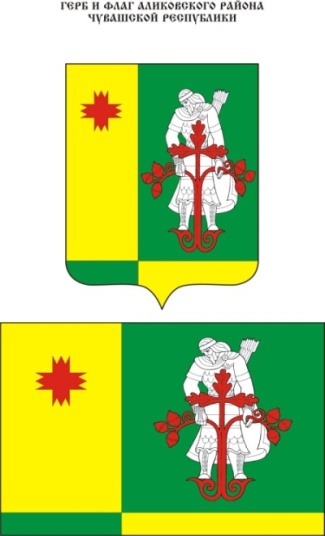 Муниципальная  газета Аликовского   района  Чувашской Республики  ________________________________________________________________Постановление администрации Аликовского района Чувашской Республики от 07.02.2020 г. №149 «О проведении торгов (открытого аукциона)»В соответствии со статьями 39.11 и 39.12 Земельного кодекса Российской Федерации администрация Аликовского района Чувашской Республики      п о с т а н о в л я е т:1.	 Провести открытый аукцион по продаже земельного участка из земель сельскохозяйственного назначения с кадастровым номером 21:07:271102:11; адрес (описание местоположения): местоположение установлено относительно ориентира, расположенного в границах участка. Почтовый адрес ориентира: Чувашская Республика–Чувашия, р-н Аликовский, с/пос. Яндобинское, д. Синькасы,; разрешенное использование: «для ведения личного подсобного хозяйства», общей площадью 6001 кв.м. Начальную цену предмета аукциона по продаже земельного участка определить на основании рыночной стоимости такого земельного участка, установленная в соответствии с Федеральным законом от 29 июля 1998 года N 135-ФЗ "Об оценочной деятельности в Российской Федерации".2. Провести открытый аукцион по продаже земельного участка из земель сельскохозяйственного назначения  с кадастровым номером 21:07:020301:4; адрес (описание местоположения): местоположение установлено относительно ориентира, расположенного в границах участка. Почтовый адрес ориентира: Чувашская Республика- Чувашия, р-н Аликовский, с/пос. Большевыльское, д. Сириккасы, земельный участок расположен в северо-западной части кадастрового квартала 21:07:020301; разрешенное использование: «для ведения личного подсобного хозяйства», общей площадью 4804 кв.м. Начальную цену предмета аукциона по продаже земельного участка определить на основании рыночной стоимости такого земельного участка, установленная в соответствии с Федеральным законом от 29 июля 1998 года N 135-ФЗ "Об оценочной деятельности в Российской Федерации".3. Провести открытый аукцион по продаже земельного участка из земель сельскохозяйственного назначения с кадастровым номером 21:07:142124:105; адрес (описание местоположения): местоположение установлено относительно ориентира, расположенного в границах участка. Почтовый адрес ориентира: Чувашская Республика–Чувашия, р-н Аликовский, с/пос. Аликовское,; разрешенное использование: «сельскохозяйственное использование» общей площадью 850 кв.м. Начальную цену предмета аукциона по продаже земельного участка определить на основании рыночной стоимости такого земельного участка, установленная в соответствии с Федеральным законом от 29 июля 1998 года N 135-ФЗ "Об оценочной деятельности в Российской Федерации".4. Провести открытый аукцион по продаже земельного участка из земель населенных пунктов с кадастровым номером 21:07:142120:307; адрес (описание местоположения): Чувашская Республика-Чувашия, р-н Аликовский, с/пос. Аликовское, с. Аликово, ул. Советская; разрешенное использование: «хранение автотранспорта», общей площадью 24 кв.м. Начальную цену предмета аукциона по продаже земельного участка определить на основании рыночной стоимости такого земельного участка, установленная в соответствии с Федеральным законом от 29 июля 1998 года N 135-ФЗ "Об оценочной деятельности в Российской Федерации".5. Провести открытый аукцион по продаже земельного участка из земель сельскохозяйственного назначения с кадастровым номером 21:07:080707:10; адрес (описание местоположения): Чувашская Республика-Чувашия, р-н Аликовский, с/пос. Туатовское; разрешенное использование: «для ведения личного подсобного хозяйства», общей площадью 5928 кв.м. Начальную цену предмета аукциона по продаже земельного участка определить на основании рыночной стоимости такого земельного участка, установленная в соответствии с Федеральным законом от 29 июля 1998 года N 135-ФЗ "Об оценочной деятельности в Российской Федерации".6. Провести открытый аукцион по продаже земельного участка из земель сельскохозяйственного назначения с кадастровым номером 21:07:241205:191; адрес (описание местоположения): Чувашская Республика–Чувашия, р-н Аликовский, с/пос. Яндобинское; разрешенное использование: «сельскохозяйственное использование», общей площадью 1266 кв.м.  Начальную цену предмета аукциона по продаже земельного участка определить на основании рыночной стоимости такого земельного участка, установленная в соответствии с Федеральным законом от 29 июля 1998 года N 135-ФЗ "Об оценочной деятельности в Российской Федерации".7. Провести открытый аукцион по продаже земельного участка из земель сельскохозяйственного назначения с кадастровым номером 21:07:210503:140; адрес (описание местоположения): Чувашская Республика–Чувашия, р-н Аликовский, с/пос. Илгышевское; разрешенное использование: «сельскохозяйственное использование», общей площадью 15073 кв.м.  Начальную цену предмета аукциона по продаже земельного участка определить на основании рыночной стоимости такого земельного участка, установленная в соответствии с Федеральным законом от 29 июля 1998 года N 135-ФЗ "Об оценочной деятельности в Российской Федерации".8. Провести открытый аукцион на право заключения договора аренды земельного участка из земель сельскохозяйственного назначения с кадастровым номером 21:07:210503:141; адрес (описание местоположения): Чувашская Республика–Чувашия, р-н Аликовский, с/пос. Илгышевское; разрешенное использование: «сельскохозяйственное использование», общей площадью 11756 кв.м.  Начальную цену предмета аукциона по продаже земельного участка определить на основании рыночной стоимости такого земельного участка, установленная в соответствии с Федеральным законом от 29 июля 1998 года N 135-ФЗ "Об оценочной деятельности в Российской Федерации".9. Провести открытый аукцион по продаже земельного участка из земель сельскохозяйственного назначения с кадастровым номером 21:07:000000:3221; адрес (описание местоположения): Чувашская Республика–Чувашия, р-н Аликовский, с/пос. Аликовское; разрешенное использование: «сельскохозяйственное использование», общей площадью 25581 кв.м.  Начальную цену предмета аукциона по продаже земельного участка определить на основании рыночной стоимости такого земельного участка, установленная в соответствии с Федеральным законом от 29 июля 1998 года N 135-ФЗ "Об оценочной деятельности в Российской Федерации".10. Провести открытый аукцион по продаже земельного участка из земель сельскохозяйственного назначения с кадастровым номером 21:07:220305:314; адрес (описание местоположения): Чувашская Республика–Чувашия, р-н Аликовский, с/пос. Чувашско-Сорминское; разрешенное использование: «ведение личного подсобного хозяйства на полевых участках», общей площадью 6346 кв.м.  Начальную цену предмета аукциона по продаже земельного участка определить на основании рыночной стоимости такого земельного участка, установленная в соответствии с Федеральным законом от 29 июля 1998 года N 135-ФЗ "Об оценочной деятельности в Российской Федерации".11. Провести открытый аукцион по продаже земельного участка из земель сельскохозяйственного назначения с кадастровым номером 21:07:142303:371; адрес (описание местоположения): Чувашская Республика–Чувашия, р-н Аликовский, с/пос. Аликовское; разрешенное использование: «ведение личного подсобного хозяйства на полевых участках», общей площадью 8972 кв.м. Начальную цену предмета аукциона по продаже земельного участка определить на основании рыночной стоимости такого земельного участка, установленная в соответствии с Федеральным законом от 29 июля 1998 года N 135-ФЗ "Об оценочной деятельности в Российской Федерации".12. Провести открытый аукцион по продаже земельного участка из земель сельскохозяйственного назначения с кадастровым номером 21:07:200302:238; адрес (описание местоположения): Чувашская Республика–Чувашия, р-н Аликовский, с/пос. Питишевское; разрешенное использование: «сельскохозяйственное использование», общей площадью 3690 кв.м. Начальную цену предмета аукциона по продаже земельного участка определить на основании рыночной стоимости такого земельного участка, установленная в соответствии с Федеральным законом от 29 июля 1998 года N 135-ФЗ "Об оценочной деятельности в Российской Федерации".13. Провести открытый аукцион на право заключения договора аренды земельного участка из земель сельскохозяйственного назначения с кадастровым номером 21:07:142202:216; адрес (описание местоположения): Чувашская Республика–Чувашия, р-н Аликовский, с/пос. Аликовское; разрешенное использование: «сельскохозяйственное использование», общей площадью 115989 кв.м.  Начальную цену предмета аукциона по продаже земельного участка определить на основании рыночной стоимости такого земельного участка, установленная в соответствии с Федеральным законом от 29 июля 1998 года N 135-ФЗ "Об оценочной деятельности в Российской Федерации".14. Провести открытый аукцион по продаже земельного участка из земель сельскохозяйственного назначения с кадастровым номером 21:07:250502:241; адрес (описание местоположения): Чувашская Республика–Чувашия, р-н Аликовский, с/пос. Ефремкасинское; разрешенное использование: «сельскохозяйственное использование», общей площадью 6080 кв.м.  Начальную цену предмета аукциона по продаже земельного участка определить на основании рыночной стоимости такого земельного участка, установленная в соответствии с Федеральным законом от 29 июля 1998 года N 135-ФЗ "Об оценочной деятельности в Российской Федерации".15. Провести открытый аукцион по продаже земельного участка из земель населенных пунктов с кадастровым номером 21:07:142120:306; адрес (описание местоположения): Чувашская Республика–Чувашия, р-н Аликовский, с/пос. Аликовское, с. Аликово, ул. Советская; разрешенное использование: «хранение автотранспорта», общей площадью 122 кв.м.  Начальную цену предмета аукциона по продаже земельного участка определить на основании рыночной стоимости такого земельного участка, установленная в соответствии с Федеральным законом от 29 июля 1998 года N 135-ФЗ "Об оценочной деятельности в Российской Федерации".16. Провести открытый аукцион по продаже земельного участка из земель сельскохозяйственного назначения с кадастровым номером 21:07:010201:98; адрес (описание местоположения): местоположение установлено относительно ориентира, расположенного в границах участка. Почтовый адрес ориентира: Чувашская Республика–Чувашия, р-н Аликовский, с/пос. Большевыльское; разрешенное использование: «для ведения личного подсобного хозяйства», общей площадью 6388 кв.м.  Начальную цену предмета аукциона по продаже земельного участка определить на основании рыночной стоимости такого земельного участка, установленная в соответствии с Федеральным законом от 29 июля 1998 года N 135-ФЗ "Об оценочной деятельности в Российской Федерации".17. Провести открытый аукцион по продаже земельного участка из земель населенных пунктов с кадастровым номером 21:07:231001:189; адрес (описание местоположения): Чувашская Республика–Чувашия, р-н Аликовский, с/пос. Чувашско-Сорминское, д. Энехметь, ул. Октябрьская; разрешенное использование: «для ведения личного подсобного хозяйства», общей площадью 2586 кв.м.  Начальную цену предмета аукциона по продаже земельного участка определить на основании рыночной стоимости такого земельного участка, установленная в соответствии с Федеральным законом от 29 июля 1998 года N 135-ФЗ "Об оценочной деятельности в Российской Федерации".18. Провести открытый аукцион по продаже земельного участка из земель населенных пунктов с кадастровым номером 21:07:142103:368; адрес (описание местоположения): Чувашская Республика–Чувашия, р-н Аликовский, с/пос. Аликовское, с. Аликово, ул. Гагарина; разрешенное использование: «хранение автотранспорта», общей площадью 27 кв.м.  Начальную цену предмета аукциона по продаже земельного участка определить на основании рыночной стоимости такого земельного участка, установленная в соответствии с Федеральным законом от 29 июля 1998 года N 135-ФЗ "Об оценочной деятельности в Российской Федерации".19. Провести открытый аукцион по продаже земельного участка из земель сельскохозяйственного назначения с кадастровым номером 21:07:130501:192; адрес (описание местоположения): Чувашская Республика–Чувашия, р-н Аликовский, с/пос. Таутовское; разрешенное использование: «ведение личного подсобного хозяйства на полевых участках», общей площадью 6111 кв.м.  Начальную цену предмета аукциона по продаже земельного участка определить на основании рыночной стоимости такого земельного участка, установленная в соответствии с Федеральным законом от 29 июля 1998 года N 135-ФЗ "Об оценочной деятельности в Российской Федерации".20. Провести открытый аукцион по продаже земельного участка из земель сельскохозяйственного назначения с кадастровым номером 21:07:181101:322; адрес (описание местоположения): Чувашская Республика–Чувашия, р-н Аликовский, с/пос. Питишевское; разрешенное использование: «сельскохозяйственного использование», общей площадью 8401 кв.м.  Начальную цену предмета аукциона по продаже земельного участка определить на основании рыночной стоимости такого земельного участка, установленная в соответствии с Федеральным законом от 29 июля 1998 года N 135-ФЗ "Об оценочной деятельности в Российской Федерации".21. Провести открытый аукцион по продаже земельного участка из земель сельскохозяйственного назначения с кадастровым номером 21:07:141103:262; адрес (описание местоположения): Чувашская Республика–Чувашия, р-н Аликовский, с/пос. Аликовское; разрешенное использование: «ведение личного подсобного хозяйства на полевых участках», общей площадью 3445 кв.м.  Начальную цену предмета аукциона по продаже земельного участка определить на основании рыночной стоимости такого земельного участка, установленная в соответствии с Федеральным законом от 29 июля 1998 года N 135-ФЗ "Об оценочной деятельности в Российской Федерации".22. Провести открытый аукцион по продаже земельного участка из земель населенных пунктов  с кадастровым номером 21:07:070902:129; адрес (описание местоположения): местоположение установлено относительно ориентира, расположенного в границах участка. Почтовый адрес ориентира:  Чувашская Республика–Чувашия, р-н Аликовский, с/пос. Шумшевашское, д. Сормпось-Шумшеваши, ул. Александрова; разрешенное использование: «хранение переработка сельскохозяйственной продукции», общей площадью 42 кв.м.  Начальную цену предмета аукциона по продаже земельного участка определить на основании рыночной стоимости такого земельного участка, установленная в соответствии с Федеральным законом от 29 июля 1998 года N 135-ФЗ "Об оценочной деятельности в Российской Федерации".23. Провести открытый аукцион по продаже земельного участка из земель сельскохозяйственного назначения с кадастровым номером 21:07:000000:3267; адрес (описание местоположения):Чувашская Республика–Чувашия, р-н Аликовский, с/пос. Питишевское; разрешенное использование: «сельскохозяйственного использование», общей площадью 5893 кв.м. Начальную цену предмета аукциона по продаже земельного участка определить на основании рыночной стоимости такого земельного участка, установленная в соответствии с Федеральным законом от 29 июля 1998 года N 135-ФЗ "Об оценочной деятельности в Российской Федерации".24. Провести открытый аукцион по продаже земельного участка из земель сельскохозяйственного назначения с кадастровым номером 21:07:230801:6; адрес (описание местоположения): местоположение установлено относительно ориентира, расположенного в границах участка. Почтовый адрес ориентира:  Чувашская Республика–Чувашия, р-н Аликовский, с/пос. Чувашско-Сорминское; разрешенное использование: «для ведения личного подсобного хозяйства», общей площадью 5813 кв.м.  Начальную цену предмета аукциона по продаже земельного участка определить на основании рыночной стоимости такого земельного участка, установленная в соответствии с Федеральным законом от 29 июля 1998 года N 135-ФЗ "Об оценочной деятельности в Российской Федерации".25. Провести открытый аукцион по продаже земельного участка из земель сельскохозяйственного назначения с кадастровым номером 21:07:020301:23; адрес (описание местоположения): местоположение установлено относительно ориентира, расположенного в границах участка. Почтовый адрес ориентира:  Чувашская Республика–Чувашия, р-н Аликовский, с/пос. Большевыльское; разрешенное использование: «для ведения личного подсобного хозяйства», общей площадью 6317 кв.м.  Начальную цену предмета аукциона по продаже земельного участка определить на основании рыночной стоимости такого земельного участка, установленная в соответствии с Федеральным законом от 29 июля 1998 года N 135-ФЗ "Об оценочной деятельности в Российской Федерации".26. Провести открытый аукцион по продаже земельного участка из земель сельскохозяйственного назначения с кадастровым номером 21:07:000000:3285; адрес (описание местоположения): Чувашская Республика–Чувашия, р-н Аликовский, с/пос. Питишевское; разрешенное использование: «сельскохозяйственное использование», общей площадью 1434 кв.м.  Начальную цену предмета аукциона по продаже земельного участка определить на основании рыночной стоимости такого земельного участка, установленная в соответствии с Федеральным законом от 29 июля 1998 года N 135-ФЗ "Об оценочной деятельности в Российской Федерации".27. Провести открытый аукцион по продаже земельного участка из земель сельскохозяйственного назначения с кадастровым номером 21:07:150901:142; адрес (описание местоположения): Чувашская Республика–Чувашия, р-н Аликовский, с/пос. Тенеевское; разрешенное использование: «ведение личного подсобного хозяйства на полевых участках», общей площадью 5207 кв.м.  Начальную цену предмета аукциона по продаже земельного участка определить на основании рыночной стоимости такого земельного участка, установленная в соответствии с Федеральным законом от 29 июля 1998 года N 135-ФЗ "Об оценочной деятельности в Российской Федерации".28. Провести открытый аукцион по продаже земельного участка из земель сельскохозяйственного назначения с кадастровым номером 21:07:190301:271; адрес (описание местоположения): Чувашская Республика–Чувашия, р-н Аликовский, с/пос. Питишевское; разрешенное использование: «ведение личного подсобного хозяйства на полевых участках», общей площадью 6389 кв.м.  Начальную цену предмета аукциона по продаже земельного участка определить на основании рыночной стоимости такого земельного участка, установленная в соответствии с Федеральным законом от 29 июля 1998 года N 135-ФЗ "Об оценочной деятельности в Российской Федерации".29.	Утвердить:29.1.	Извещение о проведении открытого аукциона по продаже земельных участков и на право заключения договора аренды земельного участка согласно приложению №1 к настоящему постановлению. 29.2.	Форму заявки на участие в аукционе по продаже земельного участка и на право заключения договора аренды земельного участка согласно приложению №2 к настоящему постановлению;29.3.	Проект договора купли-продажи земельного участка и проект договора аренды земельного участка согласно приложению №3 к настоящему постановлению;29.4.	Утвердить аукционную комиссию по организации и проведении торгов (аукционов) по продаже и на право заключения договора аренды земельных участков гражданам и юридическим лицам в составе комиссии:  Председатель аукционной комиссии:Никитина Л.М. - первый заместитель главы администрации Аликовского района, начальник управления экономики, сельского хозяйства и экологии;Заместитель председателя аукционной комиссии:Ефимов И.И. - начальник отдела экономики, земельных и имущественных отношений администрации Аликовского района;Секретарь аукционной комиссии: Яковлева Т.А – ведущий специалист-эксперт отдела экономики, земельных и имущественных отношений администрации Аликовского района;Члены аукционной комиссии:Мулюкова А.Ю. – главный специалист-эксперт отдела экономики, земельных и имущественных отношений администрации Аликовского района;Терентьев А.Ю.– заместитель главы администрации Аликовского района - начальник отдела строительства, ЖКХ, дорожного хозяйства, транспорта и связи администрации Аликовского района; Яскова Л.Н. –  ведущий специалист-эксперт отдела строительства, ЖКХ, дорожного хозяйства, транспорта и связи администрации Аликовского района.30.	 Извещение, проект договора, форму заявки для проведения открытого аукциона по продаже и на право заключения договора аренды земельных участков разместить на официальном сайте http://torgi.gov.ru/ и в печатном издании администрации Аликовского района Чувашской Республики «Аликовский вестник».31.	 Контроль за исполнением настоящего постановления оставляю за собой.Глава администрацииАликовского района                                              А.Н. КуликовИЗВЕЩЕНИЕ О ПРОВЕДЕНИИ ОТКРЫТОГО АУКЦИОНА ПО ПРОДАЖЕ ЗЕМЕЛЬНЫХ УЧАСТКОВ И НА ПРАВО ЗАКЛЮЧЕНИЯ ДОГОВОРОВ АРЕНДЫ ЗЕМЕЛЬНОГО УЧАСТКА Администрация Аликовского района Чувашской Республики сообщает о проведении открытого аукциона по продаже земельных участков и на право заключения договоров аренды земельного участка.Организатор аукциона (Продавец) – Администрация Аликовского района Чувашской Республики, 429250, Чувашская Республика, Аликовский район, с. Аликово, ул. Октябрьская, д. 21 , телефон (83535) 22-2-74, факс (83535) 22-2-74.Форма проведения торгов – аукцион, открытый по составу участников и форме подачи предложений по цене.Уполномоченный орган и реквизиты решения о проведении аукциона: Администрация  Аликовского района Чувашской Республики, постановление администрации Аликовского района Чувашской Республики от 07.02.2020 г. № 149 «О проведении торгов (открытого аукциона)».Место, дата, и время проведения аукциона: дата проведения аукциона –14 апреля  2020 года, время проведения аукциона – 10 час. 00 мин., (время московское) по адресу: 429250, Чувашская Республика, Аликовский район, с. Аликово, ул. Октябрьская, д. 21, 2 этаж, актовый зал. Регистрация участников аукциона будет проводиться 14 апреля 2020 г. с 09 час. 00 мин. по 09 час. 50 мин.  по адресу: Чувашская Республика, Аликовский район, с. Аликово, ул. Октябрьская, д. 21, 2 этаж, актовый зал.Порядок проведения аукциона: Аукцион проводится в соответствии со статьями 39.11 и 39.12 Земельного кодекса РФ.   Предмет торгов:Характеристика объекта права на заключение договора купли-продажи земельных участков: ЛОТ №1: земельный участок из земель сельскохозяйственного назначения с кадастровым номером 21:07:271102:11; адрес (описание местоположения): Местоположение установлено относительно ориентира, расположенного в границах участка. Почтовый адрес ориентира: Чувашская Республика–Чувашия, р-н Аликовский,  с/пос. Яндобинское, д. Синькасы; с видом разрешенного использования «для ведения личного подсобного хозяйства», общей площадью 6001 кв.м.Начальная цена продажи земельного участка 3901 (Три тысячи девятьсот один) рубль 00 копеек.Шаг аукциона – 117 (Сто семнадцать) рублей 03 копеек (3% от начальной цены земельного участка).Размер задатка – 3901 (Три тысячи девятьсот один) рубль 00 копеек. (100 % от начальной цены земельного участка).По земельным участкам ограничений в использовании и обременении правами третьих лиц нет.ЛОТ №2: земельный участок из земель сельскохозяйственного назначения с кадастровым номером 21:07:020301:4; адрес (описание местоположения):  Местоположение установлено относительно ориентира, расположенного в границах участка. Почтовый адрес ориентира: Чувашская Республика–Чувашия, р-н Аликовский,    с/пос. Большевыльское, д. Сириккасы, земельный участок расположен в северо-западной части кадастрового квартала 21:07:020301; с видом разрешенного использования «для ведения личного подсобного хозяйства», общей площадью 4804 кв.м.Начальная цена продажи земельного участка – 3123 (Три тысячи сто двадцать три) рубля 00 копеек.Шаг аукциона – 93 (Девяносто три) рубля 69 копеек (3% от начальной цены земельного участка).Размер задатка – 3123 (Три тысячи сто двадцать три) рубля 00 копеек..(100 % от начальной цены земельного участка).По земельным участкам ограничений в использовании и обременении правами третьих лиц нет.ЛОТ № 3: земельный участок из земель сельскохозяйственного назначения с кадастровым номером 21:07:142124:105; адрес (описание местоположения): Местоположение установлено относительно ориентира, расположенного в границах участка. Почтовый адрес ориентира: Чувашская Республика-Чувашия, р-н Аликовский, с/пос. Аликовское; с видом разрешенного использования «сельскохозяйственное использование», общей площадью 850 кв.м.Начальная цена продажи земельного участка – 553 (Пятьсот пятьдесят три) рубля 00 копеек.Шаг аукциона – 16 (шестнадцать) рублей 59 копеек (3% от начальной цены земельного участка).Размер задатка –553 (Пятьсот пятьдесят три) рубля 00 копеек. (100 % от начальной цены земельного участка).По земельным участкам ограничений в использовании и обременении правами третьих лиц нет.ЛОТ № 4: земельный участок из земель сельскохозяйственного назначения с кадастровым номером 21:07:080707:10; адрес (описание местоположения): Чувашская Республика-Чувашия, р-н Аликовский, с/пос. Таутовское; с видом разрешенного использования «для ведения личного подсобного хозяйства», общей площадью 5928 кв.м.Начальная цена продажи земельного участка – 3850 (Три тысячи восемьсот пятьдесят) рублей 00 копеек.Шаг аукциона 115 (Сто пятнадцать ) рублей 50 копеек (3% от начальной цены земельного участка).Размер задатка –3850 (Три тысячи восемьсот пятьдесят) рублей 00 копеек.(100 % от начальной цены земельного участка).По земельным участкам ограничений в использовании и обременении правами третьих лиц нет.ЛОТ № 5: земельный участок из земель сельскохозяйственного назначения с кадастровым номером 21:07:241205:191; адрес (описание местоположения): Чувашская Республика-Чувашия, р-н Аликовский, с/пос. Яндобинское; с видом разрешенного использования «сельскохозяйственное использование», общей площадью 1266 кв.м.Начальная цена продажи земельного участка – 820 (Восемьсот двадцать) рублей 00 копеек.Шаг аукциона 24 (Двадцать четыре) рубля 60 копеек (3% от начальной цены земельного участка).Размер задатка-820 (Восемьсот двадцать) рублей 00 копеек. (100 % от начальной цены земельного участка).По земельным участкам ограничений в использовании и обременении правами третьих лиц нет. ЛОТ № 6: земельный участок из земель сельскохозяйственного назначения с кадастровым номером 21:07:210503:140; адрес (описание местоположения): Чувашская Республика–Чувашия, р-н Аликовский, с/пос. Илгышевское, с видом разрешенного использования «сельскохозяйственное использование», общей площадью 15073 кв.м.Начальная цена продажи земельного участка – 9797 (Девять тысяч семьсот девяносто семь) рублей 00 копеек.Шаг аукциона 293 (Двести девяносто три) рубля 91 копеек (3% от начальной цены земельного участка).Размер задатка –9797 (Девять тысяч семьсот девяносто семь) рублей 00 копеек.(100 % от начальной цены земельного участка).По земельным участкам ограничений в использовании и обременении правами третьих лиц нетЛОТ № 7: земельный участок из земель сельскохозяйственного назначения с кадастровым номером 21:07:210503:141; адрес (описание местоположения): Чувашская Республика–Чувашия, р-н Аликовский, с/пос. Илгышевское; с видом разрешенного использования «сельскохозяйственное использование», общей площадью 11756 кв.м.Начальная цена продажи земельного участка – 7641 (Семь тысяч шестьсот сорок один) рубль 00 копеек.Шаг аукциона-229 (Двести двадцать девять) рублей 23 копеек (3% от начальной цены земельного участка).Размер задатка –7641 (Семь тысяч шестьсот сорок один) рубль 00 копеек. (100 % от начальной цены земельного участка).По земельным участкам ограничений в использовании и обременении правами третьих лиц нет. ЛОТ № 8: земельный участок из земель сельскохозяйственного назначения с кадастровым номером 21:07:220305:314; адрес (описание местоположения): Чувашская Республика–Чувашия, р-н Аликовский, с/пос. Чувашско-Сорминское; с видом разрешенного использования «ведение личного подсобного хозяйства на полевых участках», общей площадью 6346 кв.м.Начальная цена продажи земельного участка – 4125 (Четыре тысячи сто двадцать пять) рублей 00 копеек.Шаг аукциона-123 (Сто двадцать три) рубля 75 копеек (3% от начальной цены земельного участка).Размер задатка –4125 (Четыре тысячи сто двадцать пять) рублей 00 копеек.(100 % от начальной цены земельного участка).По земельным участкам ограничений в использовании и обременении правами третьих лиц нет. ЛОТ № 9: земельный участок из земель сельскохозяйственного назначения с кадастровым номером 21:07:142303:371; адрес (описание местоположения): Чувашская Республика–Чувашия, р-н Аликовский, с/пос. Аликовское; с видом разрешенного использования «ведение личного подсобного хозяйства на полевых участках», общей площадью 8972 кв.м.Начальная цена продажи земельного участка – 5830 (Пять тысяч восемьсот тридцать) рублей 00 копеек.Шаг аукциона- 174 (Сто семьдесят четыре) рубля 90 копеек (3% от начальной цены земельного участка).Размер задатка –5830 (Пять тысяч восемьсот тридцать) рублей 00 копеек.(100 % от начальной цены земельного участка).По земельным участкам ограничений в использовании и обременении правами третьих лиц нет. ЛОТ № 10: земельный участок из земель сельскохозяйственного назначения с кадастровым номером 21:07:200302:238; адрес (описание местоположения): Чувашская Республика–Чувашия, р-н Аликовский, с/пос. Питишевское; с видом разрешенного использования «сельскохозяйственное использование», общей площадью 3690 кв.м.Начальная цена продажи земельного участка – 2399 (Две тысячи триста девяносто девять) рубля 00 копеек.Шаг аукциона-71 (Семьдесят один) рублей 97 копеек (3% от начальной цены земельного участка).Размер задатка –2399 (Две тысячи триста девяносто девять) рубля 00 копеек.(100 % от начальной цены земельного участка).По земельным участкам ограничений в использовании и обременении правами третьих лиц нет. ЛОТ № 11: земельный участок из земель сельскохозяйственного назначения с кадастровым номером 21:07:250502:241; адрес (описание местоположения): Чувашская Республика–Чувашия, р-н Аликовский, с/пос. Ефремкасинское; с видом разрешенного использования «сельскохозяйственное использование», общей площадью 6080 кв.м.Начальная цена продажи земельного участка – 3952 (Три тысячи девятьсот пятьдесят два) рубля 00 копеек.Шаг аукциона- 118 (Сто восемнадцать) рублей 56 копеек (3% от начальной цены земельного участка).Размер задатка –3952 (Три тысячи девятьсот пятьдесят два) рубля 00 копеек.(100 % от начальной цены земельного участка).По земельным участкам ограничений в использовании и обременении правами третьих лиц нет. ЛОТ № 12: земельный участок из земель населенных пунктов с кадастровым номером 21:07:142120:306; адрес (описание местоположения): Чувашская Республика–Чувашия, р-н Аликовский, с/пос. Аликовское, с. Аликово, ул. Советская; с видом разрешенного использования «хранение автотранспорта», общей площадью 122 кв.м.Начальная цена продажи земельного участка – 16920 (Шестнадцать тысяч девятьсот двадцать) рублей 00 копеек.Шаг аукциона- 507 (Пятьсот семь) рублей 60 копеек (3% от начальной цены земельного участка).Размер задатка –16920 (Шестнадцать тысяч девятьсот двадцать) рублей 00 копеек..(100 % от начальной цены земельного участка).По земельным участкам ограничений в использовании и обременении правами третьих лиц нет.  ЛОТ № 13 : земельный участок из земель сельскохозяйственного назначения с кадастровым номером 21:07:010201:98; адрес (описание местоположения): Местоположение установлено относительно ориентира, расположенного в границах участка. Почтовый адрес ориентира: Чувашская Республика–Чувашия, р-н Аликовский,               с/пос. Большевыльское; с видом разрешенного использования «для ведения личного подсобного хозяйства», общей площадью 6388 кв.м.Начальная цена продажи земельного участка – 4150 (Четыре тысячи сто пятьдесят) рублей 00 копеек.Шаг аукциона- 124 (Сто двадцать четыре) рубля 50 копеек (3% от начальной цены земельного участка).Размер задатка –4150 (Четыре тысячи сто пятьдесят) рублей 00 копеек.(100 % от начальной цены земельного участка).Ограничение (обременение): Ограничения прав на земельный участок, предусмотренные ст.56,56.1 Земельного кодекса РФ. Срок действия: с 21.06.2018 года.ЛОТ № 14: земельный участок из земель населенных пунктов с кадастровым номером 21:07:231001:189; адрес (описание местоположения): Чувашская Республика–Чувашия, р-н Аликовский, с/пос. Чувашско- Сорминское, дер. Энехметь, ул. Октябрьская; с видом разрешенного использования «для ведения личного подсобного хозяйства», общей площадью 2586 кв.м.Начальная цена продажи земельного участка – 29196 (Двадцать девять тысяч сто девяносто шесть) рублей 00 копеек.Шаг аукциона- 875 (Восемьсот семьдесят пять) рублей 88 копеек (3% от начальной цены земельного участка).Размер задатка –29196 (Двадцать девять тысяч сто девяносто шесть) рублей 00 копеек.(100 % от начальной цены земельного участка).По земельным участкам ограничений в использовании и обременении правами третьих лиц нет.  ЛОТ № 15: земельный участок из земель населенных пунктов с кадастровым номером 21:07:142103:368; адрес (описание местоположения): Чувашская Республика–Чувашия, р-н Аликовский, с/пос. Аликовское, с. Аликово, ул. Гагарина, с видом разрешенного использования «хранение автотранспорта», общей площадью 27 кв.м.Начальная цена продажи земельного участка – 5888 (Пять тысяч восемьсот восемьдесят восемь) рублей 00 копеек.Шаг аукциона- 176 (Сто семьдесят шесть) рублей 64 копеек (3% от начальной цены земельного участка).Размер задатка –5888 (Пять тысяч восемьсот восемьдесят восемь) рублей 00 копеек.(100 % от начальной цены земельного участка).По земельным участкам ограничений в использовании и обременении правами третьих лиц нет.  ЛОТ № 16 : земельный участок из земель сельскохозяйственного назначения с кадастровым номером 21:07:130501:192; адрес (описание местоположения): Чувашская Республика–Чувашия, р-н Аликовский, с/пос. Таутовская, с видом разрешенного использования «ведение личного подсобного хозяйства на полевых участках», общей площадью 6111 кв.м.Начальная цена продажи земельного участка – 3972 (Три тысячи девятьсот семьдесят два) рубля 00 копеек.Шаг аукциона- 119 (Сто девятнадцать) рублей 16 копеек (3% от начальной цены земельного участка).Размер задатка –3972 (Три тысячи девятьсот семьдесят два) рубля 00 копеек.(100 % от начальной цены земельного участка).По земельным участкам ограничений в использовании и обременении правами третьих лиц нет.  ЛОТ № 17: земельный участок из земель сельскохозяйственного назначения с кадастровым номером 21:07:181101:322; адрес (описание местоположения): Чувашская Республика–Чувашия, р-н Аликовский, с/пос. Питишевское, с видом разрешенного использования «сельскохозяйственное использование», общей площадью 8401 кв.м.Начальная цена продажи земельного участка 5460 (Пять тысяч четыреста шестьдесят) рублей 00 копеек.Шаг аукциона- 163 (Сто шестьдесят три) рубля 80 копеек (3% от начальной цены земельного участка).Размер задатка –5460 (Пять тысяч четыреста шестьдесят) рублей 00 копеек.(100 % от начальной цены земельного участка).По земельным участкам ограничений в использовании и обременении правами третьих лиц нет.  ЛОТ № 18: земельный участок из земель населенных пунктов с кадастровым номером 21:07:070902:129; адрес (описание местоположения): Местоположение установлено относительно ориентира, расположенного в границах участка. Почтовый адрес ориентира: Чувашская Республика–Чувашия, р-н Аликовский, с/пос. Шумшевашское, дер Сормпось- Шумшеваши, ул. Александрова, с видом разрешенного использования «хранение и переработка сельскохозяйственной продукции», общей площадью 42 кв.м.Начальная цена продажи земельного участка- 870 (Восемьсот семьдесят) рублей 00 копеек.Шаг аукциона- 26 (Двадцать шесть) рублей 10 копеек (3% от начальной цены земельного участка).Размер задатка –870 (Восемьсот семьдесят) рублей 00 копеек..(100 % от начальной цены земельного участка).По земельным участкам ограничений в использовании и обременении правами третьих лиц нет. ЛОТ № 19: земельный участок из земель сельскохозяйственного назначения с кадастровым номером 21:07:000000:3267; адрес (описание местоположения): Чувашская Республика–Чувашия, р-н Аликовский, с/пос. Питишевское, с видом разрешенного использования «сельскохозяйственное использование», общей площадью 5893 кв.м.Начальная цена продажи земельного участка- 3830 (Три тысячи восемьсот тридцать) рублей 00 копеек.Шаг аукциона- 114 (Сто четырнадцать) рублей 90 копеек (3% от начальной цены земельного участка).Размер задатка –3830 (Три тысячи восемьсот тридцать) рублей 00 копеек.(100 % от начальной цены земельного участка).По земельным участкам ограничений в использовании и обременении правами третьих лиц нет. ЛОТ № 20: земельный участок из земель сельскохозяйственного назначения с кадастровым номером 21:07:230801:6; адрес (описание местоположения): Местоположение установлено относительно ориентира, расположенного в границах участка. Почтовый адрес ориентира: Чувашская Республика–Чувашия, р-н Аликовский,                 с/пос. Чувашско- Сорминское, с видом разрешенного использования «ведение личного подсобного хозяйства», общей площадью 5813 кв.м.Начальная цена продажи земельного участка- 3778 (Три тысячи семьсот семьдесят восемь) рублей 00 копеек.Шаг аукциона- 113 (Сто четырнадцать) рублей 34 копеек (3% от начальной цены земельного участка).Размер задатка –3778 (Три тысячи семьсот семьдесят восемь) рублей 00 копеек..(100 % от начальной цены земельного участка).Ограничение (обременение): Ограничения прав на земельный участок, предусмотренные статьями 56,56.1 Земельного кодекса РФ. Срок действия: с 09.02.2017 года Постановление Правительства РФ «О порядке установления охранных зон объектов электросетевого хозяйства и особых условий использования земельных участков, расположенных в границах таких зон №160 от 24.02.2009 года ЛОТ № 21: земельный участок из земель сельскохозяйственного назначения с кадастровым номером 21:07:020301:23; адрес (описание местоположения): Местоположение установлено относительно ориентира, расположенного в границах участка. Почтовый адрес ориентира: Чувашская Республика–Чувашия, р-н Аликовский,                 с/пос. Большевыльское, с видом разрешенного использования «для ведения личного подсобного хозяйства», общей площадью 6317 кв.м.Начальная цена продажи земельного участка- 4110 (Четыре тысячи сто десять) рублей 00 копеек.Шаг аукциона- 123 (Сто двадцать три) рубля 30 копеек (3% от начальной цены земельного участка).Размер задатка – 4110 (Четыре тысячи сто десять) рублей 00 копеек..(100 % от начальной цены земельного участка).По земельным участкам ограничений в использовании и обременении правами третьих лиц нет. ЛОТ № 22: земельный участок из земель сельскохозяйственного назначения с кадастровым номером 21:07:000000:3285; адрес (описание местоположения): Чувашская Республика–Чувашия, р-н Аликовский, с/пос. Питишевское, с видом разрешенного использования «сельскохозяйственное использование», общей площадью 1434 кв.м.Начальная цена продажи земельного участка- 932 (Девятьсот тридцать два) рубля 00 копеек.Шаг аукциона- 27 (Двадцать семь) рублей 96 копеек (3% от начальной цены земельного участка).Размер задатка – 932 (Девятьсот тридцать два) рубля 00 копеек.(100 % от начальной цены земельного участка).По земельным участкам ограничений в использовании и обременении правами третьих лиц нет. ЛОТ № 23: земельный участок из земель сельскохозяйственного назначения с кадастровым номером 21:07:150901:142; адрес (описание местоположения): Чувашская Республика–Чувашия, р-н Аликовский, с/пос. Тенеевское, с видом разрешенного использования «ведение личного подсобного хозяйства  на полевых участках», общей площадью 5207 кв.м.Начальная цена продажи земельного участка- 3385 (Три тысячи триста восемьдесят пять) рубля 00 копеек.Шаг аукциона- 101 (Сто один) рубль 55 копеек (3% от начальной цены земельного участка).Размер задатка – 3385 (Три тысячи триста восемьдесят пять) рубля 00 копеек.(100 % от начальной цены земельного участка).По земельным участкам ограничений в использовании и обременении правами третьих лиц нет.  ЛОТ № 24 : земельный участок из земель сельскохозяйственного назначения с кадастровым номером 21:07:190301:271; адрес (описание местоположения): Чувашская Республика–Чувашия, р-н Аликовский, с/пос. Питишевское, с видом разрешенного использования «ведение личного подсобного хозяйства  на полевых участках», общей площадью 6389 кв.м.Начальная цена продажи земельного участка- 4153 (Четыре тысячи сто пятьдесят три) рубля 00 копеек.Шаг аукциона- 124 (Сто двадцать четыре) рубля 59 копеек (3% от начальной цены земельного участка).Размер задатка – 4153 (Четыре тысячи сто пятьдесят три) рубля 00 копеек.(100 % от начальной цены земельного участка).По земельным участкам ограничений в использовании и обременении правами третьих лиц нет. Характеристика объекта права на заключение договора аренды земельного участка:ЛОТ № 25: земельный участок из земель сельскохозяйственного назначения с кадастровым номером 21:07:000000:3221; адрес (описание местоположения): Чувашская Республика–Чувашия, р-н Аликовский, с\пос. Аликовское; с видом разрешенного использования «сельскохозяйственное использование», общей площадью 25581 кв.м.Начальная цена на право заключения договора аренды земельного участка – 1530 (Одна тысяча пятьсот тридцать) рублей 00 копеек.Шаг аукциона –45 (Сорок пять) рублей 90 копеек (3% от начальной цены земельного участка).Размер задатка –1530 (Одна тысяча пятьсот тридцать) рублей 00 копеек. (100 % от начальной цены земельного участка).Ограничение (обременение): Ограничения прав на земельный участок, предусмотренные ст.56,56.1 Земельного кодекса РФ. Срок действия : с 31.10.2019 года.ЛОТ № 26: земельный участок из земель сельскохозяйственного назначения с кадастровым номером 21:07:142202:216; адрес (описание местоположения): Чувашская Республика–Чувашия, р-н Аликовский, с\пос. Аликовское; с видом разрешенного использования «сельскохозяйственное использование», общей площадью 115989 кв.м.Начальная цена на право заключения договора аренды земельного участка – 6960 (Шесть тысяч девятьсот шестьдесят) рублей 00 копеек.Шаг аукциона –208 (Двести восемь) рублей 80 копеек (3% от начальной цены земельного участка).Размер задатка – 6960 (Шесть тысяч девятьсот шестьдесят) рублей 00 копеек (100 % от начальной цены земельного участка).Срок аренды –10 лет.По земельным участкам ограничений в использовании и обременении правами третьих лиц нет.ЛОТ № 27: земельный участок из земель сельскохозяйственного назначения с кадастровым номером 21:07:141103:262; адрес (описание местоположения): Чувашская Республика–Чувашия, р-н Аликовский, с\пос. Аликовское; с видом разрешенного использования «ведение личного подсобного хозяйства на полевых участках», общей площадью 3445 кв.м.Начальная цена на право заключения договора аренды земельного участка – 210 (Двести десять) рублей 00 копеек.Шаг аукциона –6 (Шесть) рублей 30 копеек (3% от начальной цены земельного участка).Размер задатка – 210 (Двести десять) рублей 00 копеек..(100 % от начальной цены земельного участка).Срок аренды – 49 лет.По земельным участкам ограничений в использовании и обременении правами третьих лиц нетЛОТ № 28: земельный участок из земель населенных пунктов с кадастровым номером 21:07:142120:307; адрес (описание местоположения): Чувашская Республика-Чувашия, р-н Аликовский, с/пос. Аликовское, с. Аликово, ул. Советская; с видом разрешенного использования «хранение автотранспорта», общей площадью 24 кв.м.Начальная цена на право заключения договора аренды земельного участка –  . –810 (Восемьсот десять) рублей 00 копеек.Шаг аукциона –24 (Двадцать четыре) рубля 30 копеек (3% от начальной цены земельного участка).Размер задатка –810 (Восемьсот десять) рублей 00 копеек.(100 % от начальной цены земельного участка).Срок аренды –18 месяцев.По земельным участкам ограничений в использовании и обременении правами третьих лиц нет..   Для участия в аукционе необходимо внести задаток в размере 100% от начальной цены земельного участка по следующим   реквизитам:  УФК по Чувашской Республике (Администрация Аликовского района), ИНН 2102001180, КПП 210201001, р/с 40302810497063000076 л/с 05153000430, Банк получателя: Отделение - НБ Чувашской Респ. Банка России г. Чебоксары, БИК 049706001, КБК 0, ОКТМО 97605405. Поступление задатка на расчетный счет Организатора торгов: не позднее 07.04.2020 года до 12 час. 00 мин.       Дата и время начала приема заявок с прилагаемыми документами: 13.03.2020 с 08 час 00 мин.Дата и время окончания приема заявок с прилагаемыми документами:08.04.2020 до 17 час 00 мин. Прием заявок с 8-00 до 17-00 часов ежедневно, кроме выходных и праздничных дней, обед с 12-00 до 13-00 часов.Рассмотрение заявок и допуск к участию в аукционе состоится 09 апреля 2020 г. в 11 час. 00 мин. по московскому времени, по адресу: 429250, Чувашская Республика, Аликовский район, с. Аликово, ул. Октябрьская, д. 21, 2 этаж, актовый зал.Адрес места приема заявок с прилагаемыми документами: Администрация Аликовского района Чувашской Республики, адрес: 429250, Чувашская Республика, Аликовский район, с. Аликово, ул. Октябрьская, д. 21, каб. 48, 51. Контактный телефон: (883535) 22-0-68, 22-2-74.Форма заявки опубликована на официальном сайте http://torgi.gov.ru/ и в печатном издании администрации Аликовского района Чувашской Республики “Аликовский вестник».Перечень документов, представляемых претендентами для участия в аукционе:1. Заявка на участие в аукционе по установленной в извещении форме, согласно приложению к извещению с указанием банковских реквизитов счета для возврата задатка (2 экз.).2. Копии документов, удостоверяющих личность заявителя - для физических лиц (оригинал и ксерокопия). 3. Надлежащим образом заверенный перевод на русский язык документов о государственной регистрации юридического лица в соответствии с законодательством иностранного государства в случае, если заявителем является иностранное юридическое лицо. 4. Документы, подтверждающие внесение задатка (оригинал).В случае подачи заявки представителем претендента предъявляется надлежащим образом оформленная доверенность.Выписка из единого государственного реестра юридических лиц – для юридических лиц или выписка из единого государственного реестра индивидуальных предпринимателей – для индивидуальных предпринимателей может быть представлена претендентом по собственной инициативе.Заявка и опись документов представляются в двух экземплярах. Все листы заявки на участие в аукционе должны быть прошиты, пронумерованы (иметь сквозную нумерацию) и скреплены на последнем листе - на обороте листа подписаны участником аукциона или лицом, уполномоченным таким участником аукциона на основании доверенности.
         Заявитель не допускается к участию в аукционе в следующих случаях:1.Непредставление необходимых для участия в аукционе документов или представление недостоверных сведений.2.  Непоступление задатка на дату рассмотрения заявок на участие в аукционе.3. Подача заявки на участие в аукционе лицом, которое в соответствии с Земельным Кодексом и другими федеральными законами не имеет права быть участником конкретного аукциона, покупателем земельного участка.4. Наличие сведений о заявителе, об учредителях (участниках), о членах коллегиальных исполнительных органов заявителя, лицах, исполняющих функции единоличного исполнительного органа заявителя, являющегося юридическим лицом в реестре недобросовестных участников аукциона.Один заявитель вправе подать только одну заявку на участие в аукционе.Заявка на участие в аукционе, поступившая по истечении срока приема заявок, возвращается заявителю в день ее поступления.Заявитель имеет право отозвать принятую организатором аукциона заявку до дня окончания срока приема заявок, уведомив об этом в письменном виде организатора аукциона. Организатор аукциона возвращает внесенный задаток заявителю в течение трех рабочих дней со дня поступления уведомления об отзыве заявки. В случае отзыва заявки заявителем позднее дня окончания срока приема заявок задаток возвращается в порядке, установленном для участников аукциона. К участию в торгах допускаются физические и юридические лица, подавшие заявки установленной формы не позднее указанного срока и предоставившие документы, при условии поступления сумм задатков на указанный в извещении расчетный счет.  Заявитель становится участником аукциона с даты подписания организатором аукциона протокола рассмотрения заявок. Обязанность доказать своё право на участие в аукционе лежит на заявителе.Заявителям, признанным участниками аукциона, и заявителям, не допущенным  к участию в аукционе, организатор аукциона направляет уведомление о принятых в отношении них решениях не позднее дня, следующего после дня подписания протокола рассмотрения заявок. Организатор аукциона в течение трех  рабочих дней со дня оформления протокола рассмотрения заявок на участие в аукционе возвращает внесенный задаток заявителю, не допущенному к участию в аукционе.Порядок определения победителя: победителем аукциона признается участник аукциона, предложивший наибольшую цену за земельный участок. Результаты аукциона оформляются протоколом. Дата, время и место для подписания протокола о результатах аукциона: 09.04.2020 в 14-00 часов. Администрация Аликовского района Чувашской Республики, адрес: 429250, Чувашская Республика, Аликовский район, с. Аликово, ул. Октябрьская, д. 21. Контактный телефон: (883535) 22-2-74.Организатор аукциона в течение трех рабочих дней со дня подписания протокола о результатах аукциона возвращает задаток лицам, участвовавшим в аукционе, но не победившим в нем.Аукцион признается несостоявшимся:В случае, если в аукционе участвовал только один участник или при проведении аукциона не присутствовал ни один из участников аукциона, либо в случае, если после троекратного объявления предложения о начальной цене предмета аукциона не поступило ни одного предложения о цене предмета аукциона, которое предусматривало бы более высокую цену предмета аукциона;В случае, если на основании результатов рассмотрения заявок на участие в аукционе принято решение об отказе в допуске к участию в аукционе всех заявителей или о допуске к участию в аукционе и признании участником аукциона только одного заявителя.Порядок заключения договора купли-продажи и договора аренды земельного участка: Победителю аукциона или единственному принявшему участие в аукционе его участнику направляется три экземпляра подписанного проекта договора купли-продажи или договора аренды в десятидневный срок со дня составления протокола о результатах аукциона. При этом договор купли-продажи земельного участка  или договора аренды заключается по цене, предложенной победителем аукциона, или в случае заключения указанного договора с единственным принявшим участие в аукционе его участником по начальной цене предмета аукциона. Не допускается заключение указанных договоров ранее чем через десять дней со дня размещения информации о результатах аукциона на официальном сайте Российской Федерации в сети «Интернет».В случае, если аукцион признан несостоявшимся и только один заявитель признан участником аукциона, либо подана только одна заявка на участие в аукционе и единственная заявка на участие в аукционе и заявитель, подавший указанную заявку, соответствуют всем требованиям и указанным в извещении о проведении аукциона условиям аукциона, организатор аукциона в течении десяти дней со дня подписания протокола рассмотрения заявок на участие в аукционе обязан направить заявителю три экземпляра подписанного проекта договора купли продажи земельного участка или проекта договора аренды земельного участка. При этом договор купли-продажи земельного участка или договор аренды заключается по начальной цене предмета аукциона. Задаток, внесенный лицом, признанным победителем аукциона, задаток, внесенный иным лицом, с которым договор купли - продажи земельного участка или договор аренды заключается в соответствии с выше перечисленным порядком, засчитывается в оплату приобретаемого земельного участка. Задатки, внесенные этими лицами, не заключившими в установленном порядке договора купли-продажи земельного участка или договор аренды вследствие уклонения от заключения указанных договоров, не возвращаются.Победитель аукциона; лицо, подавшее единственную заявку на участие в аукционе и признанное участником аукциона; заявитель, признанный единственным участником аукциона, или единственный принявший участие в аукционе его участник в течении тридцати дней со дня направления им проекта договора купли-продажи земельного участка или договора аренды должны подписать его и представить в уполномоченный орган. Сведения о лицах, которые уклонились от заключения договора купли-продажи или договора аренды земельного участка включаются в реестр недобросовестных участников аукциона.Если договор купли-продажи земельного участка или договор аренды земельного участка  в течение тридцати дней  со дня направления победителю аукциона проектов указанных договоров не были им подписаны и представлены в уполномоченный орган, организатор аукциона предлагает заключить указанные договоры иному участнику аукциона, который сделал предпоследнее предложение о цене предмета аукциона, по цене, предложенной победителем аукциона.В случае, если в течение тридцати дней со дня направления участнику аукциона, который сделал предпоследнее предложение о цене предмета аукциона, проекта договора купли-продажи или договора аренды земельного участка этот участник не представил в уполномоченный орган подписанные им договоры, организатор аукциона вправе объявить о проведении повторного аукциона или распорядится земельным участком иным образом в соответствии с Земельным Кодексом.Осмотр земельного участка на местности производится претендентами с 13.03.2020 по 06.04.2020 в любое время самостоятельно, для этого им предоставляется необходимая информация. Условия и сроки платежа победителем: оплата осуществляется единовременно в течение 10 дней с момента подписания договора купли-продажи или договора аренды земельного участка Приложением к извещению о проведении аукциона является проект договора купли-продажи  земельного  участка и проект договора аренды. С проектом договора купли-продажи земельного участка и договора аренды земельного участка можно ознакомиться на официальном сайте http://torgi.gov.ru/ и в печатном издании администрации Аликовского района Чувашской Республики “Аликовский вестник».Все вопросы, касающееся проведения аукциона, не нашедшие отражения в настоящем информационном сообщении, регулируются законодательством Российской Федерации.Постановление администрации Аликовского района Чувашской Республики от 13.02.2020 г. №174 «Об утверждении перечня, наименования автомобильных дорог общего пользования местного значения вне границ населенных пунктов поселений в границах Аликовского района Чувашской Республики и присвоение идентификационных номеров»В соответствии с Федеральными законами от 08.11.2007 г. №257-ФЗ «Об автомобильных дорогах и о дорожной деятельности в Российской Федерации и о внесении изменений в отдельные законодательные акты Российской Федерации», от 06.10.2003 г. № 131-ФЗ «Об общих принципах организации местного самоуправления в Российской Федерации», приказом Министерства транспорта РФ от 07.02.2007 г. № 16 «Об утверждении Правил присвоения автомобильным дорогам идентификационных номеров», администрация Аликовского района Чувашской Республики п о с т а н о в л я е т:Утвердить перечень, наименование автомобильных дорог общего пользования местного значения вне границ населенных пунктов поселений в границах Аликовского района Чувашской Республики и присвоить автомобильным дорогам общего пользования местного значения вне границ населенных пунктов поселений в границах Аликовского района Чувашской Республики идентификационные номера согласно приложению.Признать утратившим силу постановление администрации Аликовского района от 16.12.2016г. №738 «Об утверждении перечня, наименования автомобильных дорог общего пользования местного значения вне границ населенных пунктов поселений в границах Аликовского района Чувашской Республики и присвоение идентификационных номеров».2. Настоящее постановление вступает в силу после его официального опубликования.Глава администрацииАликовского района                                        А.Н. КуликовПриложение к постановлению администрацииАликовского районаот 13.02.2020 г. №174Перечень, наименование автомобильных дорог общего пользования местного значения вне границ населенных пунктов поселений в границах Аликовского района Чувашской РеспубликиПостановление администрации Аликовского района Чувашской Республики от 18.02.2020 г. №197 «О Плане основных мероприятий Аликовского района Чувашской Республики в области гражданской обороны, предупреждения и ликвидации чрезвычайных ситуаций, обеспечения пожарной безопасности и безопасности людей на водных объектах на 2020 год»В соответствии с федеральными законами «О гражданской обороне», «О защите населения и территорий от чрезвычайных ситуаций природного и техногенного характера», постановлением Кабинета Министров Чувашской Республики от 27 июля 2010 г. № 238 «Об утверждении Положения о планировании мероприятий по гражданской обороне на территории Чувашской Республики» утвердить прилагаемый План основных мероприятий Аликовского района Чувашской Республики в области гражданской обороны, предупреждения и ликвидации чрезвычайных ситуаций, обеспечения пожарной безопасности и безопасности людей на водных объектах на 2020 год. Глава администрации Аликовского района                                                  А.Н. КуликовПЛАНосновных мероприятий Аликовского района Чувашской Республики в областигражданской обороны, предупреждения и ликвидации чрезвычайных ситуаций, обеспечения пожарной безопасности и безопасности людей на водных объектахна 2020 годс. АликовоПеречень сокращенийк Плану основных мероприятий Аликовского района Чувашской Республики в области гражданской обороны, предупреждения и ликвидации чрезвычайных ситуаций, обеспечения пожарной безопасности и безопасности людей на водных объектах на 2020 год* Мероприятия, предусмотренные Планом, реализуются по согласованию с исполнителем.Постановление администрации Аликовского района Чувашской Республики от 19.02.2020 г. №198 «О проведении торгов (открытого аукциона)»В соответствии со статьями 39.11 и 39.12 Земельного кодекса Российской Федерации администрация Аликовского района Чувашской Республики     п о с т а н о в л я е т:1.	Провести открытый аукцион по продаже земельного участка из земель сельскохозяйственного назначения, с кадастровым номером 21:07:060301:224, адрес (местоположение): Чувашская Республика-Чувашия, р-н Аликовский, с/пос. Шумшевашское, площадью 28214 кв. м., вид разрешенного использования: сельскохозяйственное использование. Начальную цену предмета аукциона по продаже земельного участка определить на основании рыночной стоимости такого земельного участка, определенная в соответствии с Федеральным законом от 29 июля 1998 года N 135-ФЗ "Об оценочной деятельности в Российской Федерации".2.	Утвердить:2.1.	Извещение о проведении открытого аукциона по продаже земельного участка, согласно приложению №1 к настоящему постановлению. 2.2.	Форму заявки на участие в аукционе по продаже земельного участка, согласно приложению №2 к настоящему постановлению;2.3.	Проект договора купли-продажи земельного участка, согласно приложению №3 к настоящему постановлению;2.4.	Утвердить аукционную комиссию по организации и проведении торгов (аукционов) по продаже земельного участка  гражданам и юридическим лицам в составе комиссии:   Председатель аукционной комиссии:Никитина Л.М. - первый заместитель главы администрации Аликовского района, начальник управления экономики, сельского хозяйства и экологии;Заместитель председателя аукционной комиссии:Ефимов И.И. - начальник отдела экономики, земельных и имущественных отношений администрации Аликовского района;Секретарь аукционной комиссии: Яковлева Т.А – ведущий специалист-эксперт отдела экономики, земельных и имущественных отношений администрации Аликовского района;Члены аукционной комиссии:Мулюкова А.Ю. – главный специалист-эксперт отдела экономики, земельных и имущественных отношений администрации Аликовского района;Терентьев А.Ю.– заместитель главы администрации района по строительству, ЖКХ, дорожному хозяйству, транспорту и связи - начальник  отдела  строительства, ЖКХ, дорожного хозяйства, транспорта и связи; Яскова Л.Н. –  ведущий специалист-эксперт отдела  строительства, ЖКХ, дорожного хозяйства, транспорта и связи.3.	 Извещение, проект договора, форму заявки для проведения открытого аукциона по продаже земельного участка разместить на официальном сайте http://torgi.gov.ru/ и в печатном издании администрации Аликовского района Чувашской Республики «Аликовский вестник».4.	 Контроль над исполнением настоящего постановления оставляю за собой.Глава администрацииАликовского района                                     А.Н. КуликовПостановление администрации Аликовского района Чувашской Республики от 21.02.2020 г. №213 «Об установлении предельных цен на платные услуги, предоставляемые муниципальным автономным   учреждением дополнительного образования «Детско-юношеская спортивная школа «Хěлхем» Аликовского района  на 2020 годВ соответствии с Федеральным законом от 06.10.2003 г. №131-ФЗ «Об общих принципах организации местного самоуправления в Российской Федерации», решением Собрания депутатов Аликовского района от 04.08.2009 г. №279 «Об утверждении Положения о порядке регулирования цен (тарифов) на товары и услуги, предоставляемые муниципальными учреждениями и предприятиями Аликовского района»,  администрация Аликовского  района   Чувашской Республики п о с т а н о в л я е т:1. Установить  предельные цены на  платные услуги, предоставляемые муниципальным автономным  учреждением дополнительного образования  «Детско-юношеская спортивная школа  «Хěлхем» Аликовского района на 2020 год согласно приложению.2. Контроль за исполнением  настоящего постановления возложить на заместителя главы администрации района по социальным  вопросам – начальника отдела образования, социального развития, молодежной политики и спорта администрации Аликовского  района  Павлова П.П.3. Настоящее постановление подлежит опубликованию (обнародованию) в муниципальной газете Аликовского района «Аликовский Вестник».   Глава администрации  Аликовского  района                                           А.Н.Куликов   Услуги катка, лыжной трассы (прокат коньков, лыж)(Продолжительность одного занятия – 1 час 30  мин)Комната обогрева(Продолжительность сеанса – 1 час 30 мин), Стоимость сеанса (6 человек) -700 руб.Внимание, стоимость сеанса для 7 человек – 850 руб., для 8 человек – 1000 руб., и т.д.Услуги душевых  (продолжительность – 30 мин.) – 110 руб.Комнаты отдыхаСтоимость одного места в №№ 2,3, 5  – 350 руб. в сутки№ 4 – 500 руб. в сутки(услуги залов предоставляются бесплатно)Внимание льготы!Все вышеуказанные услуги (кроме комнат отдыха и обогрева, душевых!!!), предлагаемые универсальным, тренажерным залами и залом единоборств МАУДО «ДЮСШ «Хелхем», для детей из многодетных семей (3 детей и более), детей-сирот, пенсионеров (при наличии соответствующих справок) предоставляются со скидкой 30%.Лицам, имеющим звание «Почетный гражданин Аликовского района», все услуги спортивных залов предоставляются бесплатно.Студентам дневных отделений при предъявлении студенческого билета предоставляется скидка в размере 30%.Лица с ограниченными возможностями занимаются бесплатно.Решение Собрания депутатов Аликовского района Чувашской Республики от 21.02.2020 г. №1 «Отчет главы администрации Аликовского района об итогах социально-экономического развития Аликовского района  за 2019 год и задачи на 2020 год»Собрание депутатов Аликовского района Чувашской Республики РЕШИЛО:                                             1. Отчет главы администрации Аликовского  района Куликова А.Н. об итогах деятельности органов местного самоуправления Аликовского района по управлению и распоряжению муниципальным имуществом за 2019 год и задачах органов местного самоуправления Аликовского района по повышению эффективности использования муниципального имущества и земли на 2020 год принять к сведению.2. Ответственность за исполнение настоящего решения возложить на отдел экономики, земельных и имущественных отношений администрации Аликовского района.3. Контроль за исполнением данного решения возложить на постоянную комиссию Собрания депутатов Аликовского района по законности, правопорядку, депутатской этике местного самоуправления, торговле, предпринимательству.ГлаваАликовского района                                      Э.К. ВолковИтоги социально-экономического развития Аликовского района Чувашской Республики за 2019 год  и задачи на 2020 годПредварительные итоги 2019 года свидетельствуют о сохранности положительной динамики большинства показателей в экономике и социальной сфере Аликовского районаОбщий оборот организаций района, не относящихся к субъектам малого предпринимательства, по предварительным данным составил 636 млн. 400 тыс. рублей, при темпе роста к уровню соответствующего периода прошлого года в действующих ценах – 115,3%.Потребительский рынокОборот розничной торговли по организациям всех видов деятельности, не относящимся к субъектам малого предпринимательства, Аликовского района за 2019 год по предварительным данным составил 335 млн. 553 тыс. руб., что по сравнению с соответствующим периодом прошлого года в сопоставимых ценах увеличился на 3,2%.   Оборот общественного питания по организациям всех видов деятельности, не относящимся к субъектам малого предпринимательства, Аликовского района   по предварительным данным составил 41 млн. 723 тыс. рублей, и по сравнению с аналогичным периодом прошлого года в сопоставимых ценах увеличился в 5,2 раза. Малое и среднее предпринимательствоОбъем отгруженных товаров собственного производства, выполненных работ и услуг собственными силами субъектов малого и среднего предпринимательства за отчетный период по предварительным данным составил 478,2 млн. рублей, или 102,1% к аналогичному периоду 2018 г. (за 2018 г. – 468,4 млн. рублей).Общая сумма налоговых платежей, уплаченных субъектами малого и среднего предпринимательства в консолидированный бюджет, по предварительным данным составила 7 млн. 400 тыс. рублей, или 134,5% к аналогичному периоду 2018 г.  Среднесписочная численность работников субъектов малого и среднего предпринимательства (без внешних совместителей) по предварительным данным составила 1372 человек, или 100,1% к аналогичному периоду 2018 г. (за 2018 г. – 1370 человек).  Среднемесячная начисленная заработная плата работников субъектов малого предпринимательства   по предварительным данным увеличилась   на 4,2% и составила     13957,50 рублей (за аналогичный период 2018 г. – 13394,70 рублей).За 2019 год инвестиции в основной капитал средних, малых и микропредприятий составили 94,2 млн. рублей. Основная часть инвестиций (56,6 млн. руб.) направлена на техническое перевооружение. В 2019 году:- 12 предпринимателей получили   возможность бесплатного изготовления бизнес-плана развития собственного производства ;- 32 предпринимателя -услугу имущественного и консультационного характера (помещения  в бизнесинкубаторе-11);- 7 субъектов МСП – финансовую поддержку в виде займов и кредита на сумму 8 млн. 870 тыс. руб.;- 4 КФХ - государственную поддержку   на развитие животноводства и растениеводства на сумму 10 млн. 550 тыс. 160 рублей.По состоянию на 01.01.2020 г. в 28 офисных помещениях автономного учреждения «Бизнес-инкубатор «Меркурий» размещены 18 резидентов, которыми создано более 25 рабочих мест. На сегодня свободно 3 офисных помещения. (Стоимость аренды помещений в первый год составляет 40% от рыночной стоимости квадратного метра площади -437,6 рублей; во второй год составляет 60% - 656,4 рублей, в третий год составляет 100%- 1094,0 рублей).В структуре малого и среднего бизнеса:  - розничная торговля и общественное питание занимают- 35,1%;- сельское хозяйство -22,0%;- строительство – 6,1%;- прочие – 36,8%..Сельское хозяйствоНа 1 декабря 2020 г. на территории района зарегистрировано 12 сельскохозяйственных предприятий (6 из которых не ведут производственной деятельности), 49 крестьянских (фермерских) хозяйств и 8999 личных подсобных хозяйств.  Объем валовой продукции сельского хозяйства по итогам 2019 года составил 1млрд.203млн.800тыс. руб., с ростом к уровню 2018 года на 13,6% (1млрд.59млн.400 тыс. руб. по данным Чувашстата)  За 2019 год СХО и КФХ района    надоено 5482,45 тонн с ростом на 8,7 % к 2018 году. В том числе в СХО надоено 4894,4 тонн, т.е. на 8,4% больше к уровню 2018 года.Средний надой молока от одной коровы  составил 7624 кг, с ростом на 0,5% к уровню 2018  года. (в СХПК «Новый путь» - 8154 кг; им. Ульянова – 6109 кг; «Авангард» - 6122 кг). (По данным Чувашстата в хозяйствах всех категорий за 12 месяцев 2019 года надоено 21,88  тыс. тонн молока, что составляет 98,4 % к уровню прошлого года). В целом по району по данным Чувашстата производство скота и птицы на убой в живом весе за январь - декабрьь 2019 года составил 1813,0 тонны (99,0 % к уровню 2018 года). В сельскохозяйственных организациях произведено 426,7 тонн мяса, что составляет 99,9 %   к уровню 2018 года.Согласно данным Чувашстата на 31 декабря 2019 г. в хозяйствах всех категорий содержится 9222 головы крупного рогатого скота (99,5% к уровню 2018 года), в т.ч. 4667 коров (99,6 к уровню 2018 года); 1512 головы свиней (96,9%). В то же время, в сельскохозяйственных организациях района, идет планомерное увеличение поголовья: КРС - 2187 голов (103,8% к уровню прошлого года), в т.ч. коров 647 (107,5%).  (На зимне-стойловый период сельскохозяйственными организациями, крестьянскими (фермерскими) хозяйствами заготовлено 2170 тонн сена, 7600 тонн сенажа, 12000 тонн силоса. На одну условную голову скота заготовлено грубых и сочных кормов более 28,5 центнеров кормовых единиц (норматив – 28 ц).РастениеводствоВся посевная площадь в сельскохозяйственных предприятиях и крестьянских (фермерских) хозяйствах под урожай 2019 года составила 10,93 тыс. га.  В структуре посевной площади зерновые культуры занимали 65 %, картофель – 3,1%, овощи – 1,5%, технические культуры – 1,7%, кормовые культуры – 30,4%.Валовой сбор зерновых и зернобобовых культур в весе после доработки при урожайности 24,5 ц/га (в 2018 г. – 22 ц/га) составил 15261 тонна, или 84,3 % к плановым назначениям  Соглашению (18100 тонн). На   сокращение объема производства зерна повлияли неблагоприятные погодные условия 2018, 2019 гг. (почвенная засуха в августе – сентябре 2018 г., морозный бесснежный период 2018/2019 гг.), в результате чего погибли озимые зерновые культуры на площади 1703 га; за счет сокращения посевных площадей зерновых культур обанкротившихся сельхозпредприятий СПСК «Серебряные Ключи», КФХ Исаева Г.М.   на 1043 га; из-за того, что КФХ Волков С.Р., Леонтьев Д.П. закрыли свои КФХ на 200 га; из-за того, что КФХ Александров С.И. не посеял зерновые на площади 483 га; ООО « Агрофирма « Канаш Агро» не  ввел в оборот  земли,  находящиеся в собственности на  площади 1100 га. Кроме того, наблюдается  тенденция среди ИП не отчитываться  по обьемам производства  от  деятельности  на приобретенных в собственность или в аренду землях сельхозназначения.  В 2019 году сельскохозяйственными организациями и крестьянскими (фермерскими) хозяйствами картофель был посажен на площади 342 га. Ими произведено 7409,4 тонн картофеля (123 % к 2018 г.), или 104,4 % к плановому значению (план – 7100 тонн). Средняя урожайность составила 260,9 ц/га (в 2018 г. – 155,1 ц/га).Собрано 6027,4 тонн овощей (126,3 % к 2018 г.), что на 15,4% выше планового значения (план - 5221 тонна). Средняя урожайность составила 398,4 ц/га (в 2018 г. - 289,3 ц/га).Под урожай 2020 года посеяно озимых зерновых и зернобобовых культур на площади 3040 га, что составляет 74,4 % от плана (4086 га). Вспахано зяби на площади 4300 га.По состоянию на 01 января 2020 года при плановом назначении 2015 га введено в оборот 1814 га (86,2 % от плана) земель сельхозназначения. (В то же время ООО « Агрофирма « Канаш Агро» ввел в оборот  всего 559 га земель,  на 141 га произвел мероприятия по поднятию зяби, 400 га земель находятся на стадии рекультивации).В настоящее время в хозяйствах района ведется целенаправленная работа по доведению семенного материала до базисных кондиций. Всего семена зерновых и зернобобовых культур засыпаны в объеме 1953 тонны (100% от потребности). По данным филиала ФГБУ «Россельхозцентр» по Чувашской Республике по состоянию на 07.02. 2020 года проверены семена зерновых и зернобобовых культур в объеме 1993 тонны. Доля кондиционных семян составляет 60,0 %, или 1198 тонн.  По итогам 12 месяцев 2019 года среднемесячная заработная плата в сельскохозяйственных организациях района составила 28654 рубля, что на 23,6 % выше уровня прошлого года. (Заработная плата на 1 работника в СХПК «Новый Путь» -31484 руб).Основными задачами в отрасли сельского хозяйства на 2020 год являются: - выполнение целевых индикаторов как муниципальной, так и государственной программы Чувашской Республики «Развитие сельского хозяйства и регулирование рынка сельскохозяйственной продукции, сырья и продовольствия Чувашской Республики»;- обеспечение роста сельскохозяйственного производства (увеличение посевной площади зерновых и зернобобовых культур, увеличение количества маточного поголовья);- повышение урожайности и продуктивности, повышение производительности труда;-  вовлечение в оборот сельскохозяйственных земель (план ввода – 1580 га);- реализация в 2020 году всех инвестиционных проектов, направленных на строительство, реконструкцию производственных объектов и техническое обновление (закупка современной сельскохозяйственной техники и оборудования). На 2020 год запланирована реализация 11 инвестиционных проектов. Их них 7 проектов, направленных на строительство (реконструкцию) производственных объектов  в  КФХ Харитонова А.А. – реконструкция картофелехранилища на 750 тонн в дер. Пизипово, СССППК «Перспектива» - строительство 3 овощехранилищ в дер. Нагорная общей мощностью 5000 тонн, КФХ Сапожникова А.В. – строительство кормохранилища в дер. Нижние Татмыши, строительство МТФ на 30 гол. в дер. Нижние Татмыши; 4 инвестпроекта по приобретению сельскохозяйственной техники, оборудования и оборудования для хранения и переработки овощей (ООО АПФ «Колос», СХПК им. Ульянова, СХПК «Новый путь», СССППК «Перспектива»). Общая стоимость всех проектов составляет 113,6 млн. рублей, из них на строительство (реконструкцию) производственных объектов – 89,8 млн. рублей.Необходимо подчеркнуть, что темп развития реального сектора экономики в большей степени определяется существующим уровнем налоговых поступлений.  В 2019 году, в общем объеме доходов консолидированного бюджета Аликовского района налоговые поступления составили 61млн.824 тыс.  рублей (больше на 10,2% или на 5 млн.723тыс. рублей к уровню прошлого года). Доля собственных доходов в общем объеме консолидированного бюджета составила 15,7 %. (В сумме 73 млн.798 тыс.4 00 рублей, с увеличением к 2018 году – на 11,06 % или на 7 млн.351тыс.800 рублей). В расчете на 1 жителя населения собственные доходы составили в сумме 4 863,8 рублей, против  4269,5 рублей в 2018 году.  Наибольший рост налоговых и неналоговых доходов к уровню 2018 года отмечен в Яндобинском сельском поселении – 1млн.149тыс.174 руб., Шумшевашском сельском поселении – 827тыс.983 руб., Таутовском сельском поселении -702тыс.220 руб.Наибольший темп роста налоговых и неналоговых доходов к уровню 2018 года отмечен в Крымзарайкинсом сельском поселении – 188,13%, Яндобинском сельском поселении – 176,34%, Таутовском сельском поселении – 165,77%. Наилучших показателей по объёму собственных доходов на 1 жителя сумели добиться в Яндобинском сельском поселении -1967,77 рублей, Крымзарайкинском сельском поселении – 1774,17 рублей, Шумшевашском сельском поселении – 1609,82 рублей.Консолидированный бюджет Аликовского района за 2019 год по доходам исполнен в объеме 469,0 млн.  рублей (386,9 млн. руб. в 2018 году) или 100,5% к годовым плановым назначениям по доходам, по расходам исполнен в объеме 455,3млн. рублей (376,0 млн. руб. в 2018 году), или 94,2% к плановым назначениям по расходам.    В целях эффективного расходования бюджетных средств, в том числе через систему муниципального заказа, за   2019 год проведено 147 конкурентных процедур торгов.  Бюджетная эффективность от размещения муниципального заказа составила 8млн.906 тыс. рублей, что составляет 5,15 % от общего объема конкурентных закупок. За текущий период субъектами малого предпринимательства       заключено контрактов   на сумму 134,1млн.   руб., что составляет 57,8% от общего объема закупок.  За анализируемый период   поступление неналоговых доходов от распоряжения имуществом и земельными ресурсами в бюджет муниципального района составило 10млн.664 тыс.  рублей (при годовом плановом назначении 12 млн.196 тыс. руб.), что больше на 40,01% или на 3 млн.047тыс. рублей к уровню прошлого года.В том числе:- средства, поступившие в местный бюджет от аренды земли -3млн.135 тыс. рублей (89,95% к уровню прошлого года. Расторгнуто 15 договоров аренды   общей площадью 2 га  на  сумму 148 тыс. рублей);- средства, поступившие в местный бюджет от аренды муниципального имущества – 682,73 тыс. рублей (75,73 % к уровню прошлого года);-средства, поступившие от приватизации (продажи) муниципального имущества в соответствии с Прогнозным планом (программой) приватизации – 1млн.071 тыс. руб. (больше в 3,5 раза к уровню прошлого года);- средства, поступившие в местный бюджет от продажи земельных участков - 4млн.671 тыс. рублей (162,04%   к уровню прошлого года). Задачи на 2020 год:Продолжить работу:-  по вводу в оборот необрабатываемых земель сельхозназначения, зарегистрированных в собственности сельских поселений; (Выпадающая   сумма денежных средств  от земель, не введенных в оборот, по примерным подсчетам составляет: в случае предоставления в аренду 1млн.563тыс.рублей(3126га  х на 500руб); в случае  продажи -9млн.378 тыс.руб (3126га х 3000руб).- по вводу в хозяйственный оборот 120 неиспользуемых, заброшенных и не вовлеченных в налоговый оборот объектов недвижимости, выявленных в ходе «Народной инвентаризации»; - по регистрации гражданами права аренды или права собственности на земельные участки сельхозназначения, полученные ими в ходе земельной реформы для доведения этих площадей до 1 га;- по регистрации гражданами 1298 объектов недвижимости (жилые дома), сведения о которых отсутствуют в Государственном кадастре недвижимости;- по оформлению в собственность 257 объектов капитального строительства, на которые не зарегистрированы права собственности в установленном законодательством порядке;- по оформлению 953 земельных участков, которые поставлены на государственный кадастровый учет, но в отношении которых в ЕГРН отсутствуют государственная регистрация прав физических и юридических лиц.- по активному использованию механизмов муниципального земельного контроля, которая направлена в первую очередь на выявление нарушений, допускаемых   юридическими лицами, индивидуальными предпринимателями, гражданами в отношении объектов земельных отношений требований законодательства Российской Федерации, законодательства Чувашской Республики.   Качество жизни населенияРазвитие реального сектора экономики и увеличение доходов бюджета создают тенденцию к повышению уровня и качества жизни населения.Среднемесячная заработная плата по району к уровню 2018 года выросла - на 8,6% и составила 23917,2 руб. (январь-октябрь 2019г.) (В среднем по экономике Чувашской Республики по данным статистики на 01.07.2019 года –  30437,9 рублей, в том числе, в отрасли сельского хозяйства заработная плата достигла 29653,50 рублей).        Уровень регистрируемой безработицы по району на 01.01.2020г. составила - 0,29%. (22 человек имели статус безработного. Наличие рабочих мест -189.)  Из обратившихся в Центр занятости населения Вурнарского района (с.Аликово) в поисках работы обратились 618 человек, трудоустроено – 585 человек, из них 153 трудоустроены на постоянную работу.  ОбразованиеЕжегодно половина бюджетных средств (215,6 млн. рублей) или каждый второй рубль бюджета направляется на образовательную деятельность, где в 12 школах, в 3 дошкольных образовательных учреждениях 2018-2019 учебном году обучались и воспитывались 2224 ребенка (против 2239 детей в 2018 году). В 2019-2020 учебном году в 1 класс поступили 165 учащихся, всего учащихся – 1643.Важным показателем качества образования является итоговая аттестация выпускников. Об этом свидетельствуют результаты единого государственного экзамена. В 2019 году успешно со сдачей единого государственного экзамена по двум обязательным предметам (русский язык и математика) справились 100% обучающихся, уровень освоения образовательного стандарта по программам основного общего образования по русскому языку и по математике – 100%.На сегодня в районе системой дополнительного образования охвачены 65,8 % детей в возрасте от 5 до 18 лет (первое полугодие 2019 г. – 61 %).В целях инновационного развития, создания современных условий для воспитания детей и молодежи МБОУ «Аликовская СОШ им. И.Я. Яковлева» удостоилось Гранта Главы Чувашской Республики в размере 200 тыс. руб. В рамках реализации федерального проекта «Современная школа» национального проекта «Образование» 2019 году на базе МБОУ «Аликовская СОШ им. И.Я. Яковлева», на базе МБОУ «Таутовская СОШ им. Б.С. Маркова» и на базе МБОУ «Яндобинская СОШ» созданы Центры образования цифрового и гуманитарного профилей «Точка роста». В данных школах начали реализовываться образовательные программы по предметам «технология», «информатика», «ОБЖ», а также программы дополнительного образования детей. Проведены ремонтные работы в кабинетах, предусмотренных для реализации данного проекта, 12 педагогов школ прошли обучение по программе повышения квалификации педагогического состава Центра «Точка роста». Поставлено специальное оборудование, в т.ч. интерактивный комплекс и компьютерное оборудование, робототехнический набор Lego, фотоаппарат, комплект для обучения шахматам, мебель и т.д. на общую сумму более 4,1 млн. руб.Так же, в рамках данного национального проекта, во все средние общеобразовательные организации поступили комплекты РОБОТОТЕХНИКИ, которые уже используются в учебном процессе в школах района.В текущем году осуществлена поставка технологического оборудования (пароконвектоматы, холодильные шкафы, электрические плиты, мебель и т.д.)  в дошкольные образовательные организации района на сумму 767,1 тыс. руб.В целях создания в общеобразовательных организациях условий для занятий физической культурой и спортом, в рамках государственной программы Российской Федерации «Развитие образования», утвержденной постановлением Правительства РФ от 26.12.2017 № 1642, проведен ремонт спортивных залов в МАОУ «Яндобинская СОШ» и в МАОУ «Раскильдинская СОШ» на сумму более 2 млн. рублей.В рамках подпрограммы «Создание в Чувашской Республике новых мест в общеобразовательных организациях в соответствии с прогнозируемой потребностью и современными условиями обучения» государственной программы Чувашской Республики «Развитие образования», утвержденной постановлением Кабинета Министров Чувашской Республики от 20.12.2018 N 531, проведен капитальный ремонт здания МБОУ «Аликовская СОШ им. И.Я. Яковлева» на сумму более 23,7 млн. рублей.СпортВ целях массового приобщения различных слоев населения к регулярным занятиям физической культурой и спортом, создания условий для укрепления здоровья населения путем развития и эффективного использования инфраструктуры физической культуры и спорта на территории района за 2019 год проведено 65 спортивных мероприятий.  В центре тестирования для сдачи тестовых норм ГТО, которым является МАУДО «ДЮСШ «Хелхем», оборудованный необходимым инвентарем, тестовые испытания сдали 320 человек.14 спортсменов выполнили норматив первого взрослого спортивного разряда, 1 спортсмен – МСМК (мастер спорта международного класса).Посещаемость ФСК составила 106,1 тыс. человек, что является одним из лучших показателей в сравнении с аналогичными по мощности комплексами. Доля населения систематически занимающихся  физической культурой и спортом составляет  47,5%.  В 2019 г. на капитальный ремонт МАУДО «ДЮСШ «Хелхем» направлены средства 2 629 тыс. руб. (республиканский бюджет – 2 417,6 тыс. руб., бюджет района – 211,4 тыс. руб.).Молодежная политикаМолодежь района активно участвует в форумных кампаниях и фестивалях регионального и всероссийского уровней. Так, 5 молодых людей приняли участие на Молодежном форуме регионального развития «МолГород- 2019», который прошел с 07 по 13 июня. В районе большое внимание уделяется патриотическому воспитанию молодежи. Проводится активная работа по формированию юнармейского движения. Сегодня в рядах ВВПОД «ЮНАРМИЯ» состоят 263 ученика. На базе МАОУ «Чувашско-Сорминская СОШ» функционируют 3 кадетских класса.МБОУ «Аликовская СОШ им. И. Я. Яковлева» (с 2017 года) и МБОУ «Таутовская СОШ им. Б.С. Маркова» (с 2018 года) являются опорной площадкой Российского движения школьников (далее – РДШ). Еще 2 общеобразовательные учреждения района   принимают участие в мероприятиях РДШ.В районе создан Детский парламент, 2 представителя нашего района были избраны в Детский парламент Чувашской Республики. В районе развита системная работа по вовлечению молодежи в добровольческую деятельность. Около 20 процентов молодежи в возрасте от 14 до 30 лет, занимается добровольческой (волонтерской) деятельностью.  На данный момент все общеобразовательные организации зарегистрированы на сайте «Добровольцы России.рф»В Аликовском районе действуют разные формы поддержки талантливой молодежи. В 2019 г. поддержано 20 человек на сумму 34 000 руб.  Так, стипендия Главы администрации Аликовского района за особую творческую устремленность присуждена 13 представителям работающей молодежи, именные стипендии Главы администрации учащимся общеобразовательных учреждений- 7 ученикам.В 2019 году назначена Специальная стипендия для представителей молодежи и студентов за особую творческую устремленность Чувашской Республики 1 человеку. В 2019 году выдвинуты 10 претендентов на соискание специальной стипендии для представителей молодежи и студентов за творческую устремленность, по проходным баллам прошли отбор 5 учеников и 2 представителя работающей молодежи.В 2020 году планируется:- ремонт спортивного зала МАОУ «Карачуринская ООШ» на сумму более 1,3 млн. руб., в т. за счет бюджета района – 39 тыс. руб., республиканского бюджета – 39,0 тыс.  руб. и федерального бюджета – 1 222,6 тыс. руб.;  - капитальный ремонт здания МБОУ «Таутовская СОШ им. Б.С. Маркова» - 14 000,0 тыс. руб., в т.ч за счет республиканского бюджета – 13 300 тыс. руб., бюджета района – 700 тыс. руб.;- ремонт МБДОУ «Аликовский детский сад №2 «Хевел» на сумму 10 526,3 тыс. руб., за счет республиканского бюджета – 10 000, тыс. руб., бюджета района -  526,3 тыс. руб.;  -капитальный ремонт здания ДЮСШ на сумму 1 000 тыс. руб., в т.ч. за счет республиканского бюджета – 950 тыс.  руб. и бюджета района – 50 тыс. руб. - строительство бассейна – 118 121,5 тыс.  руб., в т. ч. за счет федерального бюджета – 23734,7 тыс. руб., республиканского бюджета- 89 667,2 тыс. руб. и бюджета района – 4 719,6 тыс. руб. Социальная политика За январь - декабрь  2019 года на территории Аликовского района в рамках реализации регионального проекта «Жилье» введено в эксплуатацию за счет всех источников финансирования 7060 кв. м. общей площади жилья, что составляют 168% от планового значения, к соответствующему периоду 2018 г -132%.  1 ветеран (в рамках Указа Президента Российской Федерации от 7 мая 2008г. №714 «Об обеспечении жильем ветеранов Великой Отечественной войны 1941-1945 годов») улучшил жилищные условия. 8 молодых семей (в рамках ведомственной целевой программы «Оказание государственной поддержки граждан в обеспечении жильем и оплате жилищно-коммунальных услуг») получили свидетельства на приобретение и строительство жилого помещения в размере 4,8 млн.  руб. (На учете нуждающихся в улучшении жилищных условий стоят – 29 семей). 3 семьи (в рамках ведомственной целевой программы «Устойчивое развитие сельских территорий») получили свидетельства о предоставлении социальной выплаты на строительство (приобретение) жилья в сельской местности в размере 1,87 млн. рублей.   (На учете нуждающихся в улучшении жилищных условий стоят – 21семья). 3 детям-сиротам (в соответствии Законом Чувашской Республики от 17 октября 2005 г. №42 «О регулировании жилищных отношений») приобретено 3 жилых помещения   на сумму 2,9 млн. рублей. (На учете стоят 60сирот).2 многодетные семьи, имеющих 5 и более несовершеннолетних детей, улучшили жилищные условия на сумму 6,2 млн. рублей. (На учете стоят13семей).В 2019 году(в рамках республиканской адресной программы «Переселение граждан из аварийного жилищного фонда, признанного в установленном порядке до 1 января 2017 года, аварийными и подлежащим сносу или реконструкции в связи с физическим износом в процессе эксплуатации» на 2019-2020 годы )расселена 1 семья, состоящая из 1 человека. Расселяемая площадь 47,1 кв.м. Приобретена квартира на вторичном рынке площадью 48 кв.м. на сумму 1,25 млн. рублей.(Всего на территории района остается 1 аварийный 6 квартирный дом, в котором проживают 18 человек на площади 122 кв.м.)12 многодетных семей района бесплатно получили земельные участки под ИЖС и ведение ЛПХ. (На учете стоят еще 12 многодетных семей). 81 учащихся из многодетных и неблагополучных семей и 54 учащихся с ограниченными возможностями здоровья охвачены льготным питанием. В бюджете района на 2019 г. на эти цели предусмотрены средства в сумме 495 тыс. руб. 1133 детей прошли оздоровительную кампанию в пришкольных и загородных лагерях, в т. ч. 342ребенка школьного возраста, находящиеся в трудной жизненной ситуации.  (На 2019 год на оздоровительную компанию детей предусмотрено 1,850 млн. рублей.)Приоритетной остается в районе семейная форма устройства детей – сирот и детей, оставшихся без попечения родителей. На 01 января 2020 года в Аликовском районе организовано 44 приемных семьей, в которых проживают 111 детей, из них 21 ребенок находится под опекой и попечительством.    	Сохраняется позитивная динамика устройства детей-сирот и детей, оставшихся без попечения родителей, в семьи. За 2019 год выявлено 10 детей, все устроены в семьи. Демографическая ситуацияК сожалению, демографическая ситуация в районе не изменилась. Она характеризуется превышением смертности над рождаемостью. Родившихся-131 (154), что на 15% меньше к уровню 2018 года;  умерших- 301, (279) что на 7,8 % больше по сравнению с 2018 годом. (В структуре умерших смертность от внешних причин составляет- 41%, болезней органов кровообращения -  30,1%; смертность от новообразований -  18,4%)Всего заключено 55 браков и 26 разводов.(Количество женщин фертильного возраста по состоянию на 31.12.2019 года составляет 2481 человек от 18 до 49 лет. На 31.12.2019 года 40 беременных женщин против 54 в 2018 году. Количество абортов на 1000 женщин фертильного возраста уменьшилось на 7,6 %, в 2019 г. - 13 абортов, против - 14 в 2018 г.).Отсюда и задачи, стоящие перед здравоохранением  на 2020 год: - все силы необходимо направить на  уменьшение потерь населения за счет предоставления своевременной и качественной медицинской помощи;- обеспечить  объекты здравоохранения  квалифицированными кадрами. -продолжить мероприятия по оснащению больниц и ФАПов современными медицинскими оборудованиями для оказания полноценной медицинской помощи.КультураВ сфере культуры в 2019 году:- модернизирован Большешиушский сельский Дом культуры, куда направлено 355,6 тыс. рублей;- проведены ремонтные работы в Тенеевском сельском Доме культуры сметной стоимостью 1225,4 тыс. рублей;- отремонтировано здание районного Дома культуры автономного учреждения «Централизованная клубная система» Аликовского района Чувашской Республики с общей сметной стоимостью 7,3 млн. рублей, в том числе в 2019 году – 4,7 млн.руб.; -завершен ремонт зала ЗАГС на сумму 1 291,88 тыс. руб.Приоритетными  для администрации района в культурной политике района на 2020 год, по - прежнему, остаются задачи по проведениею капитальных ремонтов  и модернизацйя зданий культурно-досуговых учреждений.Среди них:  -ремонт 4 зданий культурно-досуговых учреждений: Елышского, Мартынкинского, Ишпарайкинского сельских клубов, Тенеевского сельского Дома культуры;- ремонт  помещений Аликовский Центральной библиотеки, районной детской библиотеки, Аликовского муниципального архива; - модернизация Ефремкасинского сельского Дома культуры;-подключение к высокоскоростному интернету и комплектация новыми книжными изданиями все общедоступные библиотеки;-  оснащение новым  оборудованием и мебелью  Аликовский муниципальный архив, общедоступные библиотеки Централизованной библиотечной системы, 4 культурно-досуговых учреждения;-    реставрация объекта культурного наследия «Здание старой школы им. И.Я. Яковлева, 1872 г..На все  эти мероприятия в 2020 году запланировано направить более 35,0 млн. рублей средств федерального, республиканского и местного бюджетов.  Дорожное хозяйство и ЖКХ. Транспортная инфраструктура представлена автомобильными дорогами общей протяженностью 463,852 км, из них муниципальная сеть дорог – 224,5 км, поселенческая сеть – 172,8 км; республиканские автодороги – 66,552 км. В целом на дорожное хозяйство в бюджете района в 2019 году было предусмотрено 57,7 млн. рублей (освоено 100%).На ремонт и содержание автомобильных дорог муниципального района предусмотрено 43,8 млн. рублей, которые направлены на ремонт 3,97 км автомобильных дорог местного значения, ремонт 1 водопропускной трубы, ремонт посадочных площадок, автопавильонов, искусственных неровностей в количестве 10шт.: Ремонт участка автомобильной дороги Большое Ямашево - Чербай КМ 1+340 - КМ 2+300 (0,960 км) на сумму 3635,5 тыс. рублей;Ремонт участка автомобильной дороги Аликово-Яндоба КМ 0+000 - КМ 2+600 (2,6 км) на сумму 13271,1 тыс. рублей;Ремонт водопропускной трубы на автомобильной дороге Аликово-Яндоба на участке автодороги КМ 0+640. на сумму 1937,2 тыс. рублей;Ремонт посадочных площадок, автопавильонов, искусственных неровностей на автомобильных дорогах общего пользования местного значения (10шт.) на сумму 1581,6 тыс. рублей;Ремонт участками автомобильной дороги Чебоксары-Сурское-Русская Сорма (0,4 км) на сумму 1086,2 тыс. рублей;На ремонт дорог в населенных пунктах сельских поселений выделено 10,2 млн. рублей. Всего отремонтировано 4,9 км дорог, что на 58% больше к уровню 2018 года (1,9 км).Ремонт дворовых территорий многоквартирных домовЗавершены работы по ремонту дворовой территории в с. Аликово по ул. Октябрьская, д.17 на сумму 155,8 тыс. рублей.  Задачи на 2020 год:1) Совместно с КУ «Чувашупрдор» Минтранса Чувашии начать строительство автомобильной дороги в с. Устье протяженностью 1,7 км. Срок реализации строительства 2020-2021 годы. Общая сметная стоимость строительства 22,9 млн. рублей. Предусмотрено на 2020 год 15,4 млн. рублей;2) Ремонт участка автомобильной дороги Никольское-Ядрин-Калинино - Большое Ямашево протяженностью 0,6 км на сумму 3,3 млн. рублей;3) Ремонт участка автомобильной дороги Аликово-Яндоба протяженностью 2,0 км на сумму 10,3 млн. рублей4) Ремонт дорог в населенных пунктах сельских поселений протяженностью 1,9 км на сумму 4,3 млн. рублей.5) Ремонт проезда к дворовой территории в с. Аликово по ул. Октябрьская д.2 площадью 220кв.м на сумму 141,7 тыс. рублей. Формирование современной городской среды на территории Аликовского района Чувашской РеспубликиВ рамках национального проекта «Формирование современной городской среды» завершены работы по благоустройству дворовых территорий по ул. Гагарина и ул. Колхозная в селе Аликово, где проведены работы по обустройству пешеходных дорожек, детских и спортивных площадок, установка малых архитектурных форм, озеленение, уличное освещение.  Общий объем финансирования составил 5,6 млн. рублей, в том числе трудовое участие населения на 84,2 тыс. рублей. Финансовые средства освоены на 100%.Задачи на 2020 год:Провести благоустройство этнического двора "Культура и быт верховых чувашей." (На сегодня проект согласован с главным архитектором Чувашской Республики, ПСД направлено в государственную экспертизу по определению достоверности сметной стоимости). Реализация проектов развития общественной инфраструктурыоснованных на местных инициативах в 2019 годуВ рамках реализации Указа Главы Чувашской Республики от 30 января 2017 г. № 7 «О реализации на территории Чувашской Республики проектов развития общественной инфраструктуры, основанных на местных инициативах» на территории всех сельских поселений района было  предусмотрено 30 проектов на сумму 22,0 млн. рублей (в т.ч. население и юр. лица – 4328,32 млн. рублей или 19% на сверить с финотделом).Реализовано:- по обустройству контейнерных площадок – 14 проектов (208 площадок);- по ремонту грунтовых дорог – 5 проектов, протяженностью 2,9 км:1) Ремонт грунтовой дороги в деревне Пизипово по улице Центральная Питишевского сельского поселения Аликовского района – 0,250 км;2) Ремонт грунтовой дороги в д. Пизенеры по улице Советская Яндобинского сельского поселения Аликовского района – 0,324 км;3) Ремонт грунтовой дороги в д. Самушкино по улице Гагарина Яндобинского сельского поселения Аликовского района – 0,660 км;4) Ремонт грунтовой дороги в селе Большая Выла по улицам Ленина и Заовражная Большевыльского сельского поселения Аликовского района – 0,680 км;5) Ремонт грунтовой дороги в селе Большая Выла по улице Калинина Большевыльского сельского поселения Аликовского района – 0,950 км;- по ремонту здания сельского клуба – 1 проект. Ремонт здания (устройство крыши здания) Карачуринского сельского дома культуры Ефремкасинского сельского поселения;- по устройству памятников участникам ВОВ – 2 проекта (Устройство места массового отдыха жителей и гостей деревни Нижние Хоразаны Аликовского района Чувашской Республики с установкой памятника участникам Великой Отечественной войны 1941-1945 гг.; установка памятника участникам Великой отечественной Войне в 1941-1945 годах и благоустройство территории около него в д. Питишево).- по ремонту систем водоснабжения – 4 проекта. (ремонт системы водоснабжения в деревне Пизенеры Шумшевашского сельского поселения; ремонт водопроводной сети по ул. Гагарина села Аликово; ремонт системы водоснабжения в д. Олух-Шумшеваши; ремонт водопроводной сети д. Синерь);- по обустройству кладбища – 2 проекта. (Благоустройство общественного кладбища в деревне Азамат Аликовского сельского поселения; Благоустройство кладбища деревни Сормпось Мочей Крымзарайкинского сельского поселения).Не реализовано 2 проекта.(Ремонт артезианских скважин по ул. Родина в с. Асакасы и в д. Верхние Татмыши Ефремкасинского сельского поселения по 172,0 тыс. рублей). Для реализации мероприятий необходимо порядка 1,5 млн. рублей.Задачи на 2020 года:- Реализация 39 проектов на сумму 57,4 млн. рублей.Из них: -по обустройству противопожарных водоемов -7 проектов;-по ремонту общественных кладбищ-3 проекта;-по ремонту водопроводных сетей -2 проекта;-по устройству памятника погибшим в ВОВ 1941-1945г.г. – 1 проект;- по строительству пождепо-1 проект).Собрание депутатов Аликовского района Чувашской Республики РЕШИЛО:                                             Доклад Главы Аликовского района о работе Собрания депутатов Аликовского района за 2019 год принять к сведению.		Настоящее решение вступает в силу после его официального опубликования.ГлаваАликовского района                            Э.К. ВолковОтчет главы Аликовского района о работе Собрания депутатов Аликовского района в 2019 годуУважаемые депутаты Собрания депутатов Аликовского района, гости, приглашённые. Настоящий ежегодный отчёт Главы Аликовского района о результатах своей деятельности представляется в соответствии с Уставом нашего муниципалитета.В 2019 году мною, исполняя обязанности Главы Аликовского района Чувашской Республики, основное внимание уделялось решению вопросов местного значения в соответствии с Уставом, также мною исполнялись полномочия председателя Собрания депутатов Аликовского района на непостоянной профессиональной основе.В течение 2019 года, представляя Аликовский район в отношениях с органами государственной власти Чувашской Республики, участвовал в работе сессий Государственного Совета Чувашской Республики, на 1 расширенном заседаний Правительства Чувашской Республики, действуя от имени Аликовского района.В 2019 году в соответствии с ст. 23 Устава Аликовского района,  Собрания депутатов действовало в пределах своих компетенций. Своевременно вносились изменения в Устав Аликовского района в целях приведения его в соответствие с действующим федеральным и региональным законодательством. Собрание депутатов активно принимала участие в деятельности по контролю над соблюдением порядка составления и рассмотрения проекта бюджета Аликовского района. Своевременно проходило совместно с администрацией Аликовского района, обсуждение и утверждение бюджета Аликовского района.           По злободневным вопросам депутатами осуществлялся контроль за деятельностью администрации Аликовского района. Собрание депутатов утвердило отчет об исполнении местного бюджета Аликовского района в 2019 г. Рассматривались текущие вопросы хозяйственной и социальной деятельности Аликовского района, требующие расходования бюджетных средств. В течение года было рассмотрено около 20 обращений физических и юридических лиц. В ходе внеочередных заседаний Собрания депутатов Аликовского района решались вопросы, требующие немедленного реагирования, решались В центре внимания Собрания депутатов было и остаётся принятие планов и программ развития Аликовского района, контроль их исполнения. Депутаты также принимали деятельное участие в решении вопросов по эффективному распоряжению имуществом, находящимся в муниципальной собственности;Депутаты Собрания депутатов Аликовского района, заслушали по итогам 1 полугодия и по итогам 2019 г. ежегодный отчеты главы администрации Аликовского района о результатах социально-экономического развития района.   Особе внимание уделялось вопросам развития сельского хозяйства, составляющего основу экономики Чувашии. Надо отметить, что за 2019 г. заметны выросли финансовые инвестиции в систему образования в части развития материально-технической базы образовательных организаций, ФСК.Социальная политика была направлена на то, чтобы улучшить демографическую ситуацию в Аликовском района. Но результаты не утешительны. Неблагоприятным для развития Аликовского района остаётся отрицательная динамика миграции населения. Количество выезжающих за пределы Аликовского района значительно превышает количество людей, приезжающих в район. Сокращается количество женщин детородного возраста и падает рождаемость. Хотя это тенденция присуща всем сельским районам, но нельзя не заметить старение население и сокращение рождаемости.  Только последовательная работа по социальной поддержке молодых семей, работающей в сельской местности, в части социальных выплат на строительство и приобретение жилья, выделения земельных участков под ИЖС и ведение ЛПХ может улучшить ситуацию. Актуальными в этом плане являются задачи по поддержке семей, поставленные перед страной в своём ежегодном послании президентом России В.В. Путиным. Также считаю, что важным направлением деятельности Собрания депутатов, Администрации Аликовского района должно стать деятельность по формирования имиджа Аликовского района, как района комфортного для проживания, привлекательного для инвестирования в недвижимость. СМИ Аликовского района необходимо освещать яркие и положительные примеры такого инвестирования. Это поможет также сократить «отток капиталов» из Аликовского района, связанный с стремлением населения инвестировать в недвижимость, расположенную в мегаполисах. Это также действенный механизм увеличения собственной налогооблагаемой базы.К недостаткам деятельности нашего органа можно отнести тот факт, что в 2019 г. ряд депутатов собрания депутатов Аликовского района снизили активность своей работы в законодательном органе и допускали пропуски заседаний Собрания депутатов. Считаю, что тем самым они не в полной мере оправдывают доверие своих избирателей, нарушают депутатскую этику. Призываю данных депутатов к сознательному отношению к своей непростой миссии. Только сознательным и усердным трудом каждого на своём рабочем месте, старательностью при выполнении общественного поручения можно добиться общего успеха. В данном составе нам осталось проработать 7 месяцев. В свете реализации нац. проектов и тех планов, которые мы поставили перед собой, нам надо показать пример качественной и слаженной работы, которая обеспечит красивый наш финиш и не затруднит старт новой команды.Спасибо за внимание.Вопросы,  рассмотренные на заседаниях Собрания депутатов Аликовского района в 2017 году26.02.20191. О внесении изменений в решение Собрания депутатов от 18 декабря 2018 года № 235 «О внесении изменений в решение Собрания депутатов Аликовского района «О бюджете Аликовского района Чувашской Республики на 2018 год и на плановый период 2019 и 2020 годов»».2. Отчет главы администрации Аликовского района об итогах социально-экономического развития Аликовского района за 2018 год и задачах на 2019 год. 3. О стратегии социально- экономического развития Аликовского района до 2035 года.4. О внесении изменений в решение Собрания депутатов Аликовского района Чувашской Республики от 18.12.2018 г. № 242 «О прогнозном плане (программе) приватизации муниципального имущества на 2019 год».5. О внесении изменений в решение Собрания депутатов Аликовского района Чувашской Республики от 13.12.2017 г. № 179 «Об утверждении Порядка определения размера арендной платы за земельные участки, находящимся в муниципальной собственности Аликовского района Чувашской Республики и земельные участки, государственная собственность на которые не разграничена, предоставляемые в аренду без торгов».6. Отчет главы Аликовского района о работе Собрания депутатов Аликовского района в 2018 году.7. О деятельности по реализации программы инициативного бюджетирования социально-значимых проектов в Аликовском районе в 2018г. и планах на 2019г. и поддержке гражданских инициатив.8. О выделении дополнительных финансовых средств на оборудование образовательных учреждений Аликовского района Чувашской Республики тревожными кнопками выведенными на отделение Росгвардии в поселке Вурнары.9. О внесении изменений в решение от 13 декабря 2017 года №182 «Об утверждении Положения о денежном содержании и материальном  стимулировании лиц, замещающих муниципальные должности и должности муниципальной службы в органах местного самоуправления Аликовского района».10. О представлении к награждению знаком материнской славы Чувашской Республики «Анне»11. О рассмотрении заявлений о выделении денежных средств МБУК «Аликовский муниципальный архив», «МБОУ Питишевская СОШ»12. О выдвижении кандидата в территориальную избирательную комиссию 13. О возложении временного исполнения полномочий Главы Аликовского района- председателя собрания депутатов Аликовского района Чувашской Республики на В. В. Архипову.14. О предоставлении к награждению Знаком отличия «За безупречную службу в органах местного самоуправления в Чувашской Республике»15. О предоставлении к награждению медалью ордена « Родительская слава»16. О предоставлении к награждению Почетной грамотой Государственного Совета Чувашской Республики25.04.201917. Об избрании Главы Аликовского района- председателя Собрания депутатов Аликовского района Чувашской Республики18. О внесении изменений в Устав Аликовского района Чувашской Республики19. Об исполнении бюджета Аликовского района Чувашской Республики за 2018 год20. О внесении изменений в Положение о денежном содержании и материальном стимулировании лиц, замещающих муниципальные должности и должности муниципальной службы в органах местного самоуправления Аликовского района Чувашской Республики21. О передаче муниципального имущества Аликовского района Чувашской Республики в муниципальную собственность сельских поселений Аликовского района Чувашской Республики22. О совместной деятельности отдела образования и органов внутренних дел по профилактике преступлений и правонарушений среди несовершеннолетних за 2018 год и І квартал 2019 года на территории Аликовского района23. О внесении изменений в Решение Собрания депутатов Аликовского района Чувашской Республики от 29 марта 2018 г. N 200 "Об утверждении Положения о Контрольно-счетном органе Аликовского района Чувашской Республики"24. О признании утратившим силу решение Собрания депутатов от 20 июня 2010 года № 342 "Об утверждении Положения об организации выездной торговли при проведении ярмарок, праздничных, культурно-массовых и прочих мероприятий на территории Аликовского района"25. О предоставлении к присвоению почетного звания «Заслуженный работник культуры Чувашской Республики».26. О предоставлении к награждению Почетной грамотой Чувашской Республики.14.06.2019 27. О внесении изменений в решение Собрания депутатов от 18 декабря 2018 года № 235 «О бюджете Аликовского района Чувашской Республики на 2018 год и плановый период 2019 и 2020 годов».28. О мерах по улучшению инвестиционного климата в Аликовском районе Чувашской Республики.29. О передаче муниципального имущества Аликовского района Чувашской Республики в муниципальную собственность сельских поселений Аликовского района Чувашской Республики.30. О внесении изменений в решение Собрания депутатов от 29.11.2016 г. № 105 «О Совете по противодействию коррупции в Аликовском районе Чувашской Республики».31. О внесении изменений в решение от 01.03.2006 № 47 «О создании административной комиссии».32. О назначении дополнительных выборов депутата Собрания депутатов Аликовского района по Русско-Сорминскому одномандатному избирательному округу №19.33. Об избрании постоянно действующего секретариата .19.09.2019 34. О внесении изменений в решение Собрания депутатов Аликовского района «О бюджете Аликовского района Чувашской Республики на 2019 год и на плановый период 2020 и 2021 годов»35. О частичной замене дотации на выравнивание бюджетной обеспеченности Аликовского района Чувашской Республики дополнительным нормативом отчислений от налога на доходы физических лиц.36. Об итогах исполнения бюджета за І полугодие 2019 года.37. Об исполнении органами местного самоуправления Аликовского района полномочий по дорожной деятельности в отношении автомобильных дорог местного значения вне границ населенных пунктов в границах муниципального района и обеспечение безопасности дорожного движения на них.38. О ходе реализации муниципальной программы Аликовского района «Развитие сельского хозяйства и регулирование рынка сельскохозяйственной продукции, сырья и продовольствия Аликовского района Чувашской Республики».39. О признании утратившим силу решение Собрания депутатов от 22 мая 2008 г. N 208 "Об утверждении Правил благоустройства территорий населенных пунктов Аликовского района Чувашской Республики".40. О  внесении изменений в решение Собрания депутатов Аликовского района от 18.12.2018 г. № 242 «Прогнозный план (программу)  приватизации муниципального имущества на 2019 год».41. Об утверждении Порядка формирования, ведения и обязательного опубликования перечня муниципального имущества Аликовского района Чувашской Республики, а также Порядка предоставления в аренду субъектам малого и среднего предпринимательства объектов муниципальной собственности Аликовского района Чувашской Республики, свободного от прав третьих лиц (за исключением имущественных прав субъектов малого и среднего предпринимательства), для предоставления его во владение и (или) в пользование на долгосрочной основе (в том числе по льготным ставкам арендной платы) субъектам малого и среднего предпринимательства и организациям, образующим инфраструктуру поддержки субъектов малого и среднего предпринимательства, включенных в перечень объектов недвижимости муниципального имущества Аликовского района Чувашской Республики.42. О рассмотрении заявлений о выделении денежных средств МБОУ «Таутовская СОШ им Б.С. Маркова», МБОУ «Шумшевашская СОШ», отдел образования, социального развития, опеки и попечительства,  молодежной политики, культуры и спорта администрации Аликовского района.43. О представлении к награждению Почетной грамотой Государственного Совета Чувашской Республики.44. О предоставлении к награждению Почетной грамотой Государственного Совета Чувашской Республики.45. О предоставлении к награждению Почетной грамотой Государственного Совета Чувашской Республики.18.10.2019 46. О внесении изменений в Положение о денежном содержании и материальном стимулировании лиц, замещающих муниципальные должности и должности муниципальной службы в органах местного самоуправления Аликовского района Чувашской Республики47. Об утверждении отчета об исполнении муниципального бюджета Аликовского района Чувашской Республики за 9 месяцев 2019 года48. О предоставлении к присвоению Почетного звания «Заслуженный механизатор Чувашской Республики». 49. О предоставлении к награждению Почетной грамотой Государственного Совета Чувашской Республики.50. О предоставлении к награждению Почетной грамотой Государственного Совета Чувашской Республики.51. Об объявлении Благодарности Государственного Совета Чувашской Республики.52. Об объявлении Благодарности Главы Чувашской Республики.13.12.201953. О бюджете Аликовского района Чувашской Республики на 2020 год и на плановый период 2021 и 2022 годов54. О внесении изменений в решение Собрания депутатов Аликовского района «О бюджете Аликовского района Чувашской Республики на 2019 год и на плановый период 2020 и 2021 годов55.О внесении изменений в решение Собрания депутатов Аликовского района Чувашской Республики от 29.04.2014 г. N 251 "Об утверждении Положения о регулировании бюджетных правоотношений в Аликовском районе Чувашской Республики.56. О внесении изменений в Положения о денежном содержании и материальном стимулировании лиц, замещающих муниципальные должности и должности муниципальной службы в органах местного самоуправления Аликовского района Чувашской Республики»57. О внесении изменений в решение Собрания депутатов Аликовского района Чувашской Республики от 10.05.2018 г. №205 «Об утверждении порядка применения видов поощрения муниципальных служащих, а также лиц, замещающих муниципальные должности в Аликовском районе Чувашской Республики»58. О внесении изменений в Устав Аликовского района Чувашской Республики59. О внесении изменений в решение Собрания депутатов Аликовского района Чувашской Республики от 23.08.2016 № 95  «Об утверждении состава комиссии по соблюдению требований к служебному поведению муниципальных служащих, осуществляющих полномочия представителя нанимателя (работодателя), лиц, замещающих муниципальные должности и урегулированию конфликта интересов» с изменениями от 18.12.2018 г. 60. О мерах, принимаемых администрациями сельских поселений и администрацией Аликовского района Чувашской Республики, по взысканию задолженности по арендным платежам за использование муниципального имущества и земельных участков, находящихся в  муниципальной собственности,  а также за земельных участков, государственная собственность на которые не разграничена.61. О передаче особо ценного движимого имущества Аликовского района Чувашской Республики в муниципальную собственность сельских поселений Аликовского района Чувашской Республики62. О приеме в муниципальную собственность Аликовского района Чувашской Республики земельных участков, находящихся в собственности Ефремкасинского сельского поселения Аликовского района Чувашской Республики63. О передаче движимого имущества Аликовского района Чувашской Республики в муниципальную собственность Аликовского сельского поселения Аликовского района Чувашской Республики64. О приеме в муниципальную собственность Аликовского района Чувашской Республики земельного участка, находящегося в собственности Таутовского сельского поселения Аликовского района Чувашской Республики65. О Прогнозном плане (программе) приватизации муниципального имущества на 2020 год66. О плане работы Собрания депутатов Аликовского района на 2020 год67. Отчет о работе постоянной комиссии по бюджету, экономике, имущественным отношениям, строительству, транспорту и связи Собрания депутатов Аликовского района Чувашской Республики 68. О присвоении Почетного звания Почетный гражданин Аликовского района.Решение Собрания депутатов Аликовского района Чувашской Республики от 21.02.2020 г. №3 «Об итогах деятельности органов местного самоуправления Аликовского района по управлению и распоряжению муниципальным имуществом  за 2019 год и задачах на 2020 год»Собрание депутатов Аликовского района Чувашской Республики РЕШИЛО:                                             1. Отчет  первого заместителя главы – начальника управления экономики, сельского хозяйства и экологии администрации Аликовского  района Чувашской Республики Никитиной Л.М. об итогах деятельности органов местного самоуправления Аликовского района по управлению и распоряжению муниципальным имуществом за 2019 год и задачах  на 2020 год принять к сведению.2. Считать основными задачами по повышению эффективности использования муниципального имущества на 2020 год:- систематическое проведение инвентаризации муниципального имущества, в целях вовлечения в хозяйственный оборот неиспользуемых ресурсов;- повышение эффективности использования земельных участков;- вовлечение в оборот неиспользуемых земельных ресурсов;- систематическое наполнение Единого информационного ресурса;- взыскание и недопущение роста задолженности по арендным платежам за имущество и земельные участки, находящиеся в распоряжении органов местного самоуправления; - выполнение плановых показателей по предоставлению земельных участков   многодетным семьям, учтенных в Реестре учета многодетных   семей и имеющих право на бесплатное предоставление в собственность земельных участков, находящихся в муниципальной собственности; - выполнение в полном объеме Прогнозного плана (программы) приватизации муниципального имущества на 2020 год;   - завершение мероприятий по государственной регистрации права собственности на объекты  недвижимости, учтенные в Реестре муниципального имущества Аликовского района; 3. Ответственность за исполнение настоящего решения возложить на отдел экономики, земельных и имущественных отношений администрации Аликовского района Чувашской Республики.4. Контроль за исполнением данного решения возложить на постоянную комиссию Собрания депутатов Аликовского района Чувашской Республики по законности, правопорядку, депутатской этике местного самоуправления, торговле, предпринимательству.ГлаваАликовского района                                        Э.К. ВолковОб итогах деятельности органов местного самоуправления Аликовского района по управлению и распоряжению муниципальным имуществом  за  2019 год и задачах       на 2020 год.Политика администрации Аликовского района    в сфере управления и распоряжения муниципальной собственностью в 2019 году была направлена на оптимизацию структуры муниципальной собственности района и поселений, повышение эффективности управления и распоряжения муниципальной собственностью с целью увеличения доходов местных бюджетов.Движение имущественного комплекса Аликовского района характеризовалось процессами приобретения имущества в собственность, предоставления в аренду, приватизации, списания имущества, реорганизацией муниципального предприятия.1. Организация учета муниципального имущества Аликовского района Учет имущества муниципального района ведется с помощью автоматизированной информационной системы единого Реестра муниципального имущества (АИСЕР). Согласно заключенным соглашениям о передаче полномочий по учету муниципальной собственности сельских поселений, имущество сельских поселений учитывается  обособленно от муниципального имущества Аликовского района Чувашской Республики.В Перечень юридических лиц, имеющих муниципальное имущество,    по состоянию на 01.01.2020 г. включены 42 юридических лица, в том числе:- 1 муниципальное унитарное  предприятие, 15 муниципальных учреждений, 14 казенных учреждений, 12 автономных учреждений.  Всего в Реестре муниципального имущества: -546 объектов капитального строительства, в том числе 250, находящиеся  в собственности сельских поселений; - 440 земельных участков, в том числе 257, находящиеся в собственности сельских поселений.Отделом экономики, земельных и имущественных отношений админиситрации систематически проводится выверка сведений, содержащихся в  Едином государственном реестре недвижимости (ЕГРН) и Реестрах муниципального имущества Аликовского района. В целях завершения мероприятий, связанных с постановкой на кадастровый учет и регистрации права собственности  на объекты муниципальной собственности, в консолидированном  бюджете Аликовского района  по программе «Развитие земельных и имущественных отношений» на 2019 год было предусмотрено 588,8 тыс.рублей. Поставлено на учет и зарегистрировано право собственности на 46 объектов недвижимости, в т.ч. 10 жилых квартир, 9 объектов газоснабжения, 2 объекта электроснабжения, 9 объектов  водоснабжения, 16 нежилых зданий сооружений. Особенно активно ведут  работу по регистрации права на бесхозяйные объекты недвижимости администрации Шумшевашского и Яндобинского сельских поселений. (Шумшевашское с/п - 13 обьектов, Яндобинское с/п - 8 объектов,Таутовское с/п -1, Б-Выльское с/п -1, Питишевское с/п -1, администроация Аликовского района -21 обьект)2. Организация работы по списанию  имущества  казны Аликовского района.Администрацией Аликовского района в 2019 году произведено списание 5 объектов  недвижимости, находящихся в казне Аликовского района. Имущество ввиду физического и морального износа стало непригодным для  дальнейшего использования по целевому назначению. ( 3 –нежилые здания   на территории  бывшего ЦГСН в с.Аликово, 1- здание пилорамы, 1- нежилое здание в с.Тенеево)3. Организация работы по приватизации муниципального имущества в 2019 г. В соответствии  с  Программой приватизации муниципального имущества Аликовского района Чувашской Республики, с внесенными в нее изменениями, а т.ж. Программ приватизации муниципального имущества сельских поселений в 2019 году приватизации подлежали 33 объекта недвижимости с земельными участками и пакет акций с 100% долей участия муниципального района  в уставном капитале ООО БТИ «Аликовское».Во исполнение Программ решения об условиях приватизации приняты по 28 объектам недвижимости и доли в уставном капитале ООО БТИ «Аликовское» в размере 100 % от уставного капитала. В отчетном году проведено 32 аукциона, по результатам которых реализовано 5 объектов недвижимости:- нежилое здание по адресу: Чувашская Республика, Аликовский район, с. Большое Ямашево, ул. Школьная, д. 54;- нежилое  здание по адресу объекта: Чувашская Республика, Аликовский район, с. Шумшеваши, ул. Коммуны, д. 78;- нежилое здание (склад) по адресу: Чувашская Республика, Аликовский район, с/пос. Шумшевашское;- нежилое здание (мастерская), адрес объекта: Чувашская Республика, Аликовский р-н, с/пос. Яндобинское, с. Русская Сорма, ул. Пионерская, д. 18,- бревенчатое здание (столовая), по адресу: Чувашская Республика, Аликовский район, сельское поселение Яндобинское, с. Русская Сорма, ул. Пионерская, д. 15и доля в уставном капитале Общества с ограниченной ответственностью БТИ «Аликовское» в размере 100 % от уставного капитала.На 01.01.2020 года обеспечено поступление средств в консолидированный бюджет Аликовского района от продажи на торгах недвижимого имущества в размере 920,7 тыс. рублей. Стоимость 100% доли в уставном капитале ООО БТИ «Аликовское» составила 1520,0 тыс.рублей.Отдельным направлением является реализация движимого имущества муниципальной казны. За 2019 год  от продажи движимого имущества муниципальной казны, в бюджет муниципального образования Аликовский район  поступило 150,3 тыс. рублей.(1-УАЗ, 2-ГАЗ, 1- школьный автобус)4. Организация работы по передаче в аренду муниципального имущества и земельных участков.Администрацией Аликовского района Чувашской Республики и администрациями сельских поселений по состоянию на 01.01.2020 г. передано в аренду:-76 объектов недвижимости общей площадью 1431,73 кв. м, в том числе по сельским поселениям 402,1 кв. м.   (16 зданий общей площадью 1069,2 кв. м.; 28 помещений общей площадью 382,8 кв. м.; 32 сооружения); - 514 земельных участков, общей площадью 7473,6 га с годовой арендной платой  3266,4 тыс. рублей.Всего за 2019 год администрацией Аликовского района заключено 305 договоров купли-продажи на земельные участки площадью 209,65 га на сумму 2489,6 тыс. рублей (из них 18 договоров по выкупу земельных участков под объектами недвижимости на сумму 168,49 тыс. рублей).  Заключено 24 договора аренды на земельные участки общей площадью 205,51 га на сумму 105,78 тыс. рублей.  Всего на площадке  torgi.gov.ru  разыграно 344 лота, по 34 лотам прошли повторные торги.Администрациями сельских поселений за 2019 год заключено:- 16 договоров купли-продажи на земельные участки площадью 221,74 га на сумму 1425,31 тыс. рублей; -  24 договора аренды на земельные участки общей площадью 672,42 га на сумму 144,88 тыс. рублей.  Всего на площадке  torgi.gov.ru администрациями сельских поселений   разыграно 108 лотов, по 61 лоту  торги признаны несостоявшимися  ввиду отсутствия участников торгов.По состоянию на 01.01.2020 года общая задолженность  за муниципальное имущество и землю Аликовского района  составляет 282,62 тыс. рублей, в т.ч задолженность по арендной плате от использования муниципального имущества составляет 47,52 тыс. рублей.5. Поступление в консолидированный бюджет неналоговых доходов от управления и распоряжения муниципальным имуществом органов местного самоуправления Аликовского районаЗа анализируемый период   поступление неналоговых доходов от распоряжения имуществом и земельными ресурсами в бюджет муниципального района составило 10 млн.664 тыс.  рублей, что больше на 40,01% или на 3 млн.47 тыс. рублей к уровню прошлого года.В том числе:- средства, поступившие в местный бюджет от аренды земли -3 млн.135 тыс. рублей (89,95% к уровню прошлого года. Расторгнуто 15 договоров аренды   общей площадью 2 га  на  сумму 148 тыс. рублей);- средства, поступившие в местный бюджет от аренды муниципального имущества – 682,73 тыс. рублей (75,73 % к уровню прошлого года);-средства, поступившие от приватизации (продажи) муниципального имущества в соответствии с Прогнозным планом (программой) приватизации – 1 млн.071 тыс. руб. (больше в 3,5 раза к уровню прошлого года);- средства, поступившие в местный бюджет от продажи земельных участков – 4 млн.671 тыс. рублей (162,04%   к уровню прошлого года). 6. Организация работы с муниципальными учреждениямиВ Аликовском районе Чувашской Республики по состоянию на 01.01.2020 г. осуществляют свою деятельность 29 муниципальных учреждений, в том числе 12 автономных учреждений, 15 бюджетных учреждений и 2 учреждения, приравненных к казенным учреждениям (администрация района и отдел образования социального развития молодежной политики и спорта).По состоянию на 01.01.2020 г. муниципальные учреждения Аликовского района Чувашской Республики являются правообладателями 128 объектов недвижимого имущества и 78 земельных участков.           Ежегодно, в целях организация мониторинга и контроля за сохранностью и целевым использованием муниципального имущества, закрепленного на праве оперативного управления за учреждениями, утверждается График по проведению плановых выездных проверок.   Согласно утвержденному графику, в 2019 году проведены выездные проверки на сохранность и целевое использование муниципального имущества в 4 муниципальных учреждениях (МАОУ «Большеямашевская СОШ», МАОУ «Большевыльская СОШ имени братьев Семеновых», МАОУ «Яндобинская СОШ», АУ «МФЦ» муниципального образования «Аликовский район»).В 2020 году планируется проведения проверок не менее чем в 10 муниципальных учреждениях. 7. Организация работы с муниципальными унитарными предприятиямиПо состоянию на 01.01.2020 в Реестре муниципального имущества Аликовского района Чувашской Республики учтено 1  муниципальное унитарное предприятие, осуществляющее финансово-хозяйственную деятельность: -муниципальное унитарное предприятие «Сельский двор» Аликовского сельского поселения Аликовского района Чувашской Республики.  Выручка от реализации услуг за 2019 год   по МУП «Сельский двор» составило 1148,0  тыс. рублей.  Прибыль от оказания услуг составла 30,0 тыс.руб.Постановлением администрации Аликовского сельского поселения   от  24.01.2020 № 12 утвержден План мероприятий «дорожная карта» по реорганизации МУП «Сельский двор».  Также постановлением администрации Аликовского сельского поселения от  24.01.2020 года № 14 утвержден план мероприятий по определению и достижению целей от  управления  МУП «Сельский двор».   Администрации Аликовского сельского поселения   (ответственный исполнитель за выполнение мероприятий) необходимо обеспечить выполнение мероприятий и подготовку документов по приватизации предприятия в сроки, предусмотренные планом мероприятий.8. Организация работы по постановке на учет бесхозяйных объектови регистрации права муниципальной собственности на них.По состоянию на 01.01.2020 г. на территории Аликовского района выявлено 127 бесхозяйных объектов недвижимости. Поставлено на учет в управлении Росреестра по ЧР в качестве бесхозяйных 101 объект. Право муниципальной собственности зарегистрировано на 61 объект (51,2 % от выявленных). Работа по выявлению бесхозяйных объектов продолжилась в рамках акции «Народная инвентаризация» объектов недвижимости, действующая с 01 февраля 2017 года. В рамках акции, в перечень заброшенных, неиспользуемых, а также аварийных объектов недвижимости на территории Аликовского района Чувашской Республики вошли 125 объектов недвижимости. Из них бесхозяйными признан 41 объект. На данный момент 20 объектов (Аликовским с/п, Илгышевским с/п, Яндобинским с/п, Шумшевашским с/п) поставлены на учет в Управлении Росреестра по Чувашской Республике в качестве бесхозяйных.     Всеми муниципальными образованиями разработана дорожная карта по вводу в хозяйственный оборот данных объектов недвижимости. В конечном итоге – это дополнительные доходы в бюджет тех же поселений в виде налогов на имущество или арендных платежей.   С начала «Народной инвентаризации» продано 5 объектов на сумму 1307,8 тыс. рублей.9. Организация работы по предоставлению земельных участков многодетным семьям.Во исполнение Закона Чувашской Республики от 01.04.2011 № 10 «О предоставлении земельных участков многодетным семьям в Чувашской Республике» на территории Аликовского района на учет для получения земельных участков поставлены 179 многодетных семей, из них 65 семей – для индивидуального жилищного строительства; 114 семей – для ведения личного подсобного хозяйства (89 – полевого, 25 – приусадебного).С начала реализации закона многодетным семьям предоставлено 167 земельных участков, из них 61 – для индивидуального жилищного строительства, 106 – для ведения личного подсобного хозяйства. Обеспеченность составляет 93,2%. Работа по предоставлению земельных участков многодетным семьям в 2020 году будет продолжена.  10. Организация работы по оформлению прав на земельные участки   сельскохозяйственного назначения, сформированных  из невостребованных земельных долей.В Аликовском районе площадь земельных долей, находящихся в общей долевой собственности, составляет 30324 га. Общая площадь зарегистрированных земельных долей составляет 29994,74 га (это 99,6% от общей долевой собственности). По состоянию на 01.01.2020 г. в собственность муниципальных образований зарегистрировано 6296 земельных долей   площадью 13489,52 га (из них по решению суда - 4755 долей, площадью 10414,38 га  и добровольно отказавшиеся от земельных долей -1541 долевиков общей площадью 3075,14 га).  Не завершены мероприятия по регистрации невостребованных земельных долей администрацией Шумшевашского сельского поселения (общей площадью 101,1 га). На государственный кадастровый учет сельскими поселениями района поставлены 311 земельных участков площадью 8098,86 га, что составляет 60 % от площади невостребованных земельных долей. Вовлечены в хозяйственный оборот 239 земельных участков площадью 6070,19 га (это 44,9 % от общей площади невостребованных земельных долей), из которых предоставлены в аренду 130 земельных участков площадью 4371,36 га, в собственность -109 участков, площадью 1698,99 га. Доход за весь период вовлечения в хозяйственный оборот  земельных участков составил –  11785,11 тыс. руб. На сегодня муниципальными образованиями Аликовского района продолжается   работа по вовлечению в сельскохозяйственный оборот, поставленных на кадастровый учет земельных участков из земель сельскохозяйственный назначения. На сайте муниципальных образований района создан  баннер «О землях сельхозназначения», где размещена  информация о  неиспользуемых землях сельхозназначения, о свободных для предоставления землях сельхозназначения, дорожная карта по вводу в оборот  земель  сельхозназначения. Определены ответственные  лица за  данную   работу.   11. Формирование земельных участков для строительства жилья экономического класса и инвестиционных проектовВ Единый информационный ресурс для строительства жилья экономического класса и инвестиционных проектов включены   5 земельных участков площадью 3,166 га, государственная собственность на которые не разграничена ( 2 участка в Таутовском с/п, 3 участка в Аликовском с/п, 1 участок в Яндобинском с/п), из них вовлечены в хозяйственный оборот 3 участка  площадью 1,04 га.  Задачи органов местного самоуправления Аликовского района  в области управления и распоряжения муниципальным имуществом на 2020 год.- систематическое проведение инвентаризации муниципального имущества, в целях вовлечения в хозяйственный оборот неиспользуемых ресурсов;- повышение эффективности использования земельных участков, вовлечение в оборот неиспользуемых земельных ресурсов;- систематическое наполнение Единого информационного ресурса;- недопущение роста задолженности по арендным платежам за имущество и земельные участки, находящиеся в распоряжении органов местного самоуправления; - выполнение плановых показателей по предоставлению земельных участков  многодетным семьям, поставленным на учет; - выполнение в полном объеме Прогнозного плана (программы) приватизации муниципального имущества на 2020 год;  - завершение мероприятий по государственной регистрации права собственности на объекты  недвижимости, учтенные в Реестре муниципального имущества Аликовского района в полном объеме.Вся работа по управлению муниципальным имуществом нацелена на то, чтобы обеспечить государственный подход и защиту муниципальных интересов в отношении использования имущества Аликовского района  и поселений, усиление координирующей роли администрации района в осуществлении процессов целенаправленного вовлечения   земельного, имущественного, инфраструктурного и иных потенциалов территории Аликовского  района в единый процесс ее социально-экономического развития.Собрание депутатов Аликовского района Чувашской Республики РЕШИЛО:1. Признать утратившим силу решение Собрания депутатов Аликовского района Чувашской Республики от 13 декабря 2019 г. № 63 «О приеме в муниципальную собственность Аликовского района Чувашской Республики земельных участков, находящихся в собственности Ефремкасинского сельского поселения Аликовского района Чувашской Республики».2. Настоящее решение вступает в силу после его официального опубликования. ГлаваАликовского района                              Э.К. ВолковСобрание депутатов Аликовского района Чувашской Республики РЕШИЛО:1. Признать утратившим силу решение Собрания депутатов Аликовского района  Чувашской Республики от 13 декабря 2019 г. № 64 «О приеме в муниципальную собственность Аликовского района Чувашской Республики земельного участка, находящегося в собственности Таутовского сельского поселения Аликовского района Чувашской Республики».2. Настоящее решение вступает в силу после его официального опубликования. ГлаваАликовского района                                   Э.К. ВолковВ соответствии с частью 3 статьи 6.1 Закона Чувашской Республики от 
29 августа 2017 г. № 46 «О представлении гражданами, претендующими на замещение муниципальной должности, должности главы местной администрации по контракту, и лицами, замещающими указанные должности, сведений о доходах, расходах, об имуществе и обязательствах имущественного характера, проверке достоверности и полноты указанных сведений и принятии решения о применении мер ответственности за представление недостоверных или неполных таких сведений» Собрание депутатов Аликовского района Чувашской Республики РЕШИЛО:1. Утвердить Порядок принятия решения о применении к депутату, выборному должностному лицу местного самоуправления мер ответственности, указанных в части 5.4.1 статьи 35 Закона Чувашской Республики «Об организации местного самоуправления в Чувашской Республике» согласно приложению.2. Настоящее решение вступает в силу после его официального опубликования.ГлаваАликовского района                                      Э.К. ВолковУтвержденРешением Собрания депутатов Аликовского района Чувашской Республики от 21.02.2020 г.    № 6Порядокпринятия решения о применении к депутату, выборному должностномулицу местного самоуправления мер ответственности, указанных в части 
5.4.1 статьи 35 Закона Чувашской Республики «Об организацииместного самоуправления в Чувашской Республике»1. Настоящий Порядок определяет порядок принятия решения о применении мер ответственности к депутату, выборному должностному лицу Собрания депутатов Аликовского района Чувашской Республики (далее – лица, замещающие муниципальные должности), представившим недостоверные или неполные сведения о своих доходах, расходах, об имуществе и обязательствах имущественного характера, а также сведения о доходах, расходах, об имуществе и обязательствах имущественного характера своих супруги (супруга) и несовершеннолетних детей, если искажение этих сведений является несущественным.2. К лицам, замещающим муниципальную должность, представившим недостоверные или неполные сведения о своих доходах, расходах, об имуществе и обязательствах имущественного характера, а также сведения о доходах, расходах, об имуществе и обязательствах имущественного характера своих супруги (супруга) и несовершеннолетних детей, если искажение этих сведений является несущественным, Собранием депутатов Аликовского района Чувашской Республики могут быть применены меры ответственности, указанные в части 5.4.1 статьи 35 Закона Чувашской Республики «Об организации местного самоуправления в Чувашской Республике» (далее – меры ответственности).3. Мера ответственности применяется к лицу, замещающему муниципальную должность, на основании поступивших результатов проверки, проведенной по решению Главы Чувашской Республики в порядке, установленном Законом Чувашской Республики «О представлении гражданами, претендующими на замещение муниципальной должности, должности главы местной администрации по контракту, и лицами, замещающими указанные должности, сведений о доходах, расходах, об имуществе и обязательствах имущественного характера, проверке достоверности и полноты указанных сведений и принятии решения о применении мер ответственности за представление недостоверных или неполных таких сведений» (далее – результаты проверки), а в случае, если результаты проверки направлялись в комиссию по соблюдению требований к служебному поведению лиц, замещающих муниципальные должности, и муниципальных служащих, осуществляющих полномочия представителя нанимателя (работодателя), и урегулированию конфликта интересов в органах местного самоуправления Аликовского района Чувашской Республики  и на основании рекомендации данной комиссии, не позднее шести месяцев со дня поступления в Собрание депутатов Аликовского района Чувашской Республики результатов проверки и не позднее трех лет со дня совершения лицом, замещающим муниципальную должность, коррупционного правонарушения.4. Вопрос о применении меры ответственности к лицу, замещающему муниципальную должность, включается в повестку дня ближайшего заседания Собрания депутатов Аликовского района Чувашской Республики  и не может быть рассмотрен позднее трех месяцев со дня поступления результатов проверки. 5. При применении меры ответственности учитываются характер совершенного лицом, замещающим муниципальную должность, коррупционного правонарушения, его тяжесть, существенность, обстоятельства, при которых оно совершено, а также соблюдение им других ограничений и запретов, требований о предотвращении или об урегулировании конфликта интересов и исполнение им обязанностей, установленных в целях противодействия коррупции.Также при применении меры ответственности могут быть учтены письма, рекомендации и иные информационные материалы, касающиеся определения критериев существенности коррупционного правонарушения, подготавливаемые федеральным органом исполнительной власти, осуществляющим функции по консультативно-методическому обеспечению мер, направленных на предупреждение коррупции.6. Решение о применении меры ответственности к лицу, замещающему муниципальную должность, принимается большинством голосов от общего числа депутатов и оформляется решением Собрания депутатов Аликовского района Чувашской Республики.7. Решение о применении меры ответственности должно содержать указание на коррупционное правонарушение, на положения нормативных правовых актов, которые нарушены лицом, замещающим муниципальную должность, а также конкретную меру ответственности.8. Копия решения о применении меры ответственности не позднее трех рабочих дней со дня принятия вручается лицу, замещающему муниципальную должность, под роспись. Если лицо, замещающее муниципальную должность, отказывается ознакомиться с решением о применении меры ответственности под роспись, то составляется соответствующий акт и данное решение в течение пяти рабочих дней со дня его принятия направляется в адрес указанного лица посредством почтового отправления с уведомлением о вручении.Копия решения о применении меры ответственности также направляется в адрес органа исполнительной власти Чувашской Республики, уполномоченного Главой Чувашской Республики на исполнение функций органа Чувашской Республики по профилактике коррупционных и иных правонарушений, не позднее трёх рабочих дней после дня принятия соответствующего решения.9. Лицо, замещающее муниципальную должность, вправе обжаловать решение о применении к нему мер ответственности в судебном порядке.В соответствии с Федеральным законом от 25 декабря 2008 года N 273-ФЗ "О противодействии коррупции", Законом Чувашской Республики от 05 октября 2007 года N 62 "О муниципальной службе в Чувашской Республике", постановлением Кабинета Министров Чувашской Республики от 23 мая 2012 года N 191 "О порядке образования комиссий по соблюдению требований к служебному поведению муниципальных служащих и урегулированию конфликта интересов" Собрание депутатов РЕШИЛО:1. Утвердить Положение о комиссии по соблюдению требований к служебному поведению лиц, замещающих муниципальные должности, и муниципальных служащих, осуществляющих полномочия представителя нанимателя (работодателя), и урегулированию конфликта интересов в органах местного самоуправления Аликовского района (приложение N 1).2. Утвердить состав комиссии по соблюдению требований к служебному поведению лиц, замещающих муниципальные должности, и муниципальных служащих, осуществляющих полномочия представителя нанимателя (работодателя), и урегулированию конфликта интересов в органах местного самоуправления Аликовского района ( приложение N 2).3. Признать утратившими силу решения Собрания депутатов Аликовского района Чувашской Республики:- от 22 декабря 2015 г. N 30 "Об утверждении Положения о комиссии по соблюдению требований к служебному поведению муниципальных служащих, осуществляющих полномочия представителя нанимателя (работодателя), лиц замещающих муниципальные должности и урегулированию конфликта интересов";- от 29 марта 2016 г. N 47"О внесении изменений в Положение о комиссии по соблюдению требований к служебному поведению муниципальных служащих, осуществляющих полномочия представителя нанимателя (работодателя), лиц замещающих муниципальные должности и урегулированию конфликта интересов"4. Настоящее решение вступает в силу после его официального опубликования.ГлаваАликовского района                                             Э.К. ВолковПриложение N 1УТВЕРЖДЕНОРешением Собрания депутатов Аликовского района Чувашской Республикиот 21.02.2020 г.   № 7Положение
о комиссии по соблюдению требований к служебному поведению лиц, замещающих муниципальные должности, и муниципальных служащих, осуществляющих полномочия представителя нанимателя (работодателя), и урегулированию конфликта интересов в органах местного самоуправления Аликовского района Чувашской РеспубликиI. Общие положения1.1. Настоящим Положением определяется порядок формирования и деятельности комиссии по соблюдению требований к служебному поведению лиц, замещающих муниципальные должности, и муниципальных служащих, осуществляющих полномочия представителя нанимателя (работодателя), и урегулированию конфликта интересов в органах местного самоуправления Аликовского района Чувашской Республики (далее - комиссия), для обеспечения соблюдения общих принципов служебного поведения и урегулирования конфликта интересов.1.2. К лицам, замещающим муниципальные должности в органах местного самоуправления Аликовского района Чувашской Республики, относятся: глава Аликовского района Чувашской Республики - председатель Собрания депутатов Аликовского района Чувашской Республики и депутаты Собрания депутатов Аликовского района Чувашской Республики.1.3. Основной задачей комиссии является содействие:а) обеспечение соблюдения лицами, замещающими муниципальные должности, и муниципальными служащими, осуществляющими полномочия представителя нанимателя (работодателя), ограничений и запретов, требований о предотвращении или урегулировании конфликта интересов, а также в обеспечении исполнения ими обязанностей, установленных Федеральным законом "О противодействии коррупции", другими федеральными законами (далее - требования к служебному поведению и (или) требования об урегулировании конфликта интересов);б) осуществление в органах местного самоуправления Аликовского района Чувашской Республики  мер по предупреждению коррупции.1.4. Комиссия рассматривает вопросы, связанные с соблюдением требований к служебному поведению и (или) требований об урегулировании конфликта интересов в отношении лиц, замещающих муниципальные должности, и муниципальных служащих, осуществляющих полномочия представителя нанимателя (работодателя).1.5. Комиссия в своей деятельности руководствуется Конституцией Российской Федерации, федеральными конституционными законами, федеральными законами, актами Президента Российской Федерации и Правительства Российской Федерации, Конституцией Чувашской Республики, законами Чувашской Республики, иными нормативными правовыми актами Чувашской Республики, нормативно-правовыми актами Аликовского района Чувашской Республики и настоящим Положением.II. Порядок образования комиссии2.1. Комиссия образуется решением Собрания депутатов Аликовского района Чувашской Республики, которым утверждается состав комиссии, определяются председатель комиссии, его заместитель, секретарь и члены комиссии.Все члены комиссии при принятии решений обладают равными правами. В отсутствие председателя комиссии его обязанности исполняет заместитель председателя комиссии.2.2. В состав комиссии входят глава Аликовского района (председатель комиссии), депутаты Собрания депутатов Аликовского района, должностное лицо администрации Аликовского района, ответственное за работу по профилактике коррупционных и иных правонарушений (секретарь комиссии), лица, замещающие иные должности муниципальной службы в органе местного самоуправления. Все члены комиссии при принятии решений обладают равными правами. В отсутствие председателя комиссии его обязанности исполняет заместитель председателя комиссии.2.3. В состав комиссии могут быть включены:а) представитель (представители) научных организаций и образовательных учреждений среднего, высшего и дополнительного профессионального образования, деятельность которых связана с государственной или муниципальной службой;б) представитель (представители) общественной организации ветеранов, созданной в органе местного самоуправления;в) представитель (представители) профсоюзной организации, действующей в установленном порядке в органе местного самоуправления.2.4. Лица, указанные в пункте 2.3 настоящего Положения, включаются в состав комиссии по согласованию с общественной организацией ветеранов, созданной в органе местного самоуправления Аликовского района Чувашской Республики, с профсоюзной организацией, действующей в установленном порядке в органе местного самоуправления Аликовского района Чувашской Республики, с Общественным советом муниципального образования Аликовского района Чувашской Республики.2.5. Число членов комиссии, не замещающих должности муниципальной службы в органе местного самоуправления Аликовского района Чувашской Республики, должно составлять не менее одной четверти от общего числа членов комиссии.2.6. Состав комиссии формируется таким образом, чтобы исключить возможность возникновения конфликта интересов, который мог бы повлиять на принимаемые комиссией решения.III. Порядок работы комиссии3.1. В заседаниях комиссии с правом совещательного голоса участвуют:а) представитель нанимателя того муниципального служащего, осуществляющего полномочия представителя нанимателя (работодателя), в отношении которого Комиссией рассматривается вопрос о соблюдении требований к служебному поведению и (или) требований об урегулировании конфликта интересов, либо лицо,  уполномоченное представителем нанимателя муниципального служащего, в отношении которого комиссией рассматривается вопрос о соблюдении требований к служебному поведению и (или) требований об урегулировании конфликта интересов, а также определяемые председателем Комиссии два иных муниципальных служащих, замещающих должности муниципальной службы, аналогичные должности, замещаемой муниципальным служащим, в отношении которого Комиссией рассматривается этот вопрос;б) другие муниципальные служащие, замещающие должности муниципальной службы в органе местного самоуправления Аликовского района Чувашской Республики; специалисты, которые могут дать пояснения по вопросам муниципальной службы и вопросам, рассматриваемым комиссией; представители заинтересованных организаций; представитель лица, замещающего муниципальную должность, и муниципального служащего, осуществляющего полномочия представителя нанимателя (работодателя), в отношении которого комиссией рассматривается вопрос о соблюдении требований к служебному поведению и (или) требований об урегулировании конфликта интересов, - по решению председателя комиссии, принимаемому в каждом конкретном случае отдельно не менее чем за 3 дня до дня заседания комиссии на основании ходатайства лица, замещающего муниципальную должность, и муниципального служащего, осуществляющего полномочия представителя нанимателя (работодателя), в отношении которого комиссией рассматривается этот вопрос, или любого члена комиссии.3.2. Заседание комиссии считается правомочным, если на нем присутствует не менее двух третей от общего числа членов комиссии. Проведение заседаний с участием только членов комиссии, замещающих должности муниципальной службы в органах местного самоуправления Аликовского района Чувашской Республики, недопустимо.3.3. При возникновении прямой или косвенной личной заинтересованности члена комиссии, которая может привести к конфликту интересов при рассмотрении вопроса, включенного в повестку дня заседания комиссии, он обязан до начала заседания заявить об этом. В таком случае соответствующий член комиссии не принимает участия в рассмотрении указанного вопроса.3.4. Основаниями для проведения заседания Комиссии являются:а) представление материалов проверки, свидетельствующих:о представлении лицом, замещающим муниципальную должность, и муниципальным служащим, осуществляющим полномочия представителя нанимателя (работодателя), недостоверных или неполных сведений о своих доходах, расходах, об имуществе и обязательствах имущественного характера, а также сведения о доходах, расходах, об имуществе и обязательствах имущественного характера своих супруга (супруги) и несовершеннолетних детей;о несоблюдении лицом, замещающим муниципальную должность, и муниципальным служащим, осуществляющим полномочия представителя нанимателя (работодателя), требований к служебному поведению и (или) требований об урегулировании конфликта интересов;б) поступившее в кадровую службу органа местного самоуправления Аликовского района Чувашской Республики:обращение гражданина, замещавшего в органе местного самоуправления Аликовского района должность муниципальной службы, связанной с осуществлением полномочий представителя нанимателя (работодателя), о даче согласия на замещение должности в коммерческой или некоммерческой организации либо на выполнение работы на условиях гражданско-правового договора в коммерческой или некоммерческой организации, если отдельные функции муниципального (административного) управления этой организацией входили в его должностные (служебные) обязанности, до истечения двух лет со дня увольнения с муниципальной службы;заявление лица, замещающего муниципальную должность, и муниципального служащего, осуществляющего полномочия представителя нанимателя (работодателя), о невозможности по объективным причинам представить сведения о доходах, об имуществе и обязательствах имущественного характера своих супруги (супруга) и несовершеннолетних детей;заявление лица, замещающего муниципальную должность и муниципального служащего, осуществляющего полномочия представителя нанимателя (работодателя) о невозможности выполнить требования Федерального закона от 07 мая 2013 года N 79-ФЗ "О запрете отдельным категориям лиц открывать и иметь счета (вклады), хранить наличные денежные средства и ценности в иностранных банках, расположенных за пределами территории Российской Федерации, владеть и (или) пользоваться иностранными финансовыми инструментами" (далее - Федеральный закон "О запрете отдельным категориям лиц открывать и иметь счета (вклады), хранить наличные денежные средства и ценности в иностранных банках, расположенных за пределами территории Российской Федерации, владеть и (или) пользоваться иностранными финансовыми инструментами") в связи с арестом, запретом распоряжения, наложенными компетентными органами иностранного государства в соответствии с законодательством данного иностранного государства, на территории которого находятся счета (вклады), осуществляется хранение наличных денежных средств и ценностей в иностранном банке и (или) имеются иностранные финансовые инструменты, или в связи с иными обстоятельствами, не зависящими от его воли или воли его супруги (супруга) и несовершеннолетних детей;уведомление муниципального служащего, осуществляющего полномочия представителя нанимателя (работодателя), о возникновении личной заинтересованности при исполнении должностных обязанностей, которая приводит или может привести к конфликту интересов;в) представление председателя Комиссии или любого члена Комиссии, касающееся обеспечения соблюдения лицом, замещающим муниципальную должность, и муниципальным служащим, осуществляющим полномочия представителя нанимателя (работодателя), требований к служебному поведению и (или) требований об урегулировании конфликта интересов либо осуществления в органе местного самоуправления Аликовского района Чувашской Республики по предупреждению коррупции;г) представление председателем Комиссии материалов проверки, свидетельствующих о представлении лицом, замещающим муниципальную должность, и муниципальным служащим, осуществляющим полномочия представителя нанимателя (работодателя), недостоверных или неполных сведений, предусмотренных частью 1 статьи 3 Федерального закона от 3 декабря 2012 года N 230-ФЗ "О контроле за соответствием расходов лиц, замещающих государственные должности, и иных лиц их доходам";д) поступившее в соответствии с частью 4 статьи 12 Федерального закона от 25 декабря 2008 года N 273-ФЗ "О противодействии коррупции" и статьей 64.1 Трудового кодекса Российской Федерации в орган местного самоуправления Аликовского района Чувашской Республики уведомление коммерческой или некоммерческой организации о заключении с гражданином, замещавшим должность муниципальной службы и осуществляющим полномочия представителя нанимателя (работодателя) в органе местного самоуправления Аликовского района Чувашской Республики, трудового или гражданско-правового договора на выполнение работ (оказание услуг), если отдельные функции муниципального управления данной организацией входили в его должностные (служебные) обязанности, исполняемые во время замещения должности в органе местного самоуправления, при условии, что указанному гражданину комиссией ранее было отказано во вступлении в трудовые и гражданско-правовые отношения с данной организацией или вопрос о даче согласия такому гражданину на замещение им должности в коммерческой или некоммерческой организации либо на выполнение им работы на условиях гражданско-правового договора в коммерческой или некоммерческой организации комиссией не рассматривался.3.5. Комиссия не рассматривает сообщения о преступлениях и административных правонарушениях, а также анонимные обращения, не проводит проверки по фактам нарушения служебной дисциплины.3.6. Обращение, указанное в абзаце втором подпункта "б" пункта 3.4 настоящего Положения, подается гражданином, замещавшим должность муниципального служащего, осуществлявшего полномочия представителя нанимателя (работодателя), в отдел организационно-контрольной, кадровой и правовой работы администрации  Аликовского района Чувашской Республики. В обращении указываются: фамилия, имя, отчество гражданина, дата его рождения, адрес места жительства, замещаемые должности в течение последних 2 (двух) лет до дня увольнения с муниципальной должности (службы), наименование, местонахождение коммерческой или некоммерческой организации, характер ее деятельности, должностные (служебные) обязанности, исполняемые гражданином во время замещения им муниципальной должности (службы), функции по муниципальному управлению в отношении коммерческой или некоммерческой организации, вид договора (трудовой или гражданско-правовой), предполагаемый срок его действия, сумма оплаты за выполнение (оказание) по договору работ (услуг). В отделе организационно-контрольной, кадровой и правовой работы  осуществляется рассмотрение обращения, по результатам которого подготавливается мотивированное заключение по существу обращения с учетом требований статьи 12 Федерального закона от 25 декабря 2008 года N 273-ФЗ "О противодействии коррупции".3.7. Обращение, указанное в абзаце втором подпункта "б" пункта 3.4 настоящего Положения, может быть подано лицом, замещающим муниципальную должность или муниципальным служащим, осуществляющим полномочия представителя нанимателя (работодателя), планирующим свое увольнение с муниципальной службы, и подлежит рассмотрению комиссией в соответствии с настоящим Положением.3.8. Уведомление, указанное в подпункте "д" пункта 3.4 настоящего Положения, рассматривается отделом организационно-кадровой и правовой работы, которое осуществляет подготовку мотивированного заключения о соблюдении гражданином, замещавшим муниципальную должность или должность муниципального служащего, осуществлявшего полномочия представителя нанимателя (работодателя) в органе местного самоуправления Аликовского района Чувашской Республики, требований статьи 12 Федерального закона от 25 декабря 2008 года N 273-ФЗ "О противодействии коррупции".3.9. Уведомление, указанное в абзаце пятом подпункта "б" пункта 3.4 настоящего Положения, рассматривается отделом организационно-контрольной,  кадровой и правовой работы, которое осуществляет подготовку мотивированного заключения по результатам рассмотрения уведомления.3.10. При подготовке мотивированного заключения по результатам рассмотрения обращения, указанного в абзаце втором подпункта "б" пункта 3.4 настоящего Положения, или уведомлений, указанных в абзаце пятом подпункта "б" и подпункте "д" пункта 3.4 настоящего Положения, должностные лица отдела организационно-контрольной, кадровой и правовой работы имеют право проводить собеседование с лицом, замещающим муниципальную должность и муниципальным служащим, осуществляющим полномочия представителя нанимателя (работодателя), представившим обращение или уведомление, получать от него письменные пояснения, а руководитель органа местного самоуправления или его заместитель, специально на то уполномоченный, может направлять в установленном порядке запросы в государственные органы, органы местного самоуправления и заинтересованные организации. Обращение или уведомление, а также заключение и другие материалы в течение семи рабочих дней со дня поступления обращения или уведомления представляются председателю комиссии. В случае направления запросов обращение или уведомление, а также заключение и другие материалы представляются председателю комиссии в течение 45 (сорока пяти) дней со дня поступления обращения или уведомления. Указанный срок может быть продлен, но не более чем на 30 (тридцать) дней.3.11. Мотивированные заключения, предусмотренные пунктами 3.6, 3.8 и 3.9 настоящего Положения должны содержать:а) информацию, изложенную в обращениях или уведомлениях, указанных в абзацах втором и четвертом подпункта "б" и подпункте "д" пункта 3.4 настоящего Положения;б) информацию, полученную от государственных органов, органов местного самоуправления и заинтересованных организаций на основании запросов;в) мотивированный вывод по результатам предварительного рассмотрения обращений и уведомлений, указанных в абзацах втором и пятом подпункта "б" и подпункте "д" пункта 3.4 настоящего Положения, а также рекомендации для принятия одного из решений в соответствии с пунктами 3.21, 3.24 и 3.27 настоящего Положения или иного решения.3.12. Председатель комиссии при поступлении к нему информации, содержащей основания для проведения заседания комиссии:а) в 10-дневный срок назначает дату заседания комиссии. При этом дата заседания комиссии не может быть назначена позднее 20 (двадцати) дней со дня поступления указанной информации, за исключением случаев, предусмотренных подпунктами 3.13 и 3.14 настоящего Положения;б) организует ознакомление лица, замещающего муниципальную должность, и муниципального служащего, осуществляющего полномочия представителя нанимателя (работодателя), в отношении которого комиссией рассматривается вопрос о соблюдении требований к служебному поведению и (или) требований об урегулировании конфликта интересов, его представителя, членов комиссии и других лиц, участвующих в заседании комиссии, с поступившей в орган местного самоуправления Аликовского района Чувашской Республики информацией и с результатами ее проверки;в) рассматривает ходатайства о приглашении на заседание комиссии лиц, указанных в подпункте "б" пункта 3.1 настоящего Положения, принимает решение об их удовлетворении (об отказе в удовлетворении) и о рассмотрении (об отказе в рассмотрении) в ходе заседания комиссии дополнительных материалов.3.13. Заседание комиссии по рассмотрению заявлений, указанных в абзацах третьем и четвертом подпункта "б" пункта 3.4 настоящего Положения, как правило, проводится не позднее одного месяца со дня истечения срока, установленного для представления сведений о доходах, об имуществе и обязательствах имущественного характера.3.14. Уведомление, указанное в подпункте "д" пункта 3.4 настоящего Положения, как правило, рассматривается на очередном (плановом) заседании комиссии.3.15. Заседание комиссии проводится, как правило, в присутствии лица, замещающего муниципальную должность или муниципального служащего, осуществляющего полномочия представителя нанимателя (работодателя) в органе местного самоуправления Аликовского района, в отношении которого рассматривается вопрос о соблюдении требований к служебному поведению и (или) требований об урегулировании конфликта интересов, или гражданина, замещавшего муниципальную должность или должность муниципального служащего, осуществлявшего полномочия представителя нанимателя (работодателя) в органе местного самоуправления Аликовского района. О намерении лично присутствовать на заседании комиссии лицо, замещающее муниципальную должность, муниципальный служащий, осуществляющий полномочия представителя нанимателя (работодателя) или гражданин указывает в обращении, заявлении или уведомлении, представляемых в соответствии с подпунктом "б" пункта 3.4 настоящего Положения.3.16. Заседания комиссии могут проводиться в отсутствие лица, замещающего муниципальную должность, муниципального служащего, осуществляющего полномочия представителя нанимателя (работодателя) или гражданина в случае:а) если в обращении, заявлении или уведомлении, предусмотренных подпунктом "б" пункта 3.4 настоящего Положения, не содержится указания о намерении лица, замещающего муниципальную должность, муниципального служащего, осуществляющего полномочия представителя нанимателя (работодателя) или гражданина лично присутствовать на заседании комиссии;б) если лицо, замещающее муниципальную должность, муниципальный служащий, осуществляющий полномочия представителя нанимателя (работодателя) или гражданин, намеревающиеся лично присутствовать на заседании комиссии и надлежащим образом извещенные о времени и месте его проведения, не явились на заседание комиссии.3.17. На заседании комиссии заслушиваются пояснения лица, замещающего муниципальную должность, муниципального служащего, осуществляющего полномочия представителя нанимателя (работодателя) или гражданина, замещавшего муниципальную должность или должность муниципального служащего, осуществлявшего полномочия представителя нанимателя (работодателя) в органе местного самоуправления Аликовского района Чувашской Республики (с их согласия), и иных лиц, рассматриваются материалы по существу вынесенных на данное заседание вопросов, а также дополнительные материалы.3.18. Члены комиссии и лица, участвовавшие в ее заседании, не вправе разглашать сведения, ставшие им известными в ходе работы комиссии.3.19. По итогам рассмотрения вопроса, указанного в абзаце втором подпункта "а" пункта 3.4 настоящего Положения, комиссия принимает одно из следующих решений:а) установить, что сведения, представленные лицом, замещающим муниципальную должность, и муниципальным служащим, осуществляющим полномочия представителя нанимателя (работодателя), являются достоверными и полными;б) установить, что сведения, представленные лицом, замещающим муниципальную должность, и муниципальным служащим, осуществляющим полномочия представителя нанимателя (работодателя), являются недостоверными и (или) неполными. В этом случае комиссия рекомендует руководителю органа местного самоуправления Аликовского района Чувашской Республики применить к лицу, замещающему муниципальную должность, и муниципальному служащему, осуществляющему полномочия представителя нанимателя (работодателя), конкретную меру ответственности.3.20. По итогам рассмотрения вопроса, указанного в абзаце третьем подпункта "а" пункта 3.4 настоящего Положения, комиссия принимает одно из следующих решений:а) установить, что лицо, замещающее муниципальную должность, и муниципальный служащий, осуществляющий полномочия представителя нанимателя (работодателя), соблюдал требования к служебному поведению и (или) требования об урегулировании конфликта интересов;б) установить, что лицо, замещающее муниципальную должность, и муниципальный служащий, осуществляющий полномочия представителя нанимателя (работодателя), не соблюдал требования к служебному поведению и (или) требования об урегулировании конфликта интересов. В этом случае комиссия рекомендует руководителю органа местного самоуправления Аликовского района Чувашской Республики указать лицу, замещающему муниципальную должность, и муниципальному служащему, осуществляющему полномочия представителя нанимателя (работодателя), на недопустимость нарушения требований к служебному поведению и (или) требований об урегулировании конфликта интересов либо применить к лицу, замещающему муниципальную должность, и муниципальному служащему, осуществляющему полномочия представителя нанимателя (работодателя), конкретную меру ответственности.3.21. По итогам рассмотрения вопроса, указанного в абзаце втором подпункта "б" пункта 3.4 настоящего Положения, комиссия принимает одно из следующих решений:а) дать гражданину согласие на замещение должности в коммерческой или некоммерческой организации либо на выполнение работы на условиях гражданско-правового договора в коммерческой или некоммерческой организации, если отдельные функции муниципального (административного) управления этой организацией входили в его должностные (служебные) обязанности;б) отказать гражданину в замещении должности в коммерческой или некоммерческой организации либо в выполнении работы на условиях гражданско-правового договора в коммерческой или некоммерческой организации, если отдельные функции муниципального (административного) управления этой организацией входили в его должностные (служебные) обязанности, и мотивировать свой отказ.3.22. По итогам рассмотрения вопроса, указанного в абзаце третьем подпункта "б" пункта 3.4 настоящего Положения, комиссия принимает одно из следующих решений:а) признать, что причина непредставления лицом, замещающим муниципальную должность, и муниципальным служащим, осуществляющим полномочия представителя нанимателя (работодателя), сведений о доходах, об имуществе и обязательствах имущественного характера своих супруги (супруга) и несовершеннолетних детей является объективной и уважительной;б) признать, что причина непредставления лицом, замещающим муниципальную должность, и муниципальным служащим, осуществляющим полномочия представителя нанимателя (работодателя), сведений о доходах, об имуществе и обязательствах имущественного характера своих супруги (супруга) и несовершеннолетних детей не является уважительной. В этом случае комиссия рекомендует лицу, замещающему муниципальную должность, и муниципальному служащему, осуществляющему полномочия представителя нанимателя (работодателя), принять меры по представлению указанных сведений;в) признать, что причина непредставления лицом, замещающим муниципальную должность, и муниципальным служащим, осуществляющим полномочия представителя нанимателя (работодателя), сведений о доходах, об имуществе и обязательствах имущественного характера своих супруги (супруга) и несовершеннолетних детей необъективна и является способом уклонения от представления указанных сведений. В этом случае комиссия рекомендует руководителю органа местного самоуправления Аликовского района Чувашской Республики применить к лицу, замещающему муниципальную должность, и муниципальному служащему, осуществляющему полномочия представителя нанимателя (работодателя), конкретную меру ответственности.3.23. По итогам рассмотрения вопроса, указанного в абзаце четвертом подпункта "б" пункта 3.4 настоящего Положения, комиссия принимает одно из следующих решений:а) признать, что обстоятельства, препятствующие выполнению требований Федерального закона "О запрете отдельным категориям лиц открывать и иметь счета (вклады), хранить наличные денежные средства и ценности в иностранных банках, расположенных за пределами территории Российской Федерации, владеть и (или) пользоваться иностранными финансовыми инструментами", являются объективными и уважительными;б) признать, что обстоятельства, препятствующие выполнению требований Федерального закона "О запрете отдельным категориям лиц открывать и иметь счета (вклады), хранить наличные денежные средства и ценности в иностранных банках, расположенных за пределами территории Российской Федерации, владеть и (или) пользоваться иностранными финансовыми инструментами", не являются объективными и уважительными. В этом случае комиссия рекомендует руководителю органа местного самоуправления Аликовского района Чувашской Республики применить к лицу, замещающему муниципальную должность и муниципальному служащему, осуществляющему полномочия представителя нанимателя (работодателя), конкретную меру ответственности.3.24. По итогам рассмотрения вопроса, указанного в абзаце пятом подпункта "б" пункта 3.4 настоящего Положения, комиссия принимает одно из следующих решений:а) признать, что при исполнении лицом, замещающим муниципальную должность или муниципальным служащим, осуществляющим полномочия представителя нанимателя (работодателя) должностных обязанностей конфликт интересов отсутствует;б) признать, что при исполнении лицом, замещающим муниципальную должность или муниципальным служащим, осуществляющим полномочия представителя нанимателя (работодателя) должностных обязанностей личная заинтересованность приводит или может привести к конфликту интересов. В этом случае комиссия рекомендует лицу, замещающему муниципальную должность, муниципальному служащему, осуществляющему полномочия представителя нанимателя (работодателя), и (или) руководителю органа местного самоуправления Аликовского района Чувашской Республики принять меры по урегулированию конфликта интересов или по недопущению его возникновения;в) признать, что лицо, замещающее муниципальную должность или муниципальный служащий, осуществляющий полномочия представителя нанимателя (работодателя) не соблюдал требования об урегулировании конфликта интересов. В этом случае комиссия рекомендует руководителю органа местного самоуправления Аликовского района Чувашской Республики  применить к лицу, замещающему муниципальную должность или муниципальному служащему, осуществляющему полномочия представителя нанимателя (работодателя), конкретную меру ответственности.3.25. По итогам рассмотрения вопроса, указанного в подпункте "г" пункта 3.4 настоящего Положения, комиссия принимает одно из следующих решений:а) признать, что сведения, представленные лицом, замещающим муниципальную должность, и муниципальным служащим, осуществляющим полномочия представителя нанимателя (работодателя), в соответствии с частью 1 статьи 3 Федерального закона "О контроле за соответствием расходов лиц, замещающих государственные должности, и иных лиц их доходам" являются достоверными и полными;б) признать, что сведения, представленные лицом, замещающим муниципальную должность, и муниципальным служащим, осуществляющим полномочия представителя нанимателя (работодателя), в соответствии с частью 1 статьи 3 Федерального закона "О контроле за соответствием расходов лиц, замещающих государственные должности, и иных лиц их доходам" являются недостоверными и (или) неполными. В этом случае комиссия рекомендует руководителю органа местного самоуправления Аликовского района Чувашской Республики, являющемуся работодателем лица, замещающего муниципальную должность, и муниципального служащего, осуществляющего полномочия представителя нанимателя (работодателя), применить к лицу, замещающему муниципальную должность и муниципальному служащему, осуществляющим полномочия представителя нанимателя (работодателя), конкретную меру ответственности и (или) направить материалы, полученные в результате осуществления контроля за расходами, в органы прокуратуры и (или) иные государственные органы в соответствии с их компетенцией.3.26. По итогам рассмотрения вопросов, указанных в подпунктах "а", "б", "г" и "д" пункта 3.4 настоящего Положения, и при наличии к тому оснований комиссия может принять иное решение, чем это предусмотрено пунктами 3.19-3.25 и 3.27 настоящего Положения. Основания и мотивы принятия такого решения должны быть отражены в протоколе заседания комиссии.3.27. По итогам рассмотрения вопроса, указанного в подпункте "д" пункта 3.4 настоящего Положения, комиссия принимает в отношении гражданина, замещавшего муниципальную должность или должность муниципального служащего, осуществлявшего полномочия представителя нанимателя (работодателя) в органе местного самоуправления Аликовского района Чувашской Республики, одно из следующих решений:а) дать согласие на замещение им должности в организации либо на выполнение работы на условиях гражданско-правового договора в организации, если отдельные функции по муниципальному управлению этой организацией входили в его должностные (служебные) обязанности;б) установить, что замещение им на условиях трудового договора должности в организации и (или) выполнение в этой организации работ (оказание услуг) нарушают требования статьи 12 Федерального закона от 25 декабря 2008 года N 273-ФЗ "О противодействии коррупции". В этом случае комиссия рекомендует руководителю органа местного самоуправления Аликовского района проинформировать об указанных обстоятельствах органы прокуратуры и уведомившую организацию.3.28. По итогам рассмотрения вопроса, предусмотренного подпунктом "в" пункта 3.4 настоящего Положения, комиссия принимает соответствующее решение.3.29. Для исполнения решений комиссии могут быть подготовлены проекты нормативных правовых актов органа местного самоуправления Аликовского района Чувашской Республики, решений или поручений руководителя органа местного самоуправления Аликовского района Чувашской Республики, которые в установленном порядке представляются на рассмотрение руководителя органа местного самоуправления Аликовского района Чувашской Республики.3.30. Решения комиссии по вопросам, указанным в пункте 3.4 настоящего Положения, принимаются тайным голосованием (если комиссия не примет иное решение) простым большинством голосов присутствующих на заседании членов комиссии.3.31. Решения комиссии оформляются протоколами, которые подписывают члены комиссии, принимавшие участие в ее заседании. Решения комиссии, за исключением решения, принимаемого по итогам рассмотрения вопроса, указанного в абзаце втором подпункта "б" пункта 3.4 настоящего Положения, для руководителя органа местного самоуправления Аликовского района Чувашской Республики носят рекомендательный характер. Решение, принимаемое по итогам рассмотрения вопроса, указанного в абзаце втором подпункта "б" пункта 3.4 настоящего Положения, носит обязательный характер.3.32. В протоколе заседания комиссии указываются:а) дата заседания комиссии, фамилии, имена, отчества членов комиссии и других лиц, присутствующих на заседании;б) формулировка каждого из рассматриваемых на заседании комиссии вопросов с указанием фамилии, имени, отчества, должности лица, замещающего муниципальную должность, и муниципального служащего, осуществляющего полномочия представителя нанимателя (работодателя), в отношении которого рассматривается вопрос о соблюдении требований к служебному поведению и (или) требований об урегулировании конфликта интересов;в) предъявляемые к лицу, замещающему муниципальную должность, и муниципальному служащему, осуществляющему полномочия представителя нанимателя (работодателя), претензии, материалы, на которых они основываются;г) содержание пояснений лица, замещающего муниципальную должность и муниципального служащего, осуществляющего полномочия представителя нанимателя (работодателя), и других лиц по существу предъявляемых претензий;д) фамилии, имена, отчества выступивших на заседании лиц и краткое изложение их выступлений;е) источник информации, содержащей основания для проведения заседания комиссии, дата поступления информации в орган местного самоуправления Аликовского района Чувашской Республики;ж) другие сведения;з) результаты голосования;и) решение и обоснование его принятия.3.33. Член комиссии, несогласный с ее решением, вправе в письменной форме изложить свое мнение, которое подлежит обязательному приобщению к протоколу заседания комиссии и с которым должно быть ознакомлено лицо, замещающее муниципальную должность, и муниципальный служащий, осуществляющий полномочия представителя нанимателя (работодателя). 3.34. Копии протокола заседания комиссии в 7-дневный срок со дня проведения заседания направляются Собранию депутатов Аликовского района Чувашской Республики, полностью или в виде выписок из него - лицу, замещающему муниципальную должность, и муниципальному служащему, осуществляющему полномочия представителя нанимателя (работодателя), а также по решению комиссии - иным заинтересованным лицам.  3.35. Собрание депутатов Аликовского района Чувашской Республики обязано рассмотреть протокол заседания комиссии и вправе учесть в пределах своей компетенции, содержащиеся в нем рекомендации при принятии решения о применении к лицу, замещающему муниципальную должность, и муниципальному служащему, осуществляющему полномочия представителя нанимателя (работодателя), мер ответственности, предусмотренных нормативными правовыми актами Российской Федерации, нормативными правовыми актами Чувашской Республики, а также по иным вопросам организации противодействия коррупции. О рассмотрении рекомендаций комиссии и принятом решении Собрание депутатов Аликовского района Чувашской Республики в письменной форме уведомляет комиссию в месячный срок со дня поступления к нему протокола заседания комиссии. Решение Собрания депутатов Аликовского района Чувашской Республики оглашается на ближайшем заседании комиссии и принимается к сведению без обсуждения.3.36. В случае установления комиссией признаков дисциплинарного проступка в действиях (бездействии) лица, замещающего муниципальную должность, и муниципального служащего, осуществляющего полномочия представителя нанимателя (работодателя), информация об этом представляется Главе Аликовского района Чувашской Республики для решения вопроса о применении к лицу, замещающему муниципальную должность, и муниципальному служащему, осуществляющего полномочия представителя нанимателя (работодателя), мер ответственности, предусмотренных нормативными правовыми актами Российской Федерации, нормативными правовыми актами Чувашской Республики, муниципальными нормативными правовыми актами.3.37. В случае установления комиссией факта совершения лицом, замещающим муниципальную должность, и муниципальным служащим, осуществляющим полномочия представителя нанимателя (работодателя), действия (факта бездействия), содержащего признаки административного правонарушения или состава преступления, председатель комиссии обязан передать информацию о совершении указанного действия (бездействии) и подтверждающие такой факт документы в правоохранительные органы в трехдневный срок, а при необходимости - немедленно.3.38. Копия протокола заседания комиссии или выписка из него приобщается к учетной карточке лица, замещающего муниципальную должность, и личному делу муниципального служащего, осуществляющего полномочия представителя нанимателя (работодателя), в отношении которых рассмотрен вопрос о соблюдении требований к служебному поведению и (или) требований об урегулировании конфликта интересов.3.39. Выписка из решения комиссии, заверенная подписью секретаря комиссии и печатью органа местного самоуправления Аликовского района Чувашской Республики, вручается гражданину, замещавшему муниципальную должность, или должность муниципального служащего, осуществлявшего полномочия представителя нанимателя (работодателя) в органе местного самоуправления Аликовского района Чувашской Республики, в отношении которого рассматривался вопрос, указанный в абзаце втором подпункта "б" пункта 3.4 настоящего Положения, под роспись или направляется заказным письмом с уведомлением по указанному им в обращении адресу не позднее одного рабочего дня, следующего за днем проведения соответствующего заседания комиссии.3.40. Организационно-техническое и документационное обеспечение деятельности комиссии, а также информирование членов комиссии о вопросах, включенных в повестку дня, о дате, времени и месте проведения заседания, ознакомление членов комиссии с материалами, представляемыми для обсуждения на заседании комиссии, осуществляется должностными лицами администрации Аликовского района Чувашской Республики, ответственными за работу по профилактике коррупционных и иных правонарушений.Приложение N 2
УТВЕРЖДЕН Решением Собрания депутатов Аликовского района Чувашской Республикиот 21.02.2020 г.   № 7Состав комиссии по соблюдению требований к служебному поведению лиц, замещающих муниципальные должности, и муниципальных служащих, осуществляющих полномочия представителя нанимателя (работодателя), и урегулированию конфликта интересов в органах местного самоуправления Аликовского районаВолков Эдикт  Константинович – глава Аликовского района Чувашской Республики, председатель комиссии;Афанасьев Валерий Михайлович - депутат Собрания депутатов Аликовского района Чувашской Республики, заместитель председателя комиссии;Лазарева Фаина Юрьевна – ведущий специалист-эксперт отдела организационно-контрольной, кадровой и правовой работы администрации Аликовского района Чувашской Республики, секретарь комиссии;Герасимова Светлана Николаевна - депутат Собрания депутатов Аликовского района Чувашской Республики, член комиссии;Деомидов Геннадий Васильевич – председатель Аликовской районной организации Чувашской республиканской организации общероссийской общественной организации Всероссийского общества инвалидов, член комиссии (по согласованию);Викторова Ангелина Вячеславовна – председатель районной организации профсоюза работников народного образования и науки Российской Федерации, член комиссии (по согласованию).В соответствии с частью 1.1 статьи 2 Закона Чувашской Республики от 
29 августа 2017 г. № 46 «О представлении гражданами, претендующими на замещение муниципальной должности, должности главы местной администрации по контракту, и лицами, замещающими указанные должности, сведений о доходах, расходах, об имуществе и обязательствах имущественного характера, проверке достоверности и полноты указанных сведений и принятии решения о применении мер ответственности за представление недостоверных или неполных таких сведений» Собрание депутатов Аликовского района Чувашской Республики РЕШИЛО:1. Утвердить прилагаемый Порядок представления сведений о доходах, расходах, об имуществе и обязательствах имущественного характера лицами, замещающими муниципальную должность в Собрании депутатов Аликовского района Чувашской Республики, и членов их семей для размещения на официальном сайте Аликовского района Чувашской Республики в информационно-телекоммуникационной сети «Интернет» и (или) предоставления для опубликования средствам массовой информации.2. Настоящее решение вступает в силу после его официального опубликования.ГлаваАликовского района                                                    Э.К. ВолковПриложение № 1УТВЕРЖДЕН Решением Собрания депутатов Аликовского района Чувашской Республикиот 21.02.2020 г.   № 8ПОРЯДОКпредставления сведений о доходах, расходах, об имуществе и обязательствах имущественного характера лицами, замещающими муниципальную должность в Собрании депутатов Аликовского района Чувашской Республики, и членов их семей для размещения на официальном сайте Аликовского района Чувашской Республики в информационно-телекоммуникационной сети «Интернет» и (или) предоставления для опубликования средствам массовой информации1. Настоящий Порядок определяет процедуру представления лицами, замещающими муниципальную должность в Собрании депутатов Аликовского района Чувашской Республики, сведений о своих доходах, расходах, об имуществе и обязательствах имущественного характера, а также сведений о доходах, расходах, об имуществе и обязательствах имущественного характера своих супруги (супруга) и несовершеннолетних детей для их размещения на официальном сайте Аликовского района Чувашской Республики в информационно-телекоммуникационной сети «Интернет» и (или) предоставления для опубликования средствам массовой информации (далее соответственно – Порядок, сведения о доходах для размещения в сети «Интернет»).В настоящем Порядке используются понятия, предусмотренные Федеральными законами «Об общих принципах организации местного самоуправления в Российской Федерации», «О противодействии коррупции» и «О контроле за соответствием расходов лиц, замещающих государственные должности, и иных лиц их доходам».2. Сведения о доходах для размещения в сети «Интернет» представляются лицами, замещающими муниципальные должности, ежегодно не позднее 30 апреля года, следующего за отчетным, по форме согласно приложению к настоящему Порядку.3. Сведения о доходах для размещения в сети «Интернет» представляются в отдел организационно-контрольной, кадровой и правовой работы администрации Аликовского района Чувашской Республики,  либо должностному лицу, ответственному за работу по профилактике коррупционных и иных правонарушений в администрации Аликовского района Чувашской Республики.4. В случае если лицо, замещающее муниципальную должность, обнаружило, что в представленных им сведениях о доходах для размещения в сети «Интернет» не отражены или не полностью отражены какие-либо сведения либо имеются ошибки, оно вправе представить уточненные сведения в течение одного месяца со дня истечения срока, предусмотренного пунктом 2 настоящего Порядка.5. Сведения о доходах для размещения в сети «Интернет» в порядке, предусмотренном решением Собрания депутатов Аликовского района Чувашской Республики,  размещаются на официальном сайте Аликовского района Чувашской Республики в информационно-телекоммуникационной сети «Интернет», а в случае отсутствия этих сведений на официальном сайте Аликовского района Чувашской Республики предоставляются средствам массовой информации для опубликования по их запросам.6. Сведения о доходах для размещения в сети «Интернет», представляемые в соответствии с настоящим Порядком лицами, замещающими муниципальную должность, хранятся в администрации Аликовского района Чувашской Республики в течение пяти лет со дня их представления.По истечении указанного срока сведения о доходах для размещения в сети «Интернет» передаются в архив администрации Аликовского района Чувашской Республики.Приложение к Порядку представления сведений о доходах, расходах, об имуществе и обязательствах имущественного характера лицами, замещающими 
муниципальную должность в Собрании депутатов Аликовского района Чувашской Республики , и членов их семей для размещения на 
официальном сайте Аликовского района Чувашской Республики  в информационно-телекоммуникационной сети «Интернет» и (или) 
предоставления для опубликования средствам массовой информацииСведенияо доходах, расходах, об имуществе и обязательствах имущественного характера лица, замещающего муниципальную должность, и членов его семьи для размещения на официальном сайте Аликовского района Чувашской республики в информационно-телекоммуникационной сети «Интернет» и (или) предоставления для опубликования средствам массовой информации за период с 1 января по 31 декабря _______ года* Фамилия, имя, отчество не указываютсяДостоверность и полноту сведений подтверждаю: ____________________________________________________________________________      ___________________                                                                                                                              (Фамилия и инициалы, подпись лица, представившего сведения)                       (дата)                                                                                       ____________________________________________________________________________      ___________________                                                                                                                                (Фамилия и инициалы, подпись лица, принявшего сведения)                           (дата)В соответствии с частью 1.1 статьи 2 Закона Чувашской Республики от 
29 августа 2017 г. № 46 «О представлении гражданами, претендующими на замещение муниципальной должности, должности главы местной администрации по контракту, и лицами, замещающими указанные должности, сведений о доходах, расходах, об имуществе и обязательствах имущественного характера, проверке достоверности и полноты указанных сведений и принятии решения о применении мер ответственности за представление недостоверных или неполных таких сведений» Собрание депутатов Аликовского района Чувашской Республики РЕШИЛО:1. Утвердить прилагаемый Порядок представления сведений о доходах, расходах, об имуществе и обязательствах имущественного характера лицом, замещающим должность главы администрации Аликовского района Чувашской Республики  по контракту, и членов его семьи для размещения на официальном сайте Аликовского района Чувашской Республики в информационно-телекоммуникационной сети «Интернет» и (или) предоставления для опубликования средствам массовой информации.2. Настоящее решение вступает в силу после его официального опубликования.ГлаваАликовского района                                                                 Э.К. ВолковУТВЕРЖДЕН Решением Собрания депутатов Аликовского района Чувашской Республикиот 21.02.2020 г.   № 9ПОРЯДОКпредставления сведений о доходах, расходах, об имуществе и обязательствах имущественного характера лицом, замещающим должность главы администрации Аликовского района Чувашской Республики по контракту, и членов его семьи для размещения на  официальном сайте Аликовского  района Чувашской Республики в информационно-телекоммуникационной сети «Интернет» и (или) предоставления для опубликования средствам массовой информации1. Настоящий Порядок определяет процедуру представления лицом, замещающим должность главы администрации Аликовского района Чувашской Республики  по контракту, сведений о своих доходах, расходах, об имуществе и обязательствах имущественного характера, а также сведений о доходах, расходах, об имуществе и обязательствах имущественного характера своих супруги (супруга) и несовершеннолетних детей для размещения на официальном сайте Аликовского района Чувашской Республики в информационно-телекоммуникационной сети «Интернет» и (или) предоставления для опубликования средствам массовой информации (далее соответственно – Порядок, сведения о доходах для размещения в сети «Интернет»).В настоящем Порядке используются понятия, предусмотренные Федеральными законами «Об общих принципах организации местного самоуправления в Российской Федерации», «О противодействии коррупции» и «О контроле за соответствием расходов лиц, замещающих государственные должности, и иных лиц их доходам».2. Сведения о доходах для размещения в сети «Интернет» представляются лицом, замещающим должность главы администрации Аликовского района Чувашской Республики по контракту, ежегодно не позднее 30 апреля года, следующего за отчетным, по форме согласно приложению к настоящему Порядку.3. Сведения о доходах для размещения в сети «Интернет» представляются в отдел организационно-контрольной, кадровой и правовой работы администрации Аликовского района Чувашской Республики либо должностному лицу, ответственному за работу по профилактике коррупционных и иных правонарушений в администрации Аликовского района Чувашской Республики.4. В случае если лицо, замещающее должность главы администрации Аликовского района Чувашской Республики по контракту, обнаружило, что в представленных им сведениях о доходах для размещения в сети «Интернет» не отражены или не полностью отражены какие-либо сведения либо имеются ошибки, оно вправе представить уточненные сведения в течение одного месяца со дня истечения срока, предусмотренного пунктом 2 настоящего Порядка.5. Сведения о доходах для размещения в сети «Интернет» в порядке, предусмотренном решением Собрания депутатов Аликовского района Чувашской Республики, размещаются на официальном сайте Аликовского района в информационно-телекоммуникационной сети «Интернет», а в случае отсутствия этих сведений на официальном сайте администрации Аликовского района Чувашской Республики  предоставляются средствам массовой информации для опубликования по их запросам.6. Сведения о доходах для размещения в сети «Интернет», представляемые в соответствии с настоящим Порядком лицом, замещающим должность главы администрации Аликовского района Чувашской Республики по контракту, хранятся в отделе организационно-контрольной, кадровой и правовой работы администрации Аликовского района Чувашской Республики  в течение пяти лет со дня их представления.По истечении указанного срока сведения о доходах для размещения в сети «Интернет» передаются в архив администрации Аликовского районаПриложение к Порядку представления сведений о доходах, расходах, об имуществе и обязательствах имущественного характера лицом, замещающим должность главы администрации Аликовского района Чувашской Республики  по контракту, и членов его семьи для размещения на официальном сайте Аликовского района Чувашской Республики  в информационно-телекоммуникационной сети «Интернет» и (или) предоставления для опубликования средствам массовой информацииСведенияо доходах, расходах, об имуществе и обязательствах имущественного характера лица, замещающего должность главы администрации Аликовского района Чувашской Республики  по контракту, и членов его семьи для размещения на официальном сайте Аликовского   района Чувашской Республики в информационно-телекоммуникационной сети «Интернет» и (или) предоставления для опубликования средствам массовой информации за период с 1 января по 31 декабря _______ года* Фамилия, имя, отчество не указываютсяДостоверность и полноту сведений подтверждаю: ____________________________________________________________________________      ___________________                                                                                                                              (Фамилия и инициалы, подпись лица, представившего сведения)                       (дата)                                                                                       ____________________________________________________________________________      ___________________                                                                                                                                (Фамилия и инициалы, подпись лица, принявшего сведения)                           (дата)В соответствии с п.3 статьи 39.7 Земельного кодекса Российской Федерации Собрание депутатов Аликовского района Чувашской Республики РЕШИЛО:Внести в решение Собрания депутатов Чувашской Республики от            13 декабря 2017 года №179 «Об утверждении  Порядка определения размера арендной платы за земельные участки, находящиеся в муниципальной собственности Аликовского района Чувашской Республики, и земельные участки, государственная собственность на которые не разграничена, предоставляемые в аренду без торгов» следующие изменения:1.1. В наименовании слова «и земельные участки, государственная собственность на которые не разграничена» исключить;1.2. В пункте 1 слова «и земельные участки, государственная собственность на которые не разграничена» исключить.2. Настоящее решение вступает в силу после его официального опубликования.ГлаваАликовского района                                                     Э.К. ВолковРешение Собрания депутатов Аликовского района Чувашской Республики от 21.02.2020 г. №11 «О деятельности по реализации программы инициативного бюджетирования социально-значимых проектов в Аликовском районе в 2019 г. и планах на 2020 г. и поддержке гражданских инициатив»Собрание депутатов Аликовского района Чувашской Республики РЕШИЛО:                                             Доклад заместителя главы администрации Аликовского района по строительству, ЖКХ, дорожному хозяйству, транспорту и связи - начальника отдела Терентьева А.Ю. о деятельности по реализации программы инициативного бюджетирования социально – значимых проектов в Аликовском районе в 2019 г. и планах на 2020 г. и поддержке гражданских инициатив принять к сведению.Ответственность за исполнение настоящего решения возложить на отдел строительства, ЖКХ, дорожного хозяйства, транспорта и связи администрации Аликовского района Чувашской Республики.Настоящее решение вступает в силу после его официального опубликования.ГлаваАликовского района                                                                   Э.К. ВолковО деятельности по реализации программы инициативного бюджетирования социально-значимых проектов в Аликовском районе в 2019 г. и планах на 2020г. и поддержке гражданских инициативС 2017 года на территории Чувашской Республики так и в Аликовском районе активно реализуются проекты основанные на местных инициативах в рамках Указа Главы Чувашской Республики от 30 января 2017 г. № 7 «О реализации на территории Чувашской Республики проектов развития общественной инфраструктуры, основанных на местных инициативах».Процедура организации и проведения конкурсного отбора проектов развития общественной инфраструктуры, основанных на местных инициативах, на территории городских и сельских поселений, муниципальных районов Чувашской Республики определена Порядком проведения конкурсного отбора проектов развития общественной инфраструктуры, основанных на местных инициативах, на территории городских и сельских поселений, муниципальных районов Чувашской Республики, утвержденным постановлением Кабинета Министров от 22.02.2017 № 71 «О реализации на территории Чувашской Республики проектов развития общественной инфраструктуры, основанных на местных инициативах».Целями реализации проектов являются:- содействие в решении вопросов местного значения;- вовлечение населения в процессы местного самоуправления;- развитие механизмов инициативного бюджетирования;- повышение качества предоставления социальных услуг на местном уровне;- определение наиболее социально значимых проектов для предоставления субсидий из республиканского бюджета Чувашской Республики бюджетам муниципальных районов на реализацию проектов развития общественной инфраструктуры, основанных на местных инициативах.Допускаются проекты, удовлетворяющие следующим требованиям:1) проекты направлены на решение вопросов местного значения и содержат мероприятия по развитию (строительство (реконструкция), капитальный и текущий ремонт, создание, обустройство и т.д.) следующих типов объектов общественной инфраструктуры городских и сельских поселений, муниципальных районов:а) объекты коммунального хозяйства, в том числе объекты электро-, тепло-, газо- и водоснабжения, водоотведения, объекты сбора (в том числе раздельного) твердых коммунальных отходов, объекты благоустройства территории населенных пунктов, придомовых территорий многоквартирных домов, объекты уличного освещения;б) объекты социально-культурной сферы, в том числе сельские дома культуры, школы, детские дошкольные объекты, объекты физической культуры и спорта (спортивные площадки, стадионы и т.д.);в) места массового отдыха населения;г) детские и игровые площадки;д) автомобильные дороги местного значения и сооружения на них;е) объекты для обеспечения первичных мер пожарной безопасности;ж) места захоронения;2) проекты направлены на решение вопросов местного значения и содержат мероприятия по обустройству водных объектов общего пользования:- очистка водоемов (озер, прудов);- обустройство водных объектов для обеспечения пожарной безопасности;3) реализация проекта осуществляется с привлечением средств бюджета муниципального района и (или) сельского поселения, населения, а также юридических лиц, индивидуальных предпринимателей;4) реализация проекта осуществляется в пределах одного финансового года.На конкурсный отбор от одного сельского поселения может быть представлено несколько проектов, стоимость которых в общей сумме не превышает 10,0 млн. рублей.С каждым годом данное направление набирает оборот и проявляется повышенный интерес населения в участии реализации проектов основанных на местных инициативах:2017 год – реализовано 6 проектов;2018 год – реализовано 10 проектов;2019 год – реализовано 28 проектов.В 2019 году все 12 сельских поселений приняли участие в конкурсном отборе проектов развития общественной инфраструктуры, основанных на местных инициативах. Всего от Аликовского района было заявлено 30 проектов, все проекты были отобраны. По результатам проведенных аукционов и заключенных муниципальных контрактов общий объем финансирования по 30 проектам составил 20 718,8 тыс. рублей, в том числе за счет средств республиканского бюджета – 12 052,0 тыс. рублей, местного бюджета – 6 331,8 тыс. рублей, средства населения и юридических лиц – 2 335,0 тыс. рублей.Реализовано:- обустроено 208 площадок для сбора и накопления твердых коммунальных отходов;- ремонт грунтовых дорог в 4 населенных пунктах протяженностью 2,9 км;- ремонт 1 сельского клуба; - 2 памятники участникам ВОВ с благоустройством прилегающей территории;- ремонт 4 централизованных систем водоснабжения; - обустройство 2 кладбищ. Наименование проектов и объем финансирования за 2019 годНе реализовано в 2019 году 2 проекта: ремонт артезианских скважин по ул. Родина в с. Асакасы и в д. Верхние Татмыши Ефремкасинского сельского поселения. В 4 квартале 2019 года администрациями сельских поселений активно начата работа по реализации проектов инициативного бюджетирования на 2020 год. В декабре 2019 года администрации сельских поселений приняли участие в конкурсном отборе проектов на 2020 год. Всего в Министерство сельского хозяйства Чувашской Республики представлено 38 проектов на общую сумму 57,4 млн. рублей.Основные направления:Ремонт грунтовых дорог 23 проекта;Ремонт уличных водопроводных систем 2 проекта;Установка и ремонт памятника участникам Великой Отечественной войны 1 проект;Благоустройство кладбищ 3 проекта;Очистка и благоустройство 9 противопожарных водоема.Согласно выставленного Минсельхозом Чувашии протокола заседания конкурсной комиссии конкурсного отбора проектов развития общественной инфраструктуры, основанных на местных инициативах от 09.12.2019 года по Аликовскому району отобрано 28 проектов из 38 подлежащих финансированию в 2020 году. В перечень не вошли 10 проектов по ремонту автомобильных дорог.  Решение Собрания депутатов Аликовского района Чувашской Республики от 21.02.2020 г. №12 «О состоянии готовности и задачах органов местного самоуправления по организованному проведению весенне- полевых работ 2020 года»Собрание депутатов Аликовского района Чувашской Республики РЕШИЛО:                                             Доклад начальника отдела сельского хозяйства и экологии администрации Аликовского района Чувашской Республики. Прохорова А.И о состоянии готовности и задачах органов местного самоуправления по организованному проведению весенне - полевых работ 2020 года принять к сведению.Ответственность за исполнение настоящего решения возложить на отдел сельского хозяйства и экологии администрации Аликовского района Чувашской Республики.Настоящее решение вступает в силу после его официального опубликования.ГлаваАликовского района                                                         Э.К. ВолковИНФОРМАЦИЯо ходе подготовки к весенним полевым работамСогласно прогнозу структуры посевных площадей вся посевная площадь под урожай 2020 года составит 17156  га (100,7% к 2019 г.). Яровой сев в текущем году планируется провести на площади 9762 га. В структуре посевных площадей более 50% занимают зерновые и зернобобовые культуры, 44,3% занято под кормовыми культурами, оставшаяся часть приходится на картофель – 4,9%, и овощи – 0,9%.Перед аграриями района стоит задача обеспечения отрасли животноводства кормами в полном объеме.  Под урожай 2020 года посеяно 3040 га озимых на зерно и зеленый корм, зябь вспахана на площади 4300 га.Обеспеченность и качество семян яровых культурПотребность сельскохозяйственных товаропроизводителей в семенах яровых зерновых и зернобобовых культур для сева под урожай 2020 года составляет 1953 тонн. В целом, район в полном объеме обеспечен семенами яровых зерновых и зернобобовых культур, под урожай 2020 года засыпано семян яровых зерновых и зернобобовых культур в количестве 1953 тонн (100% от потребности). Доля кондиционных семян составляет 73% от общего количества проверенных семян.(по республике-74%) В работе по подработке и доведению семян яровых зерновых и зернобобовых культур до посевных кондиций задействовано 3 звена. По состоянию на 20.02.2020 закуплены сельхозтоваропроизводителями 208 тонн семян высших репродукций. До начала весеннее полевых работ сельхозтоваропроизводителями района запланировано закупить 269 тонн элитных семян зерновых и зернобобовых культур.Минеральные удобрения.В 2019 году по данным ФГБУ ГЦАС «Чувашский» сельхозтоваропроизводители республики внесли 12,3 тыс. тонн д.в. минеральных удобрений или 33,0 кг д. в. на 1 га.Потребность сельскохозяйственных товаропроизводителей района в минеральных удобрениях для проведения сезонных полевых сельскохозяйственных работ составляет 599 тонн в д.в. Накопленные ресурсы минеральных удобрений (с учетом остатков 2019 года) в районе по данным ФГБУ ГЦАС «Чувашский» составляют 50 тонн д.в. или на 8,3 % от потребности. Завоз минеральных удобрений хозяйствами района продолжается.О поставках горюче-смазочных материалов сельскохозяйственным товаропроизводителямПотребность сельхозтоваропроизводителей района в горюче-смазочных материалах для проведения сезонных полевых сельскохозяйственных работ 2020 года составляет по дизельному топливу – 178 тонн, по автомобильному бензину – 5,8  тонн. По состоянию на 10.01,2020 г. в хозяйствах района имеется 34 тонн дизельного топлива или 19,4 %Проблема неиспользуемых земель одна из актуальных в сельском хозяйстве района. На начало 2020 года в районе насчитывалось 3120 га необрабатываемых земель. Запланированный объем ввода в оборот составляет 1560  га. По итогам 2019 года введено в оборот 1812 га, в том числе проведен сев на площади 760 га.Главам сельских поселений необходимо взять под личный контроль выполнение работ по вводу в оборот залежных земель, обратив особое внимание на отражение показателей ввода 2020 года в посевной площади текущего года.Потребность в финансовых средствах на весенний сев 2020 годаВсего для проведения в районе весенних полевых работ в оптимальные сроки, требуется более 80млн рублей (на уровне прошлого года).Для рассмотрения вопросов, связанных с проведением сезонных полевых сельскохозяйственных работ в Минсельхозе Чувашии функционирует «горячая линия». Постановлением  главы администрации Аликовского района от 22 января 2020 года за №76 создан штаб по проведению сельскохозяйственных  полевых работ, где назначены  ответственные работники администрации и других организаций по сельским поселениям.Задачи, стоящие перед администрацией  района,  на период проведения весенних полевых работ: с целью оперативного решения возникающих вопросов в период проведения сезонных полевых сельскохозяйственных работ в текущем году обеспечить:работу «горячей линии»;оптимизация структуры посевных площадей с учетом увеличения площадей под высокодоходными культурами, засухоустойчивыми культурами, а также в целях обеспечения животноводства кормовой базой под высокоэнергетическими и высокобелковыми культурами;усиление работы с сельскохозяйственными товаропроизводителями по вводу в оборот необрабатываемых земель сельскохозяйственного назначения;обеспечение сельскохозяйственных товаропроизводителей в необходимом количестве семенным и посадочным материалом сельскохозяйственных культур, минеральными удобрениями, ГСМ для проведения ярового сева;в наиболее опасный период взять под личный контроль вопросы обеспечения пожарной безопасности при проведении сезонных полевых работ, обратив особо внимание на недопущение сжигания сухой травянистой растительности, соломы и стерни сельскохозяйственных культур.В соответствии с Федеральным Законом от 3 октября 2018 г. № 350-ФЗ «О внесении изменений в отдельные законодательные акты Российской Федерации по вопросам назначения и выплаты пенсий» Собрание депутатов Аликовского района Чувашской Республики РЕШИЛО:1.Внести в решение Собрания депутатов от 23 декабря 2014 года       N 289 "Об утверждении Положения об условиях предоставления права на пенсию за выслугу лет муниципальным служащим Аликовского района Чувашской Республики" (с изменениями от 29 ноября 2016 года № 108, 14 ноября 2017 года № 162, 18 декабря 2018 года № 247) следующее изменение:1.1. Абзац 1 пункта 3.1. раздела 3 настоящего Положения изложить в следующей редакции: «Лица, замещавшие должности муниципальной службы в администрации Аликовского  района (далее - должности муниципальной службы), предусмотренные Реестром должностей муниципальной службы Чувашской Республики, имеют право на пенсию по выслуге лет при наличии стажа муниципальной службы, продолжительность которого для назначения пенсии за выслугу лет в соответствующем году определяется согласно Приложению N 4 к настоящему Положению и при замещении должности муниципальной службы не менее 12 полных месяцев по следующим основаниям:»1.2. Утвердить приложение N 4 «Положение об условиях предоставления права на пенсию за выслугу лет муниципальным служащим администрации Аликовского района, порядка ее назначения, перерасчета и выплаты» в новой редакции согласно приложению № 1 к настоящему решению.ГлаваАликовского района                                        Э.К. ВолковПриложение № 1УТВЕРЖДЕН Решением Собрания депутатов Аликовского района Чувашской Республикиот 21.02.2020 г.   № 13«Приложение № 4
к Положению об условиях предоставления
права на пенсию за выслугу лет
муниципальным служащим администрации
Аликовского района, порядка ее
назначения, перерасчета и выплатыСтаж
муниципальной службы для назначения пенсии за выслугу летСобрание депутатов Аликовского района Чувашской Республики РЕШИЛО:Поручить финансовому отделу администрации Аликовского района Чувашской Республики при подготовке уточнения бюджета изыскать  возможность выделения дополнительных денежных средств.ГлаваАликовского района                                                 Э.К. ВолковПостановление администрации Аликовского района Чувашской Республики от 25.02.2020 г. №214 «О внесении изменений в муниципальную программу Аликовского района «Обеспечение общественного порядка и противодействие преступности»В соответствии с Бюджетным кодексом Российской Федерации, постановлением администрации Аликовского района Чувашской Республики от 11.12.2018 г. №1387 «Об утверждении Порядка разработки и реализации муниципальных программ Аликовского района Чувашской Республики», администрация Аликовского района Чувашской Республики п о с т а н о в л я е т:Внести в муниципальную программу Аликовского района «Обеспечение общественного порядка и противодействие преступности» утвержденную постановлением администрации Аликовского района от 11.12.2018 г. №1382 (далее –Муниципальная программа), следующие изменения:1. В паспорте муниципальной программы позицию «Объемы финансирования муниципальной программы с разбивкой по годам реализации» изложить в следующей редакции:1.2. Приложение №2 муниципальной программы «Обеспечение общественного порядка и противодействие преступности» изложить в новой редакции согласно приложению №1 к настоящему постановлению.1.3. Приложение №3 муниципальной программы  «Обеспечение общественного порядка и противодействие преступности» «Подпрограмма «Профилактика правонарушений» муниципальной программы Аликовского района Чувашской Республики «Обеспечение общественного порядка и противодействие преступности» позицию «Объемы финансирования подпрограммы с разбивкой по годам реализации программы» изложить  в следующей редакции:2. Настоящее постановление вступает в силу после его официального опубликования.Глава администрации Аликовского района                                         А.Н. КуликовПриложение № 1 к постановлению администрации Аликовского района Чувашской Республикиот 25.02.2020 г.    №214Приложение № 2к муниципальной программеАликовского района Чувашской Республики «Обеспечение общественного порядка и противодействие преступности»Ресурсное обеспечение и прогнозная (справочная) оценка расходов за счет всех источников финансирования реализации муниципальной программы Аликовского района Чувашской Республики «Обеспечение общественного порядка и противодействие преступности»Приложениек подпрограмме «Профилактика правонарушений» муниципальной программы Аликовского района Чувашской Республики «Обеспечение общественного порядка и противодействие преступности»РЕСУРСНОЕ ОБЕСПЕЧЕНИЕреализации подпрограммы «Профилактика правонарушений» муниципальной программы Аликовского района Чувашской Республики «Обеспечение общественного порядка и противодействие преступности» за счет всех источников финансирования_________________  * Мероприятие осуществляется по согласованию с исполнителем.** Приводятся значения целевых индикаторов и показателей в 2030 и 2035 годах соответственноПриказ финансового отдела администрации Аликовского района Чувашской Республики от 25.02.2020г . №7 «О проведении конкурса на замещение вакантной должности муниципальной службы финансового отдела администрации Аликовского района»В соответствии со статьей 17 Федерального закона «О муниципальной службе Российской Федерации», Положением «О конкурсе на замещение вакантной должности муниципальной службы в исполнительно-распорядительных органах местного самоуправления Аликовского района», утвержденным решением Собрания депутатов Аликовского района от 27.06.2008 года № 218:1. Объявить на 19 марта 2020 года конкурс на замещение вакантной должности муниципальной службы финансового отдела администрации Аликовского района:- заместителя начальника финансового отдела администрации Аликовского района;- главного специалиста – эксперта финансового отдела администрации Аликовского района.2. Образовать комиссию по проведению конкурса на замещение вакантной должности  муниципальной службы финансового отдела администрации Аликовского района в следующем составе:Никитина Л.М. – первый заместитель главы администрации – начальник управления экономики, сельского хозяйства, строительства и развития общественной инфраструктуры, председатель комиссии (по согласованию);Кротов В.В. – исполняющий обязанности начальника финансового отдела администрации района, зам. председателя комиссии;Сергеев Н.И. – ведущий специалист-эксперт финансового отдела администрации Аликовского района, секретарь комиссии.Члены комиссии:Васильев В.С. – управляющий делами администрации Аликовского района (по согласованию);Матьянова В.И. – заведующий сектором – главный бухгалтер финансового отдела администрации Аликовского района; Долгова О.М. – главный специалист-эксперт финансового отдела администрации Аликовского района.3. Информацию о проведении конкурса на замещение вакантной должности муниципальной службы разместить на официальном сайте администрации Аликовского района, извещение о проведении конкурса опубликовать в муниципальной газете Аликовского района Чувашской Республики «Аликовский вестник» согласно приложению (прилагается).4. Контроль  за исполнением настоящего приказа оставляю за собой.И.о. начальника  финансового отделаадминистрации Аликовского района                                      В.В. Кротов Приложение к приказу финансового отделаадминистрации Аликовского районаот 25 февраля 2020 г. № 7Финансовый отдел администрации Аликовского района объявляет на 19 марта 2020 года конкурс на замещение вакантной должности муниципальной  службы администрации Аликовского района:- заместитель начальника финансового отдела администрации Аликовского района- главного специалиста – эксперта финансового отдела администрации Аликовского района.Требование: наличие высшего образования.Документы на участие в конкурсе принимаются в течение 20 дней со дня опубликования настоящего объявления на сайте администрации Аликовского района по рабочим дням с 8 до 17 часов по адресу: 429250, Чувашская Республика, Аликовский район, с. Аликово, ул. Октябрьская, д.21 каб. 11, 13.  Гражданин, изъявивший желание участвовать в конкурсе, представляет в финансовый отдел администрации Аликовского района следующие документы:а) заявление б) собственноручно заполненную и подписанную анкету по форме, утвержденной Правительством Российской Федерации;в) копию паспорта или заменяющего его документа (соответствующий документ предъявляется лично по прибытии на конкурс);г) документы, подтверждающие необходимое профессиональное образование, стаж работы и квалификацию:копию трудовой книжки (за исключением случаев, когда служебная (трудовая) деятельность осуществляется впервые) или иные документы, подтверждающие трудовую (служебную) деятельность гражданина;копии документов о профессиональном образовании, а также по желанию гражданина - о дополнительном профессиональном образовании, о присвоении ученой степени, ученого звания, заверенные нотариально или кадровыми службами по месту работы (службы);д) заключение медицинского учреждения об отсутствии у гражданина заболевания, препятствующего поступлению на муниципальную службу;е) документы воинского учета - для военнообязанных и лиц, подлежащих призыву на военную службу;ж) документ, подтверждающий регистрацию в системе индивидуального (персонифицированного) учета, на бумажном носителе или в форме электронного документа и (или) посредством информационной системы "личный кабинет зарегистрированного лица";з) свидетельство о постановке физического лица на учет в налоговом органе по месту жительства на территории Российской Федерации;и) сведения о доходах за год, предшествующий году поступления на муниципальную службу, об имуществе и обязательствах имущественного характера;к) иные документы, в случаях, предусмотренных действующим законодательством Российской Федерации и Чувашской Республики.Первый этап конкурса состоится 17 марта 2020 года в 10.00 часов в здании администрации Аликовского района, на котором формируется список кандидатов, соответствующих установленным требованиям.Второй этап конкурса состоится 19 марта 2020 года в 10.00 часов в здании администрации Аликовского района в форме собеседования.За дополнительной информацией обращаться по тел.: 8(83535) 22-3-66, 22-9-89.Администрация Аликовского района Чувашской Республикиинформирует  о возможности предоставления земельных участков в собственность:1. Земельный участок из земель населенных пунктов, с кадастровым номером 21:07:270401:446, адрес (местоположение): Чувашская Республика-Чувашия, р-н Аликовский, с/пос. Яндобинское, с. Яндоба, ул. Школьная, площадью 653 кв.м., вид разрешенного использования: для индивидуального жилищного строительства. Сведения об основных характеристиках объекта недвижимости (земельного участка) указаны в выписке из Единого государственного реестра недвижимости (ЕГРН) от 13.02.2020 г.Граждане, заинтересованные в предоставлении вышеуказанного земельного участка, вправе в течение 30 дней со дня опубликования настоящего извещения подавать заявления о намерении участвовать в аукционе по продаже земельного участка.2. Земельный участок из земель населенных пунктов, с кадастровым номером 21:07:060407:1, адрес (местоположение): Чувашская Республика-Чувашия, р-н Аликовский, с/пос. Шумшевашское, д. Прошкино, площадью 2200 кв.м., вид разрешенного использования: для ведения личного подсобного хозяйства. Сведения об основных характеристиках объекта недвижимости (земельного участка) указаны в выписке из Единого государственного реестра недвижимости (ЕГРН) от 22.01.2020 г.Граждане, заинтересованные в предоставлении вышеуказанного земельного участка, вправе в течение 30 дней со дня опубликования настоящего извещения подавать заявления о намерении участвовать в аукционе по продаже земельного участка. Форма заявления опубликована на официальном сайте http://torgi.gov.ru/  и на официальном сайте администрации Аликовского района Чувашской Республики http://alikov.cap.ru/.Дата и время начала приема заявлений: 02.03.2020 с 8 час 00 мин.Дата и время окончания приема заявлений:30.03.2020 до 09 час 00 мин. Дата подведения итогов: 30.03.2020 г.Прием заявлений с 8-00 до 17-00 часов ежедневно (кроме 30.03.2020 г., 30.03.2020 прием заявок до 09 час. 00 мин), кроме выходных и праздничных дней, обед с 12-00 до 13-00 часов.Способ подачи заявлений: Заявление подается заинтересованным лицом лично или через представителя в виде бумажного документа. Лица, подающие заявление о намерении участвовать в аукционе по продаже вышеуказанных земельных участков, предъявляют документ, удостоверяющий личность заявителя, а в случае обращения представителя физического лица - документ, подтверждающий полномочия представителя заявителя, в соответствии с законодательством Российской Федерации.Адрес места приема заявлений: Администрация Аликовского района Чувашской Республики, адрес: 429250, Чувашская Республика, Аликовский район, с. Аликово, ул. Октябрьская, д. 21, каб. 48, 51. Контактный телефон: (883535) 22-0-68, 22-2-74.                                                                           В Администрацию Аликовского района Чувашской Республики  от                                                                                            ,                 зарегистрированного по адресу:                                                                          __________                                          ________________________________________________________                                                                                                                                                                                                                                       паспорт _____________ №____________   __выдан _______________________________________________________________________________________________                                                                                Почтовый адрес и (или) адрес электронной почты:____________________________________________________________________________Телефон:__________________________Заявление о намерении участвовать в аукционе.           Ознакомившись на официальном сайте www.torgi.gov.ru  с извещением № ______________ «о приеме заявлений от граждан о намерении участвовать в аукционе», на право заключения договора купли-продажи земельного участка площадью _______________ кв.м.,  вид разрешенного использования                                                                                   , расположенного по адресу:                                                                              _____________________________________________________________________________________________,                                   прошу принять настоящую заявку.Приложение:- копия паспорта;-  документ, подтверждающий полномочия представителя заявителя, в случае, если с заявлением обращается представитель (доверенность, копия паспорта представителя).Дата                                                                                                                Подпись№ п/пНаименование автомобильных дорогИдентификационные номера автомобильных дорогПротяженность автомобильной дороги, км1Аликово-Ильянкино97-205 ОП МР 02-00111,6632Аликово-Яндоба97-205 ОП МР 02-00213,5003Аликово-Янгорас-Тенеево-Передние Хирлепы97-205 ОП МР 02-0038,3724«Аликово-Старые Атаи-Сура» - Раскильдино-Большие Токташи97-205 ОП МР 02-0047,1685«Никольское-Ядрин-Калинино»-Крымзарайкино-Сормпось-Мочей97-205 ОП МР 02-0053,8036Нагорная-Элекейкино-Шлан97-205 ОП МР 02-0069,0637Шерашево-Таутово-Хоравары97-205 ОП МР 02-0076,5478«Аликово-Ишаки»-Пизипово-Питишево97-205 ОП МР 02-00811,0899«Никольское-Калинино»-Большое Ямашево97-205 ОП МР 02-00911,63710«Аликово-Ишаки»-Ойкасы97-205 ОП МР 02-0100,40011«Аликово-Ишаки»-Яжуткино97-205 ОП МР 02-0110,26512«Аликово-Ишаки»-(подъезд ул. Изванкино)97-205 ОП МР 02-0120,44613«Аликово-Ишаки»-Яныши97-205 ОП МР 02-0131,22414«Аликово-Ишаки»-Пизипово-Питишево-Алгукасы(подъезд к д.д. Пизипово,Алгукасы)97-205 ОП МР 02-0142,87115«Аликово-Ишаки»-Пизипово-Питишево-Анаткасы97-205 ОП МР 02-0150,69416«Аликово-Ишаки»-Шор-Байраш - Шор-Босай97-205 ОП МР 02-0161,04217«Аликово- Ильянкино»-(подъезд к д. Малые Туваны)97-205 ОП МР 02-0170,76118Аликово-Старые Атаи-«Сура» - Пизеры-Шлан97-205 ОП МР 02-0180,17019Аликово-Старые Атаи-«Сура» - Пизеры97-205 ОП МР 02-0190,15520«Никольское-Ядрин-Калинино»-Синерь97-205 ОП МР 02-0201,49721«Никольское-Ядрин-Калинино»-(подъезд к д. Видесюч)97-205 ОП МР 02-0211,79022«Синькасы-Челкасы-Верхние Татмыши» -Челкасы-Тушкасы (подъезд к д. Тушкасы)97-205 ОП МР 02-0222,05023«Синькасы-Челкасы-Верхние Татмыши»  (подъезд к д. Челкасы)97-205 ОП МР 02-0230,59024«Чебоксары-Сурское»-Анаткасы(подъезд к д. Анаткасы)97-205 ОП МР 02-0240,93525Аликово – Старые Атаи –«Сура» - Хирлеппоси97-205 ОП МР 02-0253,44326«Аликово-Яндоба»-Ярушкино97-205 ОП МР 02-0260,64027«Никольское-Ядрин-Калинино»-Большое Ямашево-Шоркасы (подъезд к д. Шоркасы)97-205 ОП МР 02-0271,10328«Никольское-Ядрин-Калинино»-Яргунькино-Чердаки97-205 ОП МР 02-0281,11829«Никольское-Ядрин-Калинино»-Б.Ямашево-Якейкино(подъезд к д. Якейкино)97-205 ОП МР 02-0291,20030«Никольское-Ядрин-Калинино»-Б.Ямашево-Атмень (до СЗЦ)97-205 ОП МР 02-0300,09831«Никольское-Ядрин-Калинино»-Б.Ямашево-Нагорная97-205 ОП МР 02-0310,31832«Никольское-Ядрин-Калинино»-Большое Ямашево-Выла Базар97-205 ОП МР 02-0322,01933«Никольское-Ядрин-Калинино»-Большое Ямашево-Лотра Багиши97-205 ОП МР 02-0330,63934«Никольское-Ядрин-Калинино»-Хорнзор- Шоркасы97-205 ОП МР 02-0340,56835«Никольское-Ядрин-Калинино»-Сормвары(подъезд к д. Сормвары)97-205 ОП МР 02-0350,86436«Нагорная-Элекейкино-Шлан»-Краклаво-Пизенеры97-205 ОП МР 02-0363,59537«Нагорная-Элекейкино-Шлан»-Прошкино (подъезды к д.д. Прошкино, Шафранчики, Новая)97-205 ОП МР 02-0372,52038«Нагорная-Элекейкино-Шлан»-Олух Шумшеваши (подъезд к д. Олух - Шумшеваши)97-205 ОП МР 02-0382,19039Аликово-Старые Атаи «Сура»-(подъезд к д.Кораккасы)97-205 ОП МР 02-0390,77540«Верхние Карачуры-Асакасы»-Нижние Карачуры97-205 ОП МР 02-0401,90041Нижние Елыши-выселок Антоновка97-205 ОП МР 02-0411,05042«Чебоксары-Сурское»-Кивкасы (подъезд к д. Кивкасы)97-205 ОП МР 02-0420,38043Аликово-Старые Атаи-"Сура" -Азамат97-205 ОП МР 02-0431,09644Раскильдино-Большие Токташи (подъезд к д. Большие Токташи)97-205 ОП МР 02-0440,39445«Аликово-Раскильдино-Сириккасы»-Выла97-205 ОП МР 02-0453,36246«Аликово-Ишаки»-Кагаси (подъезд к д. Кагаси)97-205 ОП МР 02-0460,75047«Шерашево-Таутово-Хоравары»-Павлушкино97-205 ОП МР 02-0470,70048«Чебоксары-Сурское»-Русская Сорма-Сатлайкино (подъезд к д. Самушкино)97-205 ОП МР 02-0480,58049«Чебоксары-Сурское»-Русская Сорма-Сатлайкино (подъезд к д. Сатлайкино)97-205 ОП МР 02-0490,92550«Никольское-Ядрин-Калинино»-Тенеево-Смородино (подъезд к д. Смородино)97-205 ОП МР 02-0501,20051«Шерашево-Таутово-Хоравары»-Ходяково97-205 ОП МР 02-0510,13852«Шерашево-Таутово-Хоравары»-Хоравары97-205 ОП МР 02-0520,93553«Аликово-Яндоба»-Дубовский97-205 ОП МР 02-0531,72854«Аликово-Яндоба»-Чиришкасы97-205 ОП МР 02-0541,13055Синькасы-Челкасы-Верхние Татмыши97-205 ОП МР 02-05511,57656«Аликово-Яндоба»-Вотланы97-205 ОП МР 02-0561,09457«Чебоксары-Сурское»-Русская Сорма-Пизенеры97-205 ОП МР 02-0571,16658«Чебоксары-Сурское»-Русская Сорма97-205 ОП МР 02-0586,16059Никольское-Ядрин-Калинино - Янгорас97-205 ОП МР 02-0590,49060Аликово-Ишаки – Нижние Елыши - Нижние Хоразаны97-205 ОП МР 02-0609,09461«Аликово-Ильянкино»-Иштеки97-205 ОП МР 02-0610,83062«Нагорная-Элекейкино-Шлан»-Ишпарайкино97-205 ОП МР 02-0620,75063«Аликово-Ишаки»-Тимирзькасы97-205 ОП МР 02-0631,05964Синькасы-Челкасы-Верхние Татмыши (проезд по улице в д. Нижние Татмыши)97-205 ОП МР 02-0640,65165«Нагорная-Элекейкино-Шлан» - Сормпось Шумшеваши97-205 ОП МР 02-0651,41166«Никольское-Ядрин-Калинино»-Сормвары97-205 ОП МР 02-0660,38267«Никольское-Ядрин-Калинино»-Яргунькино97-205 ОП МР 02-0670,14568Верхние Куганары-Асакасы97-205 ОП МР 02-0683,10069Аликово-Старые Атаи «Сура»-Тогачь97-205 ОП МР 02-0690,23970Нижние Куганары-Верхние Карачуры97-205 ОП МР 02-0701,02871«Чебоксары-Сурское»-Верхние Куганары-«Никольское-Ядрин-Калинино»97-205 ОП МР 02-0715,76072Большое Ямашево - Чербай97-205 ОП МР 02-0722,30173«Никольское-Калинино»-Тенеево97-205 ОП МР 02-0733,95374«Нагорная-Элекейкино-Шлан»-Шумшеваши97-205 ОП МР 02-0740,39775Аликово-Яндоба - Асакасы97-205 ОП МР 02-0751,31176Аликово-Ишаки - Нижние Шиуши97-205 ОП МР 02-0761,12877Илгышево - Изванкино97-205 ОП МР 02-0773,58378Юманлыхи-Ефремкасы-Коракши97-205 ОП МР 02-0788,73079Ядрин-Калинино-Лобашкино97-205 ОП МР 02-0793,51980Большие Шиуши-Мартынкино-Шор-Байраш97-205 ОП МР 02-0808,17581Раскильдино-Новый Ключ97-205 ОП МР 02-0815,69382Тури-Выла97-205 ОП МР 02-0822,25683Большие Токташи-Малые Токташи97-205 ОП МР 02-0830,99584Раскильдино-Новый Ключ - Шундряши97-205 ОП МР 02-0840,71785«Аликово-Старые Атаи-Сура»- Шерашево97-205 ОП МР 02-0850,62586Синькасы-Челкасы-Верхние Татмыши (проезд по улице в д. Верхние Татмыши)97-205 ОП МР 02-0860,97187«Никольское-Калинино»-Большое Ямашево (проезд по улице в д. Большие Атмени)97-205 ОП МР 02-0870,42688Аликово-Ишаки – Чувашская Сорма97-205 ОП МР 02-0881,008итогоитогоитого225,813УТВЕРЖДЕНпостановлением администрации Аликовского района  Чувашской Республики     от 18.02.2020 г.  № 197АСС–аварийно-спасательные службы АУ Чувашской Республики ДПО «УМЦ ГЗ» –автономное учреждение Чувашской Республики дополнительного профессионального образования (повышения квалификации)  «Учебно-методический центр гражданской защиты» Государственного комитета Чувашской Республики по делам гражданской обороны и чрезвычайным ситуациямГлавное управление МЧС России по Чувашской Республике – Чувашии –Главное управление Министерства Российской Федерации по делам гражданской обороны, чрезвычайным ситуациям и ликвидации последствий стихийных бедствий по Чувашской Республике – ЧувашииГО –гражданская оборонаГПС–Государственная противопожарная службаГУП Чувашской Республики «Фильтр»–государственное унитарное предприятие Чувашской Республики «Фильтр» Государственного комитета Чувашской Республики по делам гражданской обороны и чрезвычайным ситуациямКУ Чувашской Республики «Чувашская республиканская ПСС» –казенное учреждение Чувашской Республики «Чувашская республиканская поисково-спасательная служба» Государственного комитета Чувашской Республики по делам гражданской обороны и чрезвычайным ситуациямКУ Чувашской Республики «Чувашская республиканская ППС» –казенное учреждение Чувашской Республики «Чувашская республиканская противопожарная служба» Государственного комитета Чувашской Республики по делам гражданской обороны и чрезвычайным ситуациямКЧС и ОПБ района -Аликовская районная  комиссия по предупреждению и ликвидации чрезвычайных ситуаций и обеспечению пожарной безопасностиМЧС России–Министерство Российской Федерации по делам гражданской обороны, чрезвычайным ситуациям и ликвидации последствий стихийных бедствийНАСФ–нештатные аварийно-спасательные формированияНФ ГО-нештатные формирования по обеспечению выполнения мероприятий по гражданской оборонеОНД по Аликовскому району-Отделение надзорной деятельности и профилактической работы по  Аликовскому району Управления надзорной деятельности и профилактической работы Главного управления Министерства Российской Федерации по делам гражданской обороны, чрезвычайным ситуациям и ликвидации последствий стихийных бедствий по Чувашской Республике – ЧувашииПКЧС и ОПБ–Правительственная комиссия по предупреждению и ликвидации чрезвычайных ситуаций и обеспечению пожарной безопасностиПЧ-25-Пожарная  часть № 25 Казенного учреждения Чувашской Республики « Чувашская республиканская противопожарная служба ГКЧС Чувашии» РСЧС–единая государственная система предупреждения и ликвидации чрезвычайных ситуацийСНЛК–сеть наблюдения и лабораторного контроляТП РСЧС Чувашской Республики–территориальная подсистема Чувашской Республики единой государственной системы предупреждения и ликвидации чрезвычайных ситуацийЧС–чрезвычайная ситуация природного и техногенного характераОтдел образования-Отдел образования, социального развития, опеки и попечительства, молодежной политики, культуры и спорта администрации Аликовского района№ ппНаименование 
мероприятийНаименование 
мероприятийСрокисполненияСрокисполненияИсполнители,соисполнителиОтметкао выполненииОтметкао выполнении11223445Раздел I. Мероприятия Комплексного плана основных мероприятий МЧС России на 2020 год, в части касающейся Аликовского района Чувашской РеспубликиРаздел I. Мероприятия Комплексного плана основных мероприятий МЧС России на 2020 год, в части касающейся Аликовского района Чувашской РеспубликиРаздел I. Мероприятия Комплексного плана основных мероприятий МЧС России на 2020 год, в части касающейся Аликовского района Чувашской РеспубликиРаздел I. Мероприятия Комплексного плана основных мероприятий МЧС России на 2020 год, в части касающейся Аликовского района Чувашской РеспубликиРаздел I. Мероприятия Комплексного плана основных мероприятий МЧС России на 2020 год, в части касающейся Аликовского района Чувашской РеспубликиРаздел I. Мероприятия Комплексного плана основных мероприятий МЧС России на 2020 год, в части касающейся Аликовского района Чувашской РеспубликиРаздел I. Мероприятия Комплексного плана основных мероприятий МЧС России на 2020 год, в части касающейся Аликовского района Чувашской РеспубликиРаздел I. Мероприятия Комплексного плана основных мероприятий МЧС России на 2020 год, в части касающейся Аликовского района Чувашской Республики1.1.Участие в проверке готовности органов управления, сил и средств функциональных подсистем единой государственной системы предупреждения и ликвидации чрезвычайных ситуаций и ТП РСЧР Чувашской Республики к действиям по предназначению в паводкоопасный период, а также пожароопасный сезон 2020 годаУчастие в проверке готовности органов управления, сил и средств функциональных подсистем единой государственной системы предупреждения и ликвидации чрезвычайных ситуаций и ТП РСЧР Чувашской Республики к действиям по предназначению в паводкоопасный период, а также пожароопасный сезон 2020 годамарт-сентябрьГлавное управление МЧС России по Чувашской Республике, МЧС Чувашии, КУ "Служба обеспечения мероприятий гражданской защиты" МЧС Чувашии, сектор специальных программ и по делам ГО и ЧС   администрации Аликовского района, ЕДДС Аликовского районаГлавное управление МЧС России по Чувашской Республике, МЧС Чувашии, КУ "Служба обеспечения мероприятий гражданской защиты" МЧС Чувашии, сектор специальных программ и по делам ГО и ЧС   администрации Аликовского района, ЕДДС Аликовского района2.2.Участие в проведении командно-штабного учения с органами управления и силами МЧС России и единой государственной системой по предупреждению и ликвидации чрезвычайных ситуаций  по отработке вопросов ликвидации чрезвычайных ситуаций, возникающих в результате природных пожаров, защиты населенных пунктов, объектов экономики и социальной инфраструктуры от лесных пожаров, а также безаварийного пропуска весеннего половодья в 2020 году.Участие в проведении командно-штабного учения с органами управления и силами МЧС России и единой государственной системой по предупреждению и ликвидации чрезвычайных ситуаций  по отработке вопросов ликвидации чрезвычайных ситуаций, возникающих в результате природных пожаров, защиты населенных пунктов, объектов экономики и социальной инфраструктуры от лесных пожаров, а также безаварийного пропуска весеннего половодья в 2020 году.апрельГлавное управление МЧС России по Чувашской Республике, МЧС Чувашии, КУ "Служба обеспечения мероприятий гражданской защиты" МЧС Чувашии, Председатель КЧС и ОПБ Аликовского района, сектор специальных программ и по делам ГО и ЧС администрации Аликовского района, НАСФ *Главное управление МЧС России по Чувашской Республике, МЧС Чувашии, КУ "Служба обеспечения мероприятий гражданской защиты" МЧС Чувашии, Председатель КЧС и ОПБ Аликовского района, сектор специальных программ и по делам ГО и ЧС администрации Аликовского района, НАСФ *33Участие в оказание методической помощи, направленной на завершение создания, организацию эксплуатации и развитие системы обеспечения вызова экстренных оперативных служб по единому номеру "112" на территории Чувашской РеспубликиУчастие в оказание методической помощи, направленной на завершение создания, организацию эксплуатации и развитие системы обеспечения вызова экстренных оперативных служб по единому номеру "112" на территории Чувашской Республикиапрель - июньГлавное управление МЧС России по Чувашской Республике, МЧС Чувашии, КУ "Служба обеспечения мероприятий гражданской защиты" МЧС Чувашии, администрация Аликовского районаГлавное управление МЧС России по Чувашской Республике, МЧС Чувашии, КУ "Служба обеспечения мероприятий гражданской защиты" МЧС Чувашии, администрация Аликовского района44Участие в проверке готовности органов управления, сил и средств функциональных подсистем единой государственной системы предупреждения и ликвидации чрезвычайных ситуаций и ТП РСЧР Чувашской Республики к действиям по предназначению в паводкоопасный период, а также пожароопасный сезон 2020 годаУчастие в проверке готовности органов управления, сил и средств функциональных подсистем единой государственной системы предупреждения и ликвидации чрезвычайных ситуаций и ТП РСЧР Чувашской Республики к действиям по предназначению в паводкоопасный период, а также пожароопасный сезон 2020 годаавгуст-октябрьГлавное управление МЧС России по Чувашской Республике, МЧС Чувашии, КУ "Служба обеспечения мероприятий гражданской защиты" МЧС Чувашии, Председатель КЧС и ОПБ Аликовского района, сектор специальных программ и по делам ГО и ЧС администрации Аликовского района, главы сельских поселенийГлавное управление МЧС России по Чувашской Республике, МЧС Чувашии, КУ "Служба обеспечения мероприятий гражданской защиты" МЧС Чувашии, Председатель КЧС и ОПБ Аликовского района, сектор специальных программ и по делам ГО и ЧС администрации Аликовского района, главы сельских поселенийII. Мероприятия, проводимые под руководством начальника Главного управления МЧС России по Нижегородской области в рамках Приволжского федерального округа в части, касающейся Аликовского района Чувашской РеспубликиII. Мероприятия, проводимые под руководством начальника Главного управления МЧС России по Нижегородской области в рамках Приволжского федерального округа в части, касающейся Аликовского района Чувашской РеспубликиII. Мероприятия, проводимые под руководством начальника Главного управления МЧС России по Нижегородской области в рамках Приволжского федерального округа в части, касающейся Аликовского района Чувашской РеспубликиII. Мероприятия, проводимые под руководством начальника Главного управления МЧС России по Нижегородской области в рамках Приволжского федерального округа в части, касающейся Аликовского района Чувашской РеспубликиII. Мероприятия, проводимые под руководством начальника Главного управления МЧС России по Нижегородской области в рамках Приволжского федерального округа в части, касающейся Аликовского района Чувашской РеспубликиII. Мероприятия, проводимые под руководством начальника Главного управления МЧС России по Нижегородской области в рамках Приволжского федерального округа в части, касающейся Аликовского района Чувашской РеспубликиII. Мероприятия, проводимые под руководством начальника Главного управления МЧС России по Нижегородской области в рамках Приволжского федерального округа в части, касающейся Аликовского района Чувашской РеспубликиII. Мероприятия, проводимые под руководством начальника Главного управления МЧС России по Нижегородской области в рамках Приволжского федерального округа в части, касающейся Аликовского района Чувашской Республики1.1.Участие в межрегиональном полевом лагере "Юный водник"Участие в межрегиональном полевом лагере "Юный водник"июньГлавное управление МЧС России по Чувашской Республике, МЧС Чувашии, КУ "Служба обеспечения мероприятий гражданской защиты" МЧС Чувашии, отдел образования, социального развития, опеки и попечительства, молодежной политики, культуры и спорта администрации Аликовского районаГлавное управление МЧС России по Чувашской Республике, МЧС Чувашии, КУ "Служба обеспечения мероприятий гражданской защиты" МЧС Чувашии, отдел образования, социального развития, опеки и попечительства, молодежной политики, культуры и спорта администрации Аликовского района2.2.Участие в межрегиональных полевых лагерях "Юный спасатель", "Юный пожарный"Участие в межрегиональных полевых лагерях "Юный спасатель", "Юный пожарный"июльГлавное управление МЧС России по Чувашской Республике, МЧС Чувашии, КУ "Служба обеспечения мероприятий гражданской защиты" МЧС Чувашии, отдел образования, социального развития, опеки и попечительства, молодежной политики, культуры и спорта администрации Аликовского районаГлавное управление МЧС России по Чувашской Республике, МЧС Чувашии, КУ "Служба обеспечения мероприятий гражданской защиты" МЧС Чувашии, отдел образования, социального развития, опеки и попечительства, молодежной политики, культуры и спорта администрации Аликовского районаРаздел II1. Мероприятия, проводимые под руководством начальника Главного управления МЧС России по Чувашской Республике, в части касающейся Аликовского района Чувашской РеспубликиРаздел II1. Мероприятия, проводимые под руководством начальника Главного управления МЧС России по Чувашской Республике, в части касающейся Аликовского района Чувашской РеспубликиРаздел II1. Мероприятия, проводимые под руководством начальника Главного управления МЧС России по Чувашской Республике, в части касающейся Аликовского района Чувашской РеспубликиРаздел II1. Мероприятия, проводимые под руководством начальника Главного управления МЧС России по Чувашской Республике, в части касающейся Аликовского района Чувашской РеспубликиРаздел II1. Мероприятия, проводимые под руководством начальника Главного управления МЧС России по Чувашской Республике, в части касающейся Аликовского района Чувашской РеспубликиРаздел II1. Мероприятия, проводимые под руководством начальника Главного управления МЧС России по Чувашской Республике, в части касающейся Аликовского района Чувашской РеспубликиРаздел II1. Мероприятия, проводимые под руководством начальника Главного управления МЧС России по Чувашской Республике, в части касающейся Аликовского района Чувашской РеспубликиРаздел II1. Мероприятия, проводимые под руководством начальника Главного управления МЧС России по Чувашской Республике, в части касающейся Аликовского района Чувашской Республики1.1.Участие в комплексной проверке региональной автоматизированной системы централизованного оповещения населения Чувашской РеспубликиУчастие в комплексной проверке региональной автоматизированной системы централизованного оповещения населения Чувашской Республикимарт, октябрьГлавное управление МЧС России по Чувашской Республике, МЧС Чувашии, КУ "Служба обеспечения мероприятий гражданской защиты" МЧС Чувашии, администрация Аликовского района,  Аликовский ЛТЦ филиала в ЧР ПАО «Ростелеком»Главное управление МЧС России по Чувашской Республике, МЧС Чувашии, КУ "Служба обеспечения мероприятий гражданской защиты" МЧС Чувашии, администрация Аликовского района,  Аликовский ЛТЦ филиала в ЧР ПАО «Ростелеком»2.2.Участие в республиканском этапе Всероссийского героико-патриотического фестиваля детского и юношеского творчества "Звезда Спасения"Участие в республиканском этапе Всероссийского героико-патриотического фестиваля детского и юношеского творчества "Звезда Спасения"апрельГлавное управление МЧС России по Чувашской Республике, МЧС Чувашии, КУ "Служба обеспечения мероприятий гражданской защиты" МЧС Чувашии, администрация Аликовского районаГлавное управление МЧС России по Чувашской Республике, МЧС Чувашии, КУ "Служба обеспечения мероприятий гражданской защиты" МЧС Чувашии, администрация Аликовского района3.3.Участие в проведении сбора с лицами, ответственными за организацию и обеспечение безопасности населения на водных объектах в период купального сезона 2020 года, и руководителями организаций - мест массового отдыха населения на водоемах по подготовке мест рекреации к навигацииУчастие в проведении сбора с лицами, ответственными за организацию и обеспечение безопасности населения на водных объектах в период купального сезона 2020 года, и руководителями организаций - мест массового отдыха населения на водоемах по подготовке мест рекреации к навигациимайГлавное управление МЧС России по Чувашской Республике, МЧС Чувашии, КУ "Служба обеспечения мероприятий гражданской защиты" МЧС Чувашии, администрация Аликовского района, главы сельских поселенийГлавное управление МЧС России по Чувашской Республике, МЧС Чувашии, КУ "Служба обеспечения мероприятий гражданской защиты" МЧС Чувашии, администрация Аликовского района, главы сельских поселений4.4.Участие в смотре-конкурсе на звание «Лучшее подразделение добровольной пожарной охраны Чувашской Республики» Участие в смотре-конкурсе на звание «Лучшее подразделение добровольной пожарной охраны Чувашской Республики» майГлавное управление МЧС России по Чувашской Республике, МЧС Чувашии, КУ "Служба обеспечения мероприятий гражданской защиты" МЧС Чувашии, администрация Аликовского района, главы сельских поселений Главное управление МЧС России по Чувашской Республике, МЧС Чувашии, КУ "Служба обеспечения мероприятий гражданской защиты" МЧС Чувашии, администрация Аликовского района, главы сельских поселений 5.5.Участие в смотре-конкурсе на звание «Лучший орган местного самоуправления муниципального образования в области обеспечения безопасности жизнедеятельности населения»	Участие в смотре-конкурсе на звание «Лучший орган местного самоуправления муниципального образования в области обеспечения безопасности жизнедеятельности населения»	август-сентябрьГлавное управление МЧС России по Чувашской Республике, МЧС Чувашии, КУ "Служба обеспечения мероприятий гражданской защиты" МЧС Чувашии, администрация Аликовского района, главы сельских поселений Главное управление МЧС России по Чувашской Республике, МЧС Чувашии, КУ "Служба обеспечения мероприятий гражданской защиты" МЧС Чувашии, администрация Аликовского района, главы сельских поселений 6.6.Участие в конкурсе на звание «Лучшая единая диспетчерская служба муниципального образования»Участие в конкурсе на звание «Лучшая единая диспетчерская служба муниципального образования»сентябрь Главное управление МЧС России по Чувашской Республике, МЧС Чувашии, КУ "Служба обеспечения мероприятий гражданской защиты" МЧС Чувашии,  сектор специальных программ и по делам ГО и ЧС   администрации Аликовского района, ЕДДС Аликовского района  Главное управление МЧС России по Чувашской Республике, МЧС Чувашии, КУ "Служба обеспечения мероприятий гражданской защиты" МЧС Чувашии,  сектор специальных программ и по делам ГО и ЧС   администрации Аликовского района, ЕДДС Аликовского района 7.7.Участие в тренировке с едиными дежурно-диспетчерскими службами муниципальных образований Участие в тренировке с едиными дежурно-диспетчерскими службами муниципальных образований ежедневноГлавное управление МЧС России по Чувашской Республике, МЧС Чувашии, КУ "Служба обеспечения мероприятий гражданской защиты" МЧС Чувашии, Сектор специальных программ и по делам ГО и ЧС   администрации Аликовского района, ЕДДС Аликовского района Главное управление МЧС России по Чувашской Республике, МЧС Чувашии, КУ "Служба обеспечения мероприятий гражданской защиты" МЧС Чувашии, Сектор специальных программ и по делам ГО и ЧС   администрации Аликовского района, ЕДДС Аликовского района 8.8.Участие в стажировке оперативных дежурных единых дежурно-диспетчерских служб муниципальных образованийУчастие в стажировке оперативных дежурных единых дежурно-диспетчерских служб муниципальных образованийв течение годаГлавное управление МЧС России по Чувашской Республике, МЧС Чувашии, КУ "Служба обеспечения мероприятий гражданской защиты" МЧС Чувашии,    администрация Аликовского района, ЕДДС Аликовского района Главное управление МЧС России по Чувашской Республике, МЧС Чувашии, КУ "Служба обеспечения мероприятий гражданской защиты" МЧС Чувашии,    администрация Аликовского района, ЕДДС Аликовского района Раздел IV. Мероприятия, проводимые под руководством руководителя ГО Чувашской Республики, председателя ПКЧС и ОПБ, в части касающейся Аликовского района Чувашской Республики1. Основные мероприятия в области предупреждения и ликвидации ЧС, обеспечения пожарной безопасности и безопасностилюдей на водных объектахРаздел IV. Мероприятия, проводимые под руководством руководителя ГО Чувашской Республики, председателя ПКЧС и ОПБ, в части касающейся Аликовского района Чувашской Республики1. Основные мероприятия в области предупреждения и ликвидации ЧС, обеспечения пожарной безопасности и безопасностилюдей на водных объектахРаздел IV. Мероприятия, проводимые под руководством руководителя ГО Чувашской Республики, председателя ПКЧС и ОПБ, в части касающейся Аликовского района Чувашской Республики1. Основные мероприятия в области предупреждения и ликвидации ЧС, обеспечения пожарной безопасности и безопасностилюдей на водных объектахРаздел IV. Мероприятия, проводимые под руководством руководителя ГО Чувашской Республики, председателя ПКЧС и ОПБ, в части касающейся Аликовского района Чувашской Республики1. Основные мероприятия в области предупреждения и ликвидации ЧС, обеспечения пожарной безопасности и безопасностилюдей на водных объектахРаздел IV. Мероприятия, проводимые под руководством руководителя ГО Чувашской Республики, председателя ПКЧС и ОПБ, в части касающейся Аликовского района Чувашской Республики1. Основные мероприятия в области предупреждения и ликвидации ЧС, обеспечения пожарной безопасности и безопасностилюдей на водных объектахРаздел IV. Мероприятия, проводимые под руководством руководителя ГО Чувашской Республики, председателя ПКЧС и ОПБ, в части касающейся Аликовского района Чувашской Республики1. Основные мероприятия в области предупреждения и ликвидации ЧС, обеспечения пожарной безопасности и безопасностилюдей на водных объектахРаздел IV. Мероприятия, проводимые под руководством руководителя ГО Чувашской Республики, председателя ПКЧС и ОПБ, в части касающейся Аликовского района Чувашской Республики1. Основные мероприятия в области предупреждения и ликвидации ЧС, обеспечения пожарной безопасности и безопасностилюдей на водных объектахРаздел IV. Мероприятия, проводимые под руководством руководителя ГО Чувашской Республики, председателя ПКЧС и ОПБ, в части касающейся Аликовского района Чувашской Республики1. Основные мероприятия в области предупреждения и ликвидации ЧС, обеспечения пожарной безопасности и безопасностилюдей на водных объектах1.1.Участие в учебно-методическом сборе по подведению итогов деятельности в области ГО, предупреждения и ликвидации ЧС, обеспечения пожарной безопасности и безопасности людей на водных объектах в 2020 году и постановке задач на 2020 год с руководителями территориальных органов федеральных органов исполнительной власти, органов исполнительной власти Чувашской Республики, органов местного самоуправления и организаций, расположенных на территории Чувашской РеспубликиУчастие в учебно-методическом сборе по подведению итогов деятельности в области ГО, предупреждения и ликвидации ЧС, обеспечения пожарной безопасности и безопасности людей на водных объектах в 2020 году и постановке задач на 2020 год с руководителями территориальных органов федеральных органов исполнительной власти, органов исполнительной власти Чувашской Республики, органов местного самоуправления и организаций, расположенных на территории Чувашской РеспубликиянварьГлавное управление МЧС России по Чувашской Республике, МЧС Чувашии, ГАУ ДПО "УМЦ ГЗ" МЧС Чувашии, КУ "Служба обеспечения мероприятий гражданской защиты" МЧС Чувашии,  Глава администрации, председатель КЧС и ОПБ, сектор специальных программ и по делам ГО и ЧС   администрации Аликовского районаГлавное управление МЧС России по Чувашской Республике, МЧС Чувашии, ГАУ ДПО "УМЦ ГЗ" МЧС Чувашии, КУ "Служба обеспечения мероприятий гражданской защиты" МЧС Чувашии,  Глава администрации, председатель КЧС и ОПБ, сектор специальных программ и по делам ГО и ЧС   администрации Аликовского района2.2.Участие в организации и проведении мероприятий по обеспечению безопасности в период проведения «Крещенских купаний»Участие в организации и проведении мероприятий по обеспечению безопасности в период проведения «Крещенских купаний»январь Главное управление МЧС России по Чувашской Республике, МЧС Чувашии, КУ "Служба обеспечения мероприятий гражданской защиты" МЧС Чувашии, КУ "Чувашская республиканская поисково-спасательная служба" МЧС Чувашии,ПЧ-25 КУ «ЧРПС» ГКЧС Чувашии, ОНД по Аликовскому  району УНД и ПР ГУ МЧС России по ЧР, ОП по Аликовскому району МО МВД России «Вурнарский»,     БУ «Аликовская» ЦРБ»,администрации Аликовского района Главное управление МЧС России по Чувашской Республике, МЧС Чувашии, КУ "Служба обеспечения мероприятий гражданской защиты" МЧС Чувашии, КУ "Чувашская республиканская поисково-спасательная служба" МЧС Чувашии,ПЧ-25 КУ «ЧРПС» ГКЧС Чувашии, ОНД по Аликовскому  району УНД и ПР ГУ МЧС России по ЧР, ОП по Аликовскому району МО МВД России «Вурнарский»,     БУ «Аликовская» ЦРБ»,администрации Аликовского района3.3. Участие в корректировке плана ГО и защиты населения Аликовского района Чувашской Республики Участие в корректировке плана ГО и защиты населения Аликовского района Чувашской Республикик 1 февраляГлавное управление МЧС России по Чувашской Республике, МЧС Чувашии, КУ "Служба обеспечения мероприятий гражданской защиты" МЧС Чувашии, администрации Аликовского района Главное управление МЧС России по Чувашской Республике, МЧС Чувашии, КУ "Служба обеспечения мероприятий гражданской защиты" МЧС Чувашии, администрации Аликовского района 4.4.Участие в проведении в образовательных организациях  месячника по предупреждению пожаров, от детской шалости с огнемУчастие в проведении в образовательных организациях  месячника по предупреждению пожаров, от детской шалости с огнемапрель – май,сентябрь – октябрьГлавное управление МЧС России по Чувашской Республике, МЧС Чувашии, КУ "Служба обеспечения мероприятий гражданской защиты" МЧС Чувашии, администрации Аликовского районаГлавное управление МЧС России по Чувашской Республике, МЧС Чувашии, КУ "Служба обеспечения мероприятий гражданской защиты" МЧС Чувашии, администрации Аликовского района5.5.Участие в организации и проведения комплекса профилактических противопожарных мероприятий при ухудшении обстановки с пожарами и введении органами исполнительной власти Чувашской Республики и органами местного самоуправления особого противопожарного режима на соответствующей территории (в рамках операции «Особый противопожарный режим»)Участие в организации и проведения комплекса профилактических противопожарных мероприятий при ухудшении обстановки с пожарами и введении органами исполнительной власти Чувашской Республики и органами местного самоуправления особого противопожарного режима на соответствующей территории (в рамках операции «Особый противопожарный режим»)апрель – сентябрьГлавное управление МЧС России по Чувашской Республике, МЧС Чувашии, КУ "Служба обеспечения мероприятий гражданской защиты" МЧС Чувашии, администрации Аликовского района Главное управление МЧС России по Чувашской Республике, МЧС Чувашии, КУ "Служба обеспечения мероприятий гражданской защиты" МЧС Чувашии, администрации Аликовского района 6.6.Участие в проведении Дня защиты детейУчастие в проведении Дня защиты детей1 июняГлавное управление МЧС России по Чувашской Республике, МЧС Чувашии, КУ "Служба обеспечения мероприятий гражданской защиты" МЧС Чувашии, администрации Аликовского района, отдел образования, социального развития, опеки и попечительства, молодежной политики, культуры и спортаГлавное управление МЧС России по Чувашской Республике, МЧС Чувашии, КУ "Служба обеспечения мероприятий гражданской защиты" МЧС Чувашии, администрации Аликовского района, отдел образования, социального развития, опеки и попечительства, молодежной политики, культуры и спорта7.7.Участие в проведении мероприятий по обеспечению безопасности людей на водных объектах, в период месячника безопасности людей на водных объектах и до окончания купального сезона 2020 годаУчастие в проведении мероприятий по обеспечению безопасности людей на водных объектах, в период месячника безопасности людей на водных объектах и до окончания купального сезона 2020 годаИюнь Главное управление МЧС России по Чувашской Республике, МЧС Чувашии, КУ "Служба обеспечения мероприятий гражданской защиты" МЧС Чувашии, КУ "Чувашская республиканская поисково-спасательная служба" МЧС Чувашии,    администрация Аликовского района, главы   сельских поселенийГлавное управление МЧС России по Чувашской Республике, МЧС Чувашии, КУ "Служба обеспечения мероприятий гражданской защиты" МЧС Чувашии, КУ "Чувашская республиканская поисково-спасательная служба" МЧС Чувашии,    администрация Аликовского района, главы   сельских поселений8.8.Участие в организации и проведении месячника гражданской обороны Участие в организации и проведении месячника гражданской обороны октябрь –         ноябрьГлавное управление МЧС России по Чувашской Республике, МЧС Чувашии, КУ "Служба обеспечения мероприятий гражданской защиты" МЧС Чувашии,    администрация Аликовского района, отдел образования, социального развития, опеки и попечительства, молодежной политики, культуры и спорта администрации Аликовского района, главы сельских поселенийГлавное управление МЧС России по Чувашской Республике, МЧС Чувашии, КУ "Служба обеспечения мероприятий гражданской защиты" МЧС Чувашии,    администрация Аликовского района, отдел образования, социального развития, опеки и попечительства, молодежной политики, культуры и спорта администрации Аликовского района, главы сельских поселений9.9.Участие в проведении мероприятий по обеспечению безопасности людей на водных объектах, в период месячника безопасности людей на водных объектах и до окончания осенне-зимнего периода 2020/2021 годаУчастие в проведении мероприятий по обеспечению безопасности людей на водных объектах, в период месячника безопасности людей на водных объектах и до окончания осенне-зимнего периода 2020/2021 годаноябрь – декабрьГлавное управление МЧС России по Чувашской Республике, МЧС Чувашии, КУ "Служба обеспечения мероприятий гражданской защиты" МЧС Чувашии, КУ "Чувашская республиканская поисково-спасательная служба" МЧС Чувашии, администрации Аликовского района, главы сельских поселенийГлавное управление МЧС России по Чувашской Республике, МЧС Чувашии, КУ "Служба обеспечения мероприятий гражданской защиты" МЧС Чувашии, КУ "Чувашская республиканская поисково-спасательная служба" МЧС Чувашии, администрации Аликовского района, главы сельских поселений10.10. Участие в разработке Плана основных мероприятий Аликовского района Чувашской Республики в области ГО, предупреждения и ликвидации ЧС, обеспечения пожарной безопасности и безопасности людей на водных объектах на 2020 год  Участие в разработке Плана основных мероприятий Аликовского района Чувашской Республики в области ГО, предупреждения и ликвидации ЧС, обеспечения пожарной безопасности и безопасности людей на водных объектах на 2020 год до 30 декабряГлавное управление МЧС России по Чувашской Республике, МЧС Чувашии, КУ "Служба обеспечения мероприятий гражданской защиты" МЧС Чувашии, администрации Аликовского районаГлавное управление МЧС России по Чувашской Республике, МЧС Чувашии, КУ "Служба обеспечения мероприятий гражданской защиты" МЧС Чувашии, администрации Аликовского района11.11.Участие в учебно-методическом сборе по подведению итогов деятельности в области ГО, предупреждению и ликвидации ЧС, обеспечения пожарной безопасности и  безопасности людей на водных объектах в 2020 году и постановке задач на 2021 год Участие в учебно-методическом сборе по подведению итогов деятельности в области ГО, предупреждению и ликвидации ЧС, обеспечения пожарной безопасности и  безопасности людей на водных объектах в 2020 году и постановке задач на 2021 год декабрьГлавное управление МЧС России по Чувашской Республике, МЧС Чувашии, КУ "Служба обеспечения мероприятий гражданской защиты" МЧС Чувашии, администрации Аликовского районаГлавное управление МЧС России по Чувашской Республике, МЧС Чувашии, КУ "Служба обеспечения мероприятий гражданской защиты" МЧС Чувашии, администрации Аликовского района12.12.Участие в организации и проведении надзорно-профилактической работы по стабилизации и профилактике пожаров на территории Чувашской Республики Участие в организации и проведении надзорно-профилактической работы по стабилизации и профилактике пожаров на территории Чувашской Республики в течение годаГлавное управление МЧС России по Чувашской Республике, МЧС Чувашии, КУ "Служба обеспечения мероприятий гражданской защиты" МЧС Чувашии, КУ "Чувашская республиканская противопожарная служба" МЧС Чувашии,  администрация Аликовского района, главы сельских поселенийГлавное управление МЧС России по Чувашской Республике, МЧС Чувашии, КУ "Служба обеспечения мероприятий гражданской защиты" МЧС Чувашии, КУ "Чувашская республиканская противопожарная служба" МЧС Чувашии,  администрация Аликовского района, главы сельских поселений13.13.Участие в организации и проведении мероприятий по развитию в Чувашской Республике системы обеспечения вызова экстренных оперативных служб по единому номеру "112" на территории Чувашской РеспубликиУчастие в организации и проведении мероприятий по развитию в Чувашской Республике системы обеспечения вызова экстренных оперативных служб по единому номеру "112" на территории Чувашской Республикив течение годаГлавное управление МЧС России по Чувашской Республике, МЧС Чувашии, КУ "Служба обеспечения мероприятий гражданской защиты" МЧС Чувашии, администрация Аликовского районаГлавное управление МЧС России по Чувашской Республике, МЧС Чувашии, КУ "Служба обеспечения мероприятий гражданской защиты" МЧС Чувашии, администрация Аликовского района14.14.Участие в организации и проведении заседаний Межведомственной противопаводковой комиссииУчастие в организации и проведении заседаний Межведомственной противопаводковой комиссиипо отдельномуплану Главное управление МЧС России по Чувашской Республике, МЧС Чувашии, КУ "Служба обеспечения мероприятий гражданской защиты" МЧС Чувашии,  администрация Аликовского района  Главное управление МЧС России по Чувашской Республике, МЧС Чувашии, КУ "Служба обеспечения мероприятий гражданской защиты" МЧС Чувашии,  администрация Аликовского района 2. Мероприятия по подготовке органов управления, сил и средств ГО и РСЧС, должностных лиц, специалистов и населения:а) подготовка органов управления, сил и средств ГО и РСЧС2. Мероприятия по подготовке органов управления, сил и средств ГО и РСЧС, должностных лиц, специалистов и населения:а) подготовка органов управления, сил и средств ГО и РСЧС2. Мероприятия по подготовке органов управления, сил и средств ГО и РСЧС, должностных лиц, специалистов и населения:а) подготовка органов управления, сил и средств ГО и РСЧС2. Мероприятия по подготовке органов управления, сил и средств ГО и РСЧС, должностных лиц, специалистов и населения:а) подготовка органов управления, сил и средств ГО и РСЧС2. Мероприятия по подготовке органов управления, сил и средств ГО и РСЧС, должностных лиц, специалистов и населения:а) подготовка органов управления, сил и средств ГО и РСЧС2. Мероприятия по подготовке органов управления, сил и средств ГО и РСЧС, должностных лиц, специалистов и населения:а) подготовка органов управления, сил и средств ГО и РСЧС2. Мероприятия по подготовке органов управления, сил и средств ГО и РСЧС, должностных лиц, специалистов и населения:а) подготовка органов управления, сил и средств ГО и РСЧС2. Мероприятия по подготовке органов управления, сил и средств ГО и РСЧС, должностных лиц, специалистов и населения:а) подготовка органов управления, сил и средств ГО и РСЧС1.1.Участие в тактико-специальных учениях на землях лесного фонда, расположенных на территории Чувашской РеспубликиУчастие в тактико-специальных учениях на землях лесного фонда, расположенных на территории Чувашской Республикимай  Главное управление МЧС России по Чувашской Республике, МЧС Чувашии, КУ "Служба обеспечения мероприятий гражданской защиты" МЧС Чувашии,    администрация Аликовского района Главное управление МЧС России по Чувашской Республике, МЧС Чувашии, КУ "Служба обеспечения мероприятий гражданской защиты" МЧС Чувашии,    администрация Аликовского района2.2.Участие в проведении в образовательных организациях тренировок по эвакуации, обучающихся и действиям персонала при получении информации о возникновении пожараУчастие в проведении в образовательных организациях тренировок по эвакуации, обучающихся и действиям персонала при получении информации о возникновении пожара1–10 сентябряГлавное управление МЧС России по Чувашской Республике, МЧС Чувашии, КУ "Служба обеспечения мероприятий гражданской защиты" МЧС Чувашии, КУ "Чувашская республиканская противопожарная служба" МЧС Чувашии, администрация Аликовского района, отдел образования, социального развития, опеки и попечительства, молодежной политики, культуры и спорта администрации Аликовского районаГлавное управление МЧС России по Чувашской Республике, МЧС Чувашии, КУ "Служба обеспечения мероприятий гражданской защиты" МЧС Чувашии, КУ "Чувашская республиканская противопожарная служба" МЧС Чувашии, администрация Аликовского района, отдел образования, социального развития, опеки и попечительства, молодежной политики, культуры и спорта администрации Аликовского района3.3.Участие в командно-штабной тренировке на объектах электро- и теплоэнергетики Чувашской Республики по теме «Нарушение энергоснабжения потребителей на территории Чувашской Республики в условиях низких температур наружного воздуха»Участие в командно-штабной тренировке на объектах электро- и теплоэнергетики Чувашской Республики по теме «Нарушение энергоснабжения потребителей на территории Чувашской Республики в условиях низких температур наружного воздуха»12 ноября Главное управление МЧС России по Чувашской Республике, МЧС Чувашии, КУ "Служба обеспечения мероприятий гражданской защиты" МЧС Чувашии,   администрации Аликовского района, ЕДДС Аликовского района, НАСФ* Главное управление МЧС России по Чувашской Республике, МЧС Чувашии, КУ "Служба обеспечения мероприятий гражданской защиты" МЧС Чувашии,   администрации Аликовского района, ЕДДС Аликовского района, НАСФ*4.4.Участие в технической проверке региональной автоматизированной системы централизованного оповещения населения Чувашской РеспубликиУчастие в технической проверке региональной автоматизированной системы централизованного оповещения населения Чувашской РеспубликиежемесячноГлавное управление МЧС России по Чувашской Республике, МЧС Чувашии, КУ "Служба обеспечения мероприятий гражданской защиты" МЧС Чувашии, администрации Аликовского района, Аликовский ЛТЦ филиала в Чувашской Республике ПАО «Ростелеком»Главное управление МЧС России по Чувашской Республике, МЧС Чувашии, КУ "Служба обеспечения мероприятий гражданской защиты" МЧС Чувашии, администрации Аликовского района, Аликовский ЛТЦ филиала в Чувашской Республике ПАО «Ростелеком»5.5.Участие в тактико-специальных учениях с силами и средствами районных и объектовых звеньев ТП РСЧС Чувашской Республики по ликвидации последствий террористических актов, дорожно-транспортных происшествий, крупных лесных пожаров (в ходе проведения комплексных, командно-штабных учений и тренировок)Участие в тактико-специальных учениях с силами и средствами районных и объектовых звеньев ТП РСЧС Чувашской Республики по ликвидации последствий террористических актов, дорожно-транспортных происшествий, крупных лесных пожаров (в ходе проведения комплексных, командно-штабных учений и тренировок)ежеквартальноГлавное управление МЧС России по Чувашской Республике, МЧС Чувашии, КУ "Служба обеспечения мероприятий гражданской защиты" МЧС Чувашии, администрация Аликовского района, Аликовское звено ТП РСЧСГлавное управление МЧС России по Чувашской Республике, МЧС Чувашии, КУ "Служба обеспечения мероприятий гражданской защиты" МЧС Чувашии, администрация Аликовского района, Аликовское звено ТП РСЧСб) подготовка должностных лиц, специалистов и населенияб) подготовка должностных лиц, специалистов и населенияб) подготовка должностных лиц, специалистов и населенияб) подготовка должностных лиц, специалистов и населенияб) подготовка должностных лиц, специалистов и населенияб) подготовка должностных лиц, специалистов и населенияб) подготовка должностных лиц, специалистов и населенияб) подготовка должностных лиц, специалистов и населения1.1.Участие в проведении Всероссийских открытых уроков по основам безопасности жизнедеятельности: Всемирный день гражданской обороныДень пожарной охраны (с организацией встреч с ветеранами Великой Отечественной войны)День знанийДень ГОУчастие в проведении Всероссийских открытых уроков по основам безопасности жизнедеятельности: Всемирный день гражданской обороныДень пожарной охраны (с организацией встреч с ветеранами Великой Отечественной войны)День знанийДень ГОмартапрель 1 сентября       4 октябряГлавное управление МЧС России по Чувашской Республике, МЧС Чувашии, КУ "Служба обеспечения мероприятий гражданской защиты" МЧС Чувашии, администрация Аликовского района, отдел образования, социального развития, опеки и попечительства, молодежной политики, культуры и спорта администрации Аликовского района, главы сельских поселенийГлавное управление МЧС России по Чувашской Республике, МЧС Чувашии, КУ "Служба обеспечения мероприятий гражданской защиты" МЧС Чувашии, администрация Аликовского района, отдел образования, социального развития, опеки и попечительства, молодежной политики, культуры и спорта администрации Аликовского района, главы сельских поселений2.2.Участие в подготовке руководящего состава органов управления по делам ГО и ЧС, органов исполнительной власти Чувашской Республики, органов местного самоуправления, АСС Чувашской Республики и объектов экономики по вопросам ГО, предупреждения и ликвидации ЧСУчастие в подготовке руководящего состава органов управления по делам ГО и ЧС, органов исполнительной власти Чувашской Республики, органов местного самоуправления, АСС Чувашской Республики и объектов экономики по вопросам ГО, предупреждения и ликвидации ЧСпо плану комплектованияАУ Чувашской Республики ДПО «УМЦ ГЗ»МЧС Чувашии, ГАУ ДПО "УМЦ ГЗ" МЧС Чувашии, администрации Аликовского районаМЧС Чувашии, ГАУ ДПО "УМЦ ГЗ" МЧС Чувашии, администрации Аликовского районав) выставочная деятельность, общественные, культурно-массовые, спортивные и другие мероприятияв) выставочная деятельность, общественные, культурно-массовые, спортивные и другие мероприятияв) выставочная деятельность, общественные, культурно-массовые, спортивные и другие мероприятияв) выставочная деятельность, общественные, культурно-массовые, спортивные и другие мероприятияв) выставочная деятельность, общественные, культурно-массовые, спортивные и другие мероприятияв) выставочная деятельность, общественные, культурно-массовые, спортивные и другие мероприятияв) выставочная деятельность, общественные, культурно-массовые, спортивные и другие мероприятияв) выставочная деятельность, общественные, культурно-массовые, спортивные и другие мероприятия1.1.Участие в организации и проведения Дня безопасности и выставки техники, используемой для ведения аварийно-спасательных и аварийно-восстановительных работ Участие в организации и проведения Дня безопасности и выставки техники, используемой для ведения аварийно-спасательных и аварийно-восстановительных работ апрель Главное управление МЧС России по Чувашской Республике, МЧС Чувашии, КУ "Служба обеспечения мероприятий гражданской защиты" МЧС Чувашии,  КУ "Чувашская республиканская поисково-спасательная служба" МЧС Чувашии, КУ "Чувашская республиканская противопожарная служба" МЧС Чувашии, администрации Аликовского района Главное управление МЧС России по Чувашской Республике, МЧС Чувашии, КУ "Служба обеспечения мероприятий гражданской защиты" МЧС Чувашии,  КУ "Чувашская республиканская поисково-спасательная служба" МЧС Чувашии, КУ "Чувашская республиканская противопожарная служба" МЧС Чувашии, администрации Аликовского района2.2.Участие в проведении конкурса на звание "Лучшее содержание защитных сооружений ГО"Участие в проведении конкурса на звание "Лучшее содержание защитных сооружений ГО"март - ноябрьГлавное управление МЧС России по Чувашской Республике, МЧС Чувашии, КУ "Служба обеспечения мероприятий гражданской защиты" МЧС Чувашии, администрация Аликовского районаГлавное управление МЧС России по Чувашской Республике, МЧС Чувашии, КУ "Служба обеспечения мероприятий гражданской защиты" МЧС Чувашии, администрация Аликовского района3.3.Участие в проведении республиканских финальных игр юнармейского движения «Зарница» и «Орленок»Участие в проведении республиканских финальных игр юнармейского движения «Зарница» и «Орленок»июньГлавное управление МЧС России по Чувашской Республике, МЧС Чувашии, КУ "Служба обеспечения мероприятий гражданской защиты" МЧС Чувашии, администрация Аликовского района, отдел образования, социального развития, опеки и попечительства, молодежной политики, культуры и спорта администрации Аликовского районаГлавное управление МЧС России по Чувашской Республике, МЧС Чувашии, КУ "Служба обеспечения мероприятий гражданской защиты" МЧС Чувашии, администрация Аликовского района, отдел образования, социального развития, опеки и попечительства, молодежной политики, культуры и спорта администрации Аликовского района4.4.Участие в проведении смотра-конкурса сил ГО на звание «Лучшее нештатное формирование по обеспечению выполнения мероприятий по ГО»Участие в проведении смотра-конкурса сил ГО на звание «Лучшее нештатное формирование по обеспечению выполнения мероприятий по ГО»июнь - сентябрьГлавное управление МЧС России по Чувашской Республике, МЧС Чувашии, КУ "Служба обеспечения мероприятий гражданской защиты" МЧС Чувашии, администрация Аликовского районаГлавное управление МЧС России по Чувашской Республике, МЧС Чувашии, КУ "Служба обеспечения мероприятий гражданской защиты" МЧС Чувашии, администрация Аликовского района4.4.Участие в проведении Дня безопасности в организациях отдыха детей и их оздоровления, образовательных организациях Участие в проведении Дня безопасности в организациях отдыха детей и их оздоровления, образовательных организациях июнь – августГлавное управление МЧС России по Чувашской Республике, МЧС Чувашии, КУ "Служба обеспечения мероприятий гражданской защиты" МЧС Чувашии, администрация Аликовского района, отдел образования, социального развития, опеки и попечительства, молодежной политики, культуры и спорта администрации Аликовского районаГлавное управление МЧС России по Чувашской Республике, МЧС Чувашии, КУ "Служба обеспечения мероприятий гражданской защиты" МЧС Чувашии, администрация Аликовского района, отдел образования, социального развития, опеки и попечительства, молодежной политики, культуры и спорта администрации Аликовского района3. Мероприятия по проверке готовности органов управления, сил и средств ГО и ТП РСЧС Чувашской Республикик действиям по предназначению3. Мероприятия по проверке готовности органов управления, сил и средств ГО и ТП РСЧС Чувашской Республикик действиям по предназначению3. Мероприятия по проверке готовности органов управления, сил и средств ГО и ТП РСЧС Чувашской Республикик действиям по предназначению3. Мероприятия по проверке готовности органов управления, сил и средств ГО и ТП РСЧС Чувашской Республикик действиям по предназначению3. Мероприятия по проверке готовности органов управления, сил и средств ГО и ТП РСЧС Чувашской Республикик действиям по предназначению3. Мероприятия по проверке готовности органов управления, сил и средств ГО и ТП РСЧС Чувашской Республикик действиям по предназначению3. Мероприятия по проверке готовности органов управления, сил и средств ГО и ТП РСЧС Чувашской Республикик действиям по предназначению3. Мероприятия по проверке готовности органов управления, сил и средств ГО и ТП РСЧС Чувашской Республикик действиям по предназначению1.1.Участие в проверке готовности органов местного самоуправления к безаварийному пропуску паводковых вод:Аликовский районУчастие в проверке готовности органов местного самоуправления к безаварийному пропуску паводковых вод:Аликовский районмартГлавное управление МЧС России по Чувашской Республике, МЧС Чувашии, КУ "Служба обеспечения мероприятий гражданской защиты" МЧС Чувашии,  администрация Аликовского района, главы сельских поселенийГлавное управление МЧС России по Чувашской Республике, МЧС Чувашии, КУ "Служба обеспечения мероприятий гражданской защиты" МЧС Чувашии,  администрация Аликовского района, главы сельских поселений2.2.Участие в проверке организации подготовки органов местного самоуправления к пожароопасному периоду Участие в проверке организации подготовки органов местного самоуправления к пожароопасному периоду март – майГлавное управление МЧС России по Чувашской Республике, МЧС Чувашии, КУ "Служба обеспечения мероприятий гражданской защиты" МЧС Чувашии, КУ "Чувашская республиканская противопожарная служба" МЧС Чувашии, администрация Аликовского района, главы сельских поселенийГлавное управление МЧС России по Чувашской Республике, МЧС Чувашии, КУ "Служба обеспечения мероприятий гражданской защиты" МЧС Чувашии, КУ "Чувашская республиканская противопожарная служба" МЧС Чувашии, администрация Аликовского района, главы сельских поселений3.3.Участие в проверке организации работы по обеспечению безопасности людей на водных объектах в период купального сезона 2020 годаУчастие в проверке организации работы по обеспечению безопасности людей на водных объектах в период купального сезона 2020 годаиюньГлавное управление МЧС России по Чувашской Республике, МЧС Чувашии, КУ "Служба обеспечения мероприятий гражданской защиты" МЧС Чувашии,  администрация Аликовского района, главы сельских поселений Главное управление МЧС России по Чувашской Республике, МЧС Чувашии, КУ "Служба обеспечения мероприятий гражданской защиты" МЧС Чувашии,  администрация Аликовского района, главы сельских поселений V. Мероприятия, проводимые под руководством главы администрации Аликовского районаЧувашской Республики, председателя КЧС и ОПБ района                                                                                                            1. Основные мероприятия в области гражданской обороны, предупреждения и ликвидации чрезвычайных ситуаций,обеспечения пожарной безопасности и безопасности людей на водных объектахV. Мероприятия, проводимые под руководством главы администрации Аликовского районаЧувашской Республики, председателя КЧС и ОПБ района                                                                                                            1. Основные мероприятия в области гражданской обороны, предупреждения и ликвидации чрезвычайных ситуаций,обеспечения пожарной безопасности и безопасности людей на водных объектахV. Мероприятия, проводимые под руководством главы администрации Аликовского районаЧувашской Республики, председателя КЧС и ОПБ района                                                                                                            1. Основные мероприятия в области гражданской обороны, предупреждения и ликвидации чрезвычайных ситуаций,обеспечения пожарной безопасности и безопасности людей на водных объектахV. Мероприятия, проводимые под руководством главы администрации Аликовского районаЧувашской Республики, председателя КЧС и ОПБ района                                                                                                            1. Основные мероприятия в области гражданской обороны, предупреждения и ликвидации чрезвычайных ситуаций,обеспечения пожарной безопасности и безопасности людей на водных объектахV. Мероприятия, проводимые под руководством главы администрации Аликовского районаЧувашской Республики, председателя КЧС и ОПБ района                                                                                                            1. Основные мероприятия в области гражданской обороны, предупреждения и ликвидации чрезвычайных ситуаций,обеспечения пожарной безопасности и безопасности людей на водных объектахV. Мероприятия, проводимые под руководством главы администрации Аликовского районаЧувашской Республики, председателя КЧС и ОПБ района                                                                                                            1. Основные мероприятия в области гражданской обороны, предупреждения и ликвидации чрезвычайных ситуаций,обеспечения пожарной безопасности и безопасности людей на водных объектахV. Мероприятия, проводимые под руководством главы администрации Аликовского районаЧувашской Республики, председателя КЧС и ОПБ района                                                                                                            1. Основные мероприятия в области гражданской обороны, предупреждения и ликвидации чрезвычайных ситуаций,обеспечения пожарной безопасности и безопасности людей на водных объектахV. Мероприятия, проводимые под руководством главы администрации Аликовского районаЧувашской Республики, председателя КЧС и ОПБ района                                                                                                            1. Основные мероприятия в области гражданской обороны, предупреждения и ликвидации чрезвычайных ситуаций,обеспечения пожарной безопасности и безопасности людей на водных объектах1.1.Расширенное заседание КЧС и ОПБ по подведению итогов деятельности Аликовского районного звена ТП РСЧС ЧР за 2020 и постановке задач на 2021 годРасширенное заседание КЧС и ОПБ по подведению итогов деятельности Аликовского районного звена ТП РСЧС ЧР за 2020 и постановке задач на 2021 годфевраль 2021 годРуководитель ГО Аликовского района, председатель  КЧС и ОПБ, сектор специальных программ и по делам ГО и ЧС   администрации Аликовского района, главы сельских поселений руководители   служб Аликовского звена ТП РСЧС Руководитель ГО Аликовского района, председатель  КЧС и ОПБ, сектор специальных программ и по делам ГО и ЧС   администрации Аликовского района, главы сельских поселений руководители   служб Аликовского звена ТП РСЧС 2.2.Корректировка плана ГО и защиты населения Аликовского района Чувашской РеспубликиКорректировка плана ГО и защиты населения Аликовского района Чувашской Республикик 1 февралясектор специальных программ и по делам ГО и ЧС   администрации Аликовского районасектор специальных программ и по делам ГО и ЧС   администрации Аликовского района3.3.Организация и проведение месячника борьбы с пожарами от детской шалости с огнем в образовательных учреждениях Организация и проведение месячника борьбы с пожарами от детской шалости с огнем в образовательных учреждениях апрель-майсентябрь – октябрьПЧ-25 КУ «ЧРПС» ГКЧС Чувашии, ОНД по Аликовскому  району УНД и ПР ГУ МЧС России по ЧР, председатель  КЧС и ОПБ,сектор специальных программ и по делам ГО и ЧС   администрации Аликовского района, отдел образования, социального развития, опеки и попечительства, молодежной политики, культуры и спорта администрации Аликовского районаПЧ-25 КУ «ЧРПС» ГКЧС Чувашии, ОНД по Аликовскому  району УНД и ПР ГУ МЧС России по ЧР, председатель  КЧС и ОПБ,сектор специальных программ и по делам ГО и ЧС   администрации Аликовского района, отдел образования, социального развития, опеки и попечительства, молодежной политики, культуры и спорта администрации Аликовского района4.4.Организация и проведение Дня безопасности в организациях отдыха детей и их оздоровления, образовательных организацияхОрганизация и проведение Дня безопасности в организациях отдыха детей и их оздоровления, образовательных организацияхиюнь-сентябрьПЧ-25 КУ «ЧРПС» ГКЧС Чувашии, ОНД по Аликовскому  району УНД и ПР ГУ МЧС России по ЧР, главы  сельских поселений*, отдел образования, социального развития, опеки и попечительства, молодежной политики, культуры и спорта администрации Аликовского районаПЧ-25 КУ «ЧРПС» ГКЧС Чувашии, ОНД по Аликовскому  району УНД и ПР ГУ МЧС России по ЧР, главы  сельских поселений*, отдел образования, социального развития, опеки и попечительства, молодежной политики, культуры и спорта администрации Аликовского района5.5.Организация и проведение «Дня защиты детей»Организация и проведение «Дня защиты детей»1 июняПредседатель КЧС и ОПБ района, отдел образования, социального развития, опеки и попечительства, молодежной политики, культуры и спорта администрации Аликовского района, сектор специальных программ и по делам ГО и ЧС   администрации Аликовского районаПредседатель КЧС и ОПБ района, отдел образования, социального развития, опеки и попечительства, молодежной политики, культуры и спорта администрации Аликовского района, сектор специальных программ и по делам ГО и ЧС   администрации Аликовского района6.6.Проведение месячника безопасности на водных объектахПроведение месячника безопасности на водных объектах июнь, ноябрь Председатель КЧС и ОПБ района, отдел образования, социального развития, опеки и попечительства, молодежной политики, культуры и спорта администрации Аликовского района, сектор специальных программ и по делам ГО и ЧС   администрации Аликовского района, главы  сельских поселенийПредседатель КЧС и ОПБ района, отдел образования, социального развития, опеки и попечительства, молодежной политики, культуры и спорта администрации Аликовского района, сектор специальных программ и по делам ГО и ЧС   администрации Аликовского района, главы  сельских поселений7.7.Проведение в образовательных учреждениях тренировок по эвакуации, обучающихся  и действиям персонала при получении информации о возникновении пожараПроведение в образовательных учреждениях тренировок по эвакуации, обучающихся  и действиям персонала при получении информации о возникновении пожара1–10 сентябряПЧ-25 КУ «ЧРПС» ГКЧС Чувашии, ОНД по Аликовскому  району УНД и ПР ГУ МЧС России по ЧР, отдел образования, социального развития, опеки и попечительства, молодежной политики, культуры и спорта администрации Аликовского районаПЧ-25 КУ «ЧРПС» ГКЧС Чувашии, ОНД по Аликовскому  району УНД и ПР ГУ МЧС России по ЧР, отдел образования, социального развития, опеки и попечительства, молодежной политики, культуры и спорта администрации Аликовского района8.8.Организация и проведение «Месячника гражданской обороны»Организация и проведение «Месячника гражданской обороны»октябрь - ноябрьПредседатель  КЧС и ОПБ района, отдел образования, социального развития, опеки и попечительства, молодежной политики, культуры и спорта администрации Аликовского района, сектор специальных программ и по делам ГО и ЧС   администрации Аликовского района, главы  сельских поселенийПредседатель  КЧС и ОПБ района, отдел образования, социального развития, опеки и попечительства, молодежной политики, культуры и спорта администрации Аликовского района, сектор специальных программ и по делам ГО и ЧС   администрации Аликовского района, главы  сельских поселений9.9.Организация профилактической работы по вопросам безопасности на водных объектах с населением Аликовского района в осенне-зимний период 2020/2021 годаОрганизация профилактической работы по вопросам безопасности на водных объектах с населением Аликовского района в осенне-зимний период 2020/2021 годаоктябрь -  ноябрьПредседатель  КЧС и ОПБ района, отдел образования, социального развития, опеки и попечительства, молодежной политики, культуры и спорта администрации Аликовского района, сектор специальных программ и по делам ГО и ЧС администрации  района, главы  сельских поселенийПредседатель  КЧС и ОПБ района, отдел образования, социального развития, опеки и попечительства, молодежной политики, культуры и спорта администрации Аликовского района, сектор специальных программ и по делам ГО и ЧС администрации  района, главы  сельских поселений10.10.Организация и проведение надзорной профилактической работы по стабилизации и профилактике пожаров на территории Аликовского района Организация и проведение надзорной профилактической работы по стабилизации и профилактике пожаров на территории Аликовского района в течение  года ОНД по Аликовскому  району УНД и ПР ГУ МЧС России по ЧР, ОП по Аликовскому району МО МВД России «Вурнарский», главы   сельских поселенийОНД по Аликовскому  району УНД и ПР ГУ МЧС России по ЧР, ОП по Аликовскому району МО МВД России «Вурнарский», главы   сельских поселений1111Проведение разъяснительной и профилактической работы среди населения в целях предупреждения травматизма и гибели людей на водных объектахПроведение разъяснительной и профилактической работы среди населения в целях предупреждения травматизма и гибели людей на водных объектахв течение годаПредседатель КЧС и ОПБ, отдел образования, социального развития, опеки и попечительства, молодежной политики, культуры и спорта администрации Аликовского района, сектор специальных программ и по делам ГО и ЧС   администрации Аликовского района, главы  сельских поселенийПредседатель КЧС и ОПБ, отдел образования, социального развития, опеки и попечительства, молодежной политики, культуры и спорта администрации Аликовского района, сектор специальных программ и по делам ГО и ЧС   администрации Аликовского района, главы  сельских поселений2. Мероприятия по подготовке органов управления,  сил и средств ГО и РСЧС,  должностных лиц, специалистов и населения:а) подготовка органов управления, сил и средств ГО и РСЧС2. Мероприятия по подготовке органов управления,  сил и средств ГО и РСЧС,  должностных лиц, специалистов и населения:а) подготовка органов управления, сил и средств ГО и РСЧС2. Мероприятия по подготовке органов управления,  сил и средств ГО и РСЧС,  должностных лиц, специалистов и населения:а) подготовка органов управления, сил и средств ГО и РСЧС2. Мероприятия по подготовке органов управления,  сил и средств ГО и РСЧС,  должностных лиц, специалистов и населения:а) подготовка органов управления, сил и средств ГО и РСЧС2. Мероприятия по подготовке органов управления,  сил и средств ГО и РСЧС,  должностных лиц, специалистов и населения:а) подготовка органов управления, сил и средств ГО и РСЧС2. Мероприятия по подготовке органов управления,  сил и средств ГО и РСЧС,  должностных лиц, специалистов и населения:а) подготовка органов управления, сил и средств ГО и РСЧС2. Мероприятия по подготовке органов управления,  сил и средств ГО и РСЧС,  должностных лиц, специалистов и населения:а) подготовка органов управления, сил и средств ГО и РСЧС2. Мероприятия по подготовке органов управления,  сил и средств ГО и РСЧС,  должностных лиц, специалистов и населения:а) подготовка органов управления, сил и средств ГО и РСЧС1.1.Тренировка по теме «Организация и проведение мероприятий, при возникновении ЧС природного и техногенного характера, пожара и при проведении терактов, на объектах с массовым пребыванием людей»Тренировка по теме «Организация и проведение мероприятий, при возникновении ЧС природного и техногенного характера, пожара и при проведении терактов, на объектах с массовым пребыванием людей»ежеквартальноПредседатель КЧС и ОПБ, сектор специальных программ и по делам ГО и ЧС   администрации Аликовского района, НАСФ *Председатель КЧС и ОПБ, сектор специальных программ и по делам ГО и ЧС   администрации Аликовского района, НАСФ *2.2. Тренировка по теме: «Оповещение  руководящего состава Аликовского звена ТП РСЧС  при возникновении угрозы ЧС» Тренировка по теме: «Оповещение  руководящего состава Аликовского звена ТП РСЧС  при возникновении угрозы ЧС»апрельПредседатель КЧС и ОПБ, сектор специальных программ и по делам ГО и ЧС   администрации Аликовского района, ЕДДС Аликовского района, руководители  НАСФ*Председатель КЧС и ОПБ, сектор специальных программ и по делам ГО и ЧС   администрации Аликовского района, ЕДДС Аликовского района, руководители  НАСФ*3.3.Тактико-специальные учения по теме: «Организация и проведение мероприятий  при  пожарах на объектах с массовым пребыванием людей»Тактико-специальные учения по теме: «Организация и проведение мероприятий  при  пожарах на объектах с массовым пребыванием людей»          февраль           августПредседатель КЧС и ОПБ, сектор специальных программ и по делам ГО и ЧС   администрации Аликовского района,  НАСФ*Председатель КЧС и ОПБ, сектор специальных программ и по делам ГО и ЧС   администрации Аликовского района,  НАСФ*4.4.Штабная тренировка по теме: «Действия руководящего и личного состава объекта, сил и средств районного звена ТП РСЧС ЧР при  ЧС в ходе пожара  на территории МАОУ «Вотланская ООШ»Штабная тренировка по теме: «Действия руководящего и личного состава объекта, сил и средств районного звена ТП РСЧС ЧР при  ЧС в ходе пожара  на территории МАОУ «Вотланская ООШ»4 октябряПредседатель КЧС и ОПБ, сектор специальных программ и по делам ГО и ЧС   администрации Аликовского района, отдел образования, социального развития, опеки и попечительства, молодежной политики, культуры и спорта администрации Аликовского районаПредседатель КЧС и ОПБ, сектор специальных программ и по делам ГО и ЧС   администрации Аликовского района, отдел образования, социального развития, опеки и попечительства, молодежной политики, культуры и спорта администрации Аликовского района5.5.Проведение в образовательных учреждениях тренировок по эвакуации, обучающихся  и действиям персонала при возникновении ЧС природного и техногенного характера, пожара и при проведении терактовПроведение в образовательных учреждениях тренировок по эвакуации, обучающихся  и действиям персонала при возникновении ЧС природного и техногенного характера, пожара и при проведении терактовв течение учебного года, по планам образовательных учрежденийПредседатель КЧС и ОПБ, сектор специальных программ и по делам ГО и ЧС   администрации Аликовского района, отдел образования, социального развития, опеки и попечительства, молодежной политики, культуры и спорта администрации Аликовского районаПредседатель КЧС и ОПБ, сектор специальных программ и по делам ГО и ЧС   администрации Аликовского района, отдел образования, социального развития, опеки и попечительства, молодежной политики, культуры и спорта администрации Аликовского района6.6.Участие в проверке республиканской системы централизованного  оповещенияУчастие в проверке республиканской системы централизованного  оповещениякаждый 3–ий вторник месяцаПредседатель  КЧС и ОПБ, сектор специальных программ и по делам ГО и ЧС   администрации Аликовского района, Аликовский ЛТЦ филиала в Чувашской Республике ПАО «Ростелеком»Председатель  КЧС и ОПБ, сектор специальных программ и по делам ГО и ЧС   администрации Аликовского района, Аликовский ЛТЦ филиала в Чувашской Республике ПАО «Ростелеком»б) подготовка должностных лиц, специалистов и населенияб) подготовка должностных лиц, специалистов и населенияб) подготовка должностных лиц, специалистов и населенияб) подготовка должностных лиц, специалистов и населенияб) подготовка должностных лиц, специалистов и населенияб) подготовка должностных лиц, специалистов и населенияб) подготовка должностных лиц, специалистов и населенияб) подготовка должностных лиц, специалистов и населения1.1.Подготовка руководящего состава органов управления, органов местного самоуправления Аликовского района и объектов экономики по гражданской обороне, предупреждению и ликвидации чрезвычайных ситуацийПодготовка руководящего состава органов управления, органов местного самоуправления Аликовского района и объектов экономики по гражданской обороне, предупреждению и ликвидации чрезвычайных ситуацийпо плану комплектования ГОУ ДПО «УМЦ ГЗ»Председатель КЧС и ОПБ, сектор специальных программ и по делам ГО и ЧС   администрации Аликовского районаПредседатель КЧС и ОПБ, сектор специальных программ и по делам ГО и ЧС   администрации Аликовского района2.2.Повышение квалификации преподавателей – организаторов курса «Основы безопасности жизнедеятельности», преподавателей учебной дисциплины «Безопасность жизнедеятельности» Повышение квалификации преподавателей – организаторов курса «Основы безопасности жизнедеятельности», преподавателей учебной дисциплины «Безопасность жизнедеятельности» по плану комплектования АОУ ДПО Чувашской Республики «УМЦ ГЗ»отдел образования, социального развития, опеки и попечительства, молодежной политики, культуры и спорта администрации Аликовского районаотдел образования, социального развития, опеки и попечительства, молодежной политики, культуры и спорта администрации Аликовского района3.3.Организация обучения личного состава подразделений добровольных пожарных команд муниципальных образованийОрганизация обучения личного состава подразделений добровольных пожарных команд муниципальных образованийпо планам подразделений ДПКПЧ-25 КУ «ЧРПС» ГКЧС Чувашии, главы  сельских поселенийПЧ-25 КУ «ЧРПС» ГКЧС Чувашии, главы  сельских поселений4.4.Обучение личного состава ЕДДС Аликовского района Чувашской РеспубликиОбучение личного состава ЕДДС Аликовского района Чувашской Республикив течение годасектор специальных программ и по делам ГО и ЧС   администрации Аликовского района, ЕДДС Аликовского районасектор специальных программ и по делам ГО и ЧС   администрации Аликовского района, ЕДДС Аликовского района5.5.Оказание методической помощи в разработкепланирующих документов в области предупреждения и ликвидации чрезвычайных ситуаций и по гражданской обороне организациям и учреждениям района (при необходимости) Оказание методической помощи в разработкепланирующих документов в области предупреждения и ликвидации чрезвычайных ситуаций и по гражданской обороне организациям и учреждениям района (при необходимости) в течение годаСектор специальных программ и по делам ГО и ЧС   администрации Аликовского районаСектор специальных программ и по делам ГО и ЧС   администрации Аликовского районав) выставочная деятельность, общественные, культурно-массовые, спортивные и другие мероприятияв) выставочная деятельность, общественные, культурно-массовые, спортивные и другие мероприятияв) выставочная деятельность, общественные, культурно-массовые, спортивные и другие мероприятияв) выставочная деятельность, общественные, культурно-массовые, спортивные и другие мероприятияв) выставочная деятельность, общественные, культурно-массовые, спортивные и другие мероприятияв) выставочная деятельность, общественные, культурно-массовые, спортивные и другие мероприятияв) выставочная деятельность, общественные, культурно-массовые, спортивные и другие мероприятияв) выставочная деятельность, общественные, культурно-массовые, спортивные и другие мероприятия1.1.Проведение районных финальных игр юнармейского движения «Зарница» и «Орленок»Проведение районных финальных игр юнармейского движения «Зарница» и «Орленок»майОНД по Аликовскому  району УНД и ПР ГУ МЧС России по ЧР, ОП по Аликовскому району МО МВД России «Вурнарский»,ПЧ-25 КУ «ЧРПС» ГКЧС Чувашии, БУ «Аликовская ЦРБ , отдел образования, социального развития, опеки и попечительства, молодежной политики, культуры и спорта администрации Аликовского районаОНД по Аликовскому  району УНД и ПР ГУ МЧС России по ЧР, ОП по Аликовскому району МО МВД России «Вурнарский»,ПЧ-25 КУ «ЧРПС» ГКЧС Чувашии, БУ «Аликовская ЦРБ , отдел образования, социального развития, опеки и попечительства, молодежной политики, культуры и спорта администрации Аликовского района2.2.Проведение выставок, современной и раритетной техники, оборудования, инструмента, средства спасения  и имущества гражданской обороныПроведение выставок, современной и раритетной техники, оборудования, инструмента, средства спасения  и имущества гражданской обороныоктябрьПЧ-25 КУ «ЧРПС» ГКЧС ЧувашииПЧ-25 КУ «ЧРПС» ГКЧС Чувашии3.Мероприятия по проверке готовности органов управления, сил и средств ГО и  Аликовского районного звена ТП РСЧС Чувашской Республики к действиям по предназначению3.Мероприятия по проверке готовности органов управления, сил и средств ГО и  Аликовского районного звена ТП РСЧС Чувашской Республики к действиям по предназначению3.Мероприятия по проверке готовности органов управления, сил и средств ГО и  Аликовского районного звена ТП РСЧС Чувашской Республики к действиям по предназначению3.Мероприятия по проверке готовности органов управления, сил и средств ГО и  Аликовского районного звена ТП РСЧС Чувашской Республики к действиям по предназначению3.Мероприятия по проверке готовности органов управления, сил и средств ГО и  Аликовского районного звена ТП РСЧС Чувашской Республики к действиям по предназначению3.Мероприятия по проверке готовности органов управления, сил и средств ГО и  Аликовского районного звена ТП РСЧС Чувашской Республики к действиям по предназначению3.Мероприятия по проверке готовности органов управления, сил и средств ГО и  Аликовского районного звена ТП РСЧС Чувашской Республики к действиям по предназначению3.Мероприятия по проверке готовности органов управления, сил и средств ГО и  Аликовского районного звена ТП РСЧС Чувашской Республики к действиям по предназначению1.1.Осуществление контроля организации подготовки к паводковому периоду в сельских поселениях:-Шумшевашское-Таутовское-ИлгышевскоеОсуществление контроля организации подготовки к паводковому периоду в сельских поселениях:-Шумшевашское-Таутовское-Илгышевскоемарт  ПЧ-25 КУ «ЧРПС» ГКЧС Чувашии, ОНД по Аликовскому  району УНД и ПР ГУ МЧС России по ЧР, Председатель  КЧС и ОПБ района,  сектор специальных программ и по делам ГО и ЧС   администрации Аликовского района,  главы  сельских поселенийПЧ-25 КУ «ЧРПС» ГКЧС Чувашии, ОНД по Аликовскому  району УНД и ПР ГУ МЧС России по ЧР, Председатель  КЧС и ОПБ района,  сектор специальных программ и по делам ГО и ЧС   администрации Аликовского района,  главы  сельских поселений2.2.Осуществление контроля по организации подготовки органов местного самоуправления Аликовского района к пожароопасному периоду Осуществление контроля по организации подготовки органов местного самоуправления Аликовского района к пожароопасному периоду апрель-майПЧ-25 КУ «ЧРПС» ГКЧС Чувашии, ОНД по Аликовскому  району УНД и ПР ГУ МЧС России по ЧР, Председатель  КЧС и ОПБ района,  сектор специальных программ и по делам ГО и ЧС   администрации Аликовского района,  главы  сельских поселенийПЧ-25 КУ «ЧРПС» ГКЧС Чувашии, ОНД по Аликовскому  району УНД и ПР ГУ МЧС России по ЧР, Председатель  КЧС и ОПБ района,  сектор специальных программ и по делам ГО и ЧС   администрации Аликовского района,  главы  сельских поселенийПриложениеУТВЕРЖДЕНО  постановлением администрации  Аликовского района Чувашской Республикиот «21» февраля 2020 г  № 213Универсальный спортивный зал(продолжительность одного занятия 1 час 30 мин)ПриложениеУТВЕРЖДЕНО  постановлением администрации  Аликовского района Чувашской Республикиот «21» февраля 2020 г  № 213Универсальный спортивный зал(продолжительность одного занятия 1 час 30 мин)ПриложениеУТВЕРЖДЕНО  постановлением администрации  Аликовского района Чувашской Республикиот «21» февраля 2020 г  № 213Универсальный спортивный зал(продолжительность одного занятия 1 час 30 мин)ПриложениеУТВЕРЖДЕНО  постановлением администрации  Аликовского района Чувашской Республикиот «21» февраля 2020 г  № 213Универсальный спортивный зал(продолжительность одного занятия 1 час 30 мин)ВзрослыеВзрослыеДети и подростки (учащиеся)Дети и подростки (учащиеся)Разовый абонемент50 руб.Разовый абонемент25 руб.Месячный  абонемент (12 зан.)500 руб.Месячный  абонемент (12 зан.)250 руб.Месячный абонемент (8 зан.)400 руб.Месячный абонемент (8 зан.)200 руб.ОрганизацииСтоимость проведения разового группового занятия (до 30 чел.) – 500 руб.Аренда  спортивного зала- 500 руб.ОрганизацииСтоимость проведения разового группового занятия (до 30 чел.) – 500 руб.Аренда  спортивного зала- 500 руб.ОрганизацииСтоимость проведения разового группового занятия (до 30 чел.) – 500 руб.Аренда  спортивного зала- 500 руб.ОрганизацииСтоимость проведения разового группового занятия (до 30 чел.) – 500 руб.Аренда  спортивного зала- 500 руб.Зал единоборств(Продолжительность одного занятия 1 час 30 мин)Зал единоборств(Продолжительность одного занятия 1 час 30 мин)Зал единоборств(Продолжительность одного занятия 1 час 30 мин)Зал единоборств(Продолжительность одного занятия 1 час 30 мин)ВзрослыеВзрослыеДети и подростки (учащиеся)Дети и подростки (учащиеся)Разовый абонемент50  руб.Разовый абонемент25 руб.Месячный  абонемент (16 зан.)600 руб.Месячный  абонемент (16 зан.)300 руб.Месячный абонемент (12 зан.)500 руб.Месячный абонемент (12 зан.)250 руб.Месячный абонемент (8 зан.)400 руб.Месячный абонемент (8 зан.)200 руб.ОрганизацииСтоимость проведения разового группового занятия (до 15 чел.) – 500 руб.ОрганизацииСтоимость проведения разового группового занятия (до 15 чел.) – 500 руб.ОрганизацииСтоимость проведения разового группового занятия (до 15 чел.) – 500 руб.ОрганизацииСтоимость проведения разового группового занятия (до 15 чел.) – 500 руб.Тренажерный зал(Продолжительность одного занятия 1 час 30 мин)Тренажерный зал(Продолжительность одного занятия 1 час 30 мин)Тренажерный зал(Продолжительность одного занятия 1 час 30 мин)Тренажерный зал(Продолжительность одного занятия 1 час 30 мин)ВзрослыеВзрослыеДети и подростки (учащиеся)Дети и подростки (учащиеся)Разовый абонемент50 руб.Разовый абонемент25 руб.Месячный  абонемент (16 зан.)600 руб.Месячный  абонемент (16 зан.)300 руб.Месячный абонемент (12 зан.)500 руб.Месячный абонемент (12 зан.)250 руб.Месячный абонемент (8 зан.)400 руб.Месячный абонемент (8 зан.)200 руб.ОрганизацииСтоимость проведения разового группового занятия (до 15 чел.)      – 500 руб.ОрганизацииСтоимость проведения разового группового занятия (до 15 чел.)      – 500 руб.ОрганизацииСтоимость проведения разового группового занятия (до 15 чел.)      – 500 руб.ОрганизацииСтоимость проведения разового группового занятия (до 15 чел.)      – 500 руб.Зал аэробики(Продолжительность одного занятия  от 45 мин до 1 час 30 мин)Зал аэробики(Продолжительность одного занятия  от 45 мин до 1 час 30 мин)Зал аэробики(Продолжительность одного занятия  от 45 мин до 1 час 30 мин)Зал аэробики(Продолжительность одного занятия  от 45 мин до 1 час 30 мин)ВзрослыеВзрослыеДети и подростки (учащиеся)Дети и подростки (учащиеся)Разовый абонемент50 руб.Разовый абонемент25 руб.Месячный  абонемент (12 зан.)500 руб.Месячный  абонемент (12 зан.)250 руб.Месячный абонемент (8 зан.)400 руб.Месячный абонемент (8 зан.)200 руб.ОрганизацииСтоимость проведения разового группового занятия (до 10 чел.) – 350 руб.ОрганизацииСтоимость проведения разового группового занятия (до 10 чел.) – 350 руб.ОрганизацииСтоимость проведения разового группового занятия (до 10 чел.) – 350 руб.ОрганизацииСтоимость проведения разового группового занятия (до 10 чел.) – 350 руб.Зал настольных игр (шахмат, шашки, нарды, домино, дартс)(Продолжительность  одного занятия (до 10 чел.)   -350 руб.Зал настольных игр (шахмат, шашки, нарды, домино, дартс)(Продолжительность  одного занятия (до 10 чел.)   -350 руб.Зал настольных игр (шахмат, шашки, нарды, домино, дартс)(Продолжительность  одного занятия (до 10 чел.)   -350 руб.Зал настольных игр (шахмат, шашки, нарды, домино, дартс)(Продолжительность  одного занятия (до 10 чел.)   -350 руб.ВзрослыеВзрослыеДети и подростки (учащиеся)Дети и подростки (учащиеся)Разовый абонемент50 руб.Разовый абонемент25 руб.Месячный  абонемент (12 зан.)500 руб.Месячный  абонемент (12 зан.)250 руб.Месячный абонемент (8 зан.)400 руб.Месячный абонемент (8 зан.)200 руб.ОрганизацииСтоимость проведения разового группового занятия (до 10 чел.) – 350 руб.ОрганизацииСтоимость проведения разового группового занятия (до 10 чел.) – 350 руб.ОрганизацииСтоимость проведения разового группового занятия (до 10 чел.) – 350 руб.ОрганизацииСтоимость проведения разового группового занятия (до 10 чел.) – 350 руб.Настольный теннис(Продолжительность одного занятия – 1 час 30  мин)Настольный теннис(Продолжительность одного занятия – 1 час 30  мин)Настольный теннис(Продолжительность одного занятия – 1 час 30  мин)Настольный теннис(Продолжительность одного занятия – 1 час 30  мин)ВзрослыеВзрослыеДети и подростки (учащиеся)Дети и подростки (учащиеся)Разовый абонемент50 руб.Разовый абонемент25 руб.Комплексное посещение залов (универсальный, тренажерный, единоборств)(Продолжительность занятий неограниченна) Комплексное посещение залов (универсальный, тренажерный, единоборств)(Продолжительность занятий неограниченна) Комплексное посещение залов (универсальный, тренажерный, единоборств)(Продолжительность занятий неограниченна) Комплексное посещение залов (универсальный, тренажерный, единоборств)(Продолжительность занятий неограниченна) ВзрослыеВзрослыеДети и подростки (учащиеся)Дети и подростки (учащиеся)Разовый абонемент60 руб.Разовый абонемент30 руб.Месячный  абонемент 600 руб.Месячный  абонемент 300 руб.ВзрослыеВзрослыеДети и подростки (учащиеся)Дети и подростки (учащиеся)Разовый абонемент- 50 руб.Разовый абонемент-50 руб.Разовый абонемент (без коньков)- 30 руб.Разовый абонемент(без коньков)-30 руб.Решение Собрания депутатов Аликовского района Чувашской Республики от 21.02.2020 г. №2 «Отчет главы Аликовского района о работе Собрания депутатов Аликовского района за 2019 год»Решение Собрания депутатов Аликовского района Чувашской Республики от 21.02.2020 г. №4 «О признании утратившим силу решения Собрания депутатов Аликовского района Чувашской Республики от   13 декабря 2019 № 63 «О приеме в муниципальную собственность Аликовского района Чувашской Республики земельных участков, находящихся в собственности Ефремкасинского сельского поселения Аликовского района Чувашской Республики»Решение Собрания депутатов Аликовского района Чувашской Республики от 21.02.2020 г. №5 «О признании утратившим силу решения Собрания депутатов Аликовского района Чувашской Республики о 13 декабря 2019 № 64 «О приеме в муниципальную собственность Аликовского района Чувашской Республики земельного участка, находящегося в собственности Таутовского сельского поселения Аликовского района Чувашской Республики»Решение Собрания депутатов Аликовского района Чувашской Республики от 21.02.2020 г. №6 «О Порядке принятия решения о применении к депутату, выборному должностному лицу местного самоуправления мер ответственности, указанных в части 5.4.1 статьи 35 Закона Чувашской Республики «Об организации местного самоуправления в Чувашской Республике»Решение Собрания депутатов Аликовского района Чувашской Республики от 21.02.2020 г. №7 «О положении о комиссии по соблюдению требований к служебному поведению лиц, замещающих муниципальные должности, и муниципальных служащих, осуществляющих полномочия представителя нанимателя (работодателя), и урегулированию конфликта интересов в органах местного самоуправления Аликовского района»Решение Собрания депутатов Аликовского района Чувашской Республики от 21.02.2020 г. №8 «О порядке представления сведений о доходах, расходах, об имуществе и обязательствах имущественного характера лицами, замещающими муниципальную должность в Собрании депутатов Аликовского района Чувашской Республики, и членов их семей для размещения на официальном сайте Аликовского района Чувашской Республики в информационно-телекоммуникационной сети «Интернет» и (или) предоставления для опубликования средствам массовой информации»Фамилия и инициалы лица, чьи сведения размещаютсяДекларированныйгодовой доход(руб.)Перечень объектов недвижимого имущества и транспортных средств, принадлежащих на праве собственностиПеречень объектов недвижимого имущества и транспортных средств, принадлежащих на праве собственностиПеречень объектов недвижимого имущества и транспортных средств, принадлежащих на праве собственностиПеречень объектов недвижимого имущества и транспортных средств, принадлежащих на праве собственностиПеречень объектов недвижимого имущества, находящихся в пользованииПеречень объектов недвижимого имущества, находящихся в пользованииПеречень объектов недвижимого имущества, находящихся в пользованииСведения об источниках получения средств, за счет которых совершены сделки (совершена сделка) по приобретению земельного участка, другого объекта недвижимости, транспортного средства, ценных бумаг, акций (долей участия, паев в уставных (складочных) капиталах организаций), если общая сумма таких сделок превышает общий доход лица, замещающего муниципальную должность, и его супруги (супруга) за три последних года, предшествующих отчетному периодуФамилия и инициалы лица, чьи сведения размещаютсяДекларированныйгодовой доход(руб.)вид объектов недвижимостиплощадь (кв.м.)страна расположениятранспортныесредствавид объектов недвижимостиплощадь (кв.м.)страна расположенияСведения об источниках получения средств, за счет которых совершены сделки (совершена сделка) по приобретению земельного участка, другого объекта недвижимости, транспортного средства, ценных бумаг, акций (долей участия, паев в уставных (складочных) капиталах организаций), если общая сумма таких сделок превышает общий доход лица, замещающего муниципальную должность, и его супруги (супруга) за три последних года, предшествующих отчетному периоду12345678910супруга (супруг)*несовершеннолетний ребенок*Решение Собрания депутатов Аликовского района Чувашской Республики от 21.02.2020 г. №9 «О порядке представления сведений о доходах, расходах, об имуществе и обязательствах имущественного характера лицом, замещающим должность главы администрации Аликовского района Чувашской Республики по контракту и членов его семьи для размещения на официальном сайте Аликовского района Чувашской Республики в информационно-телекоммуникационной сети «Интернет» и (или) предоставления для опубликования средствам массовой информации»Фамилия и инициалы лица, чьи сведения размещаютсяДекларированныйгодовой доход(руб.)Перечень объектов недвижимого имущества и транспортных средств, принадлежащих на праве собственностиПеречень объектов недвижимого имущества и транспортных средств, принадлежащих на праве собственностиПеречень объектов недвижимого имущества и транспортных средств, принадлежащих на праве собственностиПеречень объектов недвижимого имущества и транспортных средств, принадлежащих на праве собственностиПеречень объектов недвижимого имущества, находящихся в пользованииПеречень объектов недвижимого имущества, находящихся в пользованииПеречень объектов недвижимого имущества, находящихся в пользованииСведения об источниках получения средств, за счет которых совершены сделки (совершена сделка) по приобретению земельного участка, другого объекта недвижимости, транспортного средства, ценных бумаг, акций (долей участия, паев в уставных (складочных) капиталах организаций), если общая сумма таких сделок превышает общий доход лица, замещающего должность главы администрации по контракту, и его супруги (супруга) за три последних года, предшествующих отчетному периодуФамилия и инициалы лица, чьи сведения размещаютсяДекларированныйгодовой доход(руб.)вид объектов недвижимостиплощадь (кв.м.)страна расположениятранспортныесредствавид объектов недвижимостиплощадь (кв.м.)страна расположенияСведения об источниках получения средств, за счет которых совершены сделки (совершена сделка) по приобретению земельного участка, другого объекта недвижимости, транспортного средства, ценных бумаг, акций (долей участия, паев в уставных (складочных) капиталах организаций), если общая сумма таких сделок превышает общий доход лица, замещающего должность главы администрации по контракту, и его супруги (супруга) за три последних года, предшествующих отчетному периоду12345678910супруга (супруг)*несовершеннолетний ребенок*Решение Собрания депутатов Аликовского района Чувашской Республики от 21.02.2020 г. №10 «О внесении изменений в решение Собрания депутатов Аликовского района Чувашской Республики от 13 декабря 2017 года №179 «Об утверждении Порядка определения размера арендной платы за земельные участки, находящиеся в муниципальной собственности Аликовского района Чувашской Республики, и земельные участки, государственная собственность на которые не разграничена, предоставляемые в аренду без торгов»№   ппНаименование проектовПредусмотрено средств 
на текущий финансовый годПредусмотрено средств 
на текущий финансовый годПредусмотрено средств 
на текущий финансовый годПредусмотрено средств 
на текущий финансовый год№   ппНаименование проектоввсегов том числе средствв том числе средствв том числе средств№   ппНаименование проектоввсегореспубликанского бюджета Чувашской Республикиместного бюджетанаселения, юридических лиц, индивидуальных предпринимателей1234561Ремонт здания (устройство крыши здания) Карачуринского сельского дома культуры Ефремкасинского сельского поселения Аликовского района2041,21224,7714,3102,22Устройство места массового отдыха жителей и гостей деревни Нижние Хоразаны Аликовского района Чувашской Республики с установкой памятника участникам Великой Отечественной войны 1941-1945 гг.465,8274,8145,245,83Благоустройство общественного кладбища в деревне Азамат Аликовского сельского поселения Аликовского района Чувашской Республики1317,6656,0550,7110,94Установка памятника участникам Великой отечественной Войне в  1941-1945 годах и благоустройство территории около него в д. Питишево Аликовского района Чувашской Республики872,9484,0189,9199,05Ремонт системы водоснабжения в деревне Пизенеры Шумшевашского сельского поселения Аликовского района165,099,028,337,76Обустройство контейнерными площадками населенных пунктов Шумшевашского сельского поселения Аликовского района1104,1622,4426,055,77Ремонт грунтовой дороги в деревне Пизипово по улице Центральная Питишевского сельского поселения Аликовского района310,2186,162,162,08Организация места сбора и вывоза ТКО на территории Чувашско-Сорминского сельского поселения Аликовского района417,3231,0167,119,29Ремонт грунтовой дороги в д. Пизенеры по улице Советская Яндобинского сельского поселения Аликовского района727,8436,7141,1150,010Ремонт грунтовой дороги в д. Самушкино по улице Гагарина Яндобинского сельского поселения Аликовского района1483,1889,9413,2180,011Обустройство контейнерными площадками населенных пунктов Яндобинского сельского поселения Аликовского района: с.Яндоба, с.Русская Сорма, д.Самушкино, д.Сатлайкино, д.Пизенеры, д. Анаткасы744,2444,2283,616,412Организация места сбора и вывоза ТКО на территории Ефремкасинского сельского поселения Аликовского района1447,0868,2551,827,013Организация места сбора и вывоза ТКО на территории Тенеевского сельского поселения Аликовского района350,9210,588,651,814Организация места сбора и вывоза ТКО на территории Раскильдинского сельского поселения Аликовского района472,8283,7165,124,015Обустройство контейнерными площадками населенных пунктов Питишевского сельского поселения Аликовского района325,4195,2113,316,916Ремонт грунтовой дороги в селе Большая Выла по улицам Ленина и Заворажная Большевыльского сельского поселения Аликовского района889,7474,0257,7158,017Организация места сбора и вывоза ТКО в с. Большая Выла  Большевыльского сельского поселения Аликовского района221,8128,274,319,318Организация места сбора и вывоза ТКО в д.Сириккасы Большевыльского сельского поселения Аликовского района64,535,023,75,819Ремонт грунтовой дороги в селе Большая Выла по улице Калинина Большевыльского сельского поселения Аликовского района1088,6653,1217,8217,720Обустройство контейнерными площадками населенных пунктов Илгышевского сельского поселения  Аликовского района429,6257,8126,944,921Установка контейнерных площадок в населенных пунктах Аликовского сельского поселения  Аликовского района1181,8709,1337,7135,022Ремонт водопроводной сети по ул.Гагарина села Аликово Аликовского района582,6296,8186,998,923Обустройство контейнерными площадками населенных пунктов Таутовского сельского поселения  Аликовского района1025,4598,4319,0108,024Ремонт системы водоснабжения в д. Олух-Шумшеваши Шумшевашского сельского поселения Аликовского района191,8115,138,438,425Обустройство контейнерной площадкой в д. Выла Большевыльского сельского поселения Аликовского района31,618,510,22,926Ремонт водопроводной сети д. Синерь Аликовского сельского поселения Аликовского района1300,3780,2260,0260,127Обустройство контейнерными площадками населенные пункты: д. Кивкасы, д.Чиршкасы, д. Синькасы, д. Тушкасы, д. Челкасы, д.Ягунькино Яндобинского сельского поселения Аликовского района883,4530,0334,019,428Ремонт артезианской скважины по ул. Родина в с. Асакасы Ефремкасинского  сельского поселения Аликовского района0,00,00,00,029Ремонт артезианской скважины в д. Верхние Татмыши Ефремкасинского  сельского поселения Аликовского района0,00,00,00,030Благоустройство кладбища деревни Сормпось Мочей Крымзарайкинского сельского поселения Аликовского района Чувашской Республики582,5349,5105,0128,0итого20718,812052,06331,82335,0Решение Собрания депутатов Аликовского района Чувашской Республики от 21.02.2020 г. №13 «О внесении изменений в решение Собрания депутатов Аликовского района от 23.12.2014 года № 289 «Об условиях предоставления права на пенсию за выслугу лет муниципальным  служащим Аликовского района Чувашской Республики»Год назначения пенсии за выслугу летГод назначения пенсии за выслугу летСтаж для назначения пенсии за выслугу лет в соответствующем году2017201715 лет 6 месяцев2018201816 лет2019201916 лет 6 месяцев2020202017 лет2021202117 лет 6 месяцев2022202218 лет2023202318 лет 6 месяцев2024202419 лет2025202519 лет 6 месяцев2026 и последующие годы2026 и последующие годылетРешение Собрания депутатов Аликовского района Чувашской Республики от 21.02.2020 г. №19 «О рассмотрении заявлений отделения полиции по Аликовскому району межмуниципального отдела министерства внутренних дел России «Вурнарский», отдела образования администрации Аликовского района Чувашской Республики»«Объемы финансирования муниципальной программы с разбивкой по годам реализации–прогнозируемые объемы бюджетных ассигнований на реализацию мероприятий  программы в 2020–2035 годах составляют 1024,0 тыс. рублей, в том числе:в 2020 году – 64,0 тыс. рублей;в 2021 году – 64,0 тыс. рублей;в 2022 году – 64,0 тыс. рублей;в 2023 году – 64,0 тыс. рублей;в 2024 году – 64,0 тыс. рублей;в 2025 году – 64,0 тыс. рублей;в 2026–2030 годах – 320,0 тыс. рублей;2031–2035 годах – 320,0 тыс. рублей; из них средства бюджета Аликовского района  Чувашской Республики – 1024,0 тыс. рублей.Объемы бюджетных ассигнований уточняются ежегодно при формировании бюджета Аликовского района Чувашской Республики на очередной финансовый год и плановый период.«Объемы финансирования муниципальной программы с разбивкой по годам реализации–прогнозируемые объемы бюджетных ассигнований на реализацию мероприятий  программы в 2020–2035 годах составляют 944,0 тыс. рублей, в том числе:в 2020 году –59,0 тыс. рублей;в 2021 году – 59,0 тыс. рублей;в 2022 году – 59,0 тыс. рублей;в 2023 году – 59,0 тыс. рублей;в 2024 году – 59,0 тыс. рублей;в 2025 году – 59,0 тыс. рублей;в 2026–2030 годах – 295,0 тыс. рублей;2031–2035 годах – 295,0 тыс. рублей; из них средства бюджета Аликовского района  Чувашской Республики – 944,0 тыс. рублей.Объемы бюджетных ассигнований уточняются ежегодно при формировании бюджета Аликовского района Чувашской Республики на очередной финансовый год и плановый период.СтатусНаименование муниципальной программы Аликовского района Чувашской Республики, подпрограммы муниципальной программы Аликовского района Чувашской Республики, основного мероприятияКод бюджетной классификацииКод бюджетной классификацииИсточники финансированияРасходы по годам, тыс. рублейРасходы по годам, тыс. рублейРасходы по годам, тыс. рублейРасходы по годам, тыс. рублейРасходы по годам, тыс. рублейРасходы по годам, тыс. рублейРасходы по годам, тыс. рублейРасходы по годам, тыс. рублейРасходы по годам, тыс. рублейСтатусНаименование муниципальной программы Аликовского района Чувашской Республики, подпрограммы муниципальной программы Аликовского района Чувашской Республики, основного мероприятияглавный распорядитель бюджетных средствцелевая статья расходовИсточники финансирования22020220212202222023220242202522026-2203022031-203512345678910111213Муниципальная программа Аликовского района Чувашской Республики«Обеспечение общественного порядка и противодействие преступности»всего64,064,064.064,064,064,0320,0320,0Муниципальная программа Аликовского района Чувашской Республики«Обеспечение общественного порядка и противодействие преступности»xxфедеральный бюджет0,00,00,00,00,00,00,00,0Муниципальная программа Аликовского района Чувашской Республики«Обеспечение общественного порядка и противодействие преступности»xxреспубликанский бюджет Чувашской Республики0,00,00,00,00,00,00,00,0Муниципальная программа Аликовского района Чувашской Республики«Обеспечение общественного порядка и противодействие преступности»xxместный бюджет64,064,064.064,064,064,0320,0320,0Муниципальная программа Аликовского района Чувашской Республики«Обеспечение общественного порядка и противодействие преступности»xxтерриториальный государственный внебюджетный фонд Чувашской Республики0,00,00,00,00,00,00,00,0Муниципальная программа Аликовского района Чувашской Республики«Обеспечение общественного порядка и противодействие преступности»xxвнебюджетные источники0,00,00,00,00,00,00,00,0Подпрограмма  «Профилактика правонарушений»всего59,059,059,059,059,059,0295,0295,0Подпрограмма  «Профилактика правонарушений»xxфедеральный бюджет0,00,00,00,00,00,00,00,0Подпрограмма  «Профилактика правонарушений»870818А310612560А310257010республиканский бюджет Чувашской Республики0,00,00,00,00,00,00,00,0хxместный бюджет 59,059,059,059,059,059,0295,0295,0xxтерриториальный государственный внебюджетный фонд Чувашской Республики0,00,00,00,00,00,00,00,0xxвнебюджетные источники0,00,00,00,00,00,00,00,0Основное мероприятие 1Дальнейшее развитие многоуровневой системы профилактики правонарушенийвсего47,047,047,047,047,047,0235,0235,0xxфедеральный бюджет0,00,00,00,00,00,00,00,0xxреспубликанский бюджет Чувашской Республики0,00,00,00,00,00,00,00,0xxместный бюджет47,047,047,047,047,047,047,0235,0xxтерриториальный государственный внебюджетный фонд Чувашской Республики0,00,00,00,00,00,00,00,0xxвнебюджетные источники0,00,00,00,00,00,00,00,0Основное мероприятие 2Профилактика и предупреждение рецидивной преступности, ресоциализация и адаптация лиц, освободившихся из мест лишения свободы, и лиц, осужденных к уголовным наказаниям, не связанным с лишением свободывсего5,05,05,05,05,05,025,025,0xxфедеральный бюджет0,00,00,00,00,00,00,00,0xxреспубликанский бюджет Аликовского района Чувашской Республики0,00,00,00,00,00,00,00,0xxместный бюджет5,05,05,05,05,05,025,025,0xxтерриториальный государственный внебюджетный фонд Чувашской Республики0,00,00,00,00,00,00,00,0xxвнебюджетные источники0,00,00,00,00,00,00,00,0Основное мероприятие 3Профилактика и предупреждение бытовой преступности, а также преступлений, совершенных в состоянии алкогольного опьянениявсего5,05,05,05,05,05,025,025,0xxфедеральный бюджет0,00,00,00,00,00,00,00,0xxреспубликанский бюджет Чувашской Республики0,00,00,00,00,00,00,00,0xхместный бюджет5,05,05,05,05,05,025,025,0xxтерриториальный государственный внебюджетный фонд Чувашской Республики0,00,00,00,00,00,00,00,0xxвнебюджетные источники0,00,00,00,00,00,00,00,0Основное мероприятие 4Социальная адаптация лиц, находящихся в трудной жизненной ситуации, содействие в реализации их конституционных прав и свобод, а также помощь в трудовом и бытовом устройствевсего0,00,00,00,00,00,00,00,0xxфедеральный бюджет0,00,00,00,00,00,00,00,0xxреспубликанский бюджет Чувашской Республики0,00,00,00,00,00,00,00,0xxместный бюджет0,00,00,00,00,00,00,00,0xxтерриториальный государственный внебюджетный фонд Чувашской Республики0,00,00,00,00,00,00,00,0xxвнебюджетные источники0,00,00,00,00,00,00,00,0Основное мероприятие 5Помощь лицам, пострадавшим от правонарушений или подверженным риску стать таковымивсего0,00,00,00,00,00,00,00,0xxфедеральный бюджет0,00,00,00,00,00,00,00,0xxреспубликанский бюджет Чувашской Республики0,00,00,00,00,00,00,00,0xxместный бюджет0,00,00,00,00,00,00,00,0xxтерриториальный государственный внебюджетный фонд Чувашской Республики0,00,00,00,00,00,00,00,0xxвнебюджетные источники0,00,00,00,00,00,00,00,0Основное мероприятие 6Информационно-методическое обеспечение профилактики правонарушений и повышение уровня правовой культуры населениявсего2,02,02,02,02,02,010,010,0xxфедеральный бюджет0,00,00,00,00,00,00,00,0870А310612560А310612650республиканский бюджет Чувашской Республики0,00,00,00,00,00,00,00,0xxместный бюджет2,02,02,02,02,02,010,010,0xxтерриториальный государственный внебюджетный фонд Чувашской Республики0,00,00,00,00,00,00,00,0xxвнебюджетные источники0,00,00,00,00,00,00,00,0Подпрограмма «Профилактика незаконного потребления наркотических средств и психотропных веществ, наркомании в Чувашской Республике»всего5,05,05,05,05,05,025,025,0xxфедеральный бюджет0,00,00,00,00,00,00,00,0803855896А320318880А320340720А320214980республиканский бюджет Чувашской Республики0,00,00,00,00,00,00,00,0xxместный бюджет5,05,05,05,05,05,025,025,0xxтерриториальный государственный внебюджетный фонд Чувашской Республики0,00,00,00,00,00,00,00,0xxвнебюджетные источники0,00,00,00,00,00,00,00,0Основное мероприятие 1 Совершенствование системы мер по сокращению предложения наркотиковвсего0,00,00,00,00,00,00,00,0xxфедеральный бюджет0,00,00,00,00,00,00,00,0республиканский бюджет Чувашской Республики0,00,00,00,00,00,00,00,0xxместный бюджет0,00,00,00,00,00,00,00,0xxтерриториальный государственный внебюджетный фонд Чувашской Республики0,00,00,00,00,00,00,00,0xxвнебюджетные источники0,00,00,00,00,00,00,00,0Основное мероприятие 2 Совершенствование системы мер по сокращению спроса на наркотикивсего0,00,00,00,00,00,00,00,0xxфедеральный бюджет0,00,00,00,00,00,00,00,0855А320212630республиканский бюджет Чувашской Республики0,00,00,00,00,00,00,00,0xxместный бюджет0,00,00,00,00,00,00,00,0xxтерриториальный государственный внебюджетный фонд Чувашской Республики0,00,00,00,00,00,00,00,0xxвнебюджетные источники0,00,00,00,00,00,00,00,0Основное мероприятие 3Совершенствование организационно-правового и ресурсного обеспечения антинаркотической деятельности в Чувашской Республикевсего5,05,05,05,05,05,025,025,0xxфедеральный бюджет0,00,00,00,00,00,00,00,0803855А320316060А320340720республиканский бюджет Чувашской Республики0,00,00,00,00,00,00,00,0xxместный бюджет5,05,05,05,05,05,025,025,0xxтерриториальный государственный внебюджетный фонд Чувашской Республики0,00,00,00,00,00,00,00,0xxвнебюджетные источники0,00,00,00,00,00,00,00,0Основное мероприятие 4Совершенствование системы социальной реабилитации и ресоциализации лиц, находящихся в трудной жизненной ситуации, потребляющих наркотические средства и психотропные вещества в немедицинских целях (за исключением медицинской)всего0,00,00,00,00,00,00,00,0xxфедеральный бюджет0,00,00,00,00,00,00,00,0856А320214980республиканский бюджет Чувашской Республики0,00,00,00,00,00,00,00,0xxместный бюджет0,00,00,00,00,00,00,00,0xxтерриториальный государственный внебюджетный фонд Чувашской Республики0,00,00,00,00,00,00,00,0xxвнебюджетные источники0,00,00,00,00,00,00,00,0Подпрограмма «Предупреждение детской беспризорности, безнадзорности и правонарушений несовершеннолетних»всего0,00,00,00,00,00,00,00,0xxфедеральный бюджет0,00,00,00,00,00,00,00,0874А330118900330112540А330111980республиканский бюджет Чувашской Республики0,00,00,00,00,00,00,00,0xxместный бюджет0,00,00,00,00,00,00,00,0xxтерриториальный государственный внебюджетный фонд Чувашской Республики0,00,00,00,00,00,00,00,0xxвнебюджетные источники0,00,00,00,00,00,00,00,0Основное мероприятие 1 Предупреждение безнадзорности, беспризорности, правонарушений и антиобщественных действий несовершеннолетних, выявление и устранение причин и условий, способствующих развитию этих негативных явленийвсего0,00,00,00,00,00,00,00,0xxфедеральный бюджет0,00,00,00,00,00,00,00,0874А330118900А330112540А330111980республиканский бюджет Чувашской Республики0,00,00,00,00,00,00,00,0xxместный бюджет0,00,00,00,00,00,00,00,0xxтерриториальный государственный внебюджетный фонд Чувашской Республики0,00,00,00,00,00,00,00,0xxвнебюджетные источники0,00,00,00,00,00,00,00,0Основное мероприятие 2 Работа с семьями, находящимися в социально опасном положении, и оказание им помощи в обучении и воспитании детейвсего0,00,00,00,00,00,00,00,0xxфедеральный бюджет0,00,00,00,00,00,00,00,0xxреспубликанский бюджет Чувашской Республики0,00,00,00,00,00,00,00,0xxместный бюджет0,00,00,00,00,00,00,00,0xxтерриториальный государственный внебюджетный фонд Чувашской Республики0,00,00,00,00,00,00,00,0xxвнебюджетные источники0,00,00,00,00,00,00,00,0Подпрограмма «Обеспечение реализации муниципальной программы Аликовского района Чувашской Республики «Обеспечение общественного порядка и противодействие преступности»Подпрограмма «Обеспечение реализации муниципальной программы Аликовского района Чувашской Республики «Обеспечение общественного порядка и противодействие преступности»всего0,00,00,00,00,00,00,00,0Подпрограмма «Обеспечение реализации муниципальной программы Аликовского района Чувашской Республики «Обеспечение общественного порядка и противодействие преступности»Подпрограмма «Обеспечение реализации муниципальной программы Аликовского района Чувашской Республики «Обеспечение общественного порядка и противодействие преступности»xxфедеральный бюджет0,00,00,00,00,00,00,00,0Подпрограмма «Обеспечение реализации муниципальной программы Аликовского района Чувашской Республики «Обеспечение общественного порядка и противодействие преступности»Подпрограмма «Обеспечение реализации муниципальной программы Аликовского района Чувашской Республики «Обеспечение общественного порядка и противодействие преступности»818А3Э0113800республиканский бюджет Чувашской Республики0,00,00,00,00,00,00,00,0Подпрограмма «Обеспечение реализации муниципальной программы Аликовского района Чувашской Республики «Обеспечение общественного порядка и противодействие преступности»Подпрограмма «Обеспечение реализации муниципальной программы Аликовского района Чувашской Республики «Обеспечение общественного порядка и противодействие преступности»xxместный бюджет0,00,00,00,00,00,00,00,0СтатусНаименование подпрограммы муниципальной программы Аликовского района Чувашской Республики (основного мероприятия, мероприятия)Задача подпрограммы муниципальной программы Аликовского района Чувашской РеспубликиОтветственный исполнитель, соисполнитель, участникиКод бюджетной классификацииКод бюджетной классификацииКод бюджетной классификацииКод бюджетной классификацииИсточники финансированияРасходы по годам, тыс. рублейРасходы по годам, тыс. рублейРасходы по годам, тыс. рублейРасходы по годам, тыс. рублейРасходы по годам, тыс. рублейРасходы по годам, тыс. рублейРасходы по годам, тыс. рублейРасходы по годам, тыс. рублейРасходы по годам, тыс. рублейСтатусНаименование подпрограммы муниципальной программы Аликовского района Чувашской Республики (основного мероприятия, мероприятия)Задача подпрограммы муниципальной программы Аликовского района Чувашской РеспубликиОтветственный исполнитель, соисполнитель, участникиглавный распорядитель бюджетных средствраздел, подразделцелевая статья расходовгруппа (подгруппа) вида расходовИсточники финансирования2020202120222023202420252026–20302031–2035123456789101011121314151617Подпрограмма«Профилактика правонарушений»ответственный исполнитель – Отдел образования администрации Аликовского района Чувашской Республики, соисполнитель – Администрация   Аликовского района, Отдел образования и молодежной политики администрации района, участники – Администрация Аликовского района, Отдел культуры и информационного обеспечения администрации района, Отдел образования и молодежной политики администрации района, БУ «АликовскаяЦРБ» Минздрава Чувашии, БУ «Аликовский центр социального обслуживания населения» Минтруда Чувашии, КУ ЦЗН Аликовского района Минтруда Чувашии, Отдел полиции по Аликовскому району МО МВД РФ «Вурнарский»*, органы местного самоуправления*xxxxвсего59,059,059,059,059,059,059,0295,0295,0Подпрограмма«Профилактика правонарушений»ответственный исполнитель – Отдел образования администрации Аликовского района Чувашской Республики, соисполнитель – Администрация   Аликовского района, Отдел образования и молодежной политики администрации района, участники – Администрация Аликовского района, Отдел культуры и информационного обеспечения администрации района, Отдел образования и молодежной политики администрации района, БУ «АликовскаяЦРБ» Минздрава Чувашии, БУ «Аликовский центр социального обслуживания населения» Минтруда Чувашии, КУ ЦЗН Аликовского района Минтруда Чувашии, Отдел полиции по Аликовскому району МО МВД РФ «Вурнарский»*, органы местного самоуправления*xxxxфедеральный бюджет0,00,00,00,00,00,00,00,00,0Подпрограмма«Профилактика правонарушений»ответственный исполнитель – Отдел образования администрации Аликовского района Чувашской Республики, соисполнитель – Администрация   Аликовского района, Отдел образования и молодежной политики администрации района, участники – Администрация Аликовского района, Отдел культуры и информационного обеспечения администрации района, Отдел образования и молодежной политики администрации района, БУ «АликовскаяЦРБ» Минздрава Чувашии, БУ «Аликовский центр социального обслуживания населения» Минтруда Чувашии, КУ ЦЗН Аликовского района Минтруда Чувашии, Отдел полиции по Аликовскому району МО МВД РФ «Вурнарский»*, органы местного самоуправления*87012 02А310612560622республиканский бюджет Чувашской Республики0,00,00,00,00,00,00,00,00,0Подпрограмма«Профилактика правонарушений»ответственный исполнитель – Отдел образования администрации Аликовского района Чувашской Республики, соисполнитель – Администрация   Аликовского района, Отдел образования и молодежной политики администрации района, участники – Администрация Аликовского района, Отдел культуры и информационного обеспечения администрации района, Отдел образования и молодежной политики администрации района, БУ «АликовскаяЦРБ» Минздрава Чувашии, БУ «Аликовский центр социального обслуживания населения» Минтруда Чувашии, КУ ЦЗН Аликовского района Минтруда Чувашии, Отдел полиции по Аликовскому району МО МВД РФ «Вурнарский»*, органы местного самоуправления*87012 02А310612650622республиканский бюджет Чувашской Республики0,00,00,00,00,00,00,00,00,0Подпрограмма«Профилактика правонарушений»ответственный исполнитель – Отдел образования администрации Аликовского района Чувашской Республики, соисполнитель – Администрация   Аликовского района, Отдел образования и молодежной политики администрации района, участники – Администрация Аликовского района, Отдел культуры и информационного обеспечения администрации района, Отдел образования и молодежной политики администрации района, БУ «АликовскаяЦРБ» Минздрава Чувашии, БУ «Аликовский центр социального обслуживания населения» Минтруда Чувашии, КУ ЦЗН Аликовского района Минтруда Чувашии, Отдел полиции по Аликовскому району МО МВД РФ «Вурнарский»*, органы местного самоуправления*81803 14А310757010530республиканский бюджет Чувашской Республики0,00,00,00,00,00,00,00,00,0Подпрограмма«Профилактика правонарушений»ответственный исполнитель – Отдел образования администрации Аликовского района Чувашской Республики, соисполнитель – Администрация   Аликовского района, Отдел образования и молодежной политики администрации района, участники – Администрация Аликовского района, Отдел культуры и информационного обеспечения администрации района, Отдел образования и молодежной политики администрации района, БУ «АликовскаяЦРБ» Минздрава Чувашии, БУ «Аликовский центр социального обслуживания населения» Минтруда Чувашии, КУ ЦЗН Аликовского района Минтруда Чувашии, Отдел полиции по Аликовскому району МО МВД РФ «Вурнарский»*, органы местного самоуправления*xxxxместный бюджет59,059,059,059,059,059,059,0295,0295,0Подпрограмма«Профилактика правонарушений»ответственный исполнитель – Отдел образования администрации Аликовского района Чувашской Республики, соисполнитель – Администрация   Аликовского района, Отдел образования и молодежной политики администрации района, участники – Администрация Аликовского района, Отдел культуры и информационного обеспечения администрации района, Отдел образования и молодежной политики администрации района, БУ «АликовскаяЦРБ» Минздрава Чувашии, БУ «Аликовский центр социального обслуживания населения» Минтруда Чувашии, КУ ЦЗН Аликовского района Минтруда Чувашии, Отдел полиции по Аликовскому району МО МВД РФ «Вурнарский»*, органы местного самоуправления*xxxxтерриториальный государственный внебюджетный фонд Чувашской Республики0,00,00,00,00,00,00,00,00,00,0xxxxвнебюджетные источники0,00,00,00,00,00,00,00,00,00,0Цель «Совершенствование взаимодействия органов исполнительной власти Аликовского района Чувашской Республики, правоохранительных, контролирующих органов, органов местного самоуправления в Аликовском районе Чувашской Республики (далее – органы местного самоуправления), граждан, их объединений, участвующих в охране общественного порядка (далее – общественные формирования), в сфере профилактики правонарушений и борьбы с преступностью, в том числе удержание контроля над криминогенной ситуацией в Аликовском районе Чувашской Республики»Цель «Совершенствование взаимодействия органов исполнительной власти Аликовского района Чувашской Республики, правоохранительных, контролирующих органов, органов местного самоуправления в Аликовском районе Чувашской Республики (далее – органы местного самоуправления), граждан, их объединений, участвующих в охране общественного порядка (далее – общественные формирования), в сфере профилактики правонарушений и борьбы с преступностью, в том числе удержание контроля над криминогенной ситуацией в Аликовском районе Чувашской Республики»Цель «Совершенствование взаимодействия органов исполнительной власти Аликовского района Чувашской Республики, правоохранительных, контролирующих органов, органов местного самоуправления в Аликовском районе Чувашской Республики (далее – органы местного самоуправления), граждан, их объединений, участвующих в охране общественного порядка (далее – общественные формирования), в сфере профилактики правонарушений и борьбы с преступностью, в том числе удержание контроля над криминогенной ситуацией в Аликовском районе Чувашской Республики»Цель «Совершенствование взаимодействия органов исполнительной власти Аликовского района Чувашской Республики, правоохранительных, контролирующих органов, органов местного самоуправления в Аликовском районе Чувашской Республики (далее – органы местного самоуправления), граждан, их объединений, участвующих в охране общественного порядка (далее – общественные формирования), в сфере профилактики правонарушений и борьбы с преступностью, в том числе удержание контроля над криминогенной ситуацией в Аликовском районе Чувашской Республики»Цель «Совершенствование взаимодействия органов исполнительной власти Аликовского района Чувашской Республики, правоохранительных, контролирующих органов, органов местного самоуправления в Аликовском районе Чувашской Республики (далее – органы местного самоуправления), граждан, их объединений, участвующих в охране общественного порядка (далее – общественные формирования), в сфере профилактики правонарушений и борьбы с преступностью, в том числе удержание контроля над криминогенной ситуацией в Аликовском районе Чувашской Республики»Цель «Совершенствование взаимодействия органов исполнительной власти Аликовского района Чувашской Республики, правоохранительных, контролирующих органов, органов местного самоуправления в Аликовском районе Чувашской Республики (далее – органы местного самоуправления), граждан, их объединений, участвующих в охране общественного порядка (далее – общественные формирования), в сфере профилактики правонарушений и борьбы с преступностью, в том числе удержание контроля над криминогенной ситуацией в Аликовском районе Чувашской Республики»Цель «Совершенствование взаимодействия органов исполнительной власти Аликовского района Чувашской Республики, правоохранительных, контролирующих органов, органов местного самоуправления в Аликовском районе Чувашской Республики (далее – органы местного самоуправления), граждан, их объединений, участвующих в охране общественного порядка (далее – общественные формирования), в сфере профилактики правонарушений и борьбы с преступностью, в том числе удержание контроля над криминогенной ситуацией в Аликовском районе Чувашской Республики»Цель «Совершенствование взаимодействия органов исполнительной власти Аликовского района Чувашской Республики, правоохранительных, контролирующих органов, органов местного самоуправления в Аликовском районе Чувашской Республики (далее – органы местного самоуправления), граждан, их объединений, участвующих в охране общественного порядка (далее – общественные формирования), в сфере профилактики правонарушений и борьбы с преступностью, в том числе удержание контроля над криминогенной ситуацией в Аликовском районе Чувашской Республики»Цель «Совершенствование взаимодействия органов исполнительной власти Аликовского района Чувашской Республики, правоохранительных, контролирующих органов, органов местного самоуправления в Аликовском районе Чувашской Республики (далее – органы местного самоуправления), граждан, их объединений, участвующих в охране общественного порядка (далее – общественные формирования), в сфере профилактики правонарушений и борьбы с преступностью, в том числе удержание контроля над криминогенной ситуацией в Аликовском районе Чувашской Республики»Цель «Совершенствование взаимодействия органов исполнительной власти Аликовского района Чувашской Республики, правоохранительных, контролирующих органов, органов местного самоуправления в Аликовском районе Чувашской Республики (далее – органы местного самоуправления), граждан, их объединений, участвующих в охране общественного порядка (далее – общественные формирования), в сфере профилактики правонарушений и борьбы с преступностью, в том числе удержание контроля над криминогенной ситуацией в Аликовском районе Чувашской Республики»Цель «Совершенствование взаимодействия органов исполнительной власти Аликовского района Чувашской Республики, правоохранительных, контролирующих органов, органов местного самоуправления в Аликовском районе Чувашской Республики (далее – органы местного самоуправления), граждан, их объединений, участвующих в охране общественного порядка (далее – общественные формирования), в сфере профилактики правонарушений и борьбы с преступностью, в том числе удержание контроля над криминогенной ситуацией в Аликовском районе Чувашской Республики»Цель «Совершенствование взаимодействия органов исполнительной власти Аликовского района Чувашской Республики, правоохранительных, контролирующих органов, органов местного самоуправления в Аликовском районе Чувашской Республики (далее – органы местного самоуправления), граждан, их объединений, участвующих в охране общественного порядка (далее – общественные формирования), в сфере профилактики правонарушений и борьбы с преступностью, в том числе удержание контроля над криминогенной ситуацией в Аликовском районе Чувашской Республики»Цель «Совершенствование взаимодействия органов исполнительной власти Аликовского района Чувашской Республики, правоохранительных, контролирующих органов, органов местного самоуправления в Аликовском районе Чувашской Республики (далее – органы местного самоуправления), граждан, их объединений, участвующих в охране общественного порядка (далее – общественные формирования), в сфере профилактики правонарушений и борьбы с преступностью, в том числе удержание контроля над криминогенной ситуацией в Аликовском районе Чувашской Республики»Цель «Совершенствование взаимодействия органов исполнительной власти Аликовского района Чувашской Республики, правоохранительных, контролирующих органов, органов местного самоуправления в Аликовском районе Чувашской Республики (далее – органы местного самоуправления), граждан, их объединений, участвующих в охране общественного порядка (далее – общественные формирования), в сфере профилактики правонарушений и борьбы с преступностью, в том числе удержание контроля над криминогенной ситуацией в Аликовском районе Чувашской Республики»Цель «Совершенствование взаимодействия органов исполнительной власти Аликовского района Чувашской Республики, правоохранительных, контролирующих органов, органов местного самоуправления в Аликовском районе Чувашской Республики (далее – органы местного самоуправления), граждан, их объединений, участвующих в охране общественного порядка (далее – общественные формирования), в сфере профилактики правонарушений и борьбы с преступностью, в том числе удержание контроля над криминогенной ситуацией в Аликовском районе Чувашской Республики»Цель «Совершенствование взаимодействия органов исполнительной власти Аликовского района Чувашской Республики, правоохранительных, контролирующих органов, органов местного самоуправления в Аликовском районе Чувашской Республики (далее – органы местного самоуправления), граждан, их объединений, участвующих в охране общественного порядка (далее – общественные формирования), в сфере профилактики правонарушений и борьбы с преступностью, в том числе удержание контроля над криминогенной ситуацией в Аликовском районе Чувашской Республики»Цель «Совершенствование взаимодействия органов исполнительной власти Аликовского района Чувашской Республики, правоохранительных, контролирующих органов, органов местного самоуправления в Аликовском районе Чувашской Республики (далее – органы местного самоуправления), граждан, их объединений, участвующих в охране общественного порядка (далее – общественные формирования), в сфере профилактики правонарушений и борьбы с преступностью, в том числе удержание контроля над криминогенной ситуацией в Аликовском районе Чувашской Республики»Цель «Совершенствование взаимодействия органов исполнительной власти Аликовского района Чувашской Республики, правоохранительных, контролирующих органов, органов местного самоуправления в Аликовском районе Чувашской Республики (далее – органы местного самоуправления), граждан, их объединений, участвующих в охране общественного порядка (далее – общественные формирования), в сфере профилактики правонарушений и борьбы с преступностью, в том числе удержание контроля над криминогенной ситуацией в Аликовском районе Чувашской Республики»Цель «Совершенствование взаимодействия органов исполнительной власти Аликовского района Чувашской Республики, правоохранительных, контролирующих органов, органов местного самоуправления в Аликовском районе Чувашской Республики (далее – органы местного самоуправления), граждан, их объединений, участвующих в охране общественного порядка (далее – общественные формирования), в сфере профилактики правонарушений и борьбы с преступностью, в том числе удержание контроля над криминогенной ситуацией в Аликовском районе Чувашской Республики»Основное мероприятие 1Дальнейшее развитие многоуровневой системы профилактики правонарушенийсовершенствование системы профилактики правонарушений, повышение ответственности органов исполнительной власти Аликовского района Чувашской Республики и всех звеньев правоохранительной системы за состояние правопорядка;повышение эффективности взаимодействия субъектов профилактики правонарушений и лиц, участвующих в профилактике правонарушений;повышение роли органов местного самоуправления в решении вопросов охраны общественного порядка, защиты собственности, прав и свобод граждан, устранения причин и условий, способствующих совершению правонарушений;активизация деятельности советов профилактики, участковых пунктов полиции, содействие участию граждан, общественных формирований в охране правопорядка, профилактике правонарушений, в том числе связанных с бытовым пьянством, алкоголизмом и наркоманиейответственный исполнитель – Отдел образования администрации Аликовского района Чувашской Республики, участники – Администрация Аликовского района Чувашской Республики, Отдел культуры и информационного обеспечения администрации Аликовского района, Отдел образования и молодежной политики администрации Аликовского района, БУ «АликовскаяЦРБ» Минздрава Чувашии, БУ «Аликовский центр социального обслуживания населения» Минтруда Чувашии, КУ ЦЗН Аликовского района Минтруда Чувашии, Отдел полиции по Аликовскому району МО МВД РФ «Вурнарский»*, органы местного самоуправления*xxxxвсего47,047,047,047,047,047,047,0235,0235,0Основное мероприятие 1Дальнейшее развитие многоуровневой системы профилактики правонарушенийсовершенствование системы профилактики правонарушений, повышение ответственности органов исполнительной власти Аликовского района Чувашской Республики и всех звеньев правоохранительной системы за состояние правопорядка;повышение эффективности взаимодействия субъектов профилактики правонарушений и лиц, участвующих в профилактике правонарушений;повышение роли органов местного самоуправления в решении вопросов охраны общественного порядка, защиты собственности, прав и свобод граждан, устранения причин и условий, способствующих совершению правонарушений;активизация деятельности советов профилактики, участковых пунктов полиции, содействие участию граждан, общественных формирований в охране правопорядка, профилактике правонарушений, в том числе связанных с бытовым пьянством, алкоголизмом и наркоманиейответственный исполнитель – Отдел образования администрации Аликовского района Чувашской Республики, участники – Администрация Аликовского района Чувашской Республики, Отдел культуры и информационного обеспечения администрации Аликовского района, Отдел образования и молодежной политики администрации Аликовского района, БУ «АликовскаяЦРБ» Минздрава Чувашии, БУ «Аликовский центр социального обслуживания населения» Минтруда Чувашии, КУ ЦЗН Аликовского района Минтруда Чувашии, Отдел полиции по Аликовскому району МО МВД РФ «Вурнарский»*, органы местного самоуправления*xxxxфедеральный бюджет0,00,00,00,00,00,00,00,00,0Основное мероприятие 1Дальнейшее развитие многоуровневой системы профилактики правонарушенийсовершенствование системы профилактики правонарушений, повышение ответственности органов исполнительной власти Аликовского района Чувашской Республики и всех звеньев правоохранительной системы за состояние правопорядка;повышение эффективности взаимодействия субъектов профилактики правонарушений и лиц, участвующих в профилактике правонарушений;повышение роли органов местного самоуправления в решении вопросов охраны общественного порядка, защиты собственности, прав и свобод граждан, устранения причин и условий, способствующих совершению правонарушений;активизация деятельности советов профилактики, участковых пунктов полиции, содействие участию граждан, общественных формирований в охране правопорядка, профилактике правонарушений, в том числе связанных с бытовым пьянством, алкоголизмом и наркоманиейответственный исполнитель – Отдел образования администрации Аликовского района Чувашской Республики, участники – Администрация Аликовского района Чувашской Республики, Отдел культуры и информационного обеспечения администрации Аликовского района, Отдел образования и молодежной политики администрации Аликовского района, БУ «АликовскаяЦРБ» Минздрава Чувашии, БУ «Аликовский центр социального обслуживания населения» Минтруда Чувашии, КУ ЦЗН Аликовского района Минтруда Чувашии, Отдел полиции по Аликовскому району МО МВД РФ «Вурнарский»*, органы местного самоуправления*ххххреспубликанский бюджет Чувашской Республики0,00,00,00,00,00,00,00,00,0Основное мероприятие 1Дальнейшее развитие многоуровневой системы профилактики правонарушенийсовершенствование системы профилактики правонарушений, повышение ответственности органов исполнительной власти Аликовского района Чувашской Республики и всех звеньев правоохранительной системы за состояние правопорядка;повышение эффективности взаимодействия субъектов профилактики правонарушений и лиц, участвующих в профилактике правонарушений;повышение роли органов местного самоуправления в решении вопросов охраны общественного порядка, защиты собственности, прав и свобод граждан, устранения причин и условий, способствующих совершению правонарушений;активизация деятельности советов профилактики, участковых пунктов полиции, содействие участию граждан, общественных формирований в охране правопорядка, профилактике правонарушений, в том числе связанных с бытовым пьянством, алкоголизмом и наркоманиейответственный исполнитель – Отдел образования администрации Аликовского района Чувашской Республики, участники – Администрация Аликовского района Чувашской Республики, Отдел культуры и информационного обеспечения администрации Аликовского района, Отдел образования и молодежной политики администрации Аликовского района, БУ «АликовскаяЦРБ» Минздрава Чувашии, БУ «Аликовский центр социального обслуживания населения» Минтруда Чувашии, КУ ЦЗН Аликовского района Минтруда Чувашии, Отдел полиции по Аликовскому району МО МВД РФ «Вурнарский»*, органы местного самоуправления*ххххместный бюджет47,047,047,047,047,047,047,0235,0235,0Основное мероприятие 1Дальнейшее развитие многоуровневой системы профилактики правонарушенийсовершенствование системы профилактики правонарушений, повышение ответственности органов исполнительной власти Аликовского района Чувашской Республики и всех звеньев правоохранительной системы за состояние правопорядка;повышение эффективности взаимодействия субъектов профилактики правонарушений и лиц, участвующих в профилактике правонарушений;повышение роли органов местного самоуправления в решении вопросов охраны общественного порядка, защиты собственности, прав и свобод граждан, устранения причин и условий, способствующих совершению правонарушений;активизация деятельности советов профилактики, участковых пунктов полиции, содействие участию граждан, общественных формирований в охране правопорядка, профилактике правонарушений, в том числе связанных с бытовым пьянством, алкоголизмом и наркоманиейответственный исполнитель – Отдел образования администрации Аликовского района Чувашской Республики, участники – Администрация Аликовского района Чувашской Республики, Отдел культуры и информационного обеспечения администрации Аликовского района, Отдел образования и молодежной политики администрации Аликовского района, БУ «АликовскаяЦРБ» Минздрава Чувашии, БУ «Аликовский центр социального обслуживания населения» Минтруда Чувашии, КУ ЦЗН Аликовского района Минтруда Чувашии, Отдел полиции по Аликовскому району МО МВД РФ «Вурнарский»*, органы местного самоуправления*ххххтерриториальный государственный внебюджетный фонд Чувашской Республики0,00,00,00,00,00,00,00,00,0Основное мероприятие 1Дальнейшее развитие многоуровневой системы профилактики правонарушенийсовершенствование системы профилактики правонарушений, повышение ответственности органов исполнительной власти Аликовского района Чувашской Республики и всех звеньев правоохранительной системы за состояние правопорядка;повышение эффективности взаимодействия субъектов профилактики правонарушений и лиц, участвующих в профилактике правонарушений;повышение роли органов местного самоуправления в решении вопросов охраны общественного порядка, защиты собственности, прав и свобод граждан, устранения причин и условий, способствующих совершению правонарушений;активизация деятельности советов профилактики, участковых пунктов полиции, содействие участию граждан, общественных формирований в охране правопорядка, профилактике правонарушений, в том числе связанных с бытовым пьянством, алкоголизмом и наркоманиейответственный исполнитель – Отдел образования администрации Аликовского района Чувашской Республики, участники – Администрация Аликовского района Чувашской Республики, Отдел культуры и информационного обеспечения администрации Аликовского района, Отдел образования и молодежной политики администрации Аликовского района, БУ «АликовскаяЦРБ» Минздрава Чувашии, БУ «Аликовский центр социального обслуживания населения» Минтруда Чувашии, КУ ЦЗН Аликовского района Минтруда Чувашии, Отдел полиции по Аликовскому району МО МВД РФ «Вурнарский»*, органы местного самоуправления*ххххвнебюджетные источники0,00,00,00,00,00,00,00,00,0Мероприятие 1.1Привлечение общественных формирований правоохранительной направленности к охране общественного порядка и общественной безопасностиответственный исполнитель – Отдел образования администрации Аликовского района Чувашской Республики, участники – Отдел полиции по Аликовскому району МО МВД РФ «Вурнарский»*, органы местного самоуправления*xxxxвсего	32,0	32,032,032,032,032,032,0160.0160,0Мероприятие 1.1Привлечение общественных формирований правоохранительной направленности к охране общественного порядка и общественной безопасностиответственный исполнитель – Отдел образования администрации Аликовского района Чувашской Республики, участники – Отдел полиции по Аликовскому району МО МВД РФ «Вурнарский»*, органы местного самоуправления*xxxxфедеральный бюджет0,00,00,00,00,00,00,00,00,0Мероприятие 1.1Привлечение общественных формирований правоохранительной направленности к охране общественного порядка и общественной безопасностиответственный исполнитель – Отдел образования администрации Аликовского района Чувашской Республики, участники – Отдел полиции по Аликовскому району МО МВД РФ «Вурнарский»*, органы местного самоуправления*ххххреспубликанский бюджет Чувашской Республики0,00,00,00,00,00,00,00,00,0Мероприятие 1.1Привлечение общественных формирований правоохранительной направленности к охране общественного порядка и общественной безопасностиответственный исполнитель – Отдел образования администрации Аликовского района Чувашской Республики, участники – Отдел полиции по Аликовскому району МО МВД РФ «Вурнарский»*, органы местного самоуправления*ххххместный бюджет	32,0	32,032,032,032,032,032,0160.0160,0Мероприятие 1.1Привлечение общественных формирований правоохранительной направленности к охране общественного порядка и общественной безопасностиответственный исполнитель – Отдел образования администрации Аликовского района Чувашской Республики, участники – Отдел полиции по Аликовскому району МО МВД РФ «Вурнарский»*, органы местного самоуправления*ххххтерриториальный государственный внебюджетный фонд Чувашской Республики0,00,00,00,00,00,00,00,00,00,0Мероприятие 1.1Привлечение общественных формирований правоохранительной направленности к охране общественного порядка и общественной безопасностиответственный исполнитель – Отдел образования администрации Аликовского района Чувашской Республики, участники – Отдел полиции по Аликовскому району МО МВД РФ «Вурнарский»*, органы местного самоуправления*ххххвнебюджетные источники0,00,00,00,00,00,00,00,00,00,0Мероприятие 1.2Проведение районного конкурса «Лучший народный дружинник»ответственный исполнитель – Отдел образования администрации Аликовского района Чувашской Республики, участники – Администрация Аликовского района Чувашской Республики, Отдел полиции по Аликовскому району МО МВД РФ «Вурнарский»*, органы местного самоуправления*xxxxвсего10,010,010,010,010,010,010,060,060,0Мероприятие 1.2Проведение районного конкурса «Лучший народный дружинник»ответственный исполнитель – Отдел образования администрации Аликовского района Чувашской Республики, участники – Администрация Аликовского района Чувашской Республики, Отдел полиции по Аликовскому району МО МВД РФ «Вурнарский»*, органы местного самоуправления*xxxxфедеральный бюджет0,00,00,00,00,00,00,00,00,0Мероприятие 1.2Проведение районного конкурса «Лучший народный дружинник»ответственный исполнитель – Отдел образования администрации Аликовского района Чувашской Республики, участники – Администрация Аликовского района Чувашской Республики, Отдел полиции по Аликовскому району МО МВД РФ «Вурнарский»*, органы местного самоуправления*ххххреспубликанский бюджет Чувашской Республики0,00,00,00,00,00,00,00,00,0Мероприятие 1.2Проведение районного конкурса «Лучший народный дружинник»ответственный исполнитель – Отдел образования администрации Аликовского района Чувашской Республики, участники – Администрация Аликовского района Чувашской Республики, Отдел полиции по Аликовскому району МО МВД РФ «Вурнарский»*, органы местного самоуправления*ххххместный бюджет10,010,010,010,010,010,010,060,060,0Мероприятие 1.2Проведение районного конкурса «Лучший народный дружинник»ответственный исполнитель – Отдел образования администрации Аликовского района Чувашской Республики, участники – Администрация Аликовского района Чувашской Республики, Отдел полиции по Аликовскому району МО МВД РФ «Вурнарский»*, органы местного самоуправления*ххххтерриториальный государственный внебюджетный фонд Чувашской Республики0,00,00,00,00,00,00,00,00,0Мероприятие 1.2Проведение районного конкурса «Лучший народный дружинник»ответственный исполнитель – Отдел образования администрации Аликовского района Чувашской Республики, участники – Администрация Аликовского района Чувашской Республики, Отдел полиции по Аликовскому району МО МВД РФ «Вурнарский»*, органы местного самоуправления*ххххвнебюджетные источники0,00,00,00,00,00,00,00,00,00,0Мероприятие 1.3Проведение совместных профилактических мероприятий по выявлению иностранных граждан и лиц без гражданства, незаконно осуществляющих трудовую деятельность в Российской Федерации, и граждан Российской Федерации, незаконно привлекающих к трудовой деятельности иностранных граждан и лиц без гражданства, а также по пресечению нелегальной миграции, выявлению адресов регистрации и проживания иностранных граждан и лиц без гражданства, установлению лиц, незаконно сдающих им в наем жилые помещенияответственный исполнитель – Отдел образования администрации Аликовского района Чувашской Республики, участники – Отдел культуры и информационного обеспечения администрации Аликовского района, Отдел образования и молодежной политики администрации Аликовского района, БУ «Аликовский центр социального обслуживания населения» Минтруда Чувашии, КУ ЦЗН Аликовского района Минтруда Чувашии, Отдел полиции по Аликовскому району МО МВД РФ «Вурнарский»*, органы местного самоуправления*xxxxвсего0,00,00,00,00,00,00,00,00,00,0Мероприятие 1.3Проведение совместных профилактических мероприятий по выявлению иностранных граждан и лиц без гражданства, незаконно осуществляющих трудовую деятельность в Российской Федерации, и граждан Российской Федерации, незаконно привлекающих к трудовой деятельности иностранных граждан и лиц без гражданства, а также по пресечению нелегальной миграции, выявлению адресов регистрации и проживания иностранных граждан и лиц без гражданства, установлению лиц, незаконно сдающих им в наем жилые помещенияответственный исполнитель – Отдел образования администрации Аликовского района Чувашской Республики, участники – Отдел культуры и информационного обеспечения администрации Аликовского района, Отдел образования и молодежной политики администрации Аликовского района, БУ «Аликовский центр социального обслуживания населения» Минтруда Чувашии, КУ ЦЗН Аликовского района Минтруда Чувашии, Отдел полиции по Аликовскому району МО МВД РФ «Вурнарский»*, органы местного самоуправления*xxxxфедеральный бюджет0,00,00,00,00,00,00,00,00,00,0Мероприятие 1.3Проведение совместных профилактических мероприятий по выявлению иностранных граждан и лиц без гражданства, незаконно осуществляющих трудовую деятельность в Российской Федерации, и граждан Российской Федерации, незаконно привлекающих к трудовой деятельности иностранных граждан и лиц без гражданства, а также по пресечению нелегальной миграции, выявлению адресов регистрации и проживания иностранных граждан и лиц без гражданства, установлению лиц, незаконно сдающих им в наем жилые помещенияответственный исполнитель – Отдел образования администрации Аликовского района Чувашской Республики, участники – Отдел культуры и информационного обеспечения администрации Аликовского района, Отдел образования и молодежной политики администрации Аликовского района, БУ «Аликовский центр социального обслуживания населения» Минтруда Чувашии, КУ ЦЗН Аликовского района Минтруда Чувашии, Отдел полиции по Аликовскому району МО МВД РФ «Вурнарский»*, органы местного самоуправления*ххххреспубликанский бюджет Чувашской Республики0,00,00,00,00,00,00,00,00,00,0Мероприятие 1.3Проведение совместных профилактических мероприятий по выявлению иностранных граждан и лиц без гражданства, незаконно осуществляющих трудовую деятельность в Российской Федерации, и граждан Российской Федерации, незаконно привлекающих к трудовой деятельности иностранных граждан и лиц без гражданства, а также по пресечению нелегальной миграции, выявлению адресов регистрации и проживания иностранных граждан и лиц без гражданства, установлению лиц, незаконно сдающих им в наем жилые помещенияответственный исполнитель – Отдел образования администрации Аликовского района Чувашской Республики, участники – Отдел культуры и информационного обеспечения администрации Аликовского района, Отдел образования и молодежной политики администрации Аликовского района, БУ «Аликовский центр социального обслуживания населения» Минтруда Чувашии, КУ ЦЗН Аликовского района Минтруда Чувашии, Отдел полиции по Аликовскому району МО МВД РФ «Вурнарский»*, органы местного самоуправления*ххххместный бюджет0,00,00,00,00,00,00,00,00,00,0Мероприятие 1.3Проведение совместных профилактических мероприятий по выявлению иностранных граждан и лиц без гражданства, незаконно осуществляющих трудовую деятельность в Российской Федерации, и граждан Российской Федерации, незаконно привлекающих к трудовой деятельности иностранных граждан и лиц без гражданства, а также по пресечению нелегальной миграции, выявлению адресов регистрации и проживания иностранных граждан и лиц без гражданства, установлению лиц, незаконно сдающих им в наем жилые помещенияответственный исполнитель – Отдел образования администрации Аликовского района Чувашской Республики, участники – Отдел культуры и информационного обеспечения администрации Аликовского района, Отдел образования и молодежной политики администрации Аликовского района, БУ «Аликовский центр социального обслуживания населения» Минтруда Чувашии, КУ ЦЗН Аликовского района Минтруда Чувашии, Отдел полиции по Аликовскому району МО МВД РФ «Вурнарский»*, органы местного самоуправления*ххххтерриториальный государственный внебюджетный фонд Чувашской Республики0,00,00,00,00,00,00,00,00,00,0Мероприятие 1.3Проведение совместных профилактических мероприятий по выявлению иностранных граждан и лиц без гражданства, незаконно осуществляющих трудовую деятельность в Российской Федерации, и граждан Российской Федерации, незаконно привлекающих к трудовой деятельности иностранных граждан и лиц без гражданства, а также по пресечению нелегальной миграции, выявлению адресов регистрации и проживания иностранных граждан и лиц без гражданства, установлению лиц, незаконно сдающих им в наем жилые помещенияответственный исполнитель – Отдел образования администрации Аликовского района Чувашской Республики, участники – Отдел культуры и информационного обеспечения администрации Аликовского района, Отдел образования и молодежной политики администрации Аликовского района, БУ «Аликовский центр социального обслуживания населения» Минтруда Чувашии, КУ ЦЗН Аликовского района Минтруда Чувашии, Отдел полиции по Аликовскому району МО МВД РФ «Вурнарский»*, органы местного самоуправления*ххххвнебюджетные источники0,00,00,00,00,00,00,00,00,00,0Мероприятие 1.4предупреждение детской беспризорности, безнадзорности и правонарушений несовершеннолетнихответственный исполнитель – Отдел образования администрации Аликовского района Чувашской Республики, участники – Отдел полиции по Аликовскому району МО МВД РФ «Вурнарский»*xxxxвсего5,05,05,05,05,05,05,025,025,0Мероприятие 1.4предупреждение детской беспризорности, безнадзорности и правонарушений несовершеннолетнихответственный исполнитель – Отдел образования администрации Аликовского района Чувашской Республики, участники – Отдел полиции по Аликовскому району МО МВД РФ «Вурнарский»*xxxxфедеральный бюджет0,00,00,00,00,00,00,00,00,0Мероприятие 1.4предупреждение детской беспризорности, безнадзорности и правонарушений несовершеннолетнихответственный исполнитель – Отдел образования администрации Аликовского района Чувашской Республики, участники – Отдел полиции по Аликовскому району МО МВД РФ «Вурнарский»*ххххреспубликанский бюджет Чувашской Республики0,00,00,00,00,00,00,00,00,0Мероприятие 1.4предупреждение детской беспризорности, безнадзорности и правонарушений несовершеннолетнихответственный исполнитель – Отдел образования администрации Аликовского района Чувашской Республики, участники – Отдел полиции по Аликовскому району МО МВД РФ «Вурнарский»*ххххместный бюджет5,05,05,05,05,05,05,025,025,0Мероприятие 1.4предупреждение детской беспризорности, безнадзорности и правонарушений несовершеннолетнихответственный исполнитель – Отдел образования администрации Аликовского района Чувашской Республики, участники – Отдел полиции по Аликовскому району МО МВД РФ «Вурнарский»*ххххтерриториальный государственный внебюджетный фонд Чувашской Республики 0,00,00,00,00,00,00,00,00,0Мероприятие 1.4предупреждение детской беспризорности, безнадзорности и правонарушений несовершеннолетнихответственный исполнитель – Отдел образования администрации Аликовского района Чувашской Республики, участники – Отдел полиции по Аликовскому району МО МВД РФ «Вурнарский»*ххххвнебюджетные источники0,00,00,00,00,00,00,00,00,0Мероприятие 1.5 Приведение помещений, занимаемых участковыми уполномоченными полиции, в надлежащее состояние, в том числе проведение необходимых ремонтных работответственный исполнитель – Отдел образования администрации Аликовского района Чувашской Республики, участники – Отдел полиции по Аликовскому району МО МВД РФ «Вурнарский»*, органы местного самоуправления*xxxxвсего0,00,00,00,00,00,00,00,00,0Мероприятие 1.5 Приведение помещений, занимаемых участковыми уполномоченными полиции, в надлежащее состояние, в том числе проведение необходимых ремонтных работответственный исполнитель – Отдел образования администрации Аликовского района Чувашской Республики, участники – Отдел полиции по Аликовскому району МО МВД РФ «Вурнарский»*, органы местного самоуправления*xxxxфедеральный бюджет0,00,00,00,00,00,00,00,00,0Мероприятие 1.5 Приведение помещений, занимаемых участковыми уполномоченными полиции, в надлежащее состояние, в том числе проведение необходимых ремонтных работответственный исполнитель – Отдел образования администрации Аликовского района Чувашской Республики, участники – Отдел полиции по Аликовскому району МО МВД РФ «Вурнарский»*, органы местного самоуправления*ххххреспубликанский бюджет Чувашской Республики0,00,00,00,00,00,00,00,00,00,0Мероприятие 1.5 Приведение помещений, занимаемых участковыми уполномоченными полиции, в надлежащее состояние, в том числе проведение необходимых ремонтных работответственный исполнитель – Отдел образования администрации Аликовского района Чувашской Республики, участники – Отдел полиции по Аликовскому району МО МВД РФ «Вурнарский»*, органы местного самоуправления*ххххместный бюджет0,00,00,00,00,00,00,00,00,00,0Мероприятие 1.5 Приведение помещений, занимаемых участковыми уполномоченными полиции, в надлежащее состояние, в том числе проведение необходимых ремонтных работответственный исполнитель – Отдел образования администрации Аликовского района Чувашской Республики, участники – Отдел полиции по Аликовскому району МО МВД РФ «Вурнарский»*, органы местного самоуправления*ххххтерриториальный государственный внебюджетный фонд Чувашской Республики0,00,00,00,00,00,00,00,00,00,0Мероприятие 1.5 Приведение помещений, занимаемых участковыми уполномоченными полиции, в надлежащее состояние, в том числе проведение необходимых ремонтных работответственный исполнитель – Отдел образования администрации Аликовского района Чувашской Республики, участники – Отдел полиции по Аликовскому району МО МВД РФ «Вурнарский»*, органы местного самоуправления*ххххвнебюджетные источники0,00,00,00,00,00,00,00,00,00,0Мероприятие 1.6Проведение межведомственных совещаний по проблемным вопросам, возникающим при работе с лицами, осужденными к уголовным наказаниям, не связанным с лишением свободы и страдающими психическими расстройствами, представляющими опасность для себя и окружающихответственный исполнитель – Отдел образования администрации Аликовского района Чувашской Республики, участники – Администрация Аликовского района Чувашской Республики, Отдел культуры и информационного обеспечения администрации Аликовского района, Отдел образования и молодежной политики администрации Аликовского района, БУ «АликовскаяЦРБ» Минздрава Чувашии, БУ «Аликовский центр социального обслуживания населения» Минтруда Чувашии, Отдел полиции по Аликовскому району МО МВД РФ «Вурнарский»*, органы местного самоуправления*xxxxвсего0,00,00,00,00,00,00,00,00,00,0Мероприятие 1.6Проведение межведомственных совещаний по проблемным вопросам, возникающим при работе с лицами, осужденными к уголовным наказаниям, не связанным с лишением свободы и страдающими психическими расстройствами, представляющими опасность для себя и окружающихответственный исполнитель – Отдел образования администрации Аликовского района Чувашской Республики, участники – Администрация Аликовского района Чувашской Республики, Отдел культуры и информационного обеспечения администрации Аликовского района, Отдел образования и молодежной политики администрации Аликовского района, БУ «АликовскаяЦРБ» Минздрава Чувашии, БУ «Аликовский центр социального обслуживания населения» Минтруда Чувашии, Отдел полиции по Аликовскому району МО МВД РФ «Вурнарский»*, органы местного самоуправления*xxxxфедеральный бюджет0,00,00,00,00,00,00,00,00,00,0Мероприятие 1.6Проведение межведомственных совещаний по проблемным вопросам, возникающим при работе с лицами, осужденными к уголовным наказаниям, не связанным с лишением свободы и страдающими психическими расстройствами, представляющими опасность для себя и окружающихответственный исполнитель – Отдел образования администрации Аликовского района Чувашской Республики, участники – Администрация Аликовского района Чувашской Республики, Отдел культуры и информационного обеспечения администрации Аликовского района, Отдел образования и молодежной политики администрации Аликовского района, БУ «АликовскаяЦРБ» Минздрава Чувашии, БУ «Аликовский центр социального обслуживания населения» Минтруда Чувашии, Отдел полиции по Аликовскому району МО МВД РФ «Вурнарский»*, органы местного самоуправления*ххххреспубликанский бюджет Чувашской Республики0,00,00,00,00,00,00,00,00,00,0Мероприятие 1.6Проведение межведомственных совещаний по проблемным вопросам, возникающим при работе с лицами, осужденными к уголовным наказаниям, не связанным с лишением свободы и страдающими психическими расстройствами, представляющими опасность для себя и окружающихответственный исполнитель – Отдел образования администрации Аликовского района Чувашской Республики, участники – Администрация Аликовского района Чувашской Республики, Отдел культуры и информационного обеспечения администрации Аликовского района, Отдел образования и молодежной политики администрации Аликовского района, БУ «АликовскаяЦРБ» Минздрава Чувашии, БУ «Аликовский центр социального обслуживания населения» Минтруда Чувашии, Отдел полиции по Аликовскому району МО МВД РФ «Вурнарский»*, органы местного самоуправления*ххххместный бюджет0,00,00,00,00,00,00,00,00,00,0Мероприятие 1.6Проведение межведомственных совещаний по проблемным вопросам, возникающим при работе с лицами, осужденными к уголовным наказаниям, не связанным с лишением свободы и страдающими психическими расстройствами, представляющими опасность для себя и окружающихответственный исполнитель – Отдел образования администрации Аликовского района Чувашской Республики, участники – Администрация Аликовского района Чувашской Республики, Отдел культуры и информационного обеспечения администрации Аликовского района, Отдел образования и молодежной политики администрации Аликовского района, БУ «АликовскаяЦРБ» Минздрава Чувашии, БУ «Аликовский центр социального обслуживания населения» Минтруда Чувашии, Отдел полиции по Аликовскому району МО МВД РФ «Вурнарский»*, органы местного самоуправления*ххххтерриториальный государственный внебюджетный фонд Чувашской Республики0,00,00,00,00,00,00,00,00,00,0Мероприятие 1.6Проведение межведомственных совещаний по проблемным вопросам, возникающим при работе с лицами, осужденными к уголовным наказаниям, не связанным с лишением свободы и страдающими психическими расстройствами, представляющими опасность для себя и окружающихответственный исполнитель – Отдел образования администрации Аликовского района Чувашской Республики, участники – Администрация Аликовского района Чувашской Республики, Отдел культуры и информационного обеспечения администрации Аликовского района, Отдел образования и молодежной политики администрации Аликовского района, БУ «АликовскаяЦРБ» Минздрава Чувашии, БУ «Аликовский центр социального обслуживания населения» Минтруда Чувашии, Отдел полиции по Аликовскому району МО МВД РФ «Вурнарский»*, органы местного самоуправления*ххххвнебюджетные источники0,00,00,00,00,00,00,00,00,00,0Цель «Укрепление законности и правопорядка, обеспечение защиты прав и свобод граждан, имущественных и других интересов граждан и юридических лиц от преступных посягательств»Цель «Укрепление законности и правопорядка, обеспечение защиты прав и свобод граждан, имущественных и других интересов граждан и юридических лиц от преступных посягательств»Цель «Укрепление законности и правопорядка, обеспечение защиты прав и свобод граждан, имущественных и других интересов граждан и юридических лиц от преступных посягательств»Цель «Укрепление законности и правопорядка, обеспечение защиты прав и свобод граждан, имущественных и других интересов граждан и юридических лиц от преступных посягательств»Цель «Укрепление законности и правопорядка, обеспечение защиты прав и свобод граждан, имущественных и других интересов граждан и юридических лиц от преступных посягательств»Цель «Укрепление законности и правопорядка, обеспечение защиты прав и свобод граждан, имущественных и других интересов граждан и юридических лиц от преступных посягательств»Цель «Укрепление законности и правопорядка, обеспечение защиты прав и свобод граждан, имущественных и других интересов граждан и юридических лиц от преступных посягательств»Цель «Укрепление законности и правопорядка, обеспечение защиты прав и свобод граждан, имущественных и других интересов граждан и юридических лиц от преступных посягательств»Цель «Укрепление законности и правопорядка, обеспечение защиты прав и свобод граждан, имущественных и других интересов граждан и юридических лиц от преступных посягательств»Цель «Укрепление законности и правопорядка, обеспечение защиты прав и свобод граждан, имущественных и других интересов граждан и юридических лиц от преступных посягательств»Цель «Укрепление законности и правопорядка, обеспечение защиты прав и свобод граждан, имущественных и других интересов граждан и юридических лиц от преступных посягательств»Цель «Укрепление законности и правопорядка, обеспечение защиты прав и свобод граждан, имущественных и других интересов граждан и юридических лиц от преступных посягательств»Цель «Укрепление законности и правопорядка, обеспечение защиты прав и свобод граждан, имущественных и других интересов граждан и юридических лиц от преступных посягательств»Цель «Укрепление законности и правопорядка, обеспечение защиты прав и свобод граждан, имущественных и других интересов граждан и юридических лиц от преступных посягательств»Цель «Укрепление законности и правопорядка, обеспечение защиты прав и свобод граждан, имущественных и других интересов граждан и юридических лиц от преступных посягательств»Цель «Укрепление законности и правопорядка, обеспечение защиты прав и свобод граждан, имущественных и других интересов граждан и юридических лиц от преступных посягательств»Цель «Укрепление законности и правопорядка, обеспечение защиты прав и свобод граждан, имущественных и других интересов граждан и юридических лиц от преступных посягательств»Цель «Укрепление законности и правопорядка, обеспечение защиты прав и свобод граждан, имущественных и других интересов граждан и юридических лиц от преступных посягательств»Цель «Укрепление законности и правопорядка, обеспечение защиты прав и свобод граждан, имущественных и других интересов граждан и юридических лиц от преступных посягательств»Основное мероприятие 2Профилактика и предупреждение рецидивной преступности, ресоциализация и адаптация лиц, освободившихся из мест лишения свободы, и лиц, осужденных к уголовным наказаниям, не связанным с лишением свободыснижение уровня рецидивной преступности и количества преступлений, совершенных в состоянии алкогольного опьянения;оказание помощи в ресоциализации лиц, освободившихся из мест лишения свободыответственный исполнитель – Отдел образования администрации Аликовского района Чувашской Республики, участники – Отдел образования и молодежной политики администрации Аликовского района, БУ «АликовскаяЦРБ» Минздрава Чувашии, БУ «Аликовский центр социального обслуживания населения» Минтруда Чувашии, Отдел полиции по Аликовскому району МО МВД РФ «Вурнарский»*, органы местного самоуправления* xxxxвсеговсего5,05,05,05,05,05,025,025,0Основное мероприятие 2Профилактика и предупреждение рецидивной преступности, ресоциализация и адаптация лиц, освободившихся из мест лишения свободы, и лиц, осужденных к уголовным наказаниям, не связанным с лишением свободыснижение уровня рецидивной преступности и количества преступлений, совершенных в состоянии алкогольного опьянения;оказание помощи в ресоциализации лиц, освободившихся из мест лишения свободыответственный исполнитель – Отдел образования администрации Аликовского района Чувашской Республики, участники – Отдел образования и молодежной политики администрации Аликовского района, БУ «АликовскаяЦРБ» Минздрава Чувашии, БУ «Аликовский центр социального обслуживания населения» Минтруда Чувашии, Отдел полиции по Аликовскому району МО МВД РФ «Вурнарский»*, органы местного самоуправления* xxxxфедеральный бюджетфедеральный бюджет0,00,00,00,00,00,00,00,0Основное мероприятие 2Профилактика и предупреждение рецидивной преступности, ресоциализация и адаптация лиц, освободившихся из мест лишения свободы, и лиц, осужденных к уголовным наказаниям, не связанным с лишением свободыснижение уровня рецидивной преступности и количества преступлений, совершенных в состоянии алкогольного опьянения;оказание помощи в ресоциализации лиц, освободившихся из мест лишения свободыответственный исполнитель – Отдел образования администрации Аликовского района Чувашской Республики, участники – Отдел образования и молодежной политики администрации Аликовского района, БУ «АликовскаяЦРБ» Минздрава Чувашии, БУ «Аликовский центр социального обслуживания населения» Минтруда Чувашии, Отдел полиции по Аликовскому району МО МВД РФ «Вурнарский»*, органы местного самоуправления* xxxxреспубликанский бюджет Чувашской Республикиреспубликанский бюджет Чувашской Республики0,00,00,00,00,00,00,00,0Основное мероприятие 2Профилактика и предупреждение рецидивной преступности, ресоциализация и адаптация лиц, освободившихся из мест лишения свободы, и лиц, осужденных к уголовным наказаниям, не связанным с лишением свободыснижение уровня рецидивной преступности и количества преступлений, совершенных в состоянии алкогольного опьянения;оказание помощи в ресоциализации лиц, освободившихся из мест лишения свободыответственный исполнитель – Отдел образования администрации Аликовского района Чувашской Республики, участники – Отдел образования и молодежной политики администрации Аликовского района, БУ «АликовскаяЦРБ» Минздрава Чувашии, БУ «Аликовский центр социального обслуживания населения» Минтруда Чувашии, Отдел полиции по Аликовскому району МО МВД РФ «Вурнарский»*, органы местного самоуправления* xxxxместный бюджетместный бюджет5,05,05,05,05,05,025,025,0Основное мероприятие 2Профилактика и предупреждение рецидивной преступности, ресоциализация и адаптация лиц, освободившихся из мест лишения свободы, и лиц, осужденных к уголовным наказаниям, не связанным с лишением свободыснижение уровня рецидивной преступности и количества преступлений, совершенных в состоянии алкогольного опьянения;оказание помощи в ресоциализации лиц, освободившихся из мест лишения свободыответственный исполнитель – Отдел образования администрации Аликовского района Чувашской Республики, участники – Отдел образования и молодежной политики администрации Аликовского района, БУ «АликовскаяЦРБ» Минздрава Чувашии, БУ «Аликовский центр социального обслуживания населения» Минтруда Чувашии, Отдел полиции по Аликовскому району МО МВД РФ «Вурнарский»*, органы местного самоуправления* xxxxтерриториальный государственный внебюджетный фонд Чувашской Республикитерриториальный государственный внебюджетный фонд Чувашской Республики0,00,00,00,00,00,00,00,0Основное мероприятие 2Профилактика и предупреждение рецидивной преступности, ресоциализация и адаптация лиц, освободившихся из мест лишения свободы, и лиц, осужденных к уголовным наказаниям, не связанным с лишением свободыснижение уровня рецидивной преступности и количества преступлений, совершенных в состоянии алкогольного опьянения;оказание помощи в ресоциализации лиц, освободившихся из мест лишения свободыответственный исполнитель – Отдел образования администрации Аликовского района Чувашской Республики, участники – Отдел образования и молодежной политики администрации Аликовского района, БУ «АликовскаяЦРБ» Минздрава Чувашии, БУ «Аликовский центр социального обслуживания населения» Минтруда Чувашии, Отдел полиции по Аликовскому району МО МВД РФ «Вурнарский»*, органы местного самоуправления* xxxxвнебюджетные источникивнебюджетные источники0,00,00,00,00,00,00,00,0Мероприятие 2.1Организация профессионального обучения и дополнительного профессионального образования лиц, освободившихся из мест лишения свободы, и лиц, осужденных к уголовным наказаниям, не связанным с лишением свободы, в том числе официально зарегистрированных в качестве безработных, по направлению из исправительных учреждений Управления Федеральной службы исполнения наказаний по Чувашской Республике – Чувашииответственный исполнитель – Отдел образования администрации Аликовского района Чувашской Республики, участники – Отдел образования и молодежной политики администрации Аликовского района, КУ ЦЗН Аликовского района Минтруда Чувашии, Отдел полиции по Аликовскому району МО МВД РФ «Вурнарский»*, органы местного самоуправления*xxxxвсеговсего0,00,00,00,00,00,00,00,0Мероприятие 2.1Организация профессионального обучения и дополнительного профессионального образования лиц, освободившихся из мест лишения свободы, и лиц, осужденных к уголовным наказаниям, не связанным с лишением свободы, в том числе официально зарегистрированных в качестве безработных, по направлению из исправительных учреждений Управления Федеральной службы исполнения наказаний по Чувашской Республике – Чувашииответственный исполнитель – Отдел образования администрации Аликовского района Чувашской Республики, участники – Отдел образования и молодежной политики администрации Аликовского района, КУ ЦЗН Аликовского района Минтруда Чувашии, Отдел полиции по Аликовскому району МО МВД РФ «Вурнарский»*, органы местного самоуправления*xxxxфедеральный бюджетфедеральный бюджет0,00,00,00,00,00,00,00,0Мероприятие 2.1Организация профессионального обучения и дополнительного профессионального образования лиц, освободившихся из мест лишения свободы, и лиц, осужденных к уголовным наказаниям, не связанным с лишением свободы, в том числе официально зарегистрированных в качестве безработных, по направлению из исправительных учреждений Управления Федеральной службы исполнения наказаний по Чувашской Республике – Чувашииответственный исполнитель – Отдел образования администрации Аликовского района Чувашской Республики, участники – Отдел образования и молодежной политики администрации Аликовского района, КУ ЦЗН Аликовского района Минтруда Чувашии, Отдел полиции по Аликовскому району МО МВД РФ «Вурнарский»*, органы местного самоуправления*xxxxреспубликанский бюджет Чувашской Республикиреспубликанский бюджет Чувашской Республики0,00,00,00,00,00,00,00,0Мероприятие 2.1Организация профессионального обучения и дополнительного профессионального образования лиц, освободившихся из мест лишения свободы, и лиц, осужденных к уголовным наказаниям, не связанным с лишением свободы, в том числе официально зарегистрированных в качестве безработных, по направлению из исправительных учреждений Управления Федеральной службы исполнения наказаний по Чувашской Республике – Чувашииответственный исполнитель – Отдел образования администрации Аликовского района Чувашской Республики, участники – Отдел образования и молодежной политики администрации Аликовского района, КУ ЦЗН Аликовского района Минтруда Чувашии, Отдел полиции по Аликовскому району МО МВД РФ «Вурнарский»*, органы местного самоуправления*xxxxместный бюджетместный бюджет0,00,00,00,00,00,00,00,0Мероприятие 2.1Организация профессионального обучения и дополнительного профессионального образования лиц, освободившихся из мест лишения свободы, и лиц, осужденных к уголовным наказаниям, не связанным с лишением свободы, в том числе официально зарегистрированных в качестве безработных, по направлению из исправительных учреждений Управления Федеральной службы исполнения наказаний по Чувашской Республике – Чувашииответственный исполнитель – Отдел образования администрации Аликовского района Чувашской Республики, участники – Отдел образования и молодежной политики администрации Аликовского района, КУ ЦЗН Аликовского района Минтруда Чувашии, Отдел полиции по Аликовскому району МО МВД РФ «Вурнарский»*, органы местного самоуправления*xxxxтерриториальный государственный внебюджетный фонд Чувашской Республикитерриториальный государственный внебюджетный фонд Чувашской Республики0,00,00,00,00,00,00,00,0Мероприятие 2.1Организация профессионального обучения и дополнительного профессионального образования лиц, освободившихся из мест лишения свободы, и лиц, осужденных к уголовным наказаниям, не связанным с лишением свободы, в том числе официально зарегистрированных в качестве безработных, по направлению из исправительных учреждений Управления Федеральной службы исполнения наказаний по Чувашской Республике – Чувашииответственный исполнитель – Отдел образования администрации Аликовского района Чувашской Республики, участники – Отдел образования и молодежной политики администрации Аликовского района, КУ ЦЗН Аликовского района Минтруда Чувашии, Отдел полиции по Аликовскому району МО МВД РФ «Вурнарский»*, органы местного самоуправления*xxxxвнебюджетные источникивнебюджетные источники0,00,00,00,00,00,00,00,0Мероприятие 2.2Содействие занятости лиц, освободившихся из мест лишения свободы, осужденных к исправительным работамответственный исполнитель - Отдел образования администрации Аликовского района Чувашской Республики, участники – КУ ЦЗН Аликовского района Минтруда Чувашии, Отдел полиции по Аликовскому району МО МВД РФ «Вурнарский»*, органы местного самоуправления*xxxxвсеговсего0,00,00,00,00,00,00,00,0Мероприятие 2.2Содействие занятости лиц, освободившихся из мест лишения свободы, осужденных к исправительным работамответственный исполнитель - Отдел образования администрации Аликовского района Чувашской Республики, участники – КУ ЦЗН Аликовского района Минтруда Чувашии, Отдел полиции по Аликовскому району МО МВД РФ «Вурнарский»*, органы местного самоуправления*xxxxфедеральный бюджетфедеральный бюджет0,00,00,00,00,00,00,00,0Мероприятие 2.2Содействие занятости лиц, освободившихся из мест лишения свободы, осужденных к исправительным работамответственный исполнитель - Отдел образования администрации Аликовского района Чувашской Республики, участники – КУ ЦЗН Аликовского района Минтруда Чувашии, Отдел полиции по Аликовскому району МО МВД РФ «Вурнарский»*, органы местного самоуправления*xxxxреспубликанский бюджет Чувашской Республикиреспубликанский бюджет Чувашской Республики0,00,00,00,00,00,00,00,0Мероприятие 2.2Содействие занятости лиц, освободившихся из мест лишения свободы, осужденных к исправительным работамответственный исполнитель - Отдел образования администрации Аликовского района Чувашской Республики, участники – КУ ЦЗН Аликовского района Минтруда Чувашии, Отдел полиции по Аликовскому району МО МВД РФ «Вурнарский»*, органы местного самоуправления*xxxxместные бюджетыместные бюджеты0,00,00,00,00,00,00,00,0Мероприятие 2.2Содействие занятости лиц, освободившихся из мест лишения свободы, осужденных к исправительным работамответственный исполнитель - Отдел образования администрации Аликовского района Чувашской Республики, участники – КУ ЦЗН Аликовского района Минтруда Чувашии, Отдел полиции по Аликовскому району МО МВД РФ «Вурнарский»*, органы местного самоуправления*xxxxтерриториальный государственный внебюджетный фонд Чувашской Республикитерриториальный государственный внебюджетный фонд Чувашской Республики0,00,00,00,00,00,00,00,0Мероприятие 2.2Содействие занятости лиц, освободившихся из мест лишения свободы, осужденных к исправительным работамответственный исполнитель - Отдел образования администрации Аликовского района Чувашской Республики, участники – КУ ЦЗН Аликовского района Минтруда Чувашии, Отдел полиции по Аликовскому району МО МВД РФ «Вурнарский»*, органы местного самоуправления*xxxxвнебюджетные источникивнебюджетные источники0,00,00,00,00,00,00,00,0Мероприятие 2.3Организация взаимодействия органов исполнительной власти Аликовского района Чувашской Республики и органов местного самоуправления с исправительными учреждениями Управления Федеральной службы исполнения наказаний по Чувашской Республике – Чувашии в сфере размещения государственных и муниципальных заказов на выполнение работ (оказание услуг) учреждениями уголовно-исполнительной системыответственный исполнитель – Отдел образования администрации Аликовского района Чувашской Республики, участники – Отдел образования и молодежной политики администрации Аликовского района, КУ ЦЗН Аликовского района Минтруда Чувашии, Отдел полиции по Аликовскому району МО МВД РФ «Вурнарский»*, органы местного самоуправления*xxxxвсеговсего0,00,00,00,00,00,00,00,0Мероприятие 2.3Организация взаимодействия органов исполнительной власти Аликовского района Чувашской Республики и органов местного самоуправления с исправительными учреждениями Управления Федеральной службы исполнения наказаний по Чувашской Республике – Чувашии в сфере размещения государственных и муниципальных заказов на выполнение работ (оказание услуг) учреждениями уголовно-исполнительной системыответственный исполнитель – Отдел образования администрации Аликовского района Чувашской Республики, участники – Отдел образования и молодежной политики администрации Аликовского района, КУ ЦЗН Аликовского района Минтруда Чувашии, Отдел полиции по Аликовскому району МО МВД РФ «Вурнарский»*, органы местного самоуправления*xxxxфедеральный бюджетфедеральный бюджет0,00,00,00,00,00,00,00,0Мероприятие 2.3Организация взаимодействия органов исполнительной власти Аликовского района Чувашской Республики и органов местного самоуправления с исправительными учреждениями Управления Федеральной службы исполнения наказаний по Чувашской Республике – Чувашии в сфере размещения государственных и муниципальных заказов на выполнение работ (оказание услуг) учреждениями уголовно-исполнительной системыответственный исполнитель – Отдел образования администрации Аликовского района Чувашской Республики, участники – Отдел образования и молодежной политики администрации Аликовского района, КУ ЦЗН Аликовского района Минтруда Чувашии, Отдел полиции по Аликовскому району МО МВД РФ «Вурнарский»*, органы местного самоуправления*xxxxреспубликанский бюджет Чувашской Республикиреспубликанский бюджет Чувашской Республики0,00,00,00,00,00,00,00,0Мероприятие 2.3Организация взаимодействия органов исполнительной власти Аликовского района Чувашской Республики и органов местного самоуправления с исправительными учреждениями Управления Федеральной службы исполнения наказаний по Чувашской Республике – Чувашии в сфере размещения государственных и муниципальных заказов на выполнение работ (оказание услуг) учреждениями уголовно-исполнительной системыответственный исполнитель – Отдел образования администрации Аликовского района Чувашской Республики, участники – Отдел образования и молодежной политики администрации Аликовского района, КУ ЦЗН Аликовского района Минтруда Чувашии, Отдел полиции по Аликовскому району МО МВД РФ «Вурнарский»*, органы местного самоуправления*xxxxместный бюджетместный бюджет0,00,00,00,00,00,00,00,0Мероприятие 2.3Организация взаимодействия органов исполнительной власти Аликовского района Чувашской Республики и органов местного самоуправления с исправительными учреждениями Управления Федеральной службы исполнения наказаний по Чувашской Республике – Чувашии в сфере размещения государственных и муниципальных заказов на выполнение работ (оказание услуг) учреждениями уголовно-исполнительной системыответственный исполнитель – Отдел образования администрации Аликовского района Чувашской Республики, участники – Отдел образования и молодежной политики администрации Аликовского района, КУ ЦЗН Аликовского района Минтруда Чувашии, Отдел полиции по Аликовскому району МО МВД РФ «Вурнарский»*, органы местного самоуправления*xxxxтерриториальный государственный внебюджетный фонд Чувашской Республикитерриториальный государственный внебюджетный фонд Чувашской Республики0,00,00,00,00,00,00,00,0Мероприятие 2.3Организация взаимодействия органов исполнительной власти Аликовского района Чувашской Республики и органов местного самоуправления с исправительными учреждениями Управления Федеральной службы исполнения наказаний по Чувашской Республике – Чувашии в сфере размещения государственных и муниципальных заказов на выполнение работ (оказание услуг) учреждениями уголовно-исполнительной системыответственный исполнитель – Отдел образования администрации Аликовского района Чувашской Республики, участники – Отдел образования и молодежной политики администрации Аликовского района, КУ ЦЗН Аликовского района Минтруда Чувашии, Отдел полиции по Аликовскому району МО МВД РФ «Вурнарский»*, органы местного самоуправления*xxxxвнебюджетные источникивнебюджетные источники0,00,00,00,00,00,00,00,0Мероприятие 2.4Оказание адресной помощи в предварительном решении вопросов трудоустройства осужденных, готовящихся к освобождению, путем организации ярмарок вакансий и учебных рабочих мест в исправительных учреждениях Управления Федеральной службы исполнения наказаний по Чувашской Республике – Чувашииответственный исполнитель – Отдел образования администрации Аликовского района Чувашской Республики, участники – КУ ЦЗН Аликовского района Минтруда Чувашии, Отдел образования и молодежной политики администрации Аликовского района, Отдел полиции по Аликовскому району МО МВД РФ «Вурнарский»*, органы местного самоуправления*xxxxвсеговсего0,00,00,00,00,00,00,00,0Мероприятие 2.4Оказание адресной помощи в предварительном решении вопросов трудоустройства осужденных, готовящихся к освобождению, путем организации ярмарок вакансий и учебных рабочих мест в исправительных учреждениях Управления Федеральной службы исполнения наказаний по Чувашской Республике – Чувашииответственный исполнитель – Отдел образования администрации Аликовского района Чувашской Республики, участники – КУ ЦЗН Аликовского района Минтруда Чувашии, Отдел образования и молодежной политики администрации Аликовского района, Отдел полиции по Аликовскому району МО МВД РФ «Вурнарский»*, органы местного самоуправления*xxxxфедеральный бюджетфедеральный бюджет0,00,00,00,00,00,00,00,0Мероприятие 2.4Оказание адресной помощи в предварительном решении вопросов трудоустройства осужденных, готовящихся к освобождению, путем организации ярмарок вакансий и учебных рабочих мест в исправительных учреждениях Управления Федеральной службы исполнения наказаний по Чувашской Республике – Чувашииответственный исполнитель – Отдел образования администрации Аликовского района Чувашской Республики, участники – КУ ЦЗН Аликовского района Минтруда Чувашии, Отдел образования и молодежной политики администрации Аликовского района, Отдел полиции по Аликовскому району МО МВД РФ «Вурнарский»*, органы местного самоуправления*xxxxреспубликанский бюджет Чувашской Республикиреспубликанский бюджет Чувашской Республики0,00,00,00,00,00,00,00,0Мероприятие 2.4Оказание адресной помощи в предварительном решении вопросов трудоустройства осужденных, готовящихся к освобождению, путем организации ярмарок вакансий и учебных рабочих мест в исправительных учреждениях Управления Федеральной службы исполнения наказаний по Чувашской Республике – Чувашииответственный исполнитель – Отдел образования администрации Аликовского района Чувашской Республики, участники – КУ ЦЗН Аликовского района Минтруда Чувашии, Отдел образования и молодежной политики администрации Аликовского района, Отдел полиции по Аликовскому району МО МВД РФ «Вурнарский»*, органы местного самоуправления*xxxxместный бюджетместный бюджет0,00,00,00,00,00,00,00,0Мероприятие 2.4Оказание адресной помощи в предварительном решении вопросов трудоустройства осужденных, готовящихся к освобождению, путем организации ярмарок вакансий и учебных рабочих мест в исправительных учреждениях Управления Федеральной службы исполнения наказаний по Чувашской Республике – Чувашииответственный исполнитель – Отдел образования администрации Аликовского района Чувашской Республики, участники – КУ ЦЗН Аликовского района Минтруда Чувашии, Отдел образования и молодежной политики администрации Аликовского района, Отдел полиции по Аликовскому району МО МВД РФ «Вурнарский»*, органы местного самоуправления*xxxxтерриториальный государственный внебюджетный фонд Чувашской Республикитерриториальный государственный внебюджетный фонд Чувашской Республики0,00,00,00,00,00,00,00,0Мероприятие 2.4Оказание адресной помощи в предварительном решении вопросов трудоустройства осужденных, готовящихся к освобождению, путем организации ярмарок вакансий и учебных рабочих мест в исправительных учреждениях Управления Федеральной службы исполнения наказаний по Чувашской Республике – Чувашииответственный исполнитель – Отдел образования администрации Аликовского района Чувашской Республики, участники – КУ ЦЗН Аликовского района Минтруда Чувашии, Отдел образования и молодежной политики администрации Аликовского района, Отдел полиции по Аликовскому району МО МВД РФ «Вурнарский»*, органы местного самоуправления*xxxxвнебюджетные источникивнебюджетные источники0,00,00,00,00,00,00,00,00,0Мероприятие 2.5Оказание комплекса услуг по реабилитации и ресоциализации лиц, освободившихся из мест лишения свободы, и лиц, осужденных к уголовным наказаниям, не связанным с лишением свободыответственный исполнитель – Отдел образования администрации Аликовского района Чувашской Республики, участники – БУ «Аликовский центр социального обслуживания населения» Минтруда Чувашии, Отдел образования и молодежной политики администрации Аликовского района, БУ «Аликовская ЦРБ» Минздрава Чувашии, Отдел полиции по Аликовскому району МО МВД РФ «Вурнарский»*, органы местного самоуправления*xxxxвсеговсего5,05,05,05,05,05,025,025,0Мероприятие 2.5Оказание комплекса услуг по реабилитации и ресоциализации лиц, освободившихся из мест лишения свободы, и лиц, осужденных к уголовным наказаниям, не связанным с лишением свободыответственный исполнитель – Отдел образования администрации Аликовского района Чувашской Республики, участники – БУ «Аликовский центр социального обслуживания населения» Минтруда Чувашии, Отдел образования и молодежной политики администрации Аликовского района, БУ «Аликовская ЦРБ» Минздрава Чувашии, Отдел полиции по Аликовскому району МО МВД РФ «Вурнарский»*, органы местного самоуправления*xxxxфедеральный бюджетфедеральный бюджет0,00,00,00,00,00,00,00,0Мероприятие 2.5Оказание комплекса услуг по реабилитации и ресоциализации лиц, освободившихся из мест лишения свободы, и лиц, осужденных к уголовным наказаниям, не связанным с лишением свободыответственный исполнитель – Отдел образования администрации Аликовского района Чувашской Республики, участники – БУ «Аликовский центр социального обслуживания населения» Минтруда Чувашии, Отдел образования и молодежной политики администрации Аликовского района, БУ «Аликовская ЦРБ» Минздрава Чувашии, Отдел полиции по Аликовскому району МО МВД РФ «Вурнарский»*, органы местного самоуправления*xxxxреспубликанский бюджет Чувашской Республикиреспубликанский бюджет Чувашской Республики0,00,00,00,00,00,00,00,0Мероприятие 2.5Оказание комплекса услуг по реабилитации и ресоциализации лиц, освободившихся из мест лишения свободы, и лиц, осужденных к уголовным наказаниям, не связанным с лишением свободыответственный исполнитель – Отдел образования администрации Аликовского района Чувашской Республики, участники – БУ «Аликовский центр социального обслуживания населения» Минтруда Чувашии, Отдел образования и молодежной политики администрации Аликовского района, БУ «Аликовская ЦРБ» Минздрава Чувашии, Отдел полиции по Аликовскому району МО МВД РФ «Вурнарский»*, органы местного самоуправления*xxxxместный бюджетместный бюджет5,05,05,05,05,05,025,025,0Мероприятие 2.5Оказание комплекса услуг по реабилитации и ресоциализации лиц, освободившихся из мест лишения свободы, и лиц, осужденных к уголовным наказаниям, не связанным с лишением свободыответственный исполнитель – Отдел образования администрации Аликовского района Чувашской Республики, участники – БУ «Аликовский центр социального обслуживания населения» Минтруда Чувашии, Отдел образования и молодежной политики администрации Аликовского района, БУ «Аликовская ЦРБ» Минздрава Чувашии, Отдел полиции по Аликовскому району МО МВД РФ «Вурнарский»*, органы местного самоуправления*xxxxтерриториальный государственный внебюджетный фонд Чувашской Республикитерриториальный государственный внебюджетный фонд Чувашской Республики0,00,00,00,00,00,00,00,0Мероприятие 2.5Оказание комплекса услуг по реабилитации и ресоциализации лиц, освободившихся из мест лишения свободы, и лиц, осужденных к уголовным наказаниям, не связанным с лишением свободыответственный исполнитель – Отдел образования администрации Аликовского района Чувашской Республики, участники – БУ «Аликовский центр социального обслуживания населения» Минтруда Чувашии, Отдел образования и молодежной политики администрации Аликовского района, БУ «Аликовская ЦРБ» Минздрава Чувашии, Отдел полиции по Аликовскому району МО МВД РФ «Вурнарский»*, органы местного самоуправления*xxxxвнебюджетные источникивнебюджетные источники0,00,00,00,00,00,00,00,0Мероприятие 2.6Организация проверки возможности бытового устройства освобождаемого осужденного и направление в месячный срок по запросам исправительных учреждений заключения о возможности бытового устройства лица, освобождаемого из мест лишения свободыответственный исполнитель – Отдел образования администрации Аликовского района Чувашской Республики, участники – БУ «Аликовский центр социального обслуживания населения» Минтруда Чувашии, Отдел полиции по Аликовскому району МО МВД РФ «Вурнарский»*, органы местного самоуправления*xxxxвсего0,00,00,00,00,00,00,00,0Мероприятие 2.6Организация проверки возможности бытового устройства освобождаемого осужденного и направление в месячный срок по запросам исправительных учреждений заключения о возможности бытового устройства лица, освобождаемого из мест лишения свободыответственный исполнитель – Отдел образования администрации Аликовского района Чувашской Республики, участники – БУ «Аликовский центр социального обслуживания населения» Минтруда Чувашии, Отдел полиции по Аликовскому району МО МВД РФ «Вурнарский»*, органы местного самоуправления*xxxxфедеральный бюджет0,00,00,00,00,00,00,00,0Мероприятие 2.6Организация проверки возможности бытового устройства освобождаемого осужденного и направление в месячный срок по запросам исправительных учреждений заключения о возможности бытового устройства лица, освобождаемого из мест лишения свободыответственный исполнитель – Отдел образования администрации Аликовского района Чувашской Республики, участники – БУ «Аликовский центр социального обслуживания населения» Минтруда Чувашии, Отдел полиции по Аликовскому району МО МВД РФ «Вурнарский»*, органы местного самоуправления*xxxxреспубликанский бюджет Чувашской Республики0,00,00,00,00,00,00,00,0Мероприятие 2.6Организация проверки возможности бытового устройства освобождаемого осужденного и направление в месячный срок по запросам исправительных учреждений заключения о возможности бытового устройства лица, освобождаемого из мест лишения свободыответственный исполнитель – Отдел образования администрации Аликовского района Чувашской Республики, участники – БУ «Аликовский центр социального обслуживания населения» Минтруда Чувашии, Отдел полиции по Аликовскому району МО МВД РФ «Вурнарский»*, органы местного самоуправления*xxxxместный бюджет0,00,00,00,00,00,00,00,0Мероприятие 2.6Организация проверки возможности бытового устройства освобождаемого осужденного и направление в месячный срок по запросам исправительных учреждений заключения о возможности бытового устройства лица, освобождаемого из мест лишения свободыответственный исполнитель – Отдел образования администрации Аликовского района Чувашской Республики, участники – БУ «Аликовский центр социального обслуживания населения» Минтруда Чувашии, Отдел полиции по Аликовскому району МО МВД РФ «Вурнарский»*, органы местного самоуправления*xxxxтерриториальный государственный внебюджетный фонд Чувашской Республики0,00,00,00,00,00,00,00,0Мероприятие 2.6Организация проверки возможности бытового устройства освобождаемого осужденного и направление в месячный срок по запросам исправительных учреждений заключения о возможности бытового устройства лица, освобождаемого из мест лишения свободыответственный исполнитель – Отдел образования администрации Аликовского района Чувашской Республики, участники – БУ «Аликовский центр социального обслуживания населения» Минтруда Чувашии, Отдел полиции по Аликовскому району МО МВД РФ «Вурнарский»*, органы местного самоуправления*xxxxвнебюджетные источники0,00,00,00,00,00,00,00,00,0Мероприятие 2.7Организация мероприятий по профессиональной ориентации осужденных в целях выбора сферы деятельности, трудоустройства, профессионального обучения в справочно-консультационных пунктах в исправительных учреждениях Управления Федеральной службы исполнения наказаний по Чувашской Республике – Чувашииответственный исполнитель – Отдел образования администрации Аликовского района Чувашской Республики, участники – Отдел образования и молодежной политики администрации Аликовского района, КУ ЦЗН Аликовского района Минтруда Чувашии, Отдел полиции по Аликовскому району МО МВД РФ «Вурнарский»*, органы местного самоуправления*xxxxвсего0,00,00,00,00,00,00,00,0Мероприятие 2.7Организация мероприятий по профессиональной ориентации осужденных в целях выбора сферы деятельности, трудоустройства, профессионального обучения в справочно-консультационных пунктах в исправительных учреждениях Управления Федеральной службы исполнения наказаний по Чувашской Республике – Чувашииответственный исполнитель – Отдел образования администрации Аликовского района Чувашской Республики, участники – Отдел образования и молодежной политики администрации Аликовского района, КУ ЦЗН Аликовского района Минтруда Чувашии, Отдел полиции по Аликовскому району МО МВД РФ «Вурнарский»*, органы местного самоуправления*xxxxфедеральный бюджет0,00,00,00,00,00,00,00,0Мероприятие 2.7Организация мероприятий по профессиональной ориентации осужденных в целях выбора сферы деятельности, трудоустройства, профессионального обучения в справочно-консультационных пунктах в исправительных учреждениях Управления Федеральной службы исполнения наказаний по Чувашской Республике – Чувашииответственный исполнитель – Отдел образования администрации Аликовского района Чувашской Республики, участники – Отдел образования и молодежной политики администрации Аликовского района, КУ ЦЗН Аликовского района Минтруда Чувашии, Отдел полиции по Аликовскому району МО МВД РФ «Вурнарский»*, органы местного самоуправления*xxxxреспубликанский бюджет Чувашской Республики0,00,00,00,00,00,00,00,0Мероприятие 2.7Организация мероприятий по профессиональной ориентации осужденных в целях выбора сферы деятельности, трудоустройства, профессионального обучения в справочно-консультационных пунктах в исправительных учреждениях Управления Федеральной службы исполнения наказаний по Чувашской Республике – Чувашииответственный исполнитель – Отдел образования администрации Аликовского района Чувашской Республики, участники – Отдел образования и молодежной политики администрации Аликовского района, КУ ЦЗН Аликовского района Минтруда Чувашии, Отдел полиции по Аликовскому району МО МВД РФ «Вурнарский»*, органы местного самоуправления*xxxxместный бюджет0,00,00,00,00,00,00,00,0Мероприятие 2.7Организация мероприятий по профессиональной ориентации осужденных в целях выбора сферы деятельности, трудоустройства, профессионального обучения в справочно-консультационных пунктах в исправительных учреждениях Управления Федеральной службы исполнения наказаний по Чувашской Республике – Чувашииответственный исполнитель – Отдел образования администрации Аликовского района Чувашской Республики, участники – Отдел образования и молодежной политики администрации Аликовского района, КУ ЦЗН Аликовского района Минтруда Чувашии, Отдел полиции по Аликовскому району МО МВД РФ «Вурнарский»*, органы местного самоуправления*xxxxтерриториальный государственный внебюджетный фонд Чувашской Республики0,00,00,00,00,00,00,00,0Мероприятие 2.7Организация мероприятий по профессиональной ориентации осужденных в целях выбора сферы деятельности, трудоустройства, профессионального обучения в справочно-консультационных пунктах в исправительных учреждениях Управления Федеральной службы исполнения наказаний по Чувашской Республике – Чувашииответственный исполнитель – Отдел образования администрации Аликовского района Чувашской Республики, участники – Отдел образования и молодежной политики администрации Аликовского района, КУ ЦЗН Аликовского района Минтруда Чувашии, Отдел полиции по Аликовскому району МО МВД РФ «Вурнарский»*, органы местного самоуправления*xxxxвнебюджетные источники0,00,00,00,00,00,00,00,0Мероприятие 2.8Оказание помощи в направлении в дома престарелых и инвалидов лиц, освобождаемых из исправительных учреждений уголовно-исполнительной системы, не имеющих постоянного места жительства и по состоянию здоровья нуждающихся в постороннем уходеответственный исполнитель – Отдел образования администрации Аликовского района Чувашской Республики, участники – БУ «Аликовский центр социального обслуживания населения» Минтруда Чувашии, Отдел полиции по Аликовскому району МО МВД РФ «Вурнарский»*, органы местного самоуправления*xxxxвсего0,00,00,00,00,00,00,00,0Мероприятие 2.8Оказание помощи в направлении в дома престарелых и инвалидов лиц, освобождаемых из исправительных учреждений уголовно-исполнительной системы, не имеющих постоянного места жительства и по состоянию здоровья нуждающихся в постороннем уходеответственный исполнитель – Отдел образования администрации Аликовского района Чувашской Республики, участники – БУ «Аликовский центр социального обслуживания населения» Минтруда Чувашии, Отдел полиции по Аликовскому району МО МВД РФ «Вурнарский»*, органы местного самоуправления*xxxxфедеральный бюджет0,00,00,00,00,00,00,00,0Мероприятие 2.8Оказание помощи в направлении в дома престарелых и инвалидов лиц, освобождаемых из исправительных учреждений уголовно-исполнительной системы, не имеющих постоянного места жительства и по состоянию здоровья нуждающихся в постороннем уходеответственный исполнитель – Отдел образования администрации Аликовского района Чувашской Республики, участники – БУ «Аликовский центр социального обслуживания населения» Минтруда Чувашии, Отдел полиции по Аликовскому району МО МВД РФ «Вурнарский»*, органы местного самоуправления*xxxxреспубликанский бюджет Чувашской Республики0,00,00,00,00,00,00,00,0Мероприятие 2.8Оказание помощи в направлении в дома престарелых и инвалидов лиц, освобождаемых из исправительных учреждений уголовно-исполнительной системы, не имеющих постоянного места жительства и по состоянию здоровья нуждающихся в постороннем уходеответственный исполнитель – Отдел образования администрации Аликовского района Чувашской Республики, участники – БУ «Аликовский центр социального обслуживания населения» Минтруда Чувашии, Отдел полиции по Аликовскому району МО МВД РФ «Вурнарский»*, органы местного самоуправления*xxxxместный бюджет0,00,00,00,00,00,00,00,0Мероприятие 2.8Оказание помощи в направлении в дома престарелых и инвалидов лиц, освобождаемых из исправительных учреждений уголовно-исполнительной системы, не имеющих постоянного места жительства и по состоянию здоровья нуждающихся в постороннем уходеответственный исполнитель – Отдел образования администрации Аликовского района Чувашской Республики, участники – БУ «Аликовский центр социального обслуживания населения» Минтруда Чувашии, Отдел полиции по Аликовскому району МО МВД РФ «Вурнарский»*, органы местного самоуправления*xxxxтерриториальный государственный внебюджетный фонд Чувашской Республики0,00,00,00,00,00,00,00,0Мероприятие 2.8Оказание помощи в направлении в дома престарелых и инвалидов лиц, освобождаемых из исправительных учреждений уголовно-исполнительной системы, не имеющих постоянного места жительства и по состоянию здоровья нуждающихся в постороннем уходеответственный исполнитель – Отдел образования администрации Аликовского района Чувашской Республики, участники – БУ «Аликовский центр социального обслуживания населения» Минтруда Чувашии, Отдел полиции по Аликовскому району МО МВД РФ «Вурнарский»*, органы местного самоуправления*xxxxвнебюджетные источники0,00,00,00,00,00,00,00,0Мероприятие 2.9Прием лиц, освободившихся из исправительных учреждений Федеральной службы исполнения наказаний, лиц без определенного места жительства, а также лиц, утративших социально полезные связи, в КУ Чувашской Республики «Республиканский центр социальной адаптации для лиц без определенного места жительства и занятий» Минтруда Чувашииответственный исполнитель – Отдел образования администрации Аликовского района Чувашской Республики, участник – БУ «Аликовский центр социального обслуживания населения» Минтруда Чувашииxxxxвсего0,00,00,00,00,00,00,00,0Мероприятие 2.9Прием лиц, освободившихся из исправительных учреждений Федеральной службы исполнения наказаний, лиц без определенного места жительства, а также лиц, утративших социально полезные связи, в КУ Чувашской Республики «Республиканский центр социальной адаптации для лиц без определенного места жительства и занятий» Минтруда Чувашииответственный исполнитель – Отдел образования администрации Аликовского района Чувашской Республики, участник – БУ «Аликовский центр социального обслуживания населения» Минтруда Чувашииxxxxфедеральный бюджет0,00,00,00,00,00,00,00,0Мероприятие 2.9Прием лиц, освободившихся из исправительных учреждений Федеральной службы исполнения наказаний, лиц без определенного места жительства, а также лиц, утративших социально полезные связи, в КУ Чувашской Республики «Республиканский центр социальной адаптации для лиц без определенного места жительства и занятий» Минтруда Чувашииответственный исполнитель – Отдел образования администрации Аликовского района Чувашской Республики, участник – БУ «Аликовский центр социального обслуживания населения» Минтруда Чувашииxxxxреспубликанский бюджет Чувашской Республики0,00,00,00,00,00,00,00,0Мероприятие 2.9Прием лиц, освободившихся из исправительных учреждений Федеральной службы исполнения наказаний, лиц без определенного места жительства, а также лиц, утративших социально полезные связи, в КУ Чувашской Республики «Республиканский центр социальной адаптации для лиц без определенного места жительства и занятий» Минтруда Чувашииответственный исполнитель – Отдел образования администрации Аликовского района Чувашской Республики, участник – БУ «Аликовский центр социального обслуживания населения» Минтруда Чувашииxxxxместные бюджеты0,00,00,00,00,00,00,00,0Мероприятие 2.9Прием лиц, освободившихся из исправительных учреждений Федеральной службы исполнения наказаний, лиц без определенного места жительства, а также лиц, утративших социально полезные связи, в КУ Чувашской Республики «Республиканский центр социальной адаптации для лиц без определенного места жительства и занятий» Минтруда Чувашииответственный исполнитель – Отдел образования администрации Аликовского района Чувашской Республики, участник – БУ «Аликовский центр социального обслуживания населения» Минтруда Чувашииxxxxтерриториальный государственный внебюджетный фонд Чувашской Республики0,00,00,00,00,00,00,00,0Мероприятие 2.9Прием лиц, освободившихся из исправительных учреждений Федеральной службы исполнения наказаний, лиц без определенного места жительства, а также лиц, утративших социально полезные связи, в КУ Чувашской Республики «Республиканский центр социальной адаптации для лиц без определенного места жительства и занятий» Минтруда Чувашииответственный исполнитель – Отдел образования администрации Аликовского района Чувашской Республики, участник – БУ «Аликовский центр социального обслуживания населения» Минтруда Чувашииxxxxвнебюджетные источники0,00,00,00,00,00,00,00,0Мероприятие 2.10Организация и проведение встреч с осужденными в справочно-консультационных пунктах, организованных территориальными органами Пенсионного фонда Российской Федерации в Аликовском районе Чувашской Республики, по разъяснению целей и задач пенсионной реформы и других вопросов пенсионного страхования и обеспеченияответственный исполнитель – Отдел образования администрации Аликовского района Чувашской Республики, участники – БУ «Аликовский центр социального обслуживания населения» Минтруда Чувашии, Отдел полиции по Аликовскому району МО МВД РФ «Вурнарский»*, Отдел Пенсионного фонда России Аликовского района Чувашской Республики*, органы местного самоуправления*xxxxвсего0,00,00,00,00,00,00,00,0Мероприятие 2.10Организация и проведение встреч с осужденными в справочно-консультационных пунктах, организованных территориальными органами Пенсионного фонда Российской Федерации в Аликовском районе Чувашской Республики, по разъяснению целей и задач пенсионной реформы и других вопросов пенсионного страхования и обеспеченияответственный исполнитель – Отдел образования администрации Аликовского района Чувашской Республики, участники – БУ «Аликовский центр социального обслуживания населения» Минтруда Чувашии, Отдел полиции по Аликовскому району МО МВД РФ «Вурнарский»*, Отдел Пенсионного фонда России Аликовского района Чувашской Республики*, органы местного самоуправления*xxxxфедеральный бюджет0,00,00,00,00,00,00,00,0Мероприятие 2.10Организация и проведение встреч с осужденными в справочно-консультационных пунктах, организованных территориальными органами Пенсионного фонда Российской Федерации в Аликовском районе Чувашской Республики, по разъяснению целей и задач пенсионной реформы и других вопросов пенсионного страхования и обеспеченияответственный исполнитель – Отдел образования администрации Аликовского района Чувашской Республики, участники – БУ «Аликовский центр социального обслуживания населения» Минтруда Чувашии, Отдел полиции по Аликовскому району МО МВД РФ «Вурнарский»*, Отдел Пенсионного фонда России Аликовского района Чувашской Республики*, органы местного самоуправления*xxxxреспубликанский бюджет Чувашской Республики0,00,00,00,00,00,00,00,0Мероприятие 2.10Организация и проведение встреч с осужденными в справочно-консультационных пунктах, организованных территориальными органами Пенсионного фонда Российской Федерации в Аликовском районе Чувашской Республики, по разъяснению целей и задач пенсионной реформы и других вопросов пенсионного страхования и обеспеченияответственный исполнитель – Отдел образования администрации Аликовского района Чувашской Республики, участники – БУ «Аликовский центр социального обслуживания населения» Минтруда Чувашии, Отдел полиции по Аликовскому району МО МВД РФ «Вурнарский»*, Отдел Пенсионного фонда России Аликовского района Чувашской Республики*, органы местного самоуправления*xxxxместный бюджет0,00,00,00,00,00,00,00,0Мероприятие 2.10Организация и проведение встреч с осужденными в справочно-консультационных пунктах, организованных территориальными органами Пенсионного фонда Российской Федерации в Аликовском районе Чувашской Республики, по разъяснению целей и задач пенсионной реформы и других вопросов пенсионного страхования и обеспеченияответственный исполнитель – Отдел образования администрации Аликовского района Чувашской Республики, участники – БУ «Аликовский центр социального обслуживания населения» Минтруда Чувашии, Отдел полиции по Аликовскому району МО МВД РФ «Вурнарский»*, Отдел Пенсионного фонда России Аликовского района Чувашской Республики*, органы местного самоуправления*xxxxтерриториальный государственный внебюджетный фонд Чувашской Республики0,00,00,00,00,00,00,00,0Мероприятие 2.10Организация и проведение встреч с осужденными в справочно-консультационных пунктах, организованных территориальными органами Пенсионного фонда Российской Федерации в Аликовском районе Чувашской Республики, по разъяснению целей и задач пенсионной реформы и других вопросов пенсионного страхования и обеспеченияответственный исполнитель – Отдел образования администрации Аликовского района Чувашской Республики, участники – БУ «Аликовский центр социального обслуживания населения» Минтруда Чувашии, Отдел полиции по Аликовскому району МО МВД РФ «Вурнарский»*, Отдел Пенсионного фонда России Аликовского района Чувашской Республики*, органы местного самоуправления*xxxxвнебюджетные источники0,00,00,00,00,00,00,00,0Мероприятие 2.11Оказание помощи в проведении медико-социальной экспертизы для установления инвалидности осужденномуответственный исполнитель – Отдел образования администрации Аликовского района Чувашской Республики, участники – БУ «Аликовский центр социального обслуживания населения» Минтруда Чувашии, БУ «АликовскаяЦРБ» Минздрава Чувашии, Отдел полиции по Аликовскому району МО МВД РФ «Вурнарский»*, органы местного самоуправления*xxxxвсего0,00,00,00,00,00,00,00,0Мероприятие 2.11Оказание помощи в проведении медико-социальной экспертизы для установления инвалидности осужденномуответственный исполнитель – Отдел образования администрации Аликовского района Чувашской Республики, участники – БУ «Аликовский центр социального обслуживания населения» Минтруда Чувашии, БУ «АликовскаяЦРБ» Минздрава Чувашии, Отдел полиции по Аликовскому району МО МВД РФ «Вурнарский»*, органы местного самоуправления*xxxxфедеральный бюджет0,00,00,00,00,00,00,00,0Мероприятие 2.11Оказание помощи в проведении медико-социальной экспертизы для установления инвалидности осужденномуответственный исполнитель – Отдел образования администрации Аликовского района Чувашской Республики, участники – БУ «Аликовский центр социального обслуживания населения» Минтруда Чувашии, БУ «АликовскаяЦРБ» Минздрава Чувашии, Отдел полиции по Аликовскому району МО МВД РФ «Вурнарский»*, органы местного самоуправления*xxxxреспубликанский бюджет Чувашской Республики0,00,00,00,00,00,00,00,0Мероприятие 2.11Оказание помощи в проведении медико-социальной экспертизы для установления инвалидности осужденномуответственный исполнитель – Отдел образования администрации Аликовского района Чувашской Республики, участники – БУ «Аликовский центр социального обслуживания населения» Минтруда Чувашии, БУ «АликовскаяЦРБ» Минздрава Чувашии, Отдел полиции по Аликовскому району МО МВД РФ «Вурнарский»*, органы местного самоуправления*xxxxместный бюджет0,00,00,00,00,00,00,00,0Мероприятие 2.11Оказание помощи в проведении медико-социальной экспертизы для установления инвалидности осужденномуответственный исполнитель – Отдел образования администрации Аликовского района Чувашской Республики, участники – БУ «Аликовский центр социального обслуживания населения» Минтруда Чувашии, БУ «АликовскаяЦРБ» Минздрава Чувашии, Отдел полиции по Аликовскому району МО МВД РФ «Вурнарский»*, органы местного самоуправления*xxxxтерриториальный государственный внебюджетный фонд Чувашской Республики0,00,00,00,00,00,00,00,0Мероприятие 2.11Оказание помощи в проведении медико-социальной экспертизы для установления инвалидности осужденномуответственный исполнитель – Отдел образования администрации Аликовского района Чувашской Республики, участники – БУ «Аликовский центр социального обслуживания населения» Минтруда Чувашии, БУ «АликовскаяЦРБ» Минздрава Чувашии, Отдел полиции по Аликовскому району МО МВД РФ «Вурнарский»*, органы местного самоуправления*xxxxвнебюджетные источники0,00,00,00,00,00,00,00,0Мероприятие 2.12Оказание бесплатной юридической помощи лицам, освободившимся из мест лишения свободы, в течение трех месяцев со дня освобожденияответственный исполнитель – Отдел образования администрации Аликовского района Чувашской Республики, участники – органы местного самоуправления*xxxxвсего0,00,00,00,00,00,00,00,0Мероприятие 2.12Оказание бесплатной юридической помощи лицам, освободившимся из мест лишения свободы, в течение трех месяцев со дня освобожденияответственный исполнитель – Отдел образования администрации Аликовского района Чувашской Республики, участники – органы местного самоуправления*xxxxфедеральный бюджет0,00,00,00,00,00,00,00,0Мероприятие 2.12Оказание бесплатной юридической помощи лицам, освободившимся из мест лишения свободы, в течение трех месяцев со дня освобожденияответственный исполнитель – Отдел образования администрации Аликовского района Чувашской Республики, участники – органы местного самоуправления*xxxxреспубликанский бюджет Чувашской Республики0,00,00,00,00,00,00,00,0Мероприятие 2.12Оказание бесплатной юридической помощи лицам, освободившимся из мест лишения свободы, в течение трех месяцев со дня освобожденияответственный исполнитель – Отдел образования администрации Аликовского района Чувашской Республики, участники – органы местного самоуправления*xxxxместный бюджет0,00,00,00,00,00,00,00,0Мероприятие 2.12Оказание бесплатной юридической помощи лицам, освободившимся из мест лишения свободы, в течение трех месяцев со дня освобожденияответственный исполнитель – Отдел образования администрации Аликовского района Чувашской Республики, участники – органы местного самоуправления*xxxxтерриториальный государственный внебюджетный фонд Чувашской Республики0,00,00,00,00,00,00,00,0Мероприятие 2.12Оказание бесплатной юридической помощи лицам, освободившимся из мест лишения свободы, в течение трех месяцев со дня освобожденияответственный исполнитель – Отдел образования администрации Аликовского района Чувашской Республики, участники – органы местного самоуправления*xxxxвнебюджетные источники0,00,00,00,00,00,00,00,0Мероприятие 2.13Организация мероприятий по внедрению технологического оборудования для создания новых видов производств в исправительных учреждениях Управления Федеральной службы исполнения наказаний по Чувашской Республике – Чувашииответственный исполнитель – Отдел образования администрации Аликовского района Чувашской Республики, участник – Отдел полиции по Аликовскому району МО МВД РФ «Вурнарский»*xxxxвсего0,00,00,00,00,00,00,00,0Мероприятие 2.13Организация мероприятий по внедрению технологического оборудования для создания новых видов производств в исправительных учреждениях Управления Федеральной службы исполнения наказаний по Чувашской Республике – Чувашииответственный исполнитель – Отдел образования администрации Аликовского района Чувашской Республики, участник – Отдел полиции по Аликовскому району МО МВД РФ «Вурнарский»*xxxxфедеральный бюджет0,00,00,00,00,00,00,00,0Мероприятие 2.13Организация мероприятий по внедрению технологического оборудования для создания новых видов производств в исправительных учреждениях Управления Федеральной службы исполнения наказаний по Чувашской Республике – Чувашииответственный исполнитель – Отдел образования администрации Аликовского района Чувашской Республики, участник – Отдел полиции по Аликовскому району МО МВД РФ «Вурнарский»*xxxxреспубликанский бюджет Чувашской Республики0,00,00,00,00,00,00,00,0Мероприятие 2.13Организация мероприятий по внедрению технологического оборудования для создания новых видов производств в исправительных учреждениях Управления Федеральной службы исполнения наказаний по Чувашской Республике – Чувашииответственный исполнитель – Отдел образования администрации Аликовского района Чувашской Республики, участник – Отдел полиции по Аликовскому району МО МВД РФ «Вурнарский»*xxxxместные бюджеты0,00,00,00,00,00,00,00,0Мероприятие 2.13Организация мероприятий по внедрению технологического оборудования для создания новых видов производств в исправительных учреждениях Управления Федеральной службы исполнения наказаний по Чувашской Республике – Чувашииответственный исполнитель – Отдел образования администрации Аликовского района Чувашской Республики, участник – Отдел полиции по Аликовскому району МО МВД РФ «Вурнарский»*xxxxтерриториальный государственный внебюджетный фонд Чувашской Республики0,00,00,00,00,00,00,00,0Мероприятие 2.13Организация мероприятий по внедрению технологического оборудования для создания новых видов производств в исправительных учреждениях Управления Федеральной службы исполнения наказаний по Чувашской Республике – Чувашииответственный исполнитель – Отдел образования администрации Аликовского района Чувашской Республики, участник – Отдел полиции по Аликовскому району МО МВД РФ «Вурнарский»*xxxxвнебюджетные источники0,00,00,00,00,00,00,00,0Цель «Укрепление законности и правопорядка, обеспечение защиты прав и свобод граждан, имущественных и других интересов граждан и юридических лиц от преступных посягательств»Цель «Укрепление законности и правопорядка, обеспечение защиты прав и свобод граждан, имущественных и других интересов граждан и юридических лиц от преступных посягательств»Цель «Укрепление законности и правопорядка, обеспечение защиты прав и свобод граждан, имущественных и других интересов граждан и юридических лиц от преступных посягательств»Цель «Укрепление законности и правопорядка, обеспечение защиты прав и свобод граждан, имущественных и других интересов граждан и юридических лиц от преступных посягательств»Цель «Укрепление законности и правопорядка, обеспечение защиты прав и свобод граждан, имущественных и других интересов граждан и юридических лиц от преступных посягательств»Цель «Укрепление законности и правопорядка, обеспечение защиты прав и свобод граждан, имущественных и других интересов граждан и юридических лиц от преступных посягательств»Цель «Укрепление законности и правопорядка, обеспечение защиты прав и свобод граждан, имущественных и других интересов граждан и юридических лиц от преступных посягательств»Цель «Укрепление законности и правопорядка, обеспечение защиты прав и свобод граждан, имущественных и других интересов граждан и юридических лиц от преступных посягательств»Цель «Укрепление законности и правопорядка, обеспечение защиты прав и свобод граждан, имущественных и других интересов граждан и юридических лиц от преступных посягательств»Цель «Укрепление законности и правопорядка, обеспечение защиты прав и свобод граждан, имущественных и других интересов граждан и юридических лиц от преступных посягательств»Цель «Укрепление законности и правопорядка, обеспечение защиты прав и свобод граждан, имущественных и других интересов граждан и юридических лиц от преступных посягательств»Цель «Укрепление законности и правопорядка, обеспечение защиты прав и свобод граждан, имущественных и других интересов граждан и юридических лиц от преступных посягательств»Цель «Укрепление законности и правопорядка, обеспечение защиты прав и свобод граждан, имущественных и других интересов граждан и юридических лиц от преступных посягательств»Цель «Укрепление законности и правопорядка, обеспечение защиты прав и свобод граждан, имущественных и других интересов граждан и юридических лиц от преступных посягательств»Цель «Укрепление законности и правопорядка, обеспечение защиты прав и свобод граждан, имущественных и других интересов граждан и юридических лиц от преступных посягательств»Цель «Укрепление законности и правопорядка, обеспечение защиты прав и свобод граждан, имущественных и других интересов граждан и юридических лиц от преступных посягательств»Цель «Укрепление законности и правопорядка, обеспечение защиты прав и свобод граждан, имущественных и других интересов граждан и юридических лиц от преступных посягательств»Цель «Укрепление законности и правопорядка, обеспечение защиты прав и свобод граждан, имущественных и других интересов граждан и юридических лиц от преступных посягательств»Основное мероприятие 3Профилактика и предупреждение бытовой преступности, а также преступлений, совершенных в состоянии алкогольного опьяненияактивизация деятельности советов профилактики, участковых пунктов полиции, содействие участию граждан, общественных формирований в охране правопорядка, профилактике правонарушений, в том числе связанных с бытовым пьянством, алкоголизмом и наркоманиейответственный исполнитель – Отдел образования администрации Аликовского района Чувашской Республики, участники – БУ «АликовскаяЦРБ» Минздрава Чувашии, БУ «Аликовский центр социального обслуживания населения» Минтруда Чувашии, Отдел экономики, имущественных и земельных отношений администрации Аликовского района, Отдел образования и молодежной политики администрации Аликовского района, Отдел полиции по Аликовскому району МО МВД РФ «Вурнарский»*, органы местного самоуправления*xxxxвсего5,05,05,05,05,05,025,025,0Основное мероприятие 3Профилактика и предупреждение бытовой преступности, а также преступлений, совершенных в состоянии алкогольного опьяненияактивизация деятельности советов профилактики, участковых пунктов полиции, содействие участию граждан, общественных формирований в охране правопорядка, профилактике правонарушений, в том числе связанных с бытовым пьянством, алкоголизмом и наркоманиейответственный исполнитель – Отдел образования администрации Аликовского района Чувашской Республики, участники – БУ «АликовскаяЦРБ» Минздрава Чувашии, БУ «Аликовский центр социального обслуживания населения» Минтруда Чувашии, Отдел экономики, имущественных и земельных отношений администрации Аликовского района, Отдел образования и молодежной политики администрации Аликовского района, Отдел полиции по Аликовскому району МО МВД РФ «Вурнарский»*, органы местного самоуправления*xxxxфедеральный бюджет0,00,00,00,00,00,00,00,0Основное мероприятие 3Профилактика и предупреждение бытовой преступности, а также преступлений, совершенных в состоянии алкогольного опьяненияактивизация деятельности советов профилактики, участковых пунктов полиции, содействие участию граждан, общественных формирований в охране правопорядка, профилактике правонарушений, в том числе связанных с бытовым пьянством, алкоголизмом и наркоманиейответственный исполнитель – Отдел образования администрации Аликовского района Чувашской Республики, участники – БУ «АликовскаяЦРБ» Минздрава Чувашии, БУ «Аликовский центр социального обслуживания населения» Минтруда Чувашии, Отдел экономики, имущественных и земельных отношений администрации Аликовского района, Отдел образования и молодежной политики администрации Аликовского района, Отдел полиции по Аликовскому району МО МВД РФ «Вурнарский»*, органы местного самоуправления*xxxxреспубликанский бюджет Чувашской Республики0,00,00,00,00,00,00,00,0Основное мероприятие 3Профилактика и предупреждение бытовой преступности, а также преступлений, совершенных в состоянии алкогольного опьяненияактивизация деятельности советов профилактики, участковых пунктов полиции, содействие участию граждан, общественных формирований в охране правопорядка, профилактике правонарушений, в том числе связанных с бытовым пьянством, алкоголизмом и наркоманиейответственный исполнитель – Отдел образования администрации Аликовского района Чувашской Республики, участники – БУ «АликовскаяЦРБ» Минздрава Чувашии, БУ «Аликовский центр социального обслуживания населения» Минтруда Чувашии, Отдел экономики, имущественных и земельных отношений администрации Аликовского района, Отдел образования и молодежной политики администрации Аликовского района, Отдел полиции по Аликовскому району МО МВД РФ «Вурнарский»*, органы местного самоуправления*xxxxместные бюджеты0,00,00,00,00,00,00,00,0Основное мероприятие 3Профилактика и предупреждение бытовой преступности, а также преступлений, совершенных в состоянии алкогольного опьяненияактивизация деятельности советов профилактики, участковых пунктов полиции, содействие участию граждан, общественных формирований в охране правопорядка, профилактике правонарушений, в том числе связанных с бытовым пьянством, алкоголизмом и наркоманиейответственный исполнитель – Отдел образования администрации Аликовского района Чувашской Республики, участники – БУ «АликовскаяЦРБ» Минздрава Чувашии, БУ «Аликовский центр социального обслуживания населения» Минтруда Чувашии, Отдел экономики, имущественных и земельных отношений администрации Аликовского района, Отдел образования и молодежной политики администрации Аликовского района, Отдел полиции по Аликовскому району МО МВД РФ «Вурнарский»*, органы местного самоуправления*xxxxтерриториальный государственный внебюджетный фонд Чувашской Республики0,00,00,00,00,00,00,00,0Основное мероприятие 3Профилактика и предупреждение бытовой преступности, а также преступлений, совершенных в состоянии алкогольного опьяненияактивизация деятельности советов профилактики, участковых пунктов полиции, содействие участию граждан, общественных формирований в охране правопорядка, профилактике правонарушений, в том числе связанных с бытовым пьянством, алкоголизмом и наркоманиейответственный исполнитель – Отдел образования администрации Аликовского района Чувашской Республики, участники – БУ «АликовскаяЦРБ» Минздрава Чувашии, БУ «Аликовский центр социального обслуживания населения» Минтруда Чувашии, Отдел экономики, имущественных и земельных отношений администрации Аликовского района, Отдел образования и молодежной политики администрации Аликовского района, Отдел полиции по Аликовскому району МО МВД РФ «Вурнарский»*, органы местного самоуправления*xxxxвнебюджетные источники0,00,00,00,00,00,00,00,0Мероприятие 3.1Реализация системы мер, направленных на предупреждение и пресечение преступлений, совершаемых на бытовой почве, в том числе в сфере семейно-бытовых отношенийответственный исполнитель – Отдел образования администрации Аликовского района Чувашской Республики, участники – БУ «АликовскаяЦРБ» Минздрава Чувашии, БУ «Аликовский центр социального обслуживания населения» Минтруда Чувашии, Отдел образования и молодежной политики администрации Аликовского района, Отдел полиции по Аликовскому району МО МВД РФ «Вурнарский»*, органы местного самоуправления*xxxxвсего5,05,05,05,05,05,025,025,0Мероприятие 3.1Реализация системы мер, направленных на предупреждение и пресечение преступлений, совершаемых на бытовой почве, в том числе в сфере семейно-бытовых отношенийответственный исполнитель – Отдел образования администрации Аликовского района Чувашской Республики, участники – БУ «АликовскаяЦРБ» Минздрава Чувашии, БУ «Аликовский центр социального обслуживания населения» Минтруда Чувашии, Отдел образования и молодежной политики администрации Аликовского района, Отдел полиции по Аликовскому району МО МВД РФ «Вурнарский»*, органы местного самоуправления*xxxxфедеральный бюджет0,00,00,00,00,00,00,00,00,0Мероприятие 3.1Реализация системы мер, направленных на предупреждение и пресечение преступлений, совершаемых на бытовой почве, в том числе в сфере семейно-бытовых отношенийответственный исполнитель – Отдел образования администрации Аликовского района Чувашской Республики, участники – БУ «АликовскаяЦРБ» Минздрава Чувашии, БУ «Аликовский центр социального обслуживания населения» Минтруда Чувашии, Отдел образования и молодежной политики администрации Аликовского района, Отдел полиции по Аликовскому району МО МВД РФ «Вурнарский»*, органы местного самоуправления*xxxxреспубликанский бюджет Чувашской Республики0,00,00,00,00,00,00,00,00,0Мероприятие 3.1Реализация системы мер, направленных на предупреждение и пресечение преступлений, совершаемых на бытовой почве, в том числе в сфере семейно-бытовых отношенийответственный исполнитель – Отдел образования администрации Аликовского района Чувашской Республики, участники – БУ «АликовскаяЦРБ» Минздрава Чувашии, БУ «Аликовский центр социального обслуживания населения» Минтруда Чувашии, Отдел образования и молодежной политики администрации Аликовского района, Отдел полиции по Аликовскому району МО МВД РФ «Вурнарский»*, органы местного самоуправления*xxxxместный бюджет5,05,05,05,05,05,025,025,0Мероприятие 3.1Реализация системы мер, направленных на предупреждение и пресечение преступлений, совершаемых на бытовой почве, в том числе в сфере семейно-бытовых отношенийответственный исполнитель – Отдел образования администрации Аликовского района Чувашской Республики, участники – БУ «АликовскаяЦРБ» Минздрава Чувашии, БУ «Аликовский центр социального обслуживания населения» Минтруда Чувашии, Отдел образования и молодежной политики администрации Аликовского района, Отдел полиции по Аликовскому району МО МВД РФ «Вурнарский»*, органы местного самоуправления*xxxxтерриториальный государственный внебюджетный фонд Чувашской Республики0,00,00,00,00,00,00,00,0Мероприятие 3.1Реализация системы мер, направленных на предупреждение и пресечение преступлений, совершаемых на бытовой почве, в том числе в сфере семейно-бытовых отношенийответственный исполнитель – Отдел образования администрации Аликовского района Чувашской Республики, участники – БУ «АликовскаяЦРБ» Минздрава Чувашии, БУ «Аликовский центр социального обслуживания населения» Минтруда Чувашии, Отдел образования и молодежной политики администрации Аликовского района, Отдел полиции по Аликовскому району МО МВД РФ «Вурнарский»*, органы местного самоуправления*xxxxвнебюджетные источники0,00,00,00,00,00,00,00,0Мероприятие 3.2Организация взаимодействия с администрациями сельских поселений, учреждениями системы образования, здравоохранения, социальной защиты и социального обеспечения населения с целью получения упреждающей информации о фактах насилия в семьеответственный исполнитель – Отдел образования администрации Аликовского района Чувашской Республики, участники – БУ «АликовскаяЦРБ» Минздрава Чувашии, БУ «Аликовский центр социального обслуживания населения» Минтруда Чувашии, Отдел образования и молодежной политики администрации Аликовского района, Отдел полиции по Аликовскому району МО МВД РФ «Вурнарский»*, органы местного самоуправления*xxxxвсего0,00,00,00,00,00,00,00,00,0Мероприятие 3.2Организация взаимодействия с администрациями сельских поселений, учреждениями системы образования, здравоохранения, социальной защиты и социального обеспечения населения с целью получения упреждающей информации о фактах насилия в семьеответственный исполнитель – Отдел образования администрации Аликовского района Чувашской Республики, участники – БУ «АликовскаяЦРБ» Минздрава Чувашии, БУ «Аликовский центр социального обслуживания населения» Минтруда Чувашии, Отдел образования и молодежной политики администрации Аликовского района, Отдел полиции по Аликовскому району МО МВД РФ «Вурнарский»*, органы местного самоуправления*xxxxфедеральный бюджет0,00,00,00,00,00,00,00,00,0Мероприятие 3.2Организация взаимодействия с администрациями сельских поселений, учреждениями системы образования, здравоохранения, социальной защиты и социального обеспечения населения с целью получения упреждающей информации о фактах насилия в семьеответственный исполнитель – Отдел образования администрации Аликовского района Чувашской Республики, участники – БУ «АликовскаяЦРБ» Минздрава Чувашии, БУ «Аликовский центр социального обслуживания населения» Минтруда Чувашии, Отдел образования и молодежной политики администрации Аликовского района, Отдел полиции по Аликовскому району МО МВД РФ «Вурнарский»*, органы местного самоуправления*xxxxреспубликанский бюджет Чувашской Республики0,00,00,00,00,00,00,00,00,0Мероприятие 3.2Организация взаимодействия с администрациями сельских поселений, учреждениями системы образования, здравоохранения, социальной защиты и социального обеспечения населения с целью получения упреждающей информации о фактах насилия в семьеответственный исполнитель – Отдел образования администрации Аликовского района Чувашской Республики, участники – БУ «АликовскаяЦРБ» Минздрава Чувашии, БУ «Аликовский центр социального обслуживания населения» Минтруда Чувашии, Отдел образования и молодежной политики администрации Аликовского района, Отдел полиции по Аликовскому району МО МВД РФ «Вурнарский»*, органы местного самоуправления*xxxxместный бюджет0,00,00,00,00,00,00,00,00,0Мероприятие 3.2Организация взаимодействия с администрациями сельских поселений, учреждениями системы образования, здравоохранения, социальной защиты и социального обеспечения населения с целью получения упреждающей информации о фактах насилия в семьеответственный исполнитель – Отдел образования администрации Аликовского района Чувашской Республики, участники – БУ «АликовскаяЦРБ» Минздрава Чувашии, БУ «Аликовский центр социального обслуживания населения» Минтруда Чувашии, Отдел образования и молодежной политики администрации Аликовского района, Отдел полиции по Аликовскому району МО МВД РФ «Вурнарский»*, органы местного самоуправления*xxxxтерриториальный государственный внебюджетный фонд Чувашской Республики0,00,00,00,00,00,00,00,00,0Мероприятие 3.2Организация взаимодействия с администрациями сельских поселений, учреждениями системы образования, здравоохранения, социальной защиты и социального обеспечения населения с целью получения упреждающей информации о фактах насилия в семьеответственный исполнитель – Отдел образования администрации Аликовского района Чувашской Республики, участники – БУ «АликовскаяЦРБ» Минздрава Чувашии, БУ «Аликовский центр социального обслуживания населения» Минтруда Чувашии, Отдел образования и молодежной политики администрации Аликовского района, Отдел полиции по Аликовскому району МО МВД РФ «Вурнарский»*, органы местного самоуправления*xxxxвнебюджетные источники0,00,00,00,00,00,00,00,00,0Мероприятие 3.3Проведение комплекса профилактических мероприятий по работе с неблагополучными семьями, устранению причин и обстоятельств, способствующих совершению преступлений в сфере семейно-бытовых отношенийответственный исполнитель – Отдел образования администрации Аликовского района Чувашской Республики, участники – БУ «АликовскаяЦРБ» Минздрава Чувашии, БУ «Аликовский центр социального обслуживания населения» Минтруда Чувашии, Отдел образования и молодежной политики администрации Аликовского района, Отдел полиции по Аликовскому району МО МВД РФ «Вурнарский»*, органы местного самоуправления*xxxxвсего0,00,00,00,00,00,00,00,0Мероприятие 3.3Проведение комплекса профилактических мероприятий по работе с неблагополучными семьями, устранению причин и обстоятельств, способствующих совершению преступлений в сфере семейно-бытовых отношенийответственный исполнитель – Отдел образования администрации Аликовского района Чувашской Республики, участники – БУ «АликовскаяЦРБ» Минздрава Чувашии, БУ «Аликовский центр социального обслуживания населения» Минтруда Чувашии, Отдел образования и молодежной политики администрации Аликовского района, Отдел полиции по Аликовскому району МО МВД РФ «Вурнарский»*, органы местного самоуправления*xxxxфедеральный бюджет0,00,00,00,00,00,00,00,0Мероприятие 3.3Проведение комплекса профилактических мероприятий по работе с неблагополучными семьями, устранению причин и обстоятельств, способствующих совершению преступлений в сфере семейно-бытовых отношенийответственный исполнитель – Отдел образования администрации Аликовского района Чувашской Республики, участники – БУ «АликовскаяЦРБ» Минздрава Чувашии, БУ «Аликовский центр социального обслуживания населения» Минтруда Чувашии, Отдел образования и молодежной политики администрации Аликовского района, Отдел полиции по Аликовскому району МО МВД РФ «Вурнарский»*, органы местного самоуправления*xxxxреспубликанский бюджет Чувашской Республики0,00,00,00,00,00,00,00,0Мероприятие 3.3Проведение комплекса профилактических мероприятий по работе с неблагополучными семьями, устранению причин и обстоятельств, способствующих совершению преступлений в сфере семейно-бытовых отношенийответственный исполнитель – Отдел образования администрации Аликовского района Чувашской Республики, участники – БУ «АликовскаяЦРБ» Минздрава Чувашии, БУ «Аликовский центр социального обслуживания населения» Минтруда Чувашии, Отдел образования и молодежной политики администрации Аликовского района, Отдел полиции по Аликовскому району МО МВД РФ «Вурнарский»*, органы местного самоуправления*xxxxместный бюджет0,00,00,00,00,00,00,00,0Мероприятие 3.3Проведение комплекса профилактических мероприятий по работе с неблагополучными семьями, устранению причин и обстоятельств, способствующих совершению преступлений в сфере семейно-бытовых отношенийответственный исполнитель – Отдел образования администрации Аликовского района Чувашской Республики, участники – БУ «АликовскаяЦРБ» Минздрава Чувашии, БУ «Аликовский центр социального обслуживания населения» Минтруда Чувашии, Отдел образования и молодежной политики администрации Аликовского района, Отдел полиции по Аликовскому району МО МВД РФ «Вурнарский»*, органы местного самоуправления*xxxxтерриториальный государственный внебюджетный фонд Чувашской Республики0,00,00,00,00,00,00,00,0Мероприятие 3.3Проведение комплекса профилактических мероприятий по работе с неблагополучными семьями, устранению причин и обстоятельств, способствующих совершению преступлений в сфере семейно-бытовых отношенийответственный исполнитель – Отдел образования администрации Аликовского района Чувашской Республики, участники – БУ «АликовскаяЦРБ» Минздрава Чувашии, БУ «Аликовский центр социального обслуживания населения» Минтруда Чувашии, Отдел образования и молодежной политики администрации Аликовского района, Отдел полиции по Аликовскому району МО МВД РФ «Вурнарский»*, органы местного самоуправления*xxxxвнебюджетные источники0,00,00,00,00,00,00,00,0Мероприятие 3.4Активизация деятельности советов профилактики, участковых пунктов полиции, содействие участию граждан, общественных формирований в охране общественного порядка, профилактике правонарушений, в том числе связанных с бытовым пьянством, алкоголизмомответственный исполнитель – Отдел образования администрации Аликовского района Чувашской Республики, участники – Отдел полиции по Аликовскому району МО МВД РФ «Вурнарский»*, органы местного самоуправления*xxxxвсего0,00,00,00,00,00,00,00,0Мероприятие 3.4Активизация деятельности советов профилактики, участковых пунктов полиции, содействие участию граждан, общественных формирований в охране общественного порядка, профилактике правонарушений, в том числе связанных с бытовым пьянством, алкоголизмомответственный исполнитель – Отдел образования администрации Аликовского района Чувашской Республики, участники – Отдел полиции по Аликовскому району МО МВД РФ «Вурнарский»*, органы местного самоуправления*xxxxфедеральный бюджет0,00,00,00,00,00,00,00,0Мероприятие 3.4Активизация деятельности советов профилактики, участковых пунктов полиции, содействие участию граждан, общественных формирований в охране общественного порядка, профилактике правонарушений, в том числе связанных с бытовым пьянством, алкоголизмомответственный исполнитель – Отдел образования администрации Аликовского района Чувашской Республики, участники – Отдел полиции по Аликовскому району МО МВД РФ «Вурнарский»*, органы местного самоуправления*xxxxреспубликанский бюджет Чувашской Республики0,00,00,00,00,00,00,00,0Мероприятие 3.4Активизация деятельности советов профилактики, участковых пунктов полиции, содействие участию граждан, общественных формирований в охране общественного порядка, профилактике правонарушений, в том числе связанных с бытовым пьянством, алкоголизмомответственный исполнитель – Отдел образования администрации Аликовского района Чувашской Республики, участники – Отдел полиции по Аликовскому району МО МВД РФ «Вурнарский»*, органы местного самоуправления*xxxxместный бюджет0,00,00,00,00,00,00,00,0Мероприятие 3.4Активизация деятельности советов профилактики, участковых пунктов полиции, содействие участию граждан, общественных формирований в охране общественного порядка, профилактике правонарушений, в том числе связанных с бытовым пьянством, алкоголизмомответственный исполнитель – Отдел образования администрации Аликовского района Чувашской Республики, участники – Отдел полиции по Аликовскому району МО МВД РФ «Вурнарский»*, органы местного самоуправления*xxxxтерриториальный государственный внебюджетный фонд Чувашской Республики0,00,00,00,00,00,00,00,0Мероприятие 3.4Активизация деятельности советов профилактики, участковых пунктов полиции, содействие участию граждан, общественных формирований в охране общественного порядка, профилактике правонарушений, в том числе связанных с бытовым пьянством, алкоголизмомответственный исполнитель – Отдел образования администрации Аликовского района Чувашской Республики, участники – Отдел полиции по Аликовскому району МО МВД РФ «Вурнарский»*, органы местного самоуправления*xxxxвнебюджетные источники0,00,00,00,00,00,00,00,0Мероприятие 3.5Организация профилактических мероприятий по выявлению и пресечению правонарушений в сфере оборота алкогольной продукции, незаконного изготовления и реализации спиртных напитков домашней выработки, продажи алкогольной продукции ответственный исполнитель – Отдел образования администрации Аликовского района Чувашской Республики, участники – Отдел экономики, имущественных и земельных отношений администрации Аликовского района, БУ «АликовскаяЦРБ» Минздрава Чувашии, БУ «Аликовский центр социального обслуживания населения» Минтруда Чувашии, Отдел образования и молодежной политики администрации Аликовского района, Отдел полиции по Аликовскому району МО МВД РФ «Вурнарский»*, органы местного самоуправления*xxxxвсего0,00,00,00,00,00,00,00,0Мероприятие 3.5Организация профилактических мероприятий по выявлению и пресечению правонарушений в сфере оборота алкогольной продукции, незаконного изготовления и реализации спиртных напитков домашней выработки, продажи алкогольной продукции ответственный исполнитель – Отдел образования администрации Аликовского района Чувашской Республики, участники – Отдел экономики, имущественных и земельных отношений администрации Аликовского района, БУ «АликовскаяЦРБ» Минздрава Чувашии, БУ «Аликовский центр социального обслуживания населения» Минтруда Чувашии, Отдел образования и молодежной политики администрации Аликовского района, Отдел полиции по Аликовскому району МО МВД РФ «Вурнарский»*, органы местного самоуправления*xxxxфедеральный бюджет0,00,00,00,00,00,00,00,0Мероприятие 3.5Организация профилактических мероприятий по выявлению и пресечению правонарушений в сфере оборота алкогольной продукции, незаконного изготовления и реализации спиртных напитков домашней выработки, продажи алкогольной продукции ответственный исполнитель – Отдел образования администрации Аликовского района Чувашской Республики, участники – Отдел экономики, имущественных и земельных отношений администрации Аликовского района, БУ «АликовскаяЦРБ» Минздрава Чувашии, БУ «Аликовский центр социального обслуживания населения» Минтруда Чувашии, Отдел образования и молодежной политики администрации Аликовского района, Отдел полиции по Аликовскому району МО МВД РФ «Вурнарский»*, органы местного самоуправления*xxxxреспубликанский бюджет Чувашской Республики0,00,00,00,00,00,00,00,0Мероприятие 3.5Организация профилактических мероприятий по выявлению и пресечению правонарушений в сфере оборота алкогольной продукции, незаконного изготовления и реализации спиртных напитков домашней выработки, продажи алкогольной продукции ответственный исполнитель – Отдел образования администрации Аликовского района Чувашской Республики, участники – Отдел экономики, имущественных и земельных отношений администрации Аликовского района, БУ «АликовскаяЦРБ» Минздрава Чувашии, БУ «Аликовский центр социального обслуживания населения» Минтруда Чувашии, Отдел образования и молодежной политики администрации Аликовского района, Отдел полиции по Аликовскому району МО МВД РФ «Вурнарский»*, органы местного самоуправления*xxxxместный бюджет0,00,00,00,00,00,00,00,0Мероприятие 3.5Организация профилактических мероприятий по выявлению и пресечению правонарушений в сфере оборота алкогольной продукции, незаконного изготовления и реализации спиртных напитков домашней выработки, продажи алкогольной продукции ответственный исполнитель – Отдел образования администрации Аликовского района Чувашской Республики, участники – Отдел экономики, имущественных и земельных отношений администрации Аликовского района, БУ «АликовскаяЦРБ» Минздрава Чувашии, БУ «Аликовский центр социального обслуживания населения» Минтруда Чувашии, Отдел образования и молодежной политики администрации Аликовского района, Отдел полиции по Аликовскому району МО МВД РФ «Вурнарский»*, органы местного самоуправления*xxxxтерриториальный государственный внебюджетный фонд Чувашской Республики0,00,00,00,00,00,00,00,0Мероприятие 3.5Организация профилактических мероприятий по выявлению и пресечению правонарушений в сфере оборота алкогольной продукции, незаконного изготовления и реализации спиртных напитков домашней выработки, продажи алкогольной продукции ответственный исполнитель – Отдел образования администрации Аликовского района Чувашской Республики, участники – Отдел экономики, имущественных и земельных отношений администрации Аликовского района, БУ «АликовскаяЦРБ» Минздрава Чувашии, БУ «Аликовский центр социального обслуживания населения» Минтруда Чувашии, Отдел образования и молодежной политики администрации Аликовского района, Отдел полиции по Аликовскому району МО МВД РФ «Вурнарский»*, органы местного самоуправления*xxxxвнебюджетные источники0,00,00,00,00,00,00,00,0Мероприятие 3.6Проведение профилактической работы с населением по недопущению употребления пива и напитков, изготавливаемых на его основе, алкогольной и спиртосодержащей продукции в присутствии несовершеннолетних и вовлечения их в употреблениеответственный исполнитель – Отдел образования администрации Аликовского района Чувашской Республики, участники – Отдел экономики, имущественных и земельных отношений администрации Аликовского района, БУ «Аликовская ЦРБ» Минздрава Чувашии, БУ «Аликовский центр социального обслуживания населения» Минтруда Чувашии, Отдел образования и молодежной политики администрации Аликовского района, Отдел полиции по Аликовскому району МО МВД РФ «Вурнарский»*, органы местного самоуправления*xxxxвсего0,00,00,00,00,00,00,00,0Мероприятие 3.6Проведение профилактической работы с населением по недопущению употребления пива и напитков, изготавливаемых на его основе, алкогольной и спиртосодержащей продукции в присутствии несовершеннолетних и вовлечения их в употреблениеответственный исполнитель – Отдел образования администрации Аликовского района Чувашской Республики, участники – Отдел экономики, имущественных и земельных отношений администрации Аликовского района, БУ «Аликовская ЦРБ» Минздрава Чувашии, БУ «Аликовский центр социального обслуживания населения» Минтруда Чувашии, Отдел образования и молодежной политики администрации Аликовского района, Отдел полиции по Аликовскому району МО МВД РФ «Вурнарский»*, органы местного самоуправления*xxxxфедеральный бюджет0,00,00,00,00,00,00,00,0Мероприятие 3.6Проведение профилактической работы с населением по недопущению употребления пива и напитков, изготавливаемых на его основе, алкогольной и спиртосодержащей продукции в присутствии несовершеннолетних и вовлечения их в употреблениеответственный исполнитель – Отдел образования администрации Аликовского района Чувашской Республики, участники – Отдел экономики, имущественных и земельных отношений администрации Аликовского района, БУ «Аликовская ЦРБ» Минздрава Чувашии, БУ «Аликовский центр социального обслуживания населения» Минтруда Чувашии, Отдел образования и молодежной политики администрации Аликовского района, Отдел полиции по Аликовскому району МО МВД РФ «Вурнарский»*, органы местного самоуправления*xxxxреспубликанский бюджет Чувашской Республики0,00,00,00,00,00,00,00,0Мероприятие 3.6Проведение профилактической работы с населением по недопущению употребления пива и напитков, изготавливаемых на его основе, алкогольной и спиртосодержащей продукции в присутствии несовершеннолетних и вовлечения их в употреблениеответственный исполнитель – Отдел образования администрации Аликовского района Чувашской Республики, участники – Отдел экономики, имущественных и земельных отношений администрации Аликовского района, БУ «Аликовская ЦРБ» Минздрава Чувашии, БУ «Аликовский центр социального обслуживания населения» Минтруда Чувашии, Отдел образования и молодежной политики администрации Аликовского района, Отдел полиции по Аликовскому району МО МВД РФ «Вурнарский»*, органы местного самоуправления*xxxxместный бюджет0,00,00,00,00,00,00,00,0Мероприятие 3.6Проведение профилактической работы с населением по недопущению употребления пива и напитков, изготавливаемых на его основе, алкогольной и спиртосодержащей продукции в присутствии несовершеннолетних и вовлечения их в употреблениеответственный исполнитель – Отдел образования администрации Аликовского района Чувашской Республики, участники – Отдел экономики, имущественных и земельных отношений администрации Аликовского района, БУ «Аликовская ЦРБ» Минздрава Чувашии, БУ «Аликовский центр социального обслуживания населения» Минтруда Чувашии, Отдел образования и молодежной политики администрации Аликовского района, Отдел полиции по Аликовскому району МО МВД РФ «Вурнарский»*, органы местного самоуправления*xxxxтерриториальный государственный внебюджетный фонд Чувашской Республики0,00,00,00,00,00,00,00,0Мероприятие 3.6Проведение профилактической работы с населением по недопущению употребления пива и напитков, изготавливаемых на его основе, алкогольной и спиртосодержащей продукции в присутствии несовершеннолетних и вовлечения их в употреблениеответственный исполнитель – Отдел образования администрации Аликовского района Чувашской Республики, участники – Отдел экономики, имущественных и земельных отношений администрации Аликовского района, БУ «Аликовская ЦРБ» Минздрава Чувашии, БУ «Аликовский центр социального обслуживания населения» Минтруда Чувашии, Отдел образования и молодежной политики администрации Аликовского района, Отдел полиции по Аликовскому району МО МВД РФ «Вурнарский»*, органы местного самоуправления*xxxxвнебюджетные источники0,00,00,00,00,00,00,00,0Цель «Укрепление законности и правопорядка, обеспечение защиты прав и свобод граждан, имущественных и других интересов граждан и юридических лиц от преступных посягательств»Цель «Укрепление законности и правопорядка, обеспечение защиты прав и свобод граждан, имущественных и других интересов граждан и юридических лиц от преступных посягательств»Цель «Укрепление законности и правопорядка, обеспечение защиты прав и свобод граждан, имущественных и других интересов граждан и юридических лиц от преступных посягательств»Цель «Укрепление законности и правопорядка, обеспечение защиты прав и свобод граждан, имущественных и других интересов граждан и юридических лиц от преступных посягательств»Цель «Укрепление законности и правопорядка, обеспечение защиты прав и свобод граждан, имущественных и других интересов граждан и юридических лиц от преступных посягательств»Цель «Укрепление законности и правопорядка, обеспечение защиты прав и свобод граждан, имущественных и других интересов граждан и юридических лиц от преступных посягательств»Цель «Укрепление законности и правопорядка, обеспечение защиты прав и свобод граждан, имущественных и других интересов граждан и юридических лиц от преступных посягательств»Цель «Укрепление законности и правопорядка, обеспечение защиты прав и свобод граждан, имущественных и других интересов граждан и юридических лиц от преступных посягательств»Цель «Укрепление законности и правопорядка, обеспечение защиты прав и свобод граждан, имущественных и других интересов граждан и юридических лиц от преступных посягательств»Цель «Укрепление законности и правопорядка, обеспечение защиты прав и свобод граждан, имущественных и других интересов граждан и юридических лиц от преступных посягательств»Цель «Укрепление законности и правопорядка, обеспечение защиты прав и свобод граждан, имущественных и других интересов граждан и юридических лиц от преступных посягательств»Цель «Укрепление законности и правопорядка, обеспечение защиты прав и свобод граждан, имущественных и других интересов граждан и юридических лиц от преступных посягательств»Цель «Укрепление законности и правопорядка, обеспечение защиты прав и свобод граждан, имущественных и других интересов граждан и юридических лиц от преступных посягательств»Цель «Укрепление законности и правопорядка, обеспечение защиты прав и свобод граждан, имущественных и других интересов граждан и юридических лиц от преступных посягательств»Цель «Укрепление законности и правопорядка, обеспечение защиты прав и свобод граждан, имущественных и других интересов граждан и юридических лиц от преступных посягательств»Цель «Укрепление законности и правопорядка, обеспечение защиты прав и свобод граждан, имущественных и других интересов граждан и юридических лиц от преступных посягательств»Цель «Укрепление законности и правопорядка, обеспечение защиты прав и свобод граждан, имущественных и других интересов граждан и юридических лиц от преступных посягательств»Цель «Укрепление законности и правопорядка, обеспечение защиты прав и свобод граждан, имущественных и других интересов граждан и юридических лиц от преступных посягательств»Основное мероприятие 4Социальная адаптация лиц, находящихся в трудной жизненной ситуации, содействие в реализации их конституционных прав и свобод, а также помощь в трудовом и бытовом устройствеповышение эффективности взаимодействия субъектов профилактики правонарушений и лиц, участвующих в профилактике правонарушений;повышение роли органов местного самоуправления в решении вопросов охраны общественного порядка, защиты собственности, прав и свобод граждан, устранения причин и условий, способствующих совершению правонарушенийответственный исполнитель – Отдел образования администрации Аликовского района Чувашской Республики, участники – Отдел образования и молодежной политики администрации Аликовского района, БУ «Аликовская ЦРБ» Минздрава Чувашии, БУ «Аликовский центр социального обслуживания населения» Минтруда Чувашии, Отдел полиции по Аликовскому району МО МВД РФ «Вурнарский»*, органы местного самоуправления*xxxxвсего0,00,00,00,00,00,00,00,0Основное мероприятие 4Социальная адаптация лиц, находящихся в трудной жизненной ситуации, содействие в реализации их конституционных прав и свобод, а также помощь в трудовом и бытовом устройствеповышение эффективности взаимодействия субъектов профилактики правонарушений и лиц, участвующих в профилактике правонарушений;повышение роли органов местного самоуправления в решении вопросов охраны общественного порядка, защиты собственности, прав и свобод граждан, устранения причин и условий, способствующих совершению правонарушенийответственный исполнитель – Отдел образования администрации Аликовского района Чувашской Республики, участники – Отдел образования и молодежной политики администрации Аликовского района, БУ «Аликовская ЦРБ» Минздрава Чувашии, БУ «Аликовский центр социального обслуживания населения» Минтруда Чувашии, Отдел полиции по Аликовскому району МО МВД РФ «Вурнарский»*, органы местного самоуправления*xxxxфедеральный бюджет0,00,00,00,00,00,00,00,0Основное мероприятие 4Социальная адаптация лиц, находящихся в трудной жизненной ситуации, содействие в реализации их конституционных прав и свобод, а также помощь в трудовом и бытовом устройствеповышение эффективности взаимодействия субъектов профилактики правонарушений и лиц, участвующих в профилактике правонарушений;повышение роли органов местного самоуправления в решении вопросов охраны общественного порядка, защиты собственности, прав и свобод граждан, устранения причин и условий, способствующих совершению правонарушенийответственный исполнитель – Отдел образования администрации Аликовского района Чувашской Республики, участники – Отдел образования и молодежной политики администрации Аликовского района, БУ «Аликовская ЦРБ» Минздрава Чувашии, БУ «Аликовский центр социального обслуживания населения» Минтруда Чувашии, Отдел полиции по Аликовскому району МО МВД РФ «Вурнарский»*, органы местного самоуправления*xxxxреспубликанский бюджет Чувашской Республики0,00,00,00,00,00,00,00,0Основное мероприятие 4Социальная адаптация лиц, находящихся в трудной жизненной ситуации, содействие в реализации их конституционных прав и свобод, а также помощь в трудовом и бытовом устройствеповышение эффективности взаимодействия субъектов профилактики правонарушений и лиц, участвующих в профилактике правонарушений;повышение роли органов местного самоуправления в решении вопросов охраны общественного порядка, защиты собственности, прав и свобод граждан, устранения причин и условий, способствующих совершению правонарушенийответственный исполнитель – Отдел образования администрации Аликовского района Чувашской Республики, участники – Отдел образования и молодежной политики администрации Аликовского района, БУ «Аликовская ЦРБ» Минздрава Чувашии, БУ «Аликовский центр социального обслуживания населения» Минтруда Чувашии, Отдел полиции по Аликовскому району МО МВД РФ «Вурнарский»*, органы местного самоуправления*xxxxместный бюджет0,00,00,00,00,00,00,00,0Основное мероприятие 4Социальная адаптация лиц, находящихся в трудной жизненной ситуации, содействие в реализации их конституционных прав и свобод, а также помощь в трудовом и бытовом устройствеповышение эффективности взаимодействия субъектов профилактики правонарушений и лиц, участвующих в профилактике правонарушений;повышение роли органов местного самоуправления в решении вопросов охраны общественного порядка, защиты собственности, прав и свобод граждан, устранения причин и условий, способствующих совершению правонарушенийответственный исполнитель – Отдел образования администрации Аликовского района Чувашской Республики, участники – Отдел образования и молодежной политики администрации Аликовского района, БУ «Аликовская ЦРБ» Минздрава Чувашии, БУ «Аликовский центр социального обслуживания населения» Минтруда Чувашии, Отдел полиции по Аликовскому району МО МВД РФ «Вурнарский»*, органы местного самоуправления*xxxxтерриториальный государственный внебюджетный фонд Чувашской Республики0,00,00,00,00,00,00,00,0Основное мероприятие 4Социальная адаптация лиц, находящихся в трудной жизненной ситуации, содействие в реализации их конституционных прав и свобод, а также помощь в трудовом и бытовом устройствеповышение эффективности взаимодействия субъектов профилактики правонарушений и лиц, участвующих в профилактике правонарушений;повышение роли органов местного самоуправления в решении вопросов охраны общественного порядка, защиты собственности, прав и свобод граждан, устранения причин и условий, способствующих совершению правонарушенийответственный исполнитель – Отдел образования администрации Аликовского района Чувашской Республики, участники – Отдел образования и молодежной политики администрации Аликовского района, БУ «Аликовская ЦРБ» Минздрава Чувашии, БУ «Аликовский центр социального обслуживания населения» Минтруда Чувашии, Отдел полиции по Аликовскому району МО МВД РФ «Вурнарский»*, органы местного самоуправления*xxxxвнебюджетные источники0,00,00,00,00,00,00,00,0Мероприятие 4.1Выявление граждан, находящихся в трудной жизненной ситуации и на ранних стадиях социального неблагополучияответственный исполнитель – Отдел образования администрации Аликовского района Чувашской Республики, участники – Отдел образования и молодежной политики администрации Аликовского района, БУ «Аликовская ЦРБ» Минздрава Чувашии, БУ «Аликовский центр социального обслуживания населения» Минтруда Чувашии, Отдел полиции по Аликовскому району МО МВД РФ «Вурнарский»*, органы местного самоуправления*xxxxвсего0,00,00,00,00,00,00,00,0Мероприятие 4.1Выявление граждан, находящихся в трудной жизненной ситуации и на ранних стадиях социального неблагополучияответственный исполнитель – Отдел образования администрации Аликовского района Чувашской Республики, участники – Отдел образования и молодежной политики администрации Аликовского района, БУ «Аликовская ЦРБ» Минздрава Чувашии, БУ «Аликовский центр социального обслуживания населения» Минтруда Чувашии, Отдел полиции по Аликовскому району МО МВД РФ «Вурнарский»*, органы местного самоуправления*xxxxфедеральный бюджет0,00,00,00,00,00,00,00,0Мероприятие 4.1Выявление граждан, находящихся в трудной жизненной ситуации и на ранних стадиях социального неблагополучияответственный исполнитель – Отдел образования администрации Аликовского района Чувашской Республики, участники – Отдел образования и молодежной политики администрации Аликовского района, БУ «Аликовская ЦРБ» Минздрава Чувашии, БУ «Аликовский центр социального обслуживания населения» Минтруда Чувашии, Отдел полиции по Аликовскому району МО МВД РФ «Вурнарский»*, органы местного самоуправления*xxxxреспубликанский бюджет Чувашской Республики0,00,00,00,00,00,00,00,0Мероприятие 4.1Выявление граждан, находящихся в трудной жизненной ситуации и на ранних стадиях социального неблагополучияответственный исполнитель – Отдел образования администрации Аликовского района Чувашской Республики, участники – Отдел образования и молодежной политики администрации Аликовского района, БУ «Аликовская ЦРБ» Минздрава Чувашии, БУ «Аликовский центр социального обслуживания населения» Минтруда Чувашии, Отдел полиции по Аликовскому району МО МВД РФ «Вурнарский»*, органы местного самоуправления*xxxxместный бюджет0,00,00,00,00,00,00,00,0Мероприятие 4.1Выявление граждан, находящихся в трудной жизненной ситуации и на ранних стадиях социального неблагополучияответственный исполнитель – Отдел образования администрации Аликовского района Чувашской Республики, участники – Отдел образования и молодежной политики администрации Аликовского района, БУ «Аликовская ЦРБ» Минздрава Чувашии, БУ «Аликовский центр социального обслуживания населения» Минтруда Чувашии, Отдел полиции по Аликовскому району МО МВД РФ «Вурнарский»*, органы местного самоуправления*xxxxтерриториальный государственный внебюджетный фонд Чувашской Республики0,00,00,00,00,00,00,00,0Мероприятие 4.1Выявление граждан, находящихся в трудной жизненной ситуации и на ранних стадиях социального неблагополучияответственный исполнитель – Отдел образования администрации Аликовского района Чувашской Республики, участники – Отдел образования и молодежной политики администрации Аликовского района, БУ «Аликовская ЦРБ» Минздрава Чувашии, БУ «Аликовский центр социального обслуживания населения» Минтруда Чувашии, Отдел полиции по Аликовскому району МО МВД РФ «Вурнарский»*, органы местного самоуправления*xxxxвнебюджетные источники0,00,00,00,00,00,00,00,0Мероприятие 4.2Предоставление лицам, нуждающимся в социальной адаптации, в том числе лицам, находящимся в трудной жизненной ситуации, социальных услуг в организациях социального обслуживанияответственный исполнитель – Отдел образования администрации Аликовского района Чувашской Республики, участники – БУ «Аликовский центр социального обслуживания населения» Минтруда Чувашии, органы местного самоуправления*xxxxвсего0,00,00,00,00,00,00,00,0Мероприятие 4.2Предоставление лицам, нуждающимся в социальной адаптации, в том числе лицам, находящимся в трудной жизненной ситуации, социальных услуг в организациях социального обслуживанияответственный исполнитель – Отдел образования администрации Аликовского района Чувашской Республики, участники – БУ «Аликовский центр социального обслуживания населения» Минтруда Чувашии, органы местного самоуправления*xxxxфедеральный бюджет0,00,00,00,00,00,00,00,0Мероприятие 4.2Предоставление лицам, нуждающимся в социальной адаптации, в том числе лицам, находящимся в трудной жизненной ситуации, социальных услуг в организациях социального обслуживанияответственный исполнитель – Отдел образования администрации Аликовского района Чувашской Республики, участники – БУ «Аликовский центр социального обслуживания населения» Минтруда Чувашии, органы местного самоуправления*республиканский бюджет Чувашской Республики0,00,00,00,00,00,00,00,0Мероприятие 4.2Предоставление лицам, нуждающимся в социальной адаптации, в том числе лицам, находящимся в трудной жизненной ситуации, социальных услуг в организациях социального обслуживанияответственный исполнитель – Отдел образования администрации Аликовского района Чувашской Республики, участники – БУ «Аликовский центр социального обслуживания населения» Минтруда Чувашии, органы местного самоуправления*xxxxместный бюджет0,00,00,00,00,00,00,00,0Мероприятие 4.2Предоставление лицам, нуждающимся в социальной адаптации, в том числе лицам, находящимся в трудной жизненной ситуации, социальных услуг в организациях социального обслуживанияответственный исполнитель – Отдел образования администрации Аликовского района Чувашской Республики, участники – БУ «Аликовский центр социального обслуживания населения» Минтруда Чувашии, органы местного самоуправления*xxxxтерриториальный государственный внебюджетный фонд Чувашской Республики0,00,00,00,00,00,00,00,0Мероприятие 4.2Предоставление лицам, нуждающимся в социальной адаптации, в том числе лицам, находящимся в трудной жизненной ситуации, социальных услуг в организациях социального обслуживанияответственный исполнитель – Отдел образования администрации Аликовского района Чувашской Республики, участники – БУ «Аликовский центр социального обслуживания населения» Минтруда Чувашии, органы местного самоуправления*xxxxвнебюджетные источники0,00,00,00,00,00,00,00,0Мероприятие 4.3Оказание бесплатной юридической помощи в экстренных случаях гражданам, оказавшимся в трудной жизненной ситуацииответственный исполнитель – Отдел образования администрации Аликовского района Чувашской Республикиxxxxвсего0,00,00,00,00,00,00,00,0Мероприятие 4.3Оказание бесплатной юридической помощи в экстренных случаях гражданам, оказавшимся в трудной жизненной ситуацииответственный исполнитель – Отдел образования администрации Аликовского района Чувашской Республикиxxxxфедеральный бюджет0,00,00,00,00,00,00,00,0Мероприятие 4.3Оказание бесплатной юридической помощи в экстренных случаях гражданам, оказавшимся в трудной жизненной ситуацииответственный исполнитель – Отдел образования администрации Аликовского района Чувашской Республикиxxxxреспубликанский бюджет Чувашской Республики0,00,00,00,00,00,00,00,0Мероприятие 4.3Оказание бесплатной юридической помощи в экстренных случаях гражданам, оказавшимся в трудной жизненной ситуацииответственный исполнитель – Отдел образования администрации Аликовского района Чувашской Республикиxxxxместный бюджет0,00,00,00,00,00,00,00,0Мероприятие 4.3Оказание бесплатной юридической помощи в экстренных случаях гражданам, оказавшимся в трудной жизненной ситуацииответственный исполнитель – Отдел образования администрации Аликовского района Чувашской Республикиxxxxтерриториальный государственный внебюджетный фонд Чувашской Республики0,00,00,00,00,00,00,00,0Мероприятие 4.3Оказание бесплатной юридической помощи в экстренных случаях гражданам, оказавшимся в трудной жизненной ситуацииответственный исполнитель – Отдел образования администрации Аликовского района Чувашской Республикиxxxxвнебюджетные источники0,00,00,00,00,00,00,00,0Цель «Укрепление законности и правопорядка, обеспечение защиты прав и свобод граждан, имущественных и других интересов граждан и юридических лиц от преступных посягательств»Цель «Укрепление законности и правопорядка, обеспечение защиты прав и свобод граждан, имущественных и других интересов граждан и юридических лиц от преступных посягательств»Цель «Укрепление законности и правопорядка, обеспечение защиты прав и свобод граждан, имущественных и других интересов граждан и юридических лиц от преступных посягательств»Цель «Укрепление законности и правопорядка, обеспечение защиты прав и свобод граждан, имущественных и других интересов граждан и юридических лиц от преступных посягательств»Цель «Укрепление законности и правопорядка, обеспечение защиты прав и свобод граждан, имущественных и других интересов граждан и юридических лиц от преступных посягательств»Цель «Укрепление законности и правопорядка, обеспечение защиты прав и свобод граждан, имущественных и других интересов граждан и юридических лиц от преступных посягательств»Цель «Укрепление законности и правопорядка, обеспечение защиты прав и свобод граждан, имущественных и других интересов граждан и юридических лиц от преступных посягательств»Цель «Укрепление законности и правопорядка, обеспечение защиты прав и свобод граждан, имущественных и других интересов граждан и юридических лиц от преступных посягательств»Цель «Укрепление законности и правопорядка, обеспечение защиты прав и свобод граждан, имущественных и других интересов граждан и юридических лиц от преступных посягательств»Цель «Укрепление законности и правопорядка, обеспечение защиты прав и свобод граждан, имущественных и других интересов граждан и юридических лиц от преступных посягательств»Цель «Укрепление законности и правопорядка, обеспечение защиты прав и свобод граждан, имущественных и других интересов граждан и юридических лиц от преступных посягательств»Цель «Укрепление законности и правопорядка, обеспечение защиты прав и свобод граждан, имущественных и других интересов граждан и юридических лиц от преступных посягательств»Цель «Укрепление законности и правопорядка, обеспечение защиты прав и свобод граждан, имущественных и других интересов граждан и юридических лиц от преступных посягательств»Цель «Укрепление законности и правопорядка, обеспечение защиты прав и свобод граждан, имущественных и других интересов граждан и юридических лиц от преступных посягательств»Цель «Укрепление законности и правопорядка, обеспечение защиты прав и свобод граждан, имущественных и других интересов граждан и юридических лиц от преступных посягательств»Цель «Укрепление законности и правопорядка, обеспечение защиты прав и свобод граждан, имущественных и других интересов граждан и юридических лиц от преступных посягательств»Цель «Укрепление законности и правопорядка, обеспечение защиты прав и свобод граждан, имущественных и других интересов граждан и юридических лиц от преступных посягательств»Цель «Укрепление законности и правопорядка, обеспечение защиты прав и свобод граждан, имущественных и других интересов граждан и юридических лиц от преступных посягательств»Основное мероприятие 5Помощь лицам, пострадавшим от правонарушений или подверженным риску стать таковымисовершенствование системы профилактики правонарушений, повышение ответственности органов исполнительной власти Аликовского района Чувашской Республики и всех звеньев правоохранительной системы за состояние правопорядка;повышение эффективности взаимодействия субъектов профилактики правонарушений и лиц, участвующих в профилактике правонарушенийответственный исполнитель – Отдел образования администрации Аликовского района Чувашской Республики, участники – БУ «Аликовская ЦРБ» Минздрава Чувашии, БУ «Аликовский центр социального обслуживания населения» Минтруда Чувашии, Отдел полиции по Аликовскому району МО МВД РФ «Вурнарский»*, органы местного самоуправления*xxxxвсего0,00,00,00,00,00,00,00,0Основное мероприятие 5Помощь лицам, пострадавшим от правонарушений или подверженным риску стать таковымисовершенствование системы профилактики правонарушений, повышение ответственности органов исполнительной власти Аликовского района Чувашской Республики и всех звеньев правоохранительной системы за состояние правопорядка;повышение эффективности взаимодействия субъектов профилактики правонарушений и лиц, участвующих в профилактике правонарушенийответственный исполнитель – Отдел образования администрации Аликовского района Чувашской Республики, участники – БУ «Аликовская ЦРБ» Минздрава Чувашии, БУ «Аликовский центр социального обслуживания населения» Минтруда Чувашии, Отдел полиции по Аликовскому району МО МВД РФ «Вурнарский»*, органы местного самоуправления*xxxxфедеральный бюджет0,00,00,00,00,00,00,00,0Основное мероприятие 5Помощь лицам, пострадавшим от правонарушений или подверженным риску стать таковымисовершенствование системы профилактики правонарушений, повышение ответственности органов исполнительной власти Аликовского района Чувашской Республики и всех звеньев правоохранительной системы за состояние правопорядка;повышение эффективности взаимодействия субъектов профилактики правонарушений и лиц, участвующих в профилактике правонарушенийответственный исполнитель – Отдел образования администрации Аликовского района Чувашской Республики, участники – БУ «Аликовская ЦРБ» Минздрава Чувашии, БУ «Аликовский центр социального обслуживания населения» Минтруда Чувашии, Отдел полиции по Аликовскому району МО МВД РФ «Вурнарский»*, органы местного самоуправления*xxxxреспубликанский бюджет Чувашской Республики0,00,00,00,00,00,00,00,0Основное мероприятие 5Помощь лицам, пострадавшим от правонарушений или подверженным риску стать таковымисовершенствование системы профилактики правонарушений, повышение ответственности органов исполнительной власти Аликовского района Чувашской Республики и всех звеньев правоохранительной системы за состояние правопорядка;повышение эффективности взаимодействия субъектов профилактики правонарушений и лиц, участвующих в профилактике правонарушенийответственный исполнитель – Отдел образования администрации Аликовского района Чувашской Республики, участники – БУ «Аликовская ЦРБ» Минздрава Чувашии, БУ «Аликовский центр социального обслуживания населения» Минтруда Чувашии, Отдел полиции по Аликовскому району МО МВД РФ «Вурнарский»*, органы местного самоуправления*xxxxместный бюджет0,00,00,00,00,00,00,00,0Основное мероприятие 5Помощь лицам, пострадавшим от правонарушений или подверженным риску стать таковымисовершенствование системы профилактики правонарушений, повышение ответственности органов исполнительной власти Аликовского района Чувашской Республики и всех звеньев правоохранительной системы за состояние правопорядка;повышение эффективности взаимодействия субъектов профилактики правонарушений и лиц, участвующих в профилактике правонарушенийответственный исполнитель – Отдел образования администрации Аликовского района Чувашской Республики, участники – БУ «Аликовская ЦРБ» Минздрава Чувашии, БУ «Аликовский центр социального обслуживания населения» Минтруда Чувашии, Отдел полиции по Аликовскому району МО МВД РФ «Вурнарский»*, органы местного самоуправления*xxxxтерриториальный государственный внебюджетный фонд района Чувашской Республики0,00,00,00,00,00,00,00,0Основное мероприятие 5Помощь лицам, пострадавшим от правонарушений или подверженным риску стать таковымисовершенствование системы профилактики правонарушений, повышение ответственности органов исполнительной власти Аликовского района Чувашской Республики и всех звеньев правоохранительной системы за состояние правопорядка;повышение эффективности взаимодействия субъектов профилактики правонарушений и лиц, участвующих в профилактике правонарушенийответственный исполнитель – Отдел образования администрации Аликовского района Чувашской Республики, участники – БУ «Аликовская ЦРБ» Минздрава Чувашии, БУ «Аликовский центр социального обслуживания населения» Минтруда Чувашии, Отдел полиции по Аликовскому району МО МВД РФ «Вурнарский»*, органы местного самоуправления*xxxxвнебюджетные источники0,00,00,00,00,00,00,00,0Цель «Совершенствование взаимодействия органов исполнительной власти Аликовского района Чувашской Республики, правоохранительных, контролирующих органов, органов местного самоуправления, граждан, общественных формирований в сфере профилактики правонарушений и борьбы с преступностью, в том числе удержание контроля над криминогенной ситуацией в Аликовском районе Чувашской Республике»Цель «Совершенствование взаимодействия органов исполнительной власти Аликовского района Чувашской Республики, правоохранительных, контролирующих органов, органов местного самоуправления, граждан, общественных формирований в сфере профилактики правонарушений и борьбы с преступностью, в том числе удержание контроля над криминогенной ситуацией в Аликовском районе Чувашской Республике»Цель «Совершенствование взаимодействия органов исполнительной власти Аликовского района Чувашской Республики, правоохранительных, контролирующих органов, органов местного самоуправления, граждан, общественных формирований в сфере профилактики правонарушений и борьбы с преступностью, в том числе удержание контроля над криминогенной ситуацией в Аликовском районе Чувашской Республике»Цель «Совершенствование взаимодействия органов исполнительной власти Аликовского района Чувашской Республики, правоохранительных, контролирующих органов, органов местного самоуправления, граждан, общественных формирований в сфере профилактики правонарушений и борьбы с преступностью, в том числе удержание контроля над криминогенной ситуацией в Аликовском районе Чувашской Республике»Цель «Совершенствование взаимодействия органов исполнительной власти Аликовского района Чувашской Республики, правоохранительных, контролирующих органов, органов местного самоуправления, граждан, общественных формирований в сфере профилактики правонарушений и борьбы с преступностью, в том числе удержание контроля над криминогенной ситуацией в Аликовском районе Чувашской Республике»Цель «Совершенствование взаимодействия органов исполнительной власти Аликовского района Чувашской Республики, правоохранительных, контролирующих органов, органов местного самоуправления, граждан, общественных формирований в сфере профилактики правонарушений и борьбы с преступностью, в том числе удержание контроля над криминогенной ситуацией в Аликовском районе Чувашской Республике»Цель «Совершенствование взаимодействия органов исполнительной власти Аликовского района Чувашской Республики, правоохранительных, контролирующих органов, органов местного самоуправления, граждан, общественных формирований в сфере профилактики правонарушений и борьбы с преступностью, в том числе удержание контроля над криминогенной ситуацией в Аликовском районе Чувашской Республике»Цель «Совершенствование взаимодействия органов исполнительной власти Аликовского района Чувашской Республики, правоохранительных, контролирующих органов, органов местного самоуправления, граждан, общественных формирований в сфере профилактики правонарушений и борьбы с преступностью, в том числе удержание контроля над криминогенной ситуацией в Аликовском районе Чувашской Республике»Цель «Совершенствование взаимодействия органов исполнительной власти Аликовского района Чувашской Республики, правоохранительных, контролирующих органов, органов местного самоуправления, граждан, общественных формирований в сфере профилактики правонарушений и борьбы с преступностью, в том числе удержание контроля над криминогенной ситуацией в Аликовском районе Чувашской Республике»Цель «Совершенствование взаимодействия органов исполнительной власти Аликовского района Чувашской Республики, правоохранительных, контролирующих органов, органов местного самоуправления, граждан, общественных формирований в сфере профилактики правонарушений и борьбы с преступностью, в том числе удержание контроля над криминогенной ситуацией в Аликовском районе Чувашской Республике»Цель «Совершенствование взаимодействия органов исполнительной власти Аликовского района Чувашской Республики, правоохранительных, контролирующих органов, органов местного самоуправления, граждан, общественных формирований в сфере профилактики правонарушений и борьбы с преступностью, в том числе удержание контроля над криминогенной ситуацией в Аликовском районе Чувашской Республике»Цель «Совершенствование взаимодействия органов исполнительной власти Аликовского района Чувашской Республики, правоохранительных, контролирующих органов, органов местного самоуправления, граждан, общественных формирований в сфере профилактики правонарушений и борьбы с преступностью, в том числе удержание контроля над криминогенной ситуацией в Аликовском районе Чувашской Республике»Цель «Совершенствование взаимодействия органов исполнительной власти Аликовского района Чувашской Республики, правоохранительных, контролирующих органов, органов местного самоуправления, граждан, общественных формирований в сфере профилактики правонарушений и борьбы с преступностью, в том числе удержание контроля над криминогенной ситуацией в Аликовском районе Чувашской Республике»Цель «Совершенствование взаимодействия органов исполнительной власти Аликовского района Чувашской Республики, правоохранительных, контролирующих органов, органов местного самоуправления, граждан, общественных формирований в сфере профилактики правонарушений и борьбы с преступностью, в том числе удержание контроля над криминогенной ситуацией в Аликовском районе Чувашской Республике»Цель «Совершенствование взаимодействия органов исполнительной власти Аликовского района Чувашской Республики, правоохранительных, контролирующих органов, органов местного самоуправления, граждан, общественных формирований в сфере профилактики правонарушений и борьбы с преступностью, в том числе удержание контроля над криминогенной ситуацией в Аликовском районе Чувашской Республике»Цель «Совершенствование взаимодействия органов исполнительной власти Аликовского района Чувашской Республики, правоохранительных, контролирующих органов, органов местного самоуправления, граждан, общественных формирований в сфере профилактики правонарушений и борьбы с преступностью, в том числе удержание контроля над криминогенной ситуацией в Аликовском районе Чувашской Республике»Цель «Совершенствование взаимодействия органов исполнительной власти Аликовского района Чувашской Республики, правоохранительных, контролирующих органов, органов местного самоуправления, граждан, общественных формирований в сфере профилактики правонарушений и борьбы с преступностью, в том числе удержание контроля над криминогенной ситуацией в Аликовском районе Чувашской Республике»Цель «Совершенствование взаимодействия органов исполнительной власти Аликовского района Чувашской Республики, правоохранительных, контролирующих органов, органов местного самоуправления, граждан, общественных формирований в сфере профилактики правонарушений и борьбы с преступностью, в том числе удержание контроля над криминогенной ситуацией в Аликовском районе Чувашской Республике»Основное мероприятие 6Информационно-методическое обеспечение профилактики правонарушений и повышение уровня правовой культуры населенияповышение уровня правовой культуры и информированности населенияответственный исполнитель – Отдел образования администрации Аликовского района Чувашской Республики, соисполнитель – Отдел культуры и информационного обеспечения администрации Аликовского района, участники – Отдел культуры и информационного обеспечения администрации Аликовского района, Отдел образования и молодежной политики администрации Аликовского района, Отдел капитального строительства и жилищно-коммунального хозяйства администрации Аликовского района, БУ «Аликовская ЦРБ» Минздрава Чувашии,, Отдел полиции по Аликовскому району МО МВД РФ «Вурнарский»*, органы местного самоуправления*xxxxвсего2,02,02,02,02,02,010,010,0Основное мероприятие 6Информационно-методическое обеспечение профилактики правонарушений и повышение уровня правовой культуры населенияповышение уровня правовой культуры и информированности населенияответственный исполнитель – Отдел образования администрации Аликовского района Чувашской Республики, соисполнитель – Отдел культуры и информационного обеспечения администрации Аликовского района, участники – Отдел культуры и информационного обеспечения администрации Аликовского района, Отдел образования и молодежной политики администрации Аликовского района, Отдел капитального строительства и жилищно-коммунального хозяйства администрации Аликовского района, БУ «Аликовская ЦРБ» Минздрава Чувашии,, Отдел полиции по Аликовскому району МО МВД РФ «Вурнарский»*, органы местного самоуправления*xxxxфедеральный бюджет0,00,00,00,00,00,00,00,0Основное мероприятие 6Информационно-методическое обеспечение профилактики правонарушений и повышение уровня правовой культуры населенияповышение уровня правовой культуры и информированности населенияответственный исполнитель – Отдел образования администрации Аликовского района Чувашской Республики, соисполнитель – Отдел культуры и информационного обеспечения администрации Аликовского района, участники – Отдел культуры и информационного обеспечения администрации Аликовского района, Отдел образования и молодежной политики администрации Аликовского района, Отдел капитального строительства и жилищно-коммунального хозяйства администрации Аликовского района, БУ «Аликовская ЦРБ» Минздрава Чувашии,, Отдел полиции по Аликовскому району МО МВД РФ «Вурнарский»*, органы местного самоуправления*87012 01А310100000870республиканский бюджет Чувашской Республики0,00,00,00,00,00,00,00,0Основное мероприятие 6Информационно-методическое обеспечение профилактики правонарушений и повышение уровня правовой культуры населенияповышение уровня правовой культуры и информированности населенияответственный исполнитель – Отдел образования администрации Аликовского района Чувашской Республики, соисполнитель – Отдел культуры и информационного обеспечения администрации Аликовского района, участники – Отдел культуры и информационного обеспечения администрации Аликовского района, Отдел образования и молодежной политики администрации Аликовского района, Отдел капитального строительства и жилищно-коммунального хозяйства администрации Аликовского района, БУ «Аликовская ЦРБ» Минздрава Чувашии,, Отдел полиции по Аликовскому району МО МВД РФ «Вурнарский»*, органы местного самоуправления*xxxxместный бюджет2,02,02,02,02,02,010,010,0Основное мероприятие 6Информационно-методическое обеспечение профилактики правонарушений и повышение уровня правовой культуры населенияповышение уровня правовой культуры и информированности населенияответственный исполнитель – Отдел образования администрации Аликовского района Чувашской Республики, соисполнитель – Отдел культуры и информационного обеспечения администрации Аликовского района, участники – Отдел культуры и информационного обеспечения администрации Аликовского района, Отдел образования и молодежной политики администрации Аликовского района, Отдел капитального строительства и жилищно-коммунального хозяйства администрации Аликовского района, БУ «Аликовская ЦРБ» Минздрава Чувашии,, Отдел полиции по Аликовскому району МО МВД РФ «Вурнарский»*, органы местного самоуправления*xxxxтерриториальный государственный внебюджетный фонд Чувашской Республики0,00,00,00,00,00,00,00,0Основное мероприятие 6Информационно-методическое обеспечение профилактики правонарушений и повышение уровня правовой культуры населенияповышение уровня правовой культуры и информированности населенияответственный исполнитель – Отдел образования администрации Аликовского района Чувашской Республики, соисполнитель – Отдел культуры и информационного обеспечения администрации Аликовского района, участники – Отдел культуры и информационного обеспечения администрации Аликовского района, Отдел образования и молодежной политики администрации Аликовского района, Отдел капитального строительства и жилищно-коммунального хозяйства администрации Аликовского района, БУ «Аликовская ЦРБ» Минздрава Чувашии,, Отдел полиции по Аликовскому району МО МВД РФ «Вурнарский»*, органы местного самоуправления*xxxxвнебюджетные источники0,00,00,00,00,00,00,00,0Мероприятие 6.1Распространение через средства массовой информации положительного опыта работы граждан, добровольно участвующих в охране общественного порядкаответственный исполнитель – Отдел образования администрации Аликовского района Чувашской Республики, участники – Отдел культуры и информационного обеспеченияадминистрации Аликовского района, Администрация Аликовского района Чувашской Республики, Отдел полиции по Аликовскому району МО МВД РФ «Вурнарский»*, органы местного самоуправления*xxxxвсего0,00,00,00,00,00,00,00,0Мероприятие 6.1Распространение через средства массовой информации положительного опыта работы граждан, добровольно участвующих в охране общественного порядкаответственный исполнитель – Отдел образования администрации Аликовского района Чувашской Республики, участники – Отдел культуры и информационного обеспеченияадминистрации Аликовского района, Администрация Аликовского района Чувашской Республики, Отдел полиции по Аликовскому району МО МВД РФ «Вурнарский»*, органы местного самоуправления*xxxxфедеральный бюджет0,00,00,00,00,00,00,00,0Мероприятие 6.1Распространение через средства массовой информации положительного опыта работы граждан, добровольно участвующих в охране общественного порядкаответственный исполнитель – Отдел образования администрации Аликовского района Чувашской Республики, участники – Отдел культуры и информационного обеспеченияадминистрации Аликовского района, Администрация Аликовского района Чувашской Республики, Отдел полиции по Аликовскому району МО МВД РФ «Вурнарский»*, органы местного самоуправления*xxxxреспубликанский бюджет Чувашской Республики0,00,00,00,00,00,00,00,0Мероприятие 6.1Распространение через средства массовой информации положительного опыта работы граждан, добровольно участвующих в охране общественного порядкаответственный исполнитель – Отдел образования администрации Аликовского района Чувашской Республики, участники – Отдел культуры и информационного обеспеченияадминистрации Аликовского района, Администрация Аликовского района Чувашской Республики, Отдел полиции по Аликовскому району МО МВД РФ «Вурнарский»*, органы местного самоуправления*xxxxместный бюджет0,00,00,00,00,00,00,00,0Мероприятие 6.1Распространение через средства массовой информации положительного опыта работы граждан, добровольно участвующих в охране общественного порядкаответственный исполнитель – Отдел образования администрации Аликовского района Чувашской Республики, участники – Отдел культуры и информационного обеспеченияадминистрации Аликовского района, Администрация Аликовского района Чувашской Республики, Отдел полиции по Аликовскому району МО МВД РФ «Вурнарский»*, органы местного самоуправления*xxxxтерриториальный государственный внебюджетный фонд Чувашской Республики0,00,00,00,00,00,00,00,0Мероприятие 6.1Распространение через средства массовой информации положительного опыта работы граждан, добровольно участвующих в охране общественного порядкаответственный исполнитель – Отдел образования администрации Аликовского района Чувашской Республики, участники – Отдел культуры и информационного обеспеченияадминистрации Аликовского района, Администрация Аликовского района Чувашской Республики, Отдел полиции по Аликовскому району МО МВД РФ «Вурнарский»*, органы местного самоуправления*xxxxвнебюджетные источники0,00,00,00,00,00,00,00,0Мероприятие 6.2Информирование граждан о наиболее часто совершаемых преступлениях и их видах и проводимых сотрудниками органов внутренних дел мероприятиях по их профилактике и раскрытиюответственный исполнитель – Отдел образования администрации Аликовского района Чувашской Республики, участники – Отдел культуры и информационного обеспечения администрации Аликовского района, Отдел полиции по Аликовскому району МО МВД РФ «Вурнарский»*, органы местного самоуправления*xxxxвсего5,05,05,05,05,05,025,025,0Мероприятие 6.2Информирование граждан о наиболее часто совершаемых преступлениях и их видах и проводимых сотрудниками органов внутренних дел мероприятиях по их профилактике и раскрытиюответственный исполнитель – Отдел образования администрации Аликовского района Чувашской Республики, участники – Отдел культуры и информационного обеспечения администрации Аликовского района, Отдел полиции по Аликовскому району МО МВД РФ «Вурнарский»*, органы местного самоуправления*xxxxфедеральный бюджет0,00,00,00,00,00,00,00,0Мероприятие 6.2Информирование граждан о наиболее часто совершаемых преступлениях и их видах и проводимых сотрудниками органов внутренних дел мероприятиях по их профилактике и раскрытиюответственный исполнитель – Отдел образования администрации Аликовского района Чувашской Республики, участники – Отдел культуры и информационного обеспечения администрации Аликовского района, Отдел полиции по Аликовскому району МО МВД РФ «Вурнарский»*, органы местного самоуправления*республиканский бюджет Чувашской Республики0,00,00,00,00,00,00,00,0Мероприятие 6.2Информирование граждан о наиболее часто совершаемых преступлениях и их видах и проводимых сотрудниками органов внутренних дел мероприятиях по их профилактике и раскрытиюответственный исполнитель – Отдел образования администрации Аликовского района Чувашской Республики, участники – Отдел культуры и информационного обеспечения администрации Аликовского района, Отдел полиции по Аликовскому району МО МВД РФ «Вурнарский»*, органы местного самоуправления*xxxxместные бюджеты5,05,05,05,05,05,025,025,0Мероприятие 6.2Информирование граждан о наиболее часто совершаемых преступлениях и их видах и проводимых сотрудниками органов внутренних дел мероприятиях по их профилактике и раскрытиюответственный исполнитель – Отдел образования администрации Аликовского района Чувашской Республики, участники – Отдел культуры и информационного обеспечения администрации Аликовского района, Отдел полиции по Аликовскому району МО МВД РФ «Вурнарский»*, органы местного самоуправления*xxxxтерриториальный государственный внебюджетный фонд Чувашской Республики0,00,00,00,00,00,00,00,0Мероприятие 6.2Информирование граждан о наиболее часто совершаемых преступлениях и их видах и проводимых сотрудниками органов внутренних дел мероприятиях по их профилактике и раскрытиюответственный исполнитель – Отдел образования администрации Аликовского района Чувашской Республики, участники – Отдел культуры и информационного обеспечения администрации Аликовского района, Отдел полиции по Аликовскому району МО МВД РФ «Вурнарский»*, органы местного самоуправления*xxxxвнебюджетные источники0,00,00,00,00,00,00,00,0Мероприятие 6.3Размещение в средствах массовой информации материалов о позитивных результатах деятельности правоохранительных органов, лучших сотрудникахответственный исполнитель – Отдел образования администрации Аликовского района Чувашской Республики, участники – Отдел культуры и информационного обеспечения, Отдел полиции по Аликовскому району МО МВД РФ «Вурнарский»*xxxxвсего0,00,00,00,00,00,00,00,0Мероприятие 6.3Размещение в средствах массовой информации материалов о позитивных результатах деятельности правоохранительных органов, лучших сотрудникахответственный исполнитель – Отдел образования администрации Аликовского района Чувашской Республики, участники – Отдел культуры и информационного обеспечения, Отдел полиции по Аликовскому району МО МВД РФ «Вурнарский»*xxxxфедеральный бюджет0,00,00,00,00,00,00,00,0Мероприятие 6.3Размещение в средствах массовой информации материалов о позитивных результатах деятельности правоохранительных органов, лучших сотрудникахответственный исполнитель – Отдел образования администрации Аликовского района Чувашской Республики, участники – Отдел культуры и информационного обеспечения, Отдел полиции по Аликовскому району МО МВД РФ «Вурнарский»*республиканский бюджет Чувашской Республики0,00,00,00,00,00,00,00,0Мероприятие 6.3Размещение в средствах массовой информации материалов о позитивных результатах деятельности правоохранительных органов, лучших сотрудникахответственный исполнитель – Отдел образования администрации Аликовского района Чувашской Республики, участники – Отдел культуры и информационного обеспечения, Отдел полиции по Аликовскому району МО МВД РФ «Вурнарский»*xxxxместный бюджет0,00,00,00,00,00,00,00,0Мероприятие 6.3Размещение в средствах массовой информации материалов о позитивных результатах деятельности правоохранительных органов, лучших сотрудникахответственный исполнитель – Отдел образования администрации Аликовского района Чувашской Республики, участники – Отдел культуры и информационного обеспечения, Отдел полиции по Аликовскому району МО МВД РФ «Вурнарский»*xxxxтерриториальный государственный внебюджетный фонд Чувашской Республики0,00,00,00,00,00,00,00,0Мероприятие 6.3Размещение в средствах массовой информации материалов о позитивных результатах деятельности правоохранительных органов, лучших сотрудникахответственный исполнитель – Отдел образования администрации Аликовского района Чувашской Республики, участники – Отдел культуры и информационного обеспечения, Отдел полиции по Аликовскому району МО МВД РФ «Вурнарский»*xxxxвнебюджетные источники0,00,00,00,00,00,00,00,0Мероприятие 6.4Освещение в средствах массовой информации результатов проделанной работы в сфере противодействия преступлениям, связанным с незаконным оборотом алкогольной продукции, а также профилактики правонарушений, связанных с бытовым пьянством, алкоголизмомответственный исполнитель – Отдел образования администрации Аликовского района Чувашской Республики, участники – Отдел культуры и информационного обеспечения администрации Аликовского района, БУ «Аликовская ЦРБ» Минздрава Чувашии*, органы местного самоуправления*xxxxвсего0,00,00,00,00,00,00,00,0Мероприятие 6.4Освещение в средствах массовой информации результатов проделанной работы в сфере противодействия преступлениям, связанным с незаконным оборотом алкогольной продукции, а также профилактики правонарушений, связанных с бытовым пьянством, алкоголизмомответственный исполнитель – Отдел образования администрации Аликовского района Чувашской Республики, участники – Отдел культуры и информационного обеспечения администрации Аликовского района, БУ «Аликовская ЦРБ» Минздрава Чувашии*, органы местного самоуправления*xxxxфедеральный бюджет0,00,00,00,00,00,00,00,0Мероприятие 6.4Освещение в средствах массовой информации результатов проделанной работы в сфере противодействия преступлениям, связанным с незаконным оборотом алкогольной продукции, а также профилактики правонарушений, связанных с бытовым пьянством, алкоголизмомответственный исполнитель – Отдел образования администрации Аликовского района Чувашской Республики, участники – Отдел культуры и информационного обеспечения администрации Аликовского района, БУ «Аликовская ЦРБ» Минздрава Чувашии*, органы местного самоуправления*ххххреспубликанский бюджет Чувашской Республики0,00,00,00,00,00,00,00,0Мероприятие 6.4Освещение в средствах массовой информации результатов проделанной работы в сфере противодействия преступлениям, связанным с незаконным оборотом алкогольной продукции, а также профилактики правонарушений, связанных с бытовым пьянством, алкоголизмомответственный исполнитель – Отдел образования администрации Аликовского района Чувашской Республики, участники – Отдел культуры и информационного обеспечения администрации Аликовского района, БУ «Аликовская ЦРБ» Минздрава Чувашии*, органы местного самоуправления*xxxxместный бюджет0,00,00,00,00,00,00,00,0Мероприятие 6.4Освещение в средствах массовой информации результатов проделанной работы в сфере противодействия преступлениям, связанным с незаконным оборотом алкогольной продукции, а также профилактики правонарушений, связанных с бытовым пьянством, алкоголизмомответственный исполнитель – Отдел образования администрации Аликовского района Чувашской Республики, участники – Отдел культуры и информационного обеспечения администрации Аликовского района, БУ «Аликовская ЦРБ» Минздрава Чувашии*, органы местного самоуправления*xxxxтерриториальный государственный внебюджетный фонд Чувашской Республики0,00,00,00,00,00,00,00,0Мероприятие 6.4Освещение в средствах массовой информации результатов проделанной работы в сфере противодействия преступлениям, связанным с незаконным оборотом алкогольной продукции, а также профилактики правонарушений, связанных с бытовым пьянством, алкоголизмомответственный исполнитель – Отдел образования администрации Аликовского района Чувашской Республики, участники – Отдел культуры и информационного обеспечения администрации Аликовского района, БУ «Аликовская ЦРБ» Минздрава Чувашии*, органы местного самоуправления*xxxxвнебюджетные источники0,00,00,00,00,00,00,00,0Мероприятие 6.5Обеспечение создания и размещения в средствах массовой информации информационных материалов, направленных на предупреждение отдельных видов преступленийответственный исполнитель – Отдел образования администрации Аликовского района Чувашской Республики, соисполнитель – Отдел культуры и информационного обеспеченияxxxxвсего2,02,02,02,02,02,010,010,0Мероприятие 6.5Обеспечение создания и размещения в средствах массовой информации информационных материалов, направленных на предупреждение отдельных видов преступленийответственный исполнитель – Отдел образования администрации Аликовского района Чувашской Республики, соисполнитель – Отдел культуры и информационного обеспеченияxxxxфедеральный бюджет0,00,00,00,00,00,00,00,0Мероприятие 6.5Обеспечение создания и размещения в средствах массовой информации информационных материалов, направленных на предупреждение отдельных видов преступленийответственный исполнитель – Отдел образования администрации Аликовского района Чувашской Республики, соисполнитель – Отдел культуры и информационного обеспечения87012 02А310112560622республиканский бюджет Чувашской Республики0,00,00,00,00,00,00,00,0Мероприятие 6.5Обеспечение создания и размещения в средствах массовой информации информационных материалов, направленных на предупреждение отдельных видов преступленийответственный исполнитель – Отдел образования администрации Аликовского района Чувашской Республики, соисполнитель – Отдел культуры и информационного обеспеченияxxxxместный бюджет2,02,02,02,02,02,010,010,0Мероприятие 6.5Обеспечение создания и размещения в средствах массовой информации информационных материалов, направленных на предупреждение отдельных видов преступленийответственный исполнитель – Отдел образования администрации Аликовского района Чувашской Республики, соисполнитель – Отдел культуры и информационного обеспеченияxxxxтерриториальный государственный внебюджетный фонд Чувашской Республики0,00,00,00,00,00,00,00,0Мероприятие 6.5Обеспечение создания и размещения в средствах массовой информации информационных материалов, направленных на предупреждение отдельных видов преступленийответственный исполнитель – Отдел образования администрации Аликовского района Чувашской Республики, соисполнитель – Отдел культуры и информационного обеспеченияxxxxвнебюджетные источники0,00,00,00,00,00,00,00,0Мероприятие 6.6Обеспечение создания и размещения в средствах массовой информации социальной рекламы, направленной на профилактику правонарушенийответственный исполнитель – Отдел образования администрации Аликовского района Чувашской Республики, соисполнитель – Отдел культуры и информационного обеспечения администрации Аликовского района Чувашской Республикиxxxxвсего0,00,00,00,00,00,00,00,0Мероприятие 6.6Обеспечение создания и размещения в средствах массовой информации социальной рекламы, направленной на профилактику правонарушенийответственный исполнитель – Отдел образования администрации Аликовского района Чувашской Республики, соисполнитель – Отдел культуры и информационного обеспечения администрации Аликовского района Чувашской Республикиxxxxфедеральный бюджет0,00,00,00,00,00,00,00,0Мероприятие 6.6Обеспечение создания и размещения в средствах массовой информации социальной рекламы, направленной на профилактику правонарушенийответственный исполнитель – Отдел образования администрации Аликовского района Чувашской Республики, соисполнитель – Отдел культуры и информационного обеспечения администрации Аликовского района Чувашской Республики87012 01А310112650622республиканский бюджет Чувашской Республики0,00,00,00,00,00,00,00,0Мероприятие 6.6Обеспечение создания и размещения в средствах массовой информации социальной рекламы, направленной на профилактику правонарушенийответственный исполнитель – Отдел образования администрации Аликовского района Чувашской Республики, соисполнитель – Отдел культуры и информационного обеспечения администрации Аликовского района Чувашской Республикиxxxxместный бюджет0,00,00,00,00,00,00,00,0Мероприятие 6.6Обеспечение создания и размещения в средствах массовой информации социальной рекламы, направленной на профилактику правонарушенийответственный исполнитель – Отдел образования администрации Аликовского района Чувашской Республики, соисполнитель – Отдел культуры и информационного обеспечения администрации Аликовского района Чувашской Республикиxxxxтерриториальный государственный внебюджетный фонд Чувашской Республики0,00,00,00,00,00,00,00,0Мероприятие 6.6Обеспечение создания и размещения в средствах массовой информации социальной рекламы, направленной на профилактику правонарушенийответственный исполнитель – Отдел образования администрации Аликовского района Чувашской Республики, соисполнитель – Отдел культуры и информационного обеспечения администрации Аликовского района Чувашской Республикиxxxxвнебюджетные источники0,00,00,00,00,00,00,00,0  Муниципальная газета Аликовского района Чувашской Республики   «Аликовский вестник»Учредитель –Собрание депутатов Аликовского района Чувашской Республики(Газета учреждена решением Собрания депутатов Аликовского района от 29.11.2005г., пр. №3)Издатель:администрация Аликовского районаРедактор газеты- О.К. ГромоваОтпечатано в администрации Аликовского районаЗаказ № Тираж  Подписано в печать  26.02.2020 г.Адрес: 429250с. Аликово, ул. Октябрьская,дом. 21Тел.:22-7-56Факс: 8(235) 2-23-15Эл. почта: alikov_doc1@cap.ru